АДМИНИСТРАЦИЯ КУРСКОЙ ОБЛАСТИПОСТАНОВЛЕНИЕот 29 декабря 2021 г. N 1513-паОБ УТВЕРЖДЕНИИ ПЛАНА МЕРОПРИЯТИЙ ПО РЕАЛИЗАЦИИСТРАТЕГИИ СОЦИАЛЬНО-ЭКОНОМИЧЕСКОГОРАЗВИТИЯ КУРСКОЙ ОБЛАСТИ НА ПЕРИОД ДО 2030 ГОДАВ целях обеспечения реализации Стратегии социально-экономического развития Курской области на период до 2030 года, утвержденной Законом Курской области от 14 декабря 2020 года N 100-ЗКО, Администрация Курской области постановляет:1. Утвердить прилагаемый План мероприятий по реализации Стратегии социально-экономического развития Курской области на период до 2030 года, утвержденной Законом Курской области от 14 декабря 2020 года N 100-ЗКО (далее - План).2. Органам исполнительной власти Курской области, ответственным за реализацию мероприятий Плана:принять необходимые меры по своевременному выполнению мероприятий Плана;обеспечить направление до 10 февраля года, следующего за отчетным, в Министерство экономического развития Курской области отчет о ходе исполнения Плана в соответствии с требованиями Порядка подготовки отчетов (докладов) о реализации документов стратегического планирования Курской области, утвержденного постановлением Администрации Курской области от 31.12.2015 N 984-па.(в ред. постановления Правительства Курской области от 13.01.2023 N 21-пп)3. Предложить органам местного самоуправления принять необходимые меры по исполнению мероприятий Плана и обеспечить направление до 10 февраля года, следующего за отчетным, информации о ходе его реализации в Министерство экономического развития Курской области.(в ред. постановления Правительства Курской области от 13.01.2023 N 21-пп)4. Министерству экономического развития Курской области на основе анализа и обобщения отчетов и информации о ходе реализации Плана обеспечить:(в ред. постановления Администрации Курской области от 28.09.2022 N 1079-па, постановления Правительства Курской области от 13.01.2023 N 21-пп)представление ежегодно до 1 марта сводного отчета о ходе реализации Плана в Правительство Курской области;(в ред. постановления Администрации Курской области от 28.09.2022 N 1079-па)размещение сводного отчета о ходе реализации Плана в государственной информационной системе "Единая система информационных ресурсов официальных сайтов органов исполнительной власти Курской области и государственных учреждений Курской области по адресам: http://курск.рф/, http://kursk.ru".5. Исключен. - Постановление Администрации Курской области от 28.09.2022 N 1079-па.ГубернаторКурской областиР.СТАРОВОЙТУтвержденпостановлениемАдминистрации Курской областиот 29 декабря 2021 г. N 1513-паПЛАНМЕРОПРИЯТИЙ ПО РЕАЛИЗАЦИИ СТРАТЕГИИСОЦИАЛЬНО-ЭКОНОМИЧЕСКОГО РАЗВИТИЯ КУРСКОЙ ОБЛАСТИНА ПЕРИОД ДО 2030 ГОДАЭтапы реализации Стратегии социально-экономического развития Курской области на период до 2030 года:1-й этап (2021 - 2023 годы),2-й этап (2024 - 2026 годы),3-й этап (2027 - 2030 годы).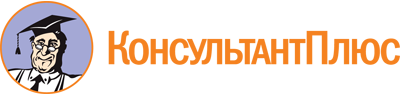 Постановление Администрации Курской области от 29.12.2021 N 1513-па
(ред. от 13.01.2023)
"Об утверждении Плана мероприятий по реализации стратегии социально-экономического развития Курской области на период до 2030 года"Документ предоставлен КонсультантПлюс

www.consultant.ru

Дата сохранения: 11.06.2023
 Список изменяющих документов(в ред. постановления Администрации Курской областиот 28.09.2022 N 1079-па,постановления Правительства Курской областиот 13.01.2023 N 21-пп)Список изменяющих документов(в ред. постановления Администрации Курской областиот 28.09.2022 N 1079-па,постановления Правительства Курской областиот 13.01.2023 N 21-пп)N п/пНаименование мероприятия, ключевого событияСрок реализации мероприятия, ключевого событияОжидаемый результат реализации мероприятия, ключевого событияИсточник финансового обеспечения/наименование государственной (муниципальной или иной) программы Курской областиОтветственный исполнительПриоритетное направление 1 "Диверсифицированная многоукладная экономика"Приоритетное направление 1 "Диверсифицированная многоукладная экономика"Приоритетное направление 1 "Диверсифицированная многоукладная экономика"Приоритетное направление 1 "Диверсифицированная многоукладная экономика"Приоритетное направление 1 "Диверсифицированная многоукладная экономика"Приоритетное направление 1 "Диверсифицированная многоукладная экономика"Стратегическая цель 1. Создание условий для привлечения инвестиций, реализация проектов диверсификации экономики, усиление конкурентоспособности существующих предприятий обрабатывающей промышленности, сельского хозяйства и добычи полезных ископаемых, создание новых высокотехнологичных производств, вывод и расширение присутствия предприятий Курской области на внутреннем и внешнем рынкахСтратегическая цель 1. Создание условий для привлечения инвестиций, реализация проектов диверсификации экономики, усиление конкурентоспособности существующих предприятий обрабатывающей промышленности, сельского хозяйства и добычи полезных ископаемых, создание новых высокотехнологичных производств, вывод и расширение присутствия предприятий Курской области на внутреннем и внешнем рынкахСтратегическая цель 1. Создание условий для привлечения инвестиций, реализация проектов диверсификации экономики, усиление конкурентоспособности существующих предприятий обрабатывающей промышленности, сельского хозяйства и добычи полезных ископаемых, создание новых высокотехнологичных производств, вывод и расширение присутствия предприятий Курской области на внутреннем и внешнем рынкахСтратегическая цель 1. Создание условий для привлечения инвестиций, реализация проектов диверсификации экономики, усиление конкурентоспособности существующих предприятий обрабатывающей промышленности, сельского хозяйства и добычи полезных ископаемых, создание новых высокотехнологичных производств, вывод и расширение присутствия предприятий Курской области на внутреннем и внешнем рынкахСтратегическая цель 1. Создание условий для привлечения инвестиций, реализация проектов диверсификации экономики, усиление конкурентоспособности существующих предприятий обрабатывающей промышленности, сельского хозяйства и добычи полезных ископаемых, создание новых высокотехнологичных производств, вывод и расширение присутствия предприятий Курской области на внутреннем и внешнем рынкахСтратегическая цель 1. Создание условий для привлечения инвестиций, реализация проектов диверсификации экономики, усиление конкурентоспособности существующих предприятий обрабатывающей промышленности, сельского хозяйства и добычи полезных ископаемых, создание новых высокотехнологичных производств, вывод и расширение присутствия предприятий Курской области на внутреннем и внешнем рынкахРаздел "Энергетический сектор"Раздел "Энергетический сектор"Раздел "Энергетический сектор"Раздел "Энергетический сектор"Раздел "Энергетический сектор"Раздел "Энергетический сектор"Задача 1.1. Обеспечение производства экологически чистой энергии путем внедрения новых технологий в атомной электроэнергетикеЗадача 1.1. Обеспечение производства экологически чистой энергии путем внедрения новых технологий в атомной электроэнергетикеЗадача 1.1. Обеспечение производства экологически чистой энергии путем внедрения новых технологий в атомной электроэнергетикеЗадача 1.1. Обеспечение производства экологически чистой энергии путем внедрения новых технологий в атомной электроэнергетикеЗадача 1.1. Обеспечение производства экологически чистой энергии путем внедрения новых технологий в атомной электроэнергетикеЗадача 1.1. Обеспечение производства экологически чистой энергии путем внедрения новых технологий в атомной электроэнергетике1.1.1.Строительство станции замещения - Курской АЭС-22021 - 2024 годыВвод в эксплуатацию энергоблоков N 1 и N 2Внебюджетные источникиМинистерство строительства Курской области,Министерство промышленности, торговли и предпринимательства Курской области(в ред. постановления Правительства Курской области от 13.01.2023 N 21-пп)(в ред. постановления Правительства Курской области от 13.01.2023 N 21-пп)(в ред. постановления Правительства Курской области от 13.01.2023 N 21-пп)(в ред. постановления Правительства Курской области от 13.01.2023 N 21-пп)(в ред. постановления Правительства Курской области от 13.01.2023 N 21-пп)(в ред. постановления Правительства Курской области от 13.01.2023 N 21-пп)1.1.2.Обеспечение безопасности и экологичности работы Курской АЭС2021 - 2030 годыОтсутствие превышений нормативов предельно допустимых выбросовВнебюджетные источникиМинистерство промышленности, торговли и предпринимательства Курской области,Министерство природных ресурсов Курской области(в ред. постановления Правительства Курской области от 13.01.2023 N 21-пп)(в ред. постановления Правительства Курской области от 13.01.2023 N 21-пп)(в ред. постановления Правительства Курской области от 13.01.2023 N 21-пп)(в ред. постановления Правительства Курской области от 13.01.2023 N 21-пп)(в ред. постановления Правительства Курской области от 13.01.2023 N 21-пп)(в ред. постановления Правительства Курской области от 13.01.2023 N 21-пп)Задача 1.2. Обеспечение условий для модернизации и повышения экологичности работы объектов тепловой электроэнергетики региона в координации с планами вывода из эксплуатации объектов электросетевой инфраструктуры и генерирующих мощностей и реализацией инвестиционных проектов в экономикеЗадача 1.2. Обеспечение условий для модернизации и повышения экологичности работы объектов тепловой электроэнергетики региона в координации с планами вывода из эксплуатации объектов электросетевой инфраструктуры и генерирующих мощностей и реализацией инвестиционных проектов в экономикеЗадача 1.2. Обеспечение условий для модернизации и повышения экологичности работы объектов тепловой электроэнергетики региона в координации с планами вывода из эксплуатации объектов электросетевой инфраструктуры и генерирующих мощностей и реализацией инвестиционных проектов в экономикеЗадача 1.2. Обеспечение условий для модернизации и повышения экологичности работы объектов тепловой электроэнергетики региона в координации с планами вывода из эксплуатации объектов электросетевой инфраструктуры и генерирующих мощностей и реализацией инвестиционных проектов в экономикеЗадача 1.2. Обеспечение условий для модернизации и повышения экологичности работы объектов тепловой электроэнергетики региона в координации с планами вывода из эксплуатации объектов электросетевой инфраструктуры и генерирующих мощностей и реализацией инвестиционных проектов в экономикеЗадача 1.2. Обеспечение условий для модернизации и повышения экологичности работы объектов тепловой электроэнергетики региона в координации с планами вывода из эксплуатации объектов электросетевой инфраструктуры и генерирующих мощностей и реализацией инвестиционных проектов в экономике1.2.1.Строительство новых генерирующих мощностей, подстанций и распределительных линий в соответствии с планируемыми и реализуемыми проектами жилищного строительства2021 - 2026 годы100% новых жилищных проектов обеспечены генерирующими мощностями.Повышение надежности функционирования электроэнергетикиВнебюджетные источникиМинистерство жилищно-коммунального хозяйства и ТЭК Курской области, Министерство строительства Курской области,органы местного самоуправления Курской области (по согласованию)(в ред. постановления Правительства Курской области от 13.01.2023 N 21-пп)(в ред. постановления Правительства Курской области от 13.01.2023 N 21-пп)(в ред. постановления Правительства Курской области от 13.01.2023 N 21-пп)(в ред. постановления Правительства Курской области от 13.01.2023 N 21-пп)(в ред. постановления Правительства Курской области от 13.01.2023 N 21-пп)(в ред. постановления Правительства Курской области от 13.01.2023 N 21-пп)1.2.2.Обеспечение безопасности и экологичности работы действующих генерирующих мощностей и объектов электросетевого хозяйства2021 - 2030 годыОтсутствие превышений нормативов предельно допустимых выбросов.Улучшение экологической обстановкиВнебюджетные источникиМинистерство жилищно-коммунального хозяйства и ТЭК Курской области, Министерство природных ресурсов Курской области(в ред. постановления Правительства Курской области от 13.01.2023 N 21-пп)(в ред. постановления Правительства Курской области от 13.01.2023 N 21-пп)(в ред. постановления Правительства Курской области от 13.01.2023 N 21-пп)(в ред. постановления Правительства Курской области от 13.01.2023 N 21-пп)(в ред. постановления Правительства Курской области от 13.01.2023 N 21-пп)(в ред. постановления Правительства Курской области от 13.01.2023 N 21-пп)Задача 1.3. Внедрение энергосберегающих технологий в электроэнергетику и повышение энергетической эффективности систем коммунальной инфраструктурыЗадача 1.3. Внедрение энергосберегающих технологий в электроэнергетику и повышение энергетической эффективности систем коммунальной инфраструктурыЗадача 1.3. Внедрение энергосберегающих технологий в электроэнергетику и повышение энергетической эффективности систем коммунальной инфраструктурыЗадача 1.3. Внедрение энергосберегающих технологий в электроэнергетику и повышение энергетической эффективности систем коммунальной инфраструктурыЗадача 1.3. Внедрение энергосберегающих технологий в электроэнергетику и повышение энергетической эффективности систем коммунальной инфраструктурыЗадача 1.3. Внедрение энергосберегающих технологий в электроэнергетику и повышение энергетической эффективности систем коммунальной инфраструктуры1.3.1.Строительство тепловых сетей с использованием современных технологий2021 - 2026 годыСнижение потерь теплоносителя, удельного расхода условного топлива на отпуск электрической и тепловой энергии для генерирующих источников, работающих на органическом топливеВнебюджетные источникиМинистерство жилищно-коммунального хозяйства и ТЭК Курской области,органы местного самоуправления Курской области (по согласованию)(в ред. постановления Правительства Курской области от 13.01.2023 N 21-пп)(в ред. постановления Правительства Курской области от 13.01.2023 N 21-пп)(в ред. постановления Правительства Курской области от 13.01.2023 N 21-пп)(в ред. постановления Правительства Курской области от 13.01.2023 N 21-пп)(в ред. постановления Правительства Курской области от 13.01.2023 N 21-пп)(в ред. постановления Правительства Курской области от 13.01.2023 N 21-пп)1.3.2.Реализация программ энергосбережения и повышения энергетической эффективности для организаций коммунального комплекса2021 - 2024 годыВсе запланированные программы энергосбережения реализованыБюджетные источники/государственная программа Курской области "Повышение энергоэффективности и развитие энергетики в Курской области", муниципальные программы; внебюджетные источникиМинистерство жилищно-коммунального хозяйства и ТЭК Курской области, органы местного самоуправления Курской области (по согласованию)(в ред. постановления Правительства Курской области от 13.01.2023 N 21-пп)(в ред. постановления Правительства Курской области от 13.01.2023 N 21-пп)(в ред. постановления Правительства Курской области от 13.01.2023 N 21-пп)(в ред. постановления Правительства Курской области от 13.01.2023 N 21-пп)(в ред. постановления Правительства Курской области от 13.01.2023 N 21-пп)(в ред. постановления Правительства Курской области от 13.01.2023 N 21-пп)1.3.3.Внедрение энергоэффективных систем ЖКХ, способных автоматически настраиваться под потребителей2021 - 2030 годыЭкономия топливо-энергетических ресурсов в сфере жилищно-коммунального хозяйстваВнебюджетные источникиМинистерство жилищно-коммунального хозяйства и ТЭК Курской области, органы местного самоуправления Курской области (по согласованию)(в ред. постановления Правительства Курской области от 13.01.2023 N 21-пп)(в ред. постановления Правительства Курской области от 13.01.2023 N 21-пп)(в ред. постановления Правительства Курской области от 13.01.2023 N 21-пп)(в ред. постановления Правительства Курской области от 13.01.2023 N 21-пп)(в ред. постановления Правительства Курской области от 13.01.2023 N 21-пп)(в ред. постановления Правительства Курской области от 13.01.2023 N 21-пп)1.3.4.Развитие электроэнергетики на базе использования возобновляемых источников энергии и вторичных энергетических ресурсов2021 - 2030 годыУвеличение доли энергетических ресурсов, производимых с использованием возобновляемых источников энергии и вторичных энергетических ресурсов, в общем объеме энергетических ресурсов, производимых на территории Курской областиВнебюджетные источникиМинистерство жилищно-коммунального хозяйства и ТЭК Курской области(в ред. постановления Правительства Курской области от 13.01.2023 N 21-пп)(в ред. постановления Правительства Курской области от 13.01.2023 N 21-пп)(в ред. постановления Правительства Курской области от 13.01.2023 N 21-пп)(в ред. постановления Правительства Курской области от 13.01.2023 N 21-пп)(в ред. постановления Правительства Курской области от 13.01.2023 N 21-пп)(в ред. постановления Правительства Курской области от 13.01.2023 N 21-пп)Раздел "Добыча полезных ископаемых"Раздел "Добыча полезных ископаемых"Раздел "Добыча полезных ископаемых"Раздел "Добыча полезных ископаемых"Раздел "Добыча полезных ископаемых"Раздел "Добыча полезных ископаемых"Задача 1.4. Экологизация добычи полезных ископаемых, модернизация основных фондов и увеличение производительности трудаЗадача 1.4. Экологизация добычи полезных ископаемых, модернизация основных фондов и увеличение производительности трудаЗадача 1.4. Экологизация добычи полезных ископаемых, модернизация основных фондов и увеличение производительности трудаЗадача 1.4. Экологизация добычи полезных ископаемых, модернизация основных фондов и увеличение производительности трудаЗадача 1.4. Экологизация добычи полезных ископаемых, модернизация основных фондов и увеличение производительности трудаЗадача 1.4. Экологизация добычи полезных ископаемых, модернизация основных фондов и увеличение производительности труда1.4.1.Экологизация, повышение эффективности производства по добыче и обогащению железных руд2021 - 2023 годыРеализованы инвестиционные проекты по модернизации производства и совершенствованию технологийВнебюджетные источникиМинистерство промышленности, торговли и предпринимательства Курской области,хозяйствующие субъекты Курской области (по согласованию)(в ред. постановления Правительства Курской области от 13.01.2023 N 21-пп)(в ред. постановления Правительства Курской области от 13.01.2023 N 21-пп)(в ред. постановления Правительства Курской области от 13.01.2023 N 21-пп)(в ред. постановления Правительства Курской области от 13.01.2023 N 21-пп)(в ред. постановления Правительства Курской области от 13.01.2023 N 21-пп)(в ред. постановления Правительства Курской области от 13.01.2023 N 21-пп)1.4.2.Внедрение новых "зеленых" технологий в добыче полезных ископаемых2022 - 2030 годыСнижение выбросов предприятий отраслиВнебюджетные источникиМинистерство промышленности, торговли и предпринимательства Курской области,хозяйствующие субъекты Курской области (по согласованию)(в ред. постановления Правительства Курской области от 13.01.2023 N 21-пп)(в ред. постановления Правительства Курской области от 13.01.2023 N 21-пп)(в ред. постановления Правительства Курской области от 13.01.2023 N 21-пп)(в ред. постановления Правительства Курской области от 13.01.2023 N 21-пп)(в ред. постановления Правительства Курской области от 13.01.2023 N 21-пп)(в ред. постановления Правительства Курской области от 13.01.2023 N 21-пп)1.4.3.Проведение рекультивации нарушенных земель за счет добычи полезных ископаемых открытым способом2021 - 2030 годыПроведена рекультивация земельВнебюджетные источникиМинистерство промышленности, торговли и предпринимательства Курской области,Министерство природных ресурсов Курской области, хозяйствующие субъекты Курской области (по согласованию),Центрально-Черноземное межрегиональное управление Росприроднадзора (по согласованию)(в ред. постановления Правительства Курской области от 13.01.2023 N 21-пп)(в ред. постановления Правительства Курской области от 13.01.2023 N 21-пп)(в ред. постановления Правительства Курской области от 13.01.2023 N 21-пп)(в ред. постановления Правительства Курской области от 13.01.2023 N 21-пп)(в ред. постановления Правительства Курской области от 13.01.2023 N 21-пп)(в ред. постановления Правительства Курской области от 13.01.2023 N 21-пп)1.4.4.Содействие взаимодействию предприятий с образовательными организациями высшего образования, профессиональными образовательными организациями, расположенными на территории Курской области, в рамках заключения соглашений (договоров) о сотрудничестве2021 - 2030 годыОбеспечение потребности промышленных предприятий Курской области в профессиональных кадрах-Органы исполнительной власти Курской области, координирующие данное мероприятие в соответствии с действующим региональным законодательствомРаздел "Машиностроение"Раздел "Машиностроение"Раздел "Машиностроение"Раздел "Машиностроение"Раздел "Машиностроение"Раздел "Машиностроение"Задача 1.5. Увеличение конкурентоспособности машиностроительного комплекса Курской области на основе активизации процессов кластеризации отрасли, внедрения новых технологий и реализации проектов в области электротехнической, электронной промышленностиЗадача 1.5. Увеличение конкурентоспособности машиностроительного комплекса Курской области на основе активизации процессов кластеризации отрасли, внедрения новых технологий и реализации проектов в области электротехнической, электронной промышленностиЗадача 1.5. Увеличение конкурентоспособности машиностроительного комплекса Курской области на основе активизации процессов кластеризации отрасли, внедрения новых технологий и реализации проектов в области электротехнической, электронной промышленностиЗадача 1.5. Увеличение конкурентоспособности машиностроительного комплекса Курской области на основе активизации процессов кластеризации отрасли, внедрения новых технологий и реализации проектов в области электротехнической, электронной промышленностиЗадача 1.5. Увеличение конкурентоспособности машиностроительного комплекса Курской области на основе активизации процессов кластеризации отрасли, внедрения новых технологий и реализации проектов в области электротехнической, электронной промышленностиЗадача 1.5. Увеличение конкурентоспособности машиностроительного комплекса Курской области на основе активизации процессов кластеризации отрасли, внедрения новых технологий и реализации проектов в области электротехнической, электронной промышленности1.5.1.Создание представительств и филиалов ведущих предприятий промышленности в России, странах ближнего зарубежья2022 - 2030 годыСоздано не менее 20 представительств и филиаловВнебюджетные источникиМинистерство промышленности, торговли и предпринимательства Курской области,хозяйствующие субъекты Курской области (по согласованию)(в ред. постановления Правительства Курской области от 13.01.2023 N 21-пп)(в ред. постановления Правительства Курской области от 13.01.2023 N 21-пп)(в ред. постановления Правительства Курской области от 13.01.2023 N 21-пп)(в ред. постановления Правительства Курской области от 13.01.2023 N 21-пп)(в ред. постановления Правительства Курской области от 13.01.2023 N 21-пп)(в ред. постановления Правительства Курской области от 13.01.2023 N 21-пп)1.5.2.Содействие в продвижении продукции предприятий Курской области на российский и зарубежный рынки2021 - 2030 годыРасширение рынка сбыта продукции предприятий Курской областиВнебюджетные источникиМинистерство промышленности, торговли и предпринимательства Курской области,хозяйствующие субъекты Курской области (по согласованию)(в ред. постановления Правительства Курской области от 13.01.2023 N 21-пп)(в ред. постановления Правительства Курской области от 13.01.2023 N 21-пп)(в ред. постановления Правительства Курской области от 13.01.2023 N 21-пп)(в ред. постановления Правительства Курской области от 13.01.2023 N 21-пп)(в ред. постановления Правительства Курской области от 13.01.2023 N 21-пп)(в ред. постановления Правительства Курской области от 13.01.2023 N 21-пп)1.5.3.Привлечение инвестиций в модернизацию основных фондов предприятий, внедрение новых технологий, продуктовых и процессных инноваций2021 - 2030 годыРост объема инвестиций предприятий машиностроительного комплексаВнебюджетные источникиМинистерство промышленности, торговли и предпринимательства Курской области,хозяйствующие субъекты Курской области (по согласованию)(в ред. постановления Правительства Курской области от 13.01.2023 N 21-пп)(в ред. постановления Правительства Курской области от 13.01.2023 N 21-пп)(в ред. постановления Правительства Курской области от 13.01.2023 N 21-пп)(в ред. постановления Правительства Курской области от 13.01.2023 N 21-пп)(в ред. постановления Правительства Курской области от 13.01.2023 N 21-пп)(в ред. постановления Правительства Курской области от 13.01.2023 N 21-пп)1.5.4.Стимулирование внедрения инновационных энергосберегающих технологий в отраслях региональной экономики2022 - 2030 годыСокращение затрат в себестоимости продукции и услуг, экономия энергоресурсовВнебюджетные источникиМинистерство промышленности, торговли и предпринимательства Курской области,хозяйствующие субъекты Курской области (по согласованию)(в ред. постановления Правительства Курской области от 13.01.2023 N 21-пп)(в ред. постановления Правительства Курской области от 13.01.2023 N 21-пп)(в ред. постановления Правительства Курской области от 13.01.2023 N 21-пп)(в ред. постановления Правительства Курской области от 13.01.2023 N 21-пп)(в ред. постановления Правительства Курской области от 13.01.2023 N 21-пп)(в ред. постановления Правительства Курской области от 13.01.2023 N 21-пп)1.5.5.Привлечение инвестиций в применение комплектного оборудования для малой энергетики и систем рекуперации электроэнергии на транспорте2024 - 2026 годыСокращение затрат в себестоимости продукции и услуг, экономия электроэнергииВнебюджетные источникиМинистерство жилищно-коммунального хозяйства и ТЭК Курской области, Министерство транспорта и автомобильных дорог Курской области,Министерство промышленности, торговли и предпринимательства Курской области,хозяйствующие субъекты Курской области (по согласованию)(в ред. постановления Правительства Курской области от 13.01.2023 N 21-пп)(в ред. постановления Правительства Курской области от 13.01.2023 N 21-пп)(в ред. постановления Правительства Курской области от 13.01.2023 N 21-пп)(в ред. постановления Правительства Курской области от 13.01.2023 N 21-пп)(в ред. постановления Правительства Курской области от 13.01.2023 N 21-пп)(в ред. постановления Правительства Курской области от 13.01.2023 N 21-пп)1.5.6.Содействие формированию сетей взаимодействия крупных и средних предприятий промышленности друг с другом, образовательными организациями высшего образования и малыми инновационными компаниями2024 - 2026 годыРост выпуска продукции промышленностиВнебюджетные источникиМинистерство промышленности, торговли и предпринимательства Курской области,Министерство образования и науки Курской области,образовательные организации высшего образования, расположенные на территории Курской области (по согласованию),хозяйствующие субъекты Курской области (по согласованию)(в ред. постановления Правительства Курской области от 13.01.2023 N 21-пп)(в ред. постановления Правительства Курской области от 13.01.2023 N 21-пп)(в ред. постановления Правительства Курской области от 13.01.2023 N 21-пп)(в ред. постановления Правительства Курской области от 13.01.2023 N 21-пп)(в ред. постановления Правительства Курской области от 13.01.2023 N 21-пп)(в ред. постановления Правительства Курской области от 13.01.2023 N 21-пп)1.5.7.Формирование комплекса инновационной инфраструктуры (технопарк)2024 - 2030 годыУвеличение доли продукции высокотехнологичных и наукоемких отраслей в валовом региональном продукте до 30%Внебюджетные источникиМинистерство промышленности, торговли и предпринимательства Курской области(в ред. постановления Правительства Курской области от 13.01.2023 N 21-пп)(в ред. постановления Правительства Курской области от 13.01.2023 N 21-пп)(в ред. постановления Правительства Курской области от 13.01.2023 N 21-пп)(в ред. постановления Правительства Курской области от 13.01.2023 N 21-пп)(в ред. постановления Правительства Курской области от 13.01.2023 N 21-пп)(в ред. постановления Правительства Курской области от 13.01.2023 N 21-пп)Задача 1.6. Стимулирование гражданской диверсификации промышленных предприятий оборонно-промышленного комплекса (ОПК), активизация процессов разработки и внедрения новых технологий и продуктов, использование полного спектра инструментов поддержки федеральных органов власти, способствующих конверсии предприятий ОПКЗадача 1.6. Стимулирование гражданской диверсификации промышленных предприятий оборонно-промышленного комплекса (ОПК), активизация процессов разработки и внедрения новых технологий и продуктов, использование полного спектра инструментов поддержки федеральных органов власти, способствующих конверсии предприятий ОПКЗадача 1.6. Стимулирование гражданской диверсификации промышленных предприятий оборонно-промышленного комплекса (ОПК), активизация процессов разработки и внедрения новых технологий и продуктов, использование полного спектра инструментов поддержки федеральных органов власти, способствующих конверсии предприятий ОПКЗадача 1.6. Стимулирование гражданской диверсификации промышленных предприятий оборонно-промышленного комплекса (ОПК), активизация процессов разработки и внедрения новых технологий и продуктов, использование полного спектра инструментов поддержки федеральных органов власти, способствующих конверсии предприятий ОПКЗадача 1.6. Стимулирование гражданской диверсификации промышленных предприятий оборонно-промышленного комплекса (ОПК), активизация процессов разработки и внедрения новых технологий и продуктов, использование полного спектра инструментов поддержки федеральных органов власти, способствующих конверсии предприятий ОПКЗадача 1.6. Стимулирование гражданской диверсификации промышленных предприятий оборонно-промышленного комплекса (ОПК), активизация процессов разработки и внедрения новых технологий и продуктов, использование полного спектра инструментов поддержки федеральных органов власти, способствующих конверсии предприятий ОПК1.6.1.Содействие в привлечении инвестиций предприятиями оборонно-промышленного комплекса в диверсификацию производства; участие в инициативах федеральных органов власти2021 - 2030 годыДиверсификация предприятий оборонно-промышленного комплекса Курской области-Министерство промышленности, торговли и предпринимательства Курской области,хозяйствующие субъекты Курской области (по согласованию)(в ред. постановления Правительства Курской области от 13.01.2023 N 21-пп)(в ред. постановления Правительства Курской области от 13.01.2023 N 21-пп)(в ред. постановления Правительства Курской области от 13.01.2023 N 21-пп)(в ред. постановления Правительства Курской области от 13.01.2023 N 21-пп)(в ред. постановления Правительства Курской области от 13.01.2023 N 21-пп)(в ред. постановления Правительства Курской области от 13.01.2023 N 21-пп)1.6.2.Содействие реализации диверсификационных проектов, содействие в организации трансфера перспективных технологий оборонных предприятий в гражданские сегменты и продвижение высокотехнологичной гражданской продукции на рынках2021 - 2030 годыУвеличение доли продукции высокотехнологичных и наукоемких отраслей в валовом региональном продукте до 30%Бюджетные и внебюджетные источникиМинистерство промышленности, торговли и предпринимательства Курской области,хозяйствующие субъекты Курской области (по согласованию)(в ред. постановления Правительства Курской области от 13.01.2023 N 21-пп)(в ред. постановления Правительства Курской области от 13.01.2023 N 21-пп)(в ред. постановления Правительства Курской области от 13.01.2023 N 21-пп)(в ред. постановления Правительства Курской области от 13.01.2023 N 21-пп)(в ред. постановления Правительства Курской области от 13.01.2023 N 21-пп)(в ред. постановления Правительства Курской области от 13.01.2023 N 21-пп)1.6.3.Разработка косвенных мер региональной поддержки по созданию инновационной системы, планирования и финансирования разработок, поддержки трансфера и коммерциализации технологий2024 - 2026 годыПовышение конкурентоспособности и инновационной активности предприятий оборонно-промышленного комплекса-Министерство промышленности, торговли и предпринимательства Курской области(в ред. постановления Правительства Курской области от 13.01.2023 N 21-пп)(в ред. постановления Правительства Курской области от 13.01.2023 N 21-пп)(в ред. постановления Правительства Курской области от 13.01.2023 N 21-пп)(в ред. постановления Правительства Курской области от 13.01.2023 N 21-пп)(в ред. постановления Правительства Курской области от 13.01.2023 N 21-пп)(в ред. постановления Правительства Курской области от 13.01.2023 N 21-пп)1.6.4.Усиление кооперационных связей между предприятиями и субъектами рынка, обеспечивающими гибкую систему разработки новых видов продукции2021 - 2030 годыОбеспечение производства новых видов конкурентоспособной продукции-Министерство промышленности, торговли и предпринимательства Курской области,хозяйствующие субъекты Курской области (по согласованию)(в ред. постановления Правительства Курской области от 13.01.2023 N 21-пп)(в ред. постановления Правительства Курской области от 13.01.2023 N 21-пп)(в ред. постановления Правительства Курской области от 13.01.2023 N 21-пп)(в ред. постановления Правительства Курской области от 13.01.2023 N 21-пп)(в ред. постановления Правительства Курской области от 13.01.2023 N 21-пп)(в ред. постановления Правительства Курской области от 13.01.2023 N 21-пп)1.6.5.Содействие участию предприятий промышленного комплекса, в том числе выпускающих продукцию по государственному оборонному заказу, в разработке и внедрении образовательных программ для обучающихся образовательных организаций высшего образования и профессиональных образовательных организаций2022 - 2023 годыПриведение образовательных программ в соответствие с современными потребностями высокотехнологичных производствВнебюджетные источникиМинистерство промышленности, торговли и предпринимательства Курской области,Министерство образования и науки Курской области хозяйствующие субъекты Курской области (по согласованию)(в ред. постановления Правительства Курской области от 13.01.2023 N 21-пп)(в ред. постановления Правительства Курской области от 13.01.2023 N 21-пп)(в ред. постановления Правительства Курской области от 13.01.2023 N 21-пп)(в ред. постановления Правительства Курской области от 13.01.2023 N 21-пп)(в ред. постановления Правительства Курской области от 13.01.2023 N 21-пп)(в ред. постановления Правительства Курской области от 13.01.2023 N 21-пп)Раздел "Фармацевтика и медицинские изделия"Раздел "Фармацевтика и медицинские изделия"Раздел "Фармацевтика и медицинские изделия"Раздел "Фармацевтика и медицинские изделия"Раздел "Фармацевтика и медицинские изделия"Раздел "Фармацевтика и медицинские изделия"Задача 1.7. Формирование конкурентоспособной фармацевтической отрасли и отрасли по производству медицинских изделий, увеличение объемов производства на существующих предприятияхЗадача 1.7. Формирование конкурентоспособной фармацевтической отрасли и отрасли по производству медицинских изделий, увеличение объемов производства на существующих предприятияхЗадача 1.7. Формирование конкурентоспособной фармацевтической отрасли и отрасли по производству медицинских изделий, увеличение объемов производства на существующих предприятияхЗадача 1.7. Формирование конкурентоспособной фармацевтической отрасли и отрасли по производству медицинских изделий, увеличение объемов производства на существующих предприятияхЗадача 1.7. Формирование конкурентоспособной фармацевтической отрасли и отрасли по производству медицинских изделий, увеличение объемов производства на существующих предприятияхЗадача 1.7. Формирование конкурентоспособной фармацевтической отрасли и отрасли по производству медицинских изделий, увеличение объемов производства на существующих предприятиях1.7.1.Привлечение инвестиций в отрасль фармацевтики и медицинских изделий2021 - 2030 годыПривлечение не менее 6 млрд. рублей инвестиций в основной капитал,увеличение объемов производства предприятий фармацевтической отрасли, расширение ассортимента выпускаемой продукцииВнебюджетные источникиМинистерство промышленности, торговли и предпринимательства Курской области,хозяйствующие субъекты Курской области (по согласованию)(в ред. постановления Правительства Курской области от 13.01.2023 N 21-пп)(в ред. постановления Правительства Курской области от 13.01.2023 N 21-пп)(в ред. постановления Правительства Курской области от 13.01.2023 N 21-пп)(в ред. постановления Правительства Курской области от 13.01.2023 N 21-пп)(в ред. постановления Правительства Курской области от 13.01.2023 N 21-пп)(в ред. постановления Правительства Курской области от 13.01.2023 N 21-пп)1.7.2.Внедрение программ с применением практико-ориентированной модели обучения совместно с фармацевтическими компаниями Курской области2022 - 2023 годыОбеспечение потребности фармацевтической отрасли Курской области в профессиональных кадрахВнебюджетные источникиМинистерство промышленности, торговли и предпринимательства Курской области,Министерство здравоохранения Курской области,Министерство образования и науки Курской области,образовательные организации высшего образования, расположенные на территории Курской области (по согласованию),хозяйствующие субъекты Курской области (по согласованию)(в ред. постановления Правительства Курской области от 13.01.2023 N 21-пп)(в ред. постановления Правительства Курской области от 13.01.2023 N 21-пп)(в ред. постановления Правительства Курской области от 13.01.2023 N 21-пп)(в ред. постановления Правительства Курской области от 13.01.2023 N 21-пп)(в ред. постановления Правительства Курской области от 13.01.2023 N 21-пп)(в ред. постановления Правительства Курской области от 13.01.2023 N 21-пп)1.7.3.Выход с инициативой на федеральный уровень с предложением о создании упрощенного режима поставки субстанций для фармацевтических производств из-за рубежа2022 годПовышение конкурентоспособности отрасли, в том числе за счет расширения ассортимента выпускаемых лекарственных средств-Министерство промышленности, торговли и предпринимательства Курской области,Министерство здравоохранения Курской области(в ред. постановления Правительства Курской области от 13.01.2023 N 21-пп)(в ред. постановления Правительства Курской области от 13.01.2023 N 21-пп)(в ред. постановления Правительства Курской области от 13.01.2023 N 21-пп)(в ред. постановления Правительства Курской области от 13.01.2023 N 21-пп)(в ред. постановления Правительства Курской области от 13.01.2023 N 21-пп)(в ред. постановления Правительства Курской области от 13.01.2023 N 21-пп)Задача 1.8. Стимулирование развития медицинского туризма региона для обслуживания жителей Центральной РоссииЗадача 1.8. Стимулирование развития медицинского туризма региона для обслуживания жителей Центральной РоссииЗадача 1.8. Стимулирование развития медицинского туризма региона для обслуживания жителей Центральной РоссииЗадача 1.8. Стимулирование развития медицинского туризма региона для обслуживания жителей Центральной РоссииЗадача 1.8. Стимулирование развития медицинского туризма региона для обслуживания жителей Центральной РоссииЗадача 1.8. Стимулирование развития медицинского туризма региона для обслуживания жителей Центральной России1.8.1.Развитие медицинского туризма как одного из направлений регионального туризма, формирование кооперации всех заинтересованных участников2022 - 2023 годыУвеличение объема платных услуг населению в сфере туризмаВнебюджетные средстваМинистерство приоритетных проектов развития территорий и туризма Курской области,Министерство здравоохранения Курской области(в ред. постановления Правительства Курской области от 13.01.2023 N 21-пп)(в ред. постановления Правительства Курской области от 13.01.2023 N 21-пп)(в ред. постановления Правительства Курской области от 13.01.2023 N 21-пп)(в ред. постановления Правительства Курской области от 13.01.2023 N 21-пп)(в ред. постановления Правительства Курской области от 13.01.2023 N 21-пп)(в ред. постановления Правительства Курской области от 13.01.2023 N 21-пп)1.8.2.Привлечение инвестиций в развитие инфраструктуры медицинского туризма2022 - 2030 годыСоздание современной инфраструктуры медицинского туризмаВнебюджетные средстваМинистерство приоритетных проектов развития территорий и туризма Курской области,Министерство здравоохранения Курской области,АО "Агентство по привлечению инвестиций Курской области" (по согласованию),хозяйствующие субъекты Курской области (по согласованию)(в ред. постановления Правительства Курской области от 13.01.2023 N 21-пп)(в ред. постановления Правительства Курской области от 13.01.2023 N 21-пп)(в ред. постановления Правительства Курской области от 13.01.2023 N 21-пп)(в ред. постановления Правительства Курской области от 13.01.2023 N 21-пп)(в ред. постановления Правительства Курской области от 13.01.2023 N 21-пп)(в ред. постановления Правительства Курской области от 13.01.2023 N 21-пп)1.8.3.Информационная поддержка проекта развития медицинского туризма2022 - 2023 годыРазмещение в СМИ и сети "Интернет" информационных материалов о развитии медицинского туризмаБюджетные средства/государственная программа Курской области "Повышение эффективности реализации молодежной политики, создание благоприятных условий для развития туризма и развитие системы оздоровления и отдыха детей Курской области"Министерство приоритетных проектов развития территорий и туризма Курской области,Министерство здравоохранения Курской области,комитет информации и печати Курской области(в ред. постановления Правительства Курской области от 13.01.2023 N 21-пп)(в ред. постановления Правительства Курской области от 13.01.2023 N 21-пп)(в ред. постановления Правительства Курской области от 13.01.2023 N 21-пп)(в ред. постановления Правительства Курской области от 13.01.2023 N 21-пп)(в ред. постановления Правительства Курской области от 13.01.2023 N 21-пп)(в ред. постановления Правительства Курской области от 13.01.2023 N 21-пп)Раздел "Химическая промышленность высоких переделов"Раздел "Химическая промышленность высоких переделов"Раздел "Химическая промышленность высоких переделов"Раздел "Химическая промышленность высоких переделов"Раздел "Химическая промышленность высоких переделов"Раздел "Химическая промышленность высоких переделов"Задача 1.9. Обеспечение экологичности производства, внедрение технологий производства современных инновационных продуктов в химической промышленности Курской областиЗадача 1.9. Обеспечение экологичности производства, внедрение технологий производства современных инновационных продуктов в химической промышленности Курской областиЗадача 1.9. Обеспечение экологичности производства, внедрение технологий производства современных инновационных продуктов в химической промышленности Курской областиЗадача 1.9. Обеспечение экологичности производства, внедрение технологий производства современных инновационных продуктов в химической промышленности Курской областиЗадача 1.9. Обеспечение экологичности производства, внедрение технологий производства современных инновационных продуктов в химической промышленности Курской областиЗадача 1.9. Обеспечение экологичности производства, внедрение технологий производства современных инновационных продуктов в химической промышленности Курской области1.9.1.Решение проблем обеспечения химической промышленности Курской области необходимой инженерной инфраструктурой2021 - 2030 годыОбеспечение стабильности работы предприятий химической промышленности,роста объемов производстваВнебюджетные источникиМинистерство промышленности, торговли и предпринимательства Курской области,хозяйствующие субъекты Курской области (по согласованию)(в ред. постановления Правительства Курской области от 13.01.2023 N 21-пп)(в ред. постановления Правительства Курской области от 13.01.2023 N 21-пп)(в ред. постановления Правительства Курской области от 13.01.2023 N 21-пп)(в ред. постановления Правительства Курской области от 13.01.2023 N 21-пп)(в ред. постановления Правительства Курской области от 13.01.2023 N 21-пп)(в ред. постановления Правительства Курской области от 13.01.2023 N 21-пп)1.9.2.Внедрение технологий "зеленой" химии, внедрение наилучших доступных технологий на предприятиях химической промышленности2021 - 2030 годыПриоритетное обеспечение экологической безопасности на производствахВнебюджетные источникиМинистерство промышленности, торговли и предпринимательства Курской области,хозяйствующие субъекты Курской области (по согласованию)(в ред. постановления Правительства Курской области от 13.01.2023 N 21-пп)(в ред. постановления Правительства Курской области от 13.01.2023 N 21-пп)(в ред. постановления Правительства Курской области от 13.01.2023 N 21-пп)(в ред. постановления Правительства Курской области от 13.01.2023 N 21-пп)(в ред. постановления Правительства Курской области от 13.01.2023 N 21-пп)(в ред. постановления Правительства Курской области от 13.01.2023 N 21-пп)1.9.3.Содействие участию предприятий химической промышленности в реализации программ подготовки специалистов в образовательных организациях высшего образования и профессиональных образовательных организациях, расположенных на территории Курской области, во внедрении программ с применением практико-ориентированной модели обучения2022 - 2030 годыСнижение кадрового дефицита в химической промышленности.Запущено не менее 5 дуальных программ образованияВнебюджетные источникиМинистерство промышленности, торговли и предпринимательства Курской области,Министерство здравоохранения Курской области,Министерство образования и науки Курской области,хозяйствующие субъекты Курской области (по согласованию)(в ред. постановления Правительства Курской области от 13.01.2023 N 21-пп)(в ред. постановления Правительства Курской области от 13.01.2023 N 21-пп)(в ред. постановления Правительства Курской области от 13.01.2023 N 21-пп)(в ред. постановления Правительства Курской области от 13.01.2023 N 21-пп)(в ред. постановления Правительства Курской области от 13.01.2023 N 21-пп)(в ред. постановления Правительства Курской области от 13.01.2023 N 21-пп)1.9.4.Привлечение инвестиций в модернизацию основных фондов предприятий, внедрение новых технологий, продуктовых и процессных инноваций2021 - 2030 годыРост объема инвестиций в основной капитал на предприятиях химической промышленности;модернизация предприятий отраслиВнебюджетные источникиМинистерство промышленности, торговли и предпринимательства Курской области,хозяйствующие субъекты Курской области (по согласованию)(в ред. постановления Правительства Курской области от 13.01.2023 N 21-пп)(в ред. постановления Правительства Курской области от 13.01.2023 N 21-пп)(в ред. постановления Правительства Курской области от 13.01.2023 N 21-пп)(в ред. постановления Правительства Курской области от 13.01.2023 N 21-пп)(в ред. постановления Правительства Курской области от 13.01.2023 N 21-пп)(в ред. постановления Правительства Курской области от 13.01.2023 N 21-пп)Раздел "Промышленность строительных материалов"Раздел "Промышленность строительных материалов"Раздел "Промышленность строительных материалов"Раздел "Промышленность строительных материалов"Раздел "Промышленность строительных материалов"Раздел "Промышленность строительных материалов"Задача 1.10. Развитие производств глубокой переработки в области промышленности строительных материаловЗадача 1.10. Развитие производств глубокой переработки в области промышленности строительных материаловЗадача 1.10. Развитие производств глубокой переработки в области промышленности строительных материаловЗадача 1.10. Развитие производств глубокой переработки в области промышленности строительных материаловЗадача 1.10. Развитие производств глубокой переработки в области промышленности строительных материаловЗадача 1.10. Развитие производств глубокой переработки в области промышленности строительных материалов1.10.1.Стимулирование производства экологически чистых строительных материалов2024 - 2026 годыСнижение негативного воздействия на окружающую средуВнебюджетные средстваМинистерство строительства Курской области(в ред. постановления Правительства Курской области от 13.01.2023 N 21-пп)(в ред. постановления Правительства Курской области от 13.01.2023 N 21-пп)(в ред. постановления Правительства Курской области от 13.01.2023 N 21-пп)(в ред. постановления Правительства Курской области от 13.01.2023 N 21-пп)(в ред. постановления Правительства Курской области от 13.01.2023 N 21-пп)(в ред. постановления Правительства Курской области от 13.01.2023 N 21-пп)1.10.2.Повышение глубины переработки в области промышленности строительных материалов, ориентация на производство продуктов с высокой добавленной стоимостью2021 - 2030 годыФормирование высокотехнологичной, конкурентоспособной промышленности строительных материалов инновационного типаВнебюджетные источникиМинистерство строительства Курской области(в ред. постановления Правительства Курской области от 13.01.2023 N 21-пп)(в ред. постановления Правительства Курской области от 13.01.2023 N 21-пп)(в ред. постановления Правительства Курской области от 13.01.2023 N 21-пп)(в ред. постановления Правительства Курской области от 13.01.2023 N 21-пп)(в ред. постановления Правительства Курской области от 13.01.2023 N 21-пп)(в ред. постановления Правительства Курской области от 13.01.2023 N 21-пп)1.10.3.Привлечение инвестиций в отрасль производства строительных материалов2021 - 2030 годыПроведение технологического перевооружения и модернизации основных фондов промышленности строительных материалов.Снижение степени износа основных фондов предприятий отрасли до 52%Внебюджетные источникиАО "Агентство по привлечению инвестиций Курской области" (по согласованию), Министерство строительства Курской области(в ред. постановления Правительства Курской области от 13.01.2023 N 21-пп)(в ред. постановления Правительства Курской области от 13.01.2023 N 21-пп)(в ред. постановления Правительства Курской области от 13.01.2023 N 21-пп)(в ред. постановления Правительства Курской области от 13.01.2023 N 21-пп)(в ред. постановления Правительства Курской области от 13.01.2023 N 21-пп)(в ред. постановления Правительства Курской области от 13.01.2023 N 21-пп)1.10.4.Укрепление кадрового потенциала промышленности строительных материалов и поддержка профильного образования2021 - 2030 годыСнижение кадрового дефицита в промышленности строительных материаловБюджетные и внебюджетные источникиМинистерство строительства Курской области,комитет по труду и занятости населения Курской области,Министерство образования и науки Курской области(в ред. постановления Правительства Курской области от 13.01.2023 N 21-пп)(в ред. постановления Правительства Курской области от 13.01.2023 N 21-пп)(в ред. постановления Правительства Курской области от 13.01.2023 N 21-пп)(в ред. постановления Правительства Курской области от 13.01.2023 N 21-пп)(в ред. постановления Правительства Курской области от 13.01.2023 N 21-пп)(в ред. постановления Правительства Курской области от 13.01.2023 N 21-пп)1.10.5.Участие предприятий промышленности строительных материалов в государственных и муниципальных закупках Курской области2021 - 2030 годыУлучшение финансово-экономических показателей предприятий промышленности строительных материалов-Министерство строительства Курской области,органы местного самоуправления Курской области (по согласованию)(в ред. постановления Правительства Курской области от 13.01.2023 N 21-пп)(в ред. постановления Правительства Курской области от 13.01.2023 N 21-пп)(в ред. постановления Правительства Курской области от 13.01.2023 N 21-пп)(в ред. постановления Правительства Курской области от 13.01.2023 N 21-пп)(в ред. постановления Правительства Курской области от 13.01.2023 N 21-пп)(в ред. постановления Правительства Курской области от 13.01.2023 N 21-пп)1.10.6.Реализация совместных научно-технических проектов в области производства строительных материалов с высокой добавленной стоимостью2024 - 2030 годыРеализовано не менее 3 проектовВнебюджетные источникиМинистерство строительства Курской области,хозяйствующие субъекты Курской области (по согласованию)(в ред. постановления Правительства Курской области от 13.01.2023 N 21-пп)(в ред. постановления Правительства Курской области от 13.01.2023 N 21-пп)(в ред. постановления Правительства Курской области от 13.01.2023 N 21-пп)(в ред. постановления Правительства Курской области от 13.01.2023 N 21-пп)(в ред. постановления Правительства Курской области от 13.01.2023 N 21-пп)(в ред. постановления Правительства Курской области от 13.01.2023 N 21-пп)1.10.7.Постепенный запрет использования экологически грязных строительных материалов при возведении, реконструкции и модернизации объектов капитального строительства2021 - 2030 годыУлучшение экологических показателей, характеризующих уровень вредных воздействий на окружающую среду-Министерство природных ресурсов Курской области(в ред. постановления Правительства Курской области от 13.01.2023 N 21-пп)(в ред. постановления Правительства Курской области от 13.01.2023 N 21-пп)(в ред. постановления Правительства Курской области от 13.01.2023 N 21-пп)(в ред. постановления Правительства Курской области от 13.01.2023 N 21-пп)(в ред. постановления Правительства Курской области от 13.01.2023 N 21-пп)(в ред. постановления Правительства Курской области от 13.01.2023 N 21-пп)1.10.8.Привлечение научных и образовательных организаций, расположенных на территории Курской области, для решения задач промышленности строительных материалов, в том числе для решения задач обучения и развития рабочих и инженерных кадров, внедрение программ с применением практико-ориентированной модели обучения, обеспечение взаимодействия образовательных организаций высшего образования и профессиональных образовательных организаций с промышленными предприятиями2021 - 2030 годыСнижение зависимости отрасли от зарубежных технологий, оборудования и сырьевых компонентов.Снижение кадрового дефицита в промышленности строительных материалов. Запуск не менее 5 дуальных учебных программВнебюджетные источникиМинистерство строительства Курской области,Министерство образования и науки Курской области,образовательные организации высшего образования, расположенные на территории Курской области (по согласованию)(в ред. постановления Правительства Курской области от 13.01.2023 N 21-пп)(в ред. постановления Правительства Курской области от 13.01.2023 N 21-пп)(в ред. постановления Правительства Курской области от 13.01.2023 N 21-пп)(в ред. постановления Правительства Курской области от 13.01.2023 N 21-пп)(в ред. постановления Правительства Курской области от 13.01.2023 N 21-пп)(в ред. постановления Правительства Курской области от 13.01.2023 N 21-пп)1.10.9.Обеспечение взаимодействия компаний комплекса с существующими профессиональными и отраслевыми объединениями и ассоциациями2021 - 2030 годыЗаключение соглашений о сотрудничестве-Министерство строительства Курской области(в ред. постановления Правительства Курской области от 13.01.2023 N 21-пп)(в ред. постановления Правительства Курской области от 13.01.2023 N 21-пп)(в ред. постановления Правительства Курской области от 13.01.2023 N 21-пп)(в ред. постановления Правительства Курской области от 13.01.2023 N 21-пп)(в ред. постановления Правительства Курской области от 13.01.2023 N 21-пп)(в ред. постановления Правительства Курской области от 13.01.2023 N 21-пп)1.10.10.Развитие промышленной кооперации в отрасли2022 - 2030 годыРост производственных показателей предприятий, улучшение финансово-экономического состояния отрасли-Министерство строительства Курской области,Министерство промышленности, торговли и предпринимательства Курской области(в ред. постановления Правительства Курской области от 13.01.2023 N 21-пп)(в ред. постановления Правительства Курской области от 13.01.2023 N 21-пп)(в ред. постановления Правительства Курской области от 13.01.2023 N 21-пп)(в ред. постановления Правительства Курской области от 13.01.2023 N 21-пп)(в ред. постановления Правительства Курской области от 13.01.2023 N 21-пп)(в ред. постановления Правительства Курской области от 13.01.2023 N 21-пп)1.10.11.Развитие предприятий строительной отрасли (ОАО "ЖБИ", ЗАО "Железногорский кирпичный завод", АО "Курский завод крупнопанельного домостроения им. А.Ф. Дериглазова")2021 - 2030 годыРост производственных показателей предприятий, улучшение финансово-экономического состояния отрасли, повышение качественных характеристик выпускаемой продукцииВнебюджетные источникиМинистерство строительства Курской области(в ред. постановления Правительства Курской области от 13.01.2023 N 21-пп)(в ред. постановления Правительства Курской области от 13.01.2023 N 21-пп)(в ред. постановления Правительства Курской области от 13.01.2023 N 21-пп)(в ред. постановления Правительства Курской области от 13.01.2023 N 21-пп)(в ред. постановления Правительства Курской области от 13.01.2023 N 21-пп)(в ред. постановления Правительства Курской области от 13.01.2023 N 21-пп)Раздел "Развитие агропромышленного комплекса"Раздел "Развитие агропромышленного комплекса"Раздел "Развитие агропромышленного комплекса"Раздел "Развитие агропромышленного комплекса"Раздел "Развитие агропромышленного комплекса"Раздел "Развитие агропромышленного комплекса"Задача 1.11. Внедрение современных инновационных технологий ведения сельского хозяйства для повышения экономической эффективности деятельности сельскохозяйственных предприятий, освоения новых рынков и производства экологически чистой продукции, нивелирование возможных последствий изменения климата для обеспечения устойчивости урожаевЗадача 1.11. Внедрение современных инновационных технологий ведения сельского хозяйства для повышения экономической эффективности деятельности сельскохозяйственных предприятий, освоения новых рынков и производства экологически чистой продукции, нивелирование возможных последствий изменения климата для обеспечения устойчивости урожаевЗадача 1.11. Внедрение современных инновационных технологий ведения сельского хозяйства для повышения экономической эффективности деятельности сельскохозяйственных предприятий, освоения новых рынков и производства экологически чистой продукции, нивелирование возможных последствий изменения климата для обеспечения устойчивости урожаевЗадача 1.11. Внедрение современных инновационных технологий ведения сельского хозяйства для повышения экономической эффективности деятельности сельскохозяйственных предприятий, освоения новых рынков и производства экологически чистой продукции, нивелирование возможных последствий изменения климата для обеспечения устойчивости урожаевЗадача 1.11. Внедрение современных инновационных технологий ведения сельского хозяйства для повышения экономической эффективности деятельности сельскохозяйственных предприятий, освоения новых рынков и производства экологически чистой продукции, нивелирование возможных последствий изменения климата для обеспечения устойчивости урожаевЗадача 1.11. Внедрение современных инновационных технологий ведения сельского хозяйства для повышения экономической эффективности деятельности сельскохозяйственных предприятий, освоения новых рынков и производства экологически чистой продукции, нивелирование возможных последствий изменения климата для обеспечения устойчивости урожаев1.11.1.Расширение применения интенсивных технологий возделывания сельскохозяйственных культур; обеспечение внесения минеральных удобрений на планируемую площадь; применение макро- и микроудобрений2021 - 2030 годыЕжегодный рост индекса производства продукции растениеводства в хозяйствах всех категорий;произведено в 2030 году зерна в хозяйствах всех категорий - не менее 6010 тыс. тонн, сахарной свеклы - не менее 4700 тыс. тоннБюджетные источники/государственная программа Курской области "Развитие сельского хозяйства и регулирование рынков сельскохозяйственной продукции, сырья и продовольствия в Курской области"; внебюджетные источникиМинистерство сельского хозяйства Курской области, органы местного самоуправления Курской области (по согласованию), сельскохозяйственные товаропроизводители (по согласованию)(в ред. постановления Правительства Курской области от 13.01.2023 N 21-пп)(в ред. постановления Правительства Курской области от 13.01.2023 N 21-пп)(в ред. постановления Правительства Курской области от 13.01.2023 N 21-пп)(в ред. постановления Правительства Курской области от 13.01.2023 N 21-пп)(в ред. постановления Правительства Курской области от 13.01.2023 N 21-пп)(в ред. постановления Правительства Курской области от 13.01.2023 N 21-пп)1.11.2.Освоение интенсивных технологий, базирующихся на новом поколении тракторов и сельскохозяйственных машин2021 - 2030 годыЕжегодное пополнение и обновление парка сельскохозяйственной техникиБюджетные источники/государственная программа Курской области "Развитие сельского хозяйства и регулирование рынков сельскохозяйственной продукции, сырья и продовольствия в Курской области"; внебюджетные источникиМинистерство сельского хозяйства Курской области, органы местного самоуправления Курской области (по согласованию), сельскохозяйственные товаропроизводители (по согласованию)1.11.3Осуществление перехода на посев семян перспективных сельскохозяйственных сортов и гибридов2021 - 2030 годыОбеспечение доли площади, засеваемой элитными семенами, в общей площади посевов, занятых семенами сортов растений, - не менее 7%Бюджетные источники/государственная программа Курской области "Развитие сельского хозяйства и регулирование рынков сельскохозяйственной продукции, сырья и продовольствия в Курской области"; внебюджетные источникиМинистерство сельского хозяйства Курской области, органы местного самоуправления Курской области (по согласованию), сельскохозяйственные товаропроизводители (по согласованию)(в ред. постановления Правительства Курской области от 13.01.2023 N 21-пп)(в ред. постановления Правительства Курской области от 13.01.2023 N 21-пп)(в ред. постановления Правительства Курской области от 13.01.2023 N 21-пп)(в ред. постановления Правительства Курской области от 13.01.2023 N 21-пп)(в ред. постановления Правительства Курской области от 13.01.2023 N 21-пп)(в ред. постановления Правительства Курской области от 13.01.2023 N 21-пп)1.11.4.Расширение посевных площадей под кукурузу, полевого и лугового травосеяния2021 - 2030 годыСоздание эффективной качественной кормовой базы для животноводстваБюджетные источники/государственная программа Курской области "Развитие сельского хозяйства и регулирование рынков сельскохозяйственной продукции, сырья и продовольствия в Курской области"; внебюджетные источникиМинистерство сельского хозяйства Курской области, органы местного самоуправления Курской области (по согласованию), сельскохозяйственные товаропроизводители (по согласованию)(в ред. постановления Правительства Курской области от 13.01.2023 N 21-пп)(в ред. постановления Правительства Курской области от 13.01.2023 N 21-пп)(в ред. постановления Правительства Курской области от 13.01.2023 N 21-пп)(в ред. постановления Правительства Курской области от 13.01.2023 N 21-пп)(в ред. постановления Правительства Курской области от 13.01.2023 N 21-пп)(в ред. постановления Правительства Курской области от 13.01.2023 N 21-пп)1.11.5.Увеличение объемов культуртехнических работ2021 - 2030 годыУлучшение состояния почв и освоение новых земель для использования их в сельском хозяйствеБюджетные источники/государственная программа Курской области "Развитие сельского хозяйства и регулирование рынков сельскохозяйственной продукции, сырья и продовольствия в Курской области"; внебюджетные источникиМинистерство сельского хозяйства Курской области, органы местного самоуправления Курской области (по согласованию), сельскохозяйственные товаропроизводители (по согласованию)(в ред. постановления Правительства Курской области от 13.01.2023 N 21-пп)(в ред. постановления Правительства Курской области от 13.01.2023 N 21-пп)(в ред. постановления Правительства Курской области от 13.01.2023 N 21-пп)(в ред. постановления Правительства Курской области от 13.01.2023 N 21-пп)(в ред. постановления Правительства Курской области от 13.01.2023 N 21-пп)(в ред. постановления Правительства Курской области от 13.01.2023 N 21-пп)1.11.6.Совершенствование системы семеноводства2021 - 2030 годыПовышение урожайности основных культурБюджетные источники/государственная программа Курской области "Развитие сельского хозяйства и регулирование рынков сельскохозяйственной продукции, сырья и продовольствия в Курской области"; внебюджетные источникиМинистерство сельского хозяйства Курской области, органы местного самоуправления Курской области (по согласованию), сельскохозяйственные товаропроизводители (по согласованию)(в ред. постановления Правительства Курской области от 13.01.2023 N 21-пп)(в ред. постановления Правительства Курской области от 13.01.2023 N 21-пп)(в ред. постановления Правительства Курской области от 13.01.2023 N 21-пп)(в ред. постановления Правительства Курской области от 13.01.2023 N 21-пп)(в ред. постановления Правительства Курской области от 13.01.2023 N 21-пп)(в ред. постановления Правительства Курской области от 13.01.2023 N 21-пп)1.11.7.Стимулирование роста производства основных видов продукции животноводства2021 - 2030 годыПроизведено в 2030 году скота и птицы на убой в живом весе - не менее 650 тыс. тонн, молока - не менее 352 тыс. тоннБюджетные источники/государственная программа Курской области "Развитие сельского хозяйства и регулирование рынков сельскохозяйственной продукции, сырья и продовольствия в Курской области"; внебюджетные источникиМинистерство сельского хозяйства Курской области, органы местного самоуправления Курской области (по согласованию), сельскохозяйственные товаропроизводители (по согласованию)(в ред. постановления Правительства Курской области от 13.01.2023 N 21-пп)(в ред. постановления Правительства Курской области от 13.01.2023 N 21-пп)(в ред. постановления Правительства Курской области от 13.01.2023 N 21-пп)(в ред. постановления Правительства Курской области от 13.01.2023 N 21-пп)(в ред. постановления Правительства Курской области от 13.01.2023 N 21-пп)(в ред. постановления Правительства Курской области от 13.01.2023 N 21-пп)1.11.8.Кадровое обеспечение развития агропромышленного комплекса2021 - 2030 годыПовышение эффективности агропромышленного производства и конкурентоспособности сельскохозяйственной продукцииБюджетные источники/государственная программа Курской области "Развитие сельского хозяйства и регулирование рынков сельскохозяйственной продукции, сырья и продовольствия в Курской области"; внебюджетные источникиМинистерство сельского хозяйства Курской области, Министерство образования и науки Курской области,органы местного самоуправления Курской области (по согласованию), сельскохозяйственные товаропроизводители,образовательные организации высшего образования, расположенные на территории Курской области (по согласованию)(в ред. постановления Правительства Курской области от 13.01.2023 N 21-пп)(в ред. постановления Правительства Курской области от 13.01.2023 N 21-пп)(в ред. постановления Правительства Курской области от 13.01.2023 N 21-пп)(в ред. постановления Правительства Курской области от 13.01.2023 N 21-пп)(в ред. постановления Правительства Курской области от 13.01.2023 N 21-пп)(в ред. постановления Правительства Курской области от 13.01.2023 N 21-пп)Задача 1.12. Развитие АПК региона в целях повышения конкурентоспособности производимой продукции, глубины переработки сельскохозяйственного сырья, усиления импортозамещения и выхода на новые товарные рынкиЗадача 1.12. Развитие АПК региона в целях повышения конкурентоспособности производимой продукции, глубины переработки сельскохозяйственного сырья, усиления импортозамещения и выхода на новые товарные рынкиЗадача 1.12. Развитие АПК региона в целях повышения конкурентоспособности производимой продукции, глубины переработки сельскохозяйственного сырья, усиления импортозамещения и выхода на новые товарные рынкиЗадача 1.12. Развитие АПК региона в целях повышения конкурентоспособности производимой продукции, глубины переработки сельскохозяйственного сырья, усиления импортозамещения и выхода на новые товарные рынкиЗадача 1.12. Развитие АПК региона в целях повышения конкурентоспособности производимой продукции, глубины переработки сельскохозяйственного сырья, усиления импортозамещения и выхода на новые товарные рынкиЗадача 1.12. Развитие АПК региона в целях повышения конкурентоспособности производимой продукции, глубины переработки сельскохозяйственного сырья, усиления импортозамещения и выхода на новые товарные рынки1.12.1.Развитие логистической и инженерной инфраструктуры АПК, создание региональной агрологистической сети2021 - 2030 годыПовышение конкурентоспособности отрасли.Достижение к 2030 году среднего уровня рентабельности сельскохозяйственных организаций до 17,5%Бюджетные источники/государственная программа Курской области "Развитие сельского хозяйства и регулирование рынков сельскохозяйственной продукции, сырья и продовольствия в Курской области"; внебюджетные источникиМинистерство сельского хозяйства Курской области, органы местного самоуправления Курской области (по согласованию), сельскохозяйственные товаропроизводители (по согласованию)(в ред. постановления Правительства Курской области от 13.01.2023 N 21-пп)(в ред. постановления Правительства Курской области от 13.01.2023 N 21-пп)(в ред. постановления Правительства Курской области от 13.01.2023 N 21-пп)(в ред. постановления Правительства Курской области от 13.01.2023 N 21-пп)(в ред. постановления Правительства Курской области от 13.01.2023 N 21-пп)(в ред. постановления Правительства Курской области от 13.01.2023 N 21-пп)1.12.2.Сопровождение предприятий перерабатывающей промышленности по продвижению выпускаемой продукции в федеральные торговые сети и на региональные рынки сбыта соседних субъектов Российской Федерации2021 - 2030 годыРасширение рынка сбыта продукции сельскохозяйственных производителей Курской областиБюджетные источники/государственная программа Курской области "Развитие сельского хозяйства и регулирование рынков сельскохозяйственной продукции, сырья и продовольствия в Курской области"; внебюджетные источникиМинистерство сельского хозяйства Курской области, комитет промышленности, торговли и развития предпринимательства Курской области(в ред. постановления Правительства Курской области от 13.01.2023 N 21-пп)(в ред. постановления Правительства Курской области от 13.01.2023 N 21-пп)(в ред. постановления Правительства Курской области от 13.01.2023 N 21-пп)(в ред. постановления Правительства Курской области от 13.01.2023 N 21-пп)(в ред. постановления Правительства Курской области от 13.01.2023 N 21-пп)(в ред. постановления Правительства Курской области от 13.01.2023 N 21-пп)1.12.3.Развитие импортозамещающих подотраслей сельского хозяйства, включая овощеводство и плодоводство2021 - 2030 годыОбеспечение продовольственной независимости региона.Повышение финансовой устойчивости предприятий агропромышленного комплексаБюджетные источники/государственная программа Курской области "Развитие сельского хозяйства и регулирование рынков сельскохозяйственной продукции, сырья и продовольствия в Курской области"; внебюджетные источникиМинистерство сельского хозяйства Курской области, органы местного самоуправления Курской области (по согласованию), сельскохозяйственные товаропроизводители (по согласованию)(в ред. постановления Правительства Курской области от 13.01.2023 N 21-пп)(в ред. постановления Правительства Курской области от 13.01.2023 N 21-пп)(в ред. постановления Правительства Курской области от 13.01.2023 N 21-пп)(в ред. постановления Правительства Курской области от 13.01.2023 N 21-пп)(в ред. постановления Правительства Курской области от 13.01.2023 N 21-пп)(в ред. постановления Правительства Курской области от 13.01.2023 N 21-пп)1.12.4.Развитие и поддержка производства экологически чистой продукции2021 - 2030 годыОбеспечение продовольственной безопасности региона.Повышение качества выпускаемой сельскохозяйственной продукции и продуктов питанияБюджетные источники/государственная программа Курской области "Развитие сельского хозяйства и регулирование рынков сельскохозяйственной продукции, сырья и продовольствия в Курской области"; внебюджетные источникиМинистерство сельского хозяйства Курской области, органы местного самоуправления Курской области (по согласованию), сельскохозяйственные товаропроизводители (по согласованию)(в ред. постановления Правительства Курской области от 13.01.2023 N 21-пп)(в ред. постановления Правительства Курской области от 13.01.2023 N 21-пп)(в ред. постановления Правительства Курской области от 13.01.2023 N 21-пп)(в ред. постановления Правительства Курской области от 13.01.2023 N 21-пп)(в ред. постановления Правительства Курской области от 13.01.2023 N 21-пп)(в ред. постановления Правительства Курской области от 13.01.2023 N 21-пп)1.12.5.Содействие наращиванию экспорта сельскохозяйственной продукции, сырья и продовольствия2021 - 2030 годыОбеспечение среднегодового темпа прироста объема экспорта продукции агропромышленного комплекса Курской области в размере не менее 5%Бюджетные источники/государственная программа Курской области "Развитие сельского хозяйства и регулирование рынков сельскохозяйственной продукции, сырья и продовольствия в Курской области"; внебюджетные источникиМинистерство сельского хозяйства Курской области, сельскохозяйственные товаропроизводители (по согласованию)(в ред. постановления Правительства Курской области от 13.01.2023 N 21-пп)(в ред. постановления Правительства Курской области от 13.01.2023 N 21-пп)(в ред. постановления Правительства Курской области от 13.01.2023 N 21-пп)(в ред. постановления Правительства Курской области от 13.01.2023 N 21-пп)(в ред. постановления Правительства Курской области от 13.01.2023 N 21-пп)(в ред. постановления Правительства Курской области от 13.01.2023 N 21-пп)1.12.6.Минимизация логистических издержек и оптимизация других факторов, определяющих конкурентоспособность продукции, с учетом рационального размещения и специализации сельскохозяйственного производства и пищевой промышленности по районам области2021 - 2030 годыДостижение к 2030 году среднего уровня рентабельности сельскохозяйственных организаций до 17,5%Бюджетные источники/государственная программа Курской области "Развитие сельского хозяйства и регулирование рынков сельскохозяйственной продукции, сырья и продовольствия в Курской области"; внебюджетные источникиМинистерство сельского хозяйства Курской области, органы местного самоуправления Курской области (по согласованию), сельскохозяйственные товаропроизводители (по согласованию)(в ред. постановления Правительства Курской области от 13.01.2023 N 21-пп)(в ред. постановления Правительства Курской области от 13.01.2023 N 21-пп)(в ред. постановления Правительства Курской области от 13.01.2023 N 21-пп)(в ред. постановления Правительства Курской области от 13.01.2023 N 21-пп)(в ред. постановления Правительства Курской области от 13.01.2023 N 21-пп)(в ред. постановления Правительства Курской области от 13.01.2023 N 21-пп)1.12.7.Поддержка малых форм хозяйствования2021 - 2030 годыУвеличение количества субъектов МСП в сфере АПК, получивших господдержкуБюджетные источники/государственная программа Курской области "Развитие сельского хозяйства и регулирование рынков сельскохозяйственной продукции, сырья и продовольствия в Курской области"; внебюджетные источникиМинистерство сельского хозяйства Курской области, органы местного самоуправления Курской области (по согласованию)(в ред. постановления Правительства Курской области от 13.01.2023 N 21-пп)(в ред. постановления Правительства Курской области от 13.01.2023 N 21-пп)(в ред. постановления Правительства Курской области от 13.01.2023 N 21-пп)(в ред. постановления Правительства Курской области от 13.01.2023 N 21-пп)(в ред. постановления Правительства Курской области от 13.01.2023 N 21-пп)(в ред. постановления Правительства Курской области от 13.01.2023 N 21-пп)1.12.8.Развитие и поддержка садоводства, внедрение современных агротехнологий возделывания и сбора продукции2021 - 2030 годыДоведение валового сбора плодов и ягод в сельскохозяйственных организациях, крестьянских (фермерских) хозяйствах, включая индивидуальных предпринимателей, к 2030 году - не менее 30,0 тыс. тоннБюджетные источники/государственная программа Курской области "Развитие сельского хозяйства и регулирование рынков сельскохозяйственной продукции, сырья и продовольствия в Курской области"; внебюджетные источникиМинистерство сельского хозяйства Курской области, органы местного самоуправления Курской области (по согласованию), сельскохозяйственные товаропроизводители (по согласованию)(в ред. постановления Правительства Курской области от 13.01.2023 N 21-пп)(в ред. постановления Правительства Курской области от 13.01.2023 N 21-пп)(в ред. постановления Правительства Курской области от 13.01.2023 N 21-пп)(в ред. постановления Правительства Курской области от 13.01.2023 N 21-пп)(в ред. постановления Правительства Курской области от 13.01.2023 N 21-пп)(в ред. постановления Правительства Курской области от 13.01.2023 N 21-пп)Раздел "Пищевая и перерабатывающая промышленность"Раздел "Пищевая и перерабатывающая промышленность"Раздел "Пищевая и перерабатывающая промышленность"Раздел "Пищевая и перерабатывающая промышленность"Раздел "Пищевая и перерабатывающая промышленность"Раздел "Пищевая и перерабатывающая промышленность"Задача 1.13. Развитие перерабатывающих мощностей в молочной подотрасли с целью расширения объемов производства и переработки сырья и увеличения производства новых экологически чистых видов продукции с высокой добавленной стоимостьюЗадача 1.13. Развитие перерабатывающих мощностей в молочной подотрасли с целью расширения объемов производства и переработки сырья и увеличения производства новых экологически чистых видов продукции с высокой добавленной стоимостьюЗадача 1.13. Развитие перерабатывающих мощностей в молочной подотрасли с целью расширения объемов производства и переработки сырья и увеличения производства новых экологически чистых видов продукции с высокой добавленной стоимостьюЗадача 1.13. Развитие перерабатывающих мощностей в молочной подотрасли с целью расширения объемов производства и переработки сырья и увеличения производства новых экологически чистых видов продукции с высокой добавленной стоимостьюЗадача 1.13. Развитие перерабатывающих мощностей в молочной подотрасли с целью расширения объемов производства и переработки сырья и увеличения производства новых экологически чистых видов продукции с высокой добавленной стоимостьюЗадача 1.13. Развитие перерабатывающих мощностей в молочной подотрасли с целью расширения объемов производства и переработки сырья и увеличения производства новых экологически чистых видов продукции с высокой добавленной стоимостью1.13.1.Внедрение современных инновационных технологий в области производства молочных продуктов на существующих и новых предприятиях2021 - 2030 годыПовышение эффективности производства и конкурентоспособности продукцииВнебюджетные источникиМинистерство сельского хозяйства Курской области, хозяйствующие субъекты Курской области (по согласованию)(в ред. постановления Правительства Курской области от 13.01.2023 N 21-пп)(в ред. постановления Правительства Курской области от 13.01.2023 N 21-пп)(в ред. постановления Правительства Курской области от 13.01.2023 N 21-пп)(в ред. постановления Правительства Курской области от 13.01.2023 N 21-пп)(в ред. постановления Правительства Курской области от 13.01.2023 N 21-пп)(в ред. постановления Правительства Курской области от 13.01.2023 N 21-пп)1.13.2.Оказание содействия в организации взаимодействия отраслевой науки по созданию новых пищевых продуктов диетического, лечебно-профилактического функционального питания2025 - 2030 годыРасширение ассортимента выпускаемой молочной продукцииБюджетные источники/государственная программа Курской области "Развитие сельского хозяйства и регулирование рынков сельскохозяйственной продукции, сырья и продовольствия в Курской области"; внебюджетные источникиМинистерство сельского хозяйства Курской области, Министерство образования и науки Курской области, хозяйствующие субъекты Курской области (по согласованию)(в ред. постановления Правительства Курской области от 13.01.2023 N 21-пп)(в ред. постановления Правительства Курской области от 13.01.2023 N 21-пп)(в ред. постановления Правительства Курской области от 13.01.2023 N 21-пп)(в ред. постановления Правительства Курской области от 13.01.2023 N 21-пп)(в ред. постановления Правительства Курской области от 13.01.2023 N 21-пп)(в ред. постановления Правительства Курской области от 13.01.2023 N 21-пп)1.13.3.Поддержка малых и средних предприятий молочной отрасли2023 - 2030 годыУвеличение количества субъектов МСП молочной отрасли, получивших господдержкуБюджетные источники/государственная программа Курской области "Развитие сельского хозяйства и регулирование рынков сельскохозяйственной продукции, сырья и продовольствия в Курской области"; внебюджетные источникиМинистерство сельского хозяйства Курской области, Министерство промышленности, торговли и предпринимательства Курской области(в ред. постановления Правительства Курской области от 13.01.2023 N 21-пп)(в ред. постановления Правительства Курской области от 13.01.2023 N 21-пп)(в ред. постановления Правительства Курской области от 13.01.2023 N 21-пп)(в ред. постановления Правительства Курской области от 13.01.2023 N 21-пп)(в ред. постановления Правительства Курской области от 13.01.2023 N 21-пп)(в ред. постановления Правительства Курской области от 13.01.2023 N 21-пп)1.13.4.Внедрение системы ХАССП в предприятиях пищевой и перерабатывающей промышленности2021 - 2023 годыСистема ХАССП внедрена в предприятиях пищевой и перерабатывающей промышленности.Обеспечена безопасность выпускаемой продукцииВнебюджетные источникиМинистерство сельского хозяйства Курской области, хозяйствующие субъекты Курской области (по согласованию)(в ред. постановления Правительства Курской области от 13.01.2023 N 21-пп)(в ред. постановления Правительства Курской области от 13.01.2023 N 21-пп)(в ред. постановления Правительства Курской области от 13.01.2023 N 21-пп)(в ред. постановления Правительства Курской области от 13.01.2023 N 21-пп)(в ред. постановления Правительства Курской области от 13.01.2023 N 21-пп)(в ред. постановления Правительства Курской области от 13.01.2023 N 21-пп)1.13.5.Оказание содействия предприятиям АПК Курской области по участию в совместных выставочно-ярмарочных мероприятиях, а также в проводимых семинарах, "круглых столах" с участием представителей торгующих организаций2021 - 2030 годыРасширение рынка сбыта продукции местных товаропроизводителей Курской области-Министерство сельского хозяйства Курской области, Министерство промышленности, торговли и предпринимательства Курской области,хозяйствующие субъекты Курской области (по согласованию)(в ред. постановления Правительства Курской области от 13.01.2023 N 21-пп)(в ред. постановления Правительства Курской области от 13.01.2023 N 21-пп)(в ред. постановления Правительства Курской области от 13.01.2023 N 21-пп)(в ред. постановления Правительства Курской области от 13.01.2023 N 21-пп)(в ред. постановления Правительства Курской области от 13.01.2023 N 21-пп)(в ред. постановления Правительства Курской области от 13.01.2023 N 21-пп)Задача 1.14. Развитие перерабатывающих мощностей для производства соков и нектаровЗадача 1.14. Развитие перерабатывающих мощностей для производства соков и нектаровЗадача 1.14. Развитие перерабатывающих мощностей для производства соков и нектаровЗадача 1.14. Развитие перерабатывающих мощностей для производства соков и нектаровЗадача 1.14. Развитие перерабатывающих мощностей для производства соков и нектаровЗадача 1.14. Развитие перерабатывающих мощностей для производства соков и нектаров1.14.1.Привлечение инвесторов к реализации проектов по строительству перерабатывающих мощностей по производству консервированной плодоовощной продукции2023 - 2030 годыУвеличение производства консервированной плодоовощной продукцииВнебюджетные источникиМинистерство сельского хозяйства Курской области, АО КО "Корпорация развития Курской области" (по согласованию), хозяйствующие субъекты Курской области (по согласованию)(в ред. постановления Правительства Курской области от 13.01.2023 N 21-пп)(в ред. постановления Правительства Курской области от 13.01.2023 N 21-пп)(в ред. постановления Правительства Курской области от 13.01.2023 N 21-пп)(в ред. постановления Правительства Курской области от 13.01.2023 N 21-пп)(в ред. постановления Правительства Курской области от 13.01.2023 N 21-пп)(в ред. постановления Правительства Курской области от 13.01.2023 N 21-пп)1.14.2.Оказание содействия в организации взаимодействия отраслевой науки в развитие инновационных предприятий по производству новых видов продукции2025 - 2030 годыПовышение качества выпускаемой продукции,повышение конкурентоспособности предприятийВнебюджетные источникиМинистерство сельского хозяйства Курской области, Министерство образования и науки Курской области, Министерство промышленности, торговли и предпринимательства Курской области,хозяйствующие субъекты Курской области (по согласованию)(в ред. постановления Правительства Курской области от 13.01.2023 N 21-пп)(в ред. постановления Правительства Курской области от 13.01.2023 N 21-пп)(в ред. постановления Правительства Курской области от 13.01.2023 N 21-пп)(в ред. постановления Правительства Курской области от 13.01.2023 N 21-пп)(в ред. постановления Правительства Курской области от 13.01.2023 N 21-пп)(в ред. постановления Правительства Курской области от 13.01.2023 N 21-пп)1.14.3.Сотрудничество с образовательными и медицинскими организациями по обеспечению населения местной продукцией2022 - 2030 годыПовышение качества жизни населения, улучшение структуры питания населенияБюджетные источники/государственная программа Курской области "Развитие сельского хозяйства и регулирование рынков сельскохозяйственной продукции, сырья и продовольствия в Курской области"; внебюджетные источникиМинистерство здравоохранения Курской области,Министерство образования и науки Курской области(в ред. постановления Правительства Курской области от 13.01.2023 N 21-пп)(в ред. постановления Правительства Курской области от 13.01.2023 N 21-пп)(в ред. постановления Правительства Курской области от 13.01.2023 N 21-пп)(в ред. постановления Правительства Курской области от 13.01.2023 N 21-пп)(в ред. постановления Правительства Курской области от 13.01.2023 N 21-пп)(в ред. постановления Правительства Курской области от 13.01.2023 N 21-пп)Задача 1.15. Повышение эффективности производства и роста конкурентоспособности сахарной промышленностиЗадача 1.15. Повышение эффективности производства и роста конкурентоспособности сахарной промышленностиЗадача 1.15. Повышение эффективности производства и роста конкурентоспособности сахарной промышленностиЗадача 1.15. Повышение эффективности производства и роста конкурентоспособности сахарной промышленностиЗадача 1.15. Повышение эффективности производства и роста конкурентоспособности сахарной промышленностиЗадача 1.15. Повышение эффективности производства и роста конкурентоспособности сахарной промышленности1.15.1.Реконструкция и техническое перевооружение сахарных заводов на основе инновационных технологий и современного ресурсосберегающего оборудования2025 - 2030 годыСнижение себестоимости продукции.Повышение эффективности производства сахарной промышленностиВнебюджетные источникиМинистерство сельского хозяйства Курской области, хозяйствующие субъекты Курской области (по согласованию)(в ред. постановления Правительства Курской области от 13.01.2023 N 21-пп)(в ред. постановления Правительства Курской области от 13.01.2023 N 21-пп)(в ред. постановления Правительства Курской области от 13.01.2023 N 21-пп)(в ред. постановления Правительства Курской области от 13.01.2023 N 21-пп)(в ред. постановления Правительства Курской области от 13.01.2023 N 21-пп)(в ред. постановления Правительства Курской области от 13.01.2023 N 21-пп)1.15.2.Внедрение современных технологий по глубокой переработке побочной продукции сахарного производства2023 - 2030 годыПовышение эффективности производства сахарной промышленности.Повышение экологичности производстваВнебюджетные источникиМинистерство сельского хозяйства Курской области, хозяйствующие субъекты Курской области (по согласованию)(в ред. постановления Правительства Курской области от 13.01.2023 N 21-пп)(в ред. постановления Правительства Курской области от 13.01.2023 N 21-пп)(в ред. постановления Правительства Курской области от 13.01.2023 N 21-пп)(в ред. постановления Правительства Курской области от 13.01.2023 N 21-пп)(в ред. постановления Правительства Курской области от 13.01.2023 N 21-пп)(в ред. постановления Правительства Курской области от 13.01.2023 N 21-пп)1.15.3.Строительство новых и реконструкция (модернизация) действующих объектов хранения готовой и побочной продукции сахарного производства2025 - 2030 годыПовышение эффективности производства сахарной промышленности.Повышение конкурентоспособности предприятийВнебюджетные источникиМинистерство сельского хозяйства Курской области, хозяйствующие субъекты Курской области (по согласованию)(в ред. постановления Правительства Курской области от 13.01.2023 N 21-пп)(в ред. постановления Правительства Курской области от 13.01.2023 N 21-пп)(в ред. постановления Правительства Курской области от 13.01.2023 N 21-пп)(в ред. постановления Правительства Курской области от 13.01.2023 N 21-пп)(в ред. постановления Правительства Курской области от 13.01.2023 N 21-пп)(в ред. постановления Правительства Курской области от 13.01.2023 N 21-пп)Задача 1.16. Развитие глубокой переработки зерна с целью повышения выхода готовой продукции с единицы зернового сырьяЗадача 1.16. Развитие глубокой переработки зерна с целью повышения выхода готовой продукции с единицы зернового сырьяЗадача 1.16. Развитие глубокой переработки зерна с целью повышения выхода готовой продукции с единицы зернового сырьяЗадача 1.16. Развитие глубокой переработки зерна с целью повышения выхода готовой продукции с единицы зернового сырьяЗадача 1.16. Развитие глубокой переработки зерна с целью повышения выхода готовой продукции с единицы зернового сырьяЗадача 1.16. Развитие глубокой переработки зерна с целью повышения выхода готовой продукции с единицы зернового сырья1.16.1.Внедрение современного оборудования и энергосберегающих технологий на предприятиях по переработке зерна2025 - 2030 годыСнижение себестоимости выпускаемой продукции, снижение расходов энергоресурсов на переработку зерна.Повышение рентабельности производстваВнебюджетные источникиМинистерство сельского хозяйства Курской области, хозяйствующие субъекты Курской области (по согласованию)(в ред. постановления Правительства Курской области от 13.01.2023 N 21-пп)(в ред. постановления Правительства Курской области от 13.01.2023 N 21-пп)(в ред. постановления Правительства Курской области от 13.01.2023 N 21-пп)(в ред. постановления Правительства Курской области от 13.01.2023 N 21-пп)(в ред. постановления Правительства Курской области от 13.01.2023 N 21-пп)(в ред. постановления Правительства Курской области от 13.01.2023 N 21-пп)1.16.2.Внедрение на крупозаводах линий по выпуску продуктов быстрого приготовления или готовых к употреблению продуктов2025 - 2030 годыРасширение ассортимента выпускаемой продукцииВнебюджетные источникиМинистерство сельского хозяйства Курской области, хозяйствующие субъекты Курской области (по согласованию)(в ред. постановления Правительства Курской области от 13.01.2023 N 21-пп)(в ред. постановления Правительства Курской области от 13.01.2023 N 21-пп)(в ред. постановления Правительства Курской области от 13.01.2023 N 21-пп)(в ред. постановления Правительства Курской области от 13.01.2023 N 21-пп)(в ред. постановления Правительства Курской области от 13.01.2023 N 21-пп)(в ред. постановления Правительства Курской области от 13.01.2023 N 21-пп)1.16.3.Внедрение новых технологий по утилизации отходов крупяного производства (лузги)2028 - 2030 годыПолучение кормовых продуктов, сырья для фармацевтической промышленностиВнебюджетные источникиМинистерство сельского хозяйства Курской области, хозяйствующие субъекты Курской области (по согласованию)(в ред. постановления Правительства Курской области от 13.01.2023 N 21-пп)(в ред. постановления Правительства Курской области от 13.01.2023 N 21-пп)(в ред. постановления Правительства Курской области от 13.01.2023 N 21-пп)(в ред. постановления Правительства Курской области от 13.01.2023 N 21-пп)(в ред. постановления Правительства Курской области от 13.01.2023 N 21-пп)(в ред. постановления Правительства Курской области от 13.01.2023 N 21-пп)Раздел "Потребительский рынок"Раздел "Потребительский рынок"Раздел "Потребительский рынок"Раздел "Потребительский рынок"Раздел "Потребительский рынок"Раздел "Потребительский рынок"Задача 1.17. Дальнейшее развитие сложившихся положительных тенденций в развитии потребительского рынка, наиболее полное удовлетворение жителей области товарами в широком ассортименте по доступным ценам, торговыми и бытовыми услугами при гарантированном качестве и безопасности, преобразование действующих предприятий торговли в современную индустрию сервисаЗадача 1.17. Дальнейшее развитие сложившихся положительных тенденций в развитии потребительского рынка, наиболее полное удовлетворение жителей области товарами в широком ассортименте по доступным ценам, торговыми и бытовыми услугами при гарантированном качестве и безопасности, преобразование действующих предприятий торговли в современную индустрию сервисаЗадача 1.17. Дальнейшее развитие сложившихся положительных тенденций в развитии потребительского рынка, наиболее полное удовлетворение жителей области товарами в широком ассортименте по доступным ценам, торговыми и бытовыми услугами при гарантированном качестве и безопасности, преобразование действующих предприятий торговли в современную индустрию сервисаЗадача 1.17. Дальнейшее развитие сложившихся положительных тенденций в развитии потребительского рынка, наиболее полное удовлетворение жителей области товарами в широком ассортименте по доступным ценам, торговыми и бытовыми услугами при гарантированном качестве и безопасности, преобразование действующих предприятий торговли в современную индустрию сервисаЗадача 1.17. Дальнейшее развитие сложившихся положительных тенденций в развитии потребительского рынка, наиболее полное удовлетворение жителей области товарами в широком ассортименте по доступным ценам, торговыми и бытовыми услугами при гарантированном качестве и безопасности, преобразование действующих предприятий торговли в современную индустрию сервисаЗадача 1.17. Дальнейшее развитие сложившихся положительных тенденций в развитии потребительского рынка, наиболее полное удовлетворение жителей области товарами в широком ассортименте по доступным ценам, торговыми и бытовыми услугами при гарантированном качестве и безопасности, преобразование действующих предприятий торговли в современную индустрию сервиса1.17.1.Развитие многоформатной торговли и дальнейшее создание условий для развития конкуренции в отрасли2021 - 2030 годыПовышение обеспеченности жителей региона (в том числе в сельской местности) торговыми услугами.Присутствие всех форматов торговли в городах и крупных населенных пунктах Курской областиВнебюджетные источникиМинистерство промышленности, торговли и предпринимательства Курской области, органы местного самоуправления Курской области (по согласованию)(в ред. постановления Правительства Курской области от 13.01.2023 N 21-пп)(в ред. постановления Правительства Курской области от 13.01.2023 N 21-пп)(в ред. постановления Правительства Курской области от 13.01.2023 N 21-пп)(в ред. постановления Правительства Курской области от 13.01.2023 N 21-пп)(в ред. постановления Правительства Курской области от 13.01.2023 N 21-пп)(в ред. постановления Правительства Курской области от 13.01.2023 N 21-пп)1.17.2.Оптимизация системы сбыта продукции (за счет создания распределительных центров).Строительство крупного логистического центра для реализации продовольственных товаров, производимых в Курской области и других регионах Российской Федерации2021 - 2030 годыПовышение эффективности системы сбыта продукции.Построен распределительный центр "Курский" в индустриальном парке "Юбилейный"Внебюджетные источникиМинистерство промышленности, торговли и предпринимательства Курской области, АУ КО "Корпорация развития Курской области" (по согласованию), органы местного самоуправления Курской области (по согласованию)(в ред. постановления Правительства Курской области от 13.01.2023 N 21-пп)(в ред. постановления Правительства Курской области от 13.01.2023 N 21-пп)(в ред. постановления Правительства Курской области от 13.01.2023 N 21-пп)(в ред. постановления Правительства Курской области от 13.01.2023 N 21-пп)(в ред. постановления Правительства Курской области от 13.01.2023 N 21-пп)(в ред. постановления Правительства Курской области от 13.01.2023 N 21-пп)1.17.3.Повышение технического уровня предприятий торговли, общественного питания, бытовых услуг (новое строительство объектов, реконструкция и модернизация действующих предприятий)2021 - 2030 годыСоздание современной инфраструктуры розничной и оптовой торговли, общественного питания, бытовых услуг.Рост оборота розничной торговли в 2030 году в 1,27 раза к 2020 году.Рост оборота общественного питания в 2030 году в 1,27 раза к 2020 годуРост объема платных услуг, оказываемых населению, в 2030 году в 1,2 раза к 2020 годуВнебюджетные источникиМинистерство промышленности, торговли и предпринимательства Курской области, органы местного самоуправления Курской области (по согласованию)(в ред. постановления Правительства Курской области от 13.01.2023 N 21-пп)(в ред. постановления Правительства Курской области от 13.01.2023 N 21-пп)(в ред. постановления Правительства Курской области от 13.01.2023 N 21-пп)(в ред. постановления Правительства Курской области от 13.01.2023 N 21-пп)(в ред. постановления Правительства Курской области от 13.01.2023 N 21-пп)(в ред. постановления Правительства Курской области от 13.01.2023 N 21-пп)1.17.4.Увеличение уровня обеспеченности населения торговыми площадями, дифференцированными по различным форматам торговли2021 - 2030 годыНаиболее полное удовлетворение жителей (в том числе в сельской местности) товарами по доступным ценамВнебюджетные источникиМинистерство промышленности, торговли и предпринимательства Курской области, органы местного самоуправления Курской области (по согласованию)(в ред. постановления Правительства Курской области от 13.01.2023 N 21-пп)(в ред. постановления Правительства Курской области от 13.01.2023 N 21-пп)(в ред. постановления Правительства Курской области от 13.01.2023 N 21-пп)(в ред. постановления Правительства Курской области от 13.01.2023 N 21-пп)(в ред. постановления Правительства Курской области от 13.01.2023 N 21-пп)(в ред. постановления Правительства Курской области от 13.01.2023 N 21-пп)1.17.5.Развитие мобильной, нестационарной, ярмарочной (в том числе ярмарок выходного дня), рыночной торговли2021 - 2030 годыПродвижение товаров курских производителей.Увеличение объема реализации продукции.Увеличение количества проведенных торговых мероприятий,Наиболее полное удовлетворение жителей товарами по доступным ценамВнебюджетные источникиМинистерство промышленности, торговли и предпринимательства Курской области, органы местного самоуправления Курской области (по согласованию)(в ред. постановления Правительства Курской области от 13.01.2023 N 21-пп)(в ред. постановления Правительства Курской области от 13.01.2023 N 21-пп)(в ред. постановления Правительства Курской области от 13.01.2023 N 21-пп)(в ред. постановления Правительства Курской области от 13.01.2023 N 21-пп)(в ред. постановления Правительства Курской области от 13.01.2023 N 21-пп)(в ред. постановления Правительства Курской области от 13.01.2023 N 21-пп)1.17.6.Развитие электронной торговли2021 - 2030 годыПовышение обеспеченности жителей региона торговыми услугами (в том числе в сельской местности)Внебюджетные источникиМинистерство промышленности, торговли и предпринимательства Курской области(в ред. постановления Правительства Курской области от 13.01.2023 N 21-пп)(в ред. постановления Правительства Курской области от 13.01.2023 N 21-пп)(в ред. постановления Правительства Курской области от 13.01.2023 N 21-пп)(в ред. постановления Правительства Курской области от 13.01.2023 N 21-пп)(в ред. постановления Правительства Курской области от 13.01.2023 N 21-пп)(в ред. постановления Правительства Курской области от 13.01.2023 N 21-пп)1.17.7.Обеспечение увеличения доли присутствия товаров местного производства на полках сетевых магазинов розничной торговли2021 - 2030 годыУтверждение плана действий по увеличению доли присутствия товаров местного производства на полках сетевых магазинов розничной торговли.Продвижение товаров курских производителей.Увеличение объема реализации продукции.Наиболее полное удовлетворение жителей товарами по доступным ценамВнебюджетные источникиМинистерство промышленности, торговли и предпринимательства Курской области, органы местного самоуправления Курской области (по согласованию)(в ред. постановления Правительства Курской области от 13.01.2023 N 21-пп)(в ред. постановления Правительства Курской области от 13.01.2023 N 21-пп)(в ред. постановления Правительства Курской области от 13.01.2023 N 21-пп)(в ред. постановления Правительства Курской области от 13.01.2023 N 21-пп)(в ред. постановления Правительства Курской области от 13.01.2023 N 21-пп)(в ред. постановления Правительства Курской области от 13.01.2023 N 21-пп)Приоритетное направление 2 "Управление развитием"Приоритетное направление 2 "Управление развитием"Приоритетное направление 2 "Управление развитием"Приоритетное направление 2 "Управление развитием"Приоритетное направление 2 "Управление развитием"Приоритетное направление 2 "Управление развитием"Стратегическая цель 2. Создание условий для привлечения инвестиций и развития малого и среднего предпринимательства, налаживания и диверсификации международных и внешнеэкономических связей, обеспечение внедрения новых управленческих и цифровых технологий, повышение открытости органов властиСтратегическая цель 2. Создание условий для привлечения инвестиций и развития малого и среднего предпринимательства, налаживания и диверсификации международных и внешнеэкономических связей, обеспечение внедрения новых управленческих и цифровых технологий, повышение открытости органов властиСтратегическая цель 2. Создание условий для привлечения инвестиций и развития малого и среднего предпринимательства, налаживания и диверсификации международных и внешнеэкономических связей, обеспечение внедрения новых управленческих и цифровых технологий, повышение открытости органов властиСтратегическая цель 2. Создание условий для привлечения инвестиций и развития малого и среднего предпринимательства, налаживания и диверсификации международных и внешнеэкономических связей, обеспечение внедрения новых управленческих и цифровых технологий, повышение открытости органов властиСтратегическая цель 2. Создание условий для привлечения инвестиций и развития малого и среднего предпринимательства, налаживания и диверсификации международных и внешнеэкономических связей, обеспечение внедрения новых управленческих и цифровых технологий, повышение открытости органов властиСтратегическая цель 2. Создание условий для привлечения инвестиций и развития малого и среднего предпринимательства, налаживания и диверсификации международных и внешнеэкономических связей, обеспечение внедрения новых управленческих и цифровых технологий, повышение открытости органов властиРаздел "Система стратегического планирования"Раздел "Система стратегического планирования"Раздел "Система стратегического планирования"Раздел "Система стратегического планирования"Раздел "Система стратегического планирования"Раздел "Система стратегического планирования"Задача 2.1. Приведение системы стратегического планирования Курской области в соответствие с требованиями Федерального закона от 28 июня 2014 года N 172-ФЗ "О стратегическом планировании в Российской Федерации"Задача 2.1. Приведение системы стратегического планирования Курской области в соответствие с требованиями Федерального закона от 28 июня 2014 года N 172-ФЗ "О стратегическом планировании в Российской Федерации"Задача 2.1. Приведение системы стратегического планирования Курской области в соответствие с требованиями Федерального закона от 28 июня 2014 года N 172-ФЗ "О стратегическом планировании в Российской Федерации"Задача 2.1. Приведение системы стратегического планирования Курской области в соответствие с требованиями Федерального закона от 28 июня 2014 года N 172-ФЗ "О стратегическом планировании в Российской Федерации"Задача 2.1. Приведение системы стратегического планирования Курской области в соответствие с требованиями Федерального закона от 28 июня 2014 года N 172-ФЗ "О стратегическом планировании в Российской Федерации"Задача 2.1. Приведение системы стратегического планирования Курской области в соответствие с требованиями Федерального закона от 28 июня 2014 года N 172-ФЗ "О стратегическом планировании в Российской Федерации"2.1.1.Приведение документов территориального планирования Курской области в соответствие со Стратегией социально-экономического развития Курской области на период до 2030 года2021 - 2030 годыСхема территориального планирования Курской области актуализированаБюджетные источникиКомитет архитектуры и градостроительства Курской области2.1.2.Разработка и актуализация муниципальных стратегий социально-экономического развития Курской области2021 - 2023 годыРазработаны (актуализированы) стратегии социально-экономического развития муниципальных образований Курской областиБюджетные источники/муниципальные программыОрганы местного самоуправления Курской области (по согласованию)2.1.3.Внесение изменений и дополнений в государственные и муниципальные программы Курской области с учетом новых целей, задач и направлений стратегического развития2021 - 2030 годыГосударственные и муниципальные программы актуализированы-Органы исполнительной власти Курской области, органы местного самоуправления Курской области (по согласованию)(в ред. постановления Администрации Курской области от 28.09.2022 N 1079-па)(в ред. постановления Администрации Курской области от 28.09.2022 N 1079-па)(в ред. постановления Администрации Курской области от 28.09.2022 N 1079-па)(в ред. постановления Администрации Курской области от 28.09.2022 N 1079-па)(в ред. постановления Администрации Курской области от 28.09.2022 N 1079-па)(в ред. постановления Администрации Курской области от 28.09.2022 N 1079-па)2.1.4.Проработка вопроса о преобразовании (объединении) муниципальных образований Курской области2022 - 2023 годыСнижение количества муниципальных образований Курской области; снижение управленческих издержек-Министерство внутренней и молодежной политики Курской области, органы местного самоуправления Курской области (по согласованию)(в ред. постановления Правительства Курской области от 13.01.2023 N 21-пп)(в ред. постановления Правительства Курской области от 13.01.2023 N 21-пп)(в ред. постановления Правительства Курской области от 13.01.2023 N 21-пп)(в ред. постановления Правительства Курской области от 13.01.2023 N 21-пп)(в ред. постановления Правительства Курской области от 13.01.2023 N 21-пп)(в ред. постановления Правительства Курской области от 13.01.2023 N 21-пп)Раздел "Внедрение цифровых технологий в управлении"Раздел "Внедрение цифровых технологий в управлении"Раздел "Внедрение цифровых технологий в управлении"Раздел "Внедрение цифровых технологий в управлении"Раздел "Внедрение цифровых технологий в управлении"Раздел "Внедрение цифровых технологий в управлении"Задача 2.2. Создание цифровой инфраструктуры региона, решение проблем жителей через инфраструктуру умного (цифрового) регионаЗадача 2.2. Создание цифровой инфраструктуры региона, решение проблем жителей через инфраструктуру умного (цифрового) регионаЗадача 2.2. Создание цифровой инфраструктуры региона, решение проблем жителей через инфраструктуру умного (цифрового) регионаЗадача 2.2. Создание цифровой инфраструктуры региона, решение проблем жителей через инфраструктуру умного (цифрового) регионаЗадача 2.2. Создание цифровой инфраструктуры региона, решение проблем жителей через инфраструктуру умного (цифрового) регионаЗадача 2.2. Создание цифровой инфраструктуры региона, решение проблем жителей через инфраструктуру умного (цифрового) региона2.2.1.Разработка региональной программы цифровой трансформации Курской области2021 - 2023 годыПрограмма разработана и утвержденаБюджетные средства/государственные программы Курской областиМинистерство цифрового развития и связи Курской области, органы исполнительной власти Курской области(в ред. постановления Правительства Курской области от 13.01.2023 N 21-пп)(в ред. постановления Правительства Курской области от 13.01.2023 N 21-пп)(в ред. постановления Правительства Курской области от 13.01.2023 N 21-пп)(в ред. постановления Правительства Курской области от 13.01.2023 N 21-пп)(в ред. постановления Правительства Курской области от 13.01.2023 N 21-пп)(в ред. постановления Правительства Курской области от 13.01.2023 N 21-пп)2.2.2.Разработка необходимой нормативной правовой базы для внедрения технологий умного (цифрового) региона, в том числе в области обеспечения информационной безопасности2022 - 2023 годыНеобходимая нормативная правовая база разработана и утверждена-Министерство цифрового развития и связи Курской области(в ред. постановления Правительства Курской области от 13.01.2023 N 21-пп)(в ред. постановления Правительства Курской области от 13.01.2023 N 21-пп)(в ред. постановления Правительства Курской области от 13.01.2023 N 21-пп)(в ред. постановления Правительства Курской области от 13.01.2023 N 21-пп)(в ред. постановления Правительства Курской области от 13.01.2023 N 21-пп)(в ред. постановления Правительства Курской области от 13.01.2023 N 21-пп)2.2.3.Проведение инвентаризации систем цифрового управления региона и разработка механизмов их объединения в единый модуль2022 - 2023 годыИнвентаризация проведена на 100%-Министерство цифрового развития и связи Курской области(в ред. постановления Правительства Курской области от 13.01.2023 N 21-пп)(в ред. постановления Правительства Курской области от 13.01.2023 N 21-пп)(в ред. постановления Правительства Курской области от 13.01.2023 N 21-пп)(в ред. постановления Правительства Курской области от 13.01.2023 N 21-пп)(в ред. постановления Правительства Курской области от 13.01.2023 N 21-пп)(в ред. постановления Правительства Курской области от 13.01.2023 N 21-пп)2.2.4.Расширение функционала ситуационных центров2021 - 2030 годыОбеспечение 100% предоставления органами исполнительной власти Курской области данных для ситуационного центра в соответствии с заключенными соглашениями об информационном взаимодействии.Повышение эффективности управления отраслями экономики Курской области.Повышение оперативности и качества управленческих решенийБюджетные источники/государственная программа Курской области "Развитие информационного общества в Курской области"Министерство цифрового развития и связи Курской области, органы исполнительной власти Курской области(в ред. постановления Правительства Курской области от 13.01.2023 N 21-пп)(в ред. постановления Правительства Курской области от 13.01.2023 N 21-пп)(в ред. постановления Правительства Курской области от 13.01.2023 N 21-пп)(в ред. постановления Правительства Курской области от 13.01.2023 N 21-пп)(в ред. постановления Правительства Курской области от 13.01.2023 N 21-пп)(в ред. постановления Правительства Курской области от 13.01.2023 N 21-пп)2.2.5.Разработка региональных и муниципальных регламентов необходимости учета стандартов "умного региона" при реализации новых строительных проектов, проектов по созданию современной городской среды2022 - 2023 годыРегламенты разработаны и утверждены-Министерство строительства Курской области, органы местного самоуправления Курской области (по согласованию)(в ред. постановления Правительства Курской области от 13.01.2023 N 21-пп)(в ред. постановления Правительства Курской области от 13.01.2023 N 21-пп)(в ред. постановления Правительства Курской области от 13.01.2023 N 21-пп)(в ред. постановления Правительства Курской области от 13.01.2023 N 21-пп)(в ред. постановления Правительства Курской области от 13.01.2023 N 21-пп)(в ред. постановления Правительства Курской области от 13.01.2023 N 21-пп)2.2.6.Обеспечение домохозяйств возможностью доступа к высокоскоростному интернету2021 - 2030 годы97% домохозяйств обеспечены возможностью доступа к высокоскоростному интернетуБюджетные источники/Программа устранения цифрового неравенства реализуется в рамках федерального проекта "Информационная инфраструктура" национальной программы "Цифровая экономика"Министерство цифрового развития и связи Курской области, органы местного самоуправления Курской области (по согласованию)(в ред. постановления Правительства Курской области от 13.01.2023 N 21-пп)(в ред. постановления Правительства Курской области от 13.01.2023 N 21-пп)(в ред. постановления Правительства Курской области от 13.01.2023 N 21-пп)(в ред. постановления Правительства Курской области от 13.01.2023 N 21-пп)(в ред. постановления Правительства Курской области от 13.01.2023 N 21-пп)(в ред. постановления Правительства Курской области от 13.01.2023 N 21-пп)2.2.7.Развитие единого регионального центра обработки данных (дата-центра)2022 - 2023 годыСоздание отказоустойчивого регионального центра обработки данных, соответствующего требованиям безопасности информации, экономической эффективности и оснащенного необходимым программным обеспечениемБюджетные источники/государственная программа Курской области "Развитие информационного общества в Курской области"Министерство цифрового развития и связи Курской области(в ред. постановления Правительства Курской области от 13.01.2023 N 21-пп)(в ред. постановления Правительства Курской области от 13.01.2023 N 21-пп)(в ред. постановления Правительства Курской области от 13.01.2023 N 21-пп)(в ред. постановления Правительства Курской области от 13.01.2023 N 21-пп)(в ред. постановления Правительства Курской области от 13.01.2023 N 21-пп)(в ред. постановления Правительства Курской области от 13.01.2023 N 21-пп)2.2.8.Внедрение информационных технологий в сферах регионального и городского хозяйства: умная энергетика, умные дома, умный транспорт, умные технологии, умное здравоохранение, умная безопасность2021 - 2030 годыПовышение качества управления городским хозяйством.Снижение издержек.Улучшение качества жизни граждан.Рост удовлетворенности деятельностью органов местного самоуправленияБюджетные и внебюджетные источникиМинистерство цифрового развития и связи Курской области, органы исполнительной власти Курской области, органы местного самоуправления Курской области (по согласованию)(в ред. постановления Правительства Курской области от 13.01.2023 N 21-пп)(в ред. постановления Правительства Курской области от 13.01.2023 N 21-пп)(в ред. постановления Правительства Курской области от 13.01.2023 N 21-пп)(в ред. постановления Правительства Курской области от 13.01.2023 N 21-пп)(в ред. постановления Правительства Курской области от 13.01.2023 N 21-пп)(в ред. постановления Правительства Курской области от 13.01.2023 N 21-пп)Раздел "Открытый и эффективный (бережливый) регион"Раздел "Открытый и эффективный (бережливый) регион"Раздел "Открытый и эффективный (бережливый) регион"Раздел "Открытый и эффективный (бережливый) регион"Раздел "Открытый и эффективный (бережливый) регион"Задача 2.3. Внедрение механизмов прямой демократии, учет мнения жителей Курской области при принятии решений, в том числе на муниципальном уровне, повышение эффективности работы власти путем внедрения технологий бережливого регионаЗадача 2.3. Внедрение механизмов прямой демократии, учет мнения жителей Курской области при принятии решений, в том числе на муниципальном уровне, повышение эффективности работы власти путем внедрения технологий бережливого регионаЗадача 2.3. Внедрение механизмов прямой демократии, учет мнения жителей Курской области при принятии решений, в том числе на муниципальном уровне, повышение эффективности работы власти путем внедрения технологий бережливого регионаЗадача 2.3. Внедрение механизмов прямой демократии, учет мнения жителей Курской области при принятии решений, в том числе на муниципальном уровне, повышение эффективности работы власти путем внедрения технологий бережливого регионаЗадача 2.3. Внедрение механизмов прямой демократии, учет мнения жителей Курской области при принятии решений, в том числе на муниципальном уровне, повышение эффективности работы власти путем внедрения технологий бережливого регионаЗадача 2.3. Внедрение механизмов прямой демократии, учет мнения жителей Курской области при принятии решений, в том числе на муниципальном уровне, повышение эффективности работы власти путем внедрения технологий бережливого региона2.3.1.Внедрение технологий открытого региона:2021 - 2030 годыПовышение эффективности деятельности органов государственной властиБюджетные и внебюджетные источникиОрганы исполнительной власти Курской области2.3.1.1.развитие модели взаимодействия властных и предпринимательских структур на основе партнерства для обеспечения развития публичного диалога между властью и бизнесом, формирование социально ответственного бизнеса2021 - 2030 годыЗаключение и реализация соглашений между государственными органами и предпринимательскими структурами-Органы исполнительной власти Курской области2.3.1.2.разработка согласованного KPI власть - бизнес - институты (фонды развития)2024 - 2025 годыУтверждены KPI-Органы исполнительной власти Курской области2.3.1.3.совершенствование деятельности общественных советов при отраслевых комитетах2022 - 2023 годыПовышение эффективности деятельности общественных советов-Министерство внутренней и молодежной политики Курской области, органы исполнительной власти Курской области(в ред. постановления Правительства Курской области от 13.01.2023 N 21-пп)(в ред. постановления Правительства Курской области от 13.01.2023 N 21-пп)(в ред. постановления Правительства Курской области от 13.01.2023 N 21-пп)(в ред. постановления Правительства Курской области от 13.01.2023 N 21-пп)(в ред. постановления Правительства Курской области от 13.01.2023 N 21-пп)(в ред. постановления Правительства Курской области от 13.01.2023 N 21-пп)2.3.1.4.развитие электронного правительства Курской области, включая развитие цифровых платформ для взаимодействия власти, граждан и организаций2021 - 2030 годыДоля рабочих мест сотрудников органов исполнительной власти Курской области, обеспеченных широкополосным доступом к сети "Интернет", составляет не менее 90%Бюджетные источники/государственная программа Курской области "Развитие информационного общества в Курской области"Министерство цифрового развития и связи Курской области(в ред. постановления Правительства Курской области от 13.01.2023 N 21-пп)(в ред. постановления Правительства Курской области от 13.01.2023 N 21-пп)(в ред. постановления Правительства Курской области от 13.01.2023 N 21-пп)(в ред. постановления Правительства Курской области от 13.01.2023 N 21-пп)(в ред. постановления Правительства Курской области от 13.01.2023 N 21-пп)(в ред. постановления Правительства Курской области от 13.01.2023 N 21-пп)2.3.1.5.увеличение количества и качества региональных и муниципальных услуг физическим и юридическим лицам, предоставляемых в электронном виде2021 - 2030 годыПереведено в электронную форму не менее 160 государственных и муниципальных услуг; увеличение доли массовых социально значимых услуг, доступных в электронном виде, до 95%Бюджетные источники/государственная программа Курской области "Развитие информационного общества в Курской области"Министерство цифрового развития и связи Курской области, органы исполнительной власти Курской области, органы местного самоуправления Курской области (по согласованию)(в ред. постановления Правительства Курской области от 13.01.2023 N 21-пп)(в ред. постановления Правительства Курской области от 13.01.2023 N 21-пп)(в ред. постановления Правительства Курской области от 13.01.2023 N 21-пп)(в ред. постановления Правительства Курской области от 13.01.2023 N 21-пп)(в ред. постановления Правительства Курской области от 13.01.2023 N 21-пп)(в ред. постановления Правительства Курской области от 13.01.2023 N 21-пп)2.3.1.6.развитие Цифровой платформы обработки сообщений граждан, онлайн-голосований и сбора предложений и идей по вопросам развития территорий2021 - 2030 годыОбеспечение 100% обработки сообщений гражданБюджетные источники/государственная программа Курской области "Развитие информационного общества в Курской области"Министерство цифрового развития и связи Курской области(в ред. постановления Правительства Курской области от 13.01.2023 N 21-пп)(в ред. постановления Правительства Курской области от 13.01.2023 N 21-пп)(в ред. постановления Правительства Курской области от 13.01.2023 N 21-пп)(в ред. постановления Правительства Курской области от 13.01.2023 N 21-пп)(в ред. постановления Правительства Курской области от 13.01.2023 N 21-пп)(в ред. постановления Правительства Курской области от 13.01.2023 N 21-пп)2.3.1.7.создание целевых фондов капитала на благоустройство городской среды, создание спортивной инфраструктуры и пр. за счет дополнительных добровольных сборов, развитие инициативного бюджетирования2023 годЦелевые фонды созданыБюджетные источники/муниципальные программыОрганы местного самоуправления Курской области (по согласованию)2.3.1.8.Формирование условий для использования механизмов инициативного бюджетирования и развития территориального общественного самоуправления2021 - 2030 годыЕжегодное определение и реализация социально значимых проектов на территориях муниципальных образований Курской области в рамках проекта "Народный бюджет"Бюджетные и внебюджетные источникиМинистерство внутренней и молодежной политики Курской области, Министерство финансов и бюджетного контроля Курской области, органы местного самоуправления Курской области (по согласованию)(в ред. постановления Правительства Курской области от 13.01.2023 N 21-пп)(в ред. постановления Правительства Курской области от 13.01.2023 N 21-пп)(в ред. постановления Правительства Курской области от 13.01.2023 N 21-пп)(в ред. постановления Правительства Курской области от 13.01.2023 N 21-пп)(в ред. постановления Правительства Курской области от 13.01.2023 N 21-пп)(в ред. постановления Правительства Курской области от 13.01.2023 N 21-пп)2.3.2.Внедрение технологий бережливого региона:2021 - 2022 годыФормирование культуры бережливого производства и повышение производительности труда в органах государственной власти, оптимизация производственных процессов на основе исключения неэффективных временных затратБюджетные и внебюджетные источникиМинистерство экономического развития Курской области, органы исполнительной власти Курской области, органы местного самоуправления Курской области (по согласованию)(в ред. постановления Правительства Курской области от 13.01.2023 N 21-пп)(в ред. постановления Правительства Курской области от 13.01.2023 N 21-пп)(в ред. постановления Правительства Курской области от 13.01.2023 N 21-пп)(в ред. постановления Правительства Курской области от 13.01.2023 N 21-пп)(в ред. постановления Правительства Курской области от 13.01.2023 N 21-пп)(в ред. постановления Правительства Курской области от 13.01.2023 N 21-пп)2.3.2.1.создание единого методического центра Курской области по внедрению технологий бережливого производства в регионе2021 - 2022 годыЦентр создан и приступил к работе-Министерство экономического развития Курской области(в ред. постановления Правительства Курской области от 13.01.2023 N 21-пп)(в ред. постановления Правительства Курской области от 13.01.2023 N 21-пп)(в ред. постановления Правительства Курской области от 13.01.2023 N 21-пп)(в ред. постановления Правительства Курской области от 13.01.2023 N 21-пп)(в ред. постановления Правительства Курской области от 13.01.2023 N 21-пп)(в ред. постановления Правительства Курской области от 13.01.2023 N 21-пп)2.3.2.2.оптимизация внутренних процессов региональных и муниципальных органов власти, оценка результатов деятельности, оптимизация организационной и функциональной структуры региональных и муниципальных органов власти2021 - 2022 годыФормирование культуры бережливого производства и повышение производительности труда в органах государственной власти-Министерство экономического развития Курской области, органы исполнительной власти Курской области, органы местного самоуправления Курской области (по согласованию)(в ред. постановления Правительства Курской области от 13.01.2023 N 21-пп)(в ред. постановления Правительства Курской области от 13.01.2023 N 21-пп)(в ред. постановления Правительства Курской области от 13.01.2023 N 21-пп)(в ред. постановления Правительства Курской области от 13.01.2023 N 21-пп)(в ред. постановления Правительства Курской области от 13.01.2023 N 21-пп)(в ред. постановления Правительства Курской области от 13.01.2023 N 21-пп)2.3.2.3.проведение периодического обучения государственных и муниципальных служащих технологиям бережливого производства2021-2022 годыФормирование культуры бережливого производства и повышение производительности труда в органах государственной властиБюджетные и внебюджетные источникиМинистерство экономического развития Курской области, органы исполнительной власти Курской области, органы местного самоуправления Курской области (по согласованию)(в ред. постановления Правительства Курской области от 13.01.2023 N 21-пп)(в ред. постановления Правительства Курской области от 13.01.2023 N 21-пп)(в ред. постановления Правительства Курской области от 13.01.2023 N 21-пп)(в ред. постановления Правительства Курской области от 13.01.2023 N 21-пп)(в ред. постановления Правительства Курской области от 13.01.2023 N 21-пп)(в ред. постановления Правительства Курской области от 13.01.2023 N 21-пп)2.3.2.4.внедрение цифровых технологий, интеграция технологий умного (цифрового) и бережливого региона2021 - 2022 годыОптимизация процессов государственного управленияБюджетные и внебюджетные источникиМинистерство цифрового развития и связи Курской области, органы исполнительной власти Курской области, органы местного самоуправления Курской области (по согласованию)(в ред. постановления Правительства Курской области от 13.01.2023 N 21-пп)(в ред. постановления Правительства Курской области от 13.01.2023 N 21-пп)(в ред. постановления Правительства Курской области от 13.01.2023 N 21-пп)(в ред. постановления Правительства Курской области от 13.01.2023 N 21-пп)(в ред. постановления Правительства Курской области от 13.01.2023 N 21-пп)(в ред. постановления Правительства Курской области от 13.01.2023 N 21-пп)2.3.3.Реализация региональных проектов в сфере производительности труда2021 - 2024 годыУвеличение к 2030 году индекса производительности труда на 25%Бюджетные источники/ государственные программы Курской области "Развитие экономики и внешних связей Курской области"Министерство экономического развития Курской области(в ред. постановления Правительства Курской области от 13.01.2023 N 21-пп)(в ред. постановления Правительства Курской области от 13.01.2023 N 21-пп)(в ред. постановления Правительства Курской области от 13.01.2023 N 21-пп)(в ред. постановления Правительства Курской области от 13.01.2023 N 21-пп)(в ред. постановления Правительства Курской области от 13.01.2023 N 21-пп)(в ред. постановления Правительства Курской области от 13.01.2023 N 21-пп)Раздел "Привлечение инвестиций"Раздел "Привлечение инвестиций"Раздел "Привлечение инвестиций"Раздел "Привлечение инвестиций"Раздел "Привлечение инвестиций"Раздел "Привлечение инвестиций"Задача 2.4. Создание условий для привлечения инвестиций, улучшение инвестиционного климата, снижение административных барьеров, повышение качества деловой среды, участие в федеральных инициативахЗадача 2.4. Создание условий для привлечения инвестиций, улучшение инвестиционного климата, снижение административных барьеров, повышение качества деловой среды, участие в федеральных инициативахЗадача 2.4. Создание условий для привлечения инвестиций, улучшение инвестиционного климата, снижение административных барьеров, повышение качества деловой среды, участие в федеральных инициативахЗадача 2.4. Создание условий для привлечения инвестиций, улучшение инвестиционного климата, снижение административных барьеров, повышение качества деловой среды, участие в федеральных инициативахЗадача 2.4. Создание условий для привлечения инвестиций, улучшение инвестиционного климата, снижение административных барьеров, повышение качества деловой среды, участие в федеральных инициативахЗадача 2.4. Создание условий для привлечения инвестиций, улучшение инвестиционного климата, снижение административных барьеров, повышение качества деловой среды, участие в федеральных инициативах2.4.1.Привлечение резидентов в промышленные парки на территории Курской области2021 - 2030 годыПлощадь промышленных парков, занимаемая резидентами, в процентах от общей площади парков, к 2030 году - не менее 70%.Объем инвестиций в основной капитал, вложенный резидентами промышленных парков, за 2021 - 2030 годы - не менее 10 млрд. рублейБюджетные источники/государственная программа Курской области "Развитие экономики и внешних связей Курской области"Министерство экономического развития Курской области, АО "Агентство по привлечению инвестиций Курской области" (по согласованию)(в ред. постановления Правительства Курской области от 13.01.2023 N 21-пп)(в ред. постановления Правительства Курской области от 13.01.2023 N 21-пп)(в ред. постановления Правительства Курской области от 13.01.2023 N 21-пп)(в ред. постановления Правительства Курской области от 13.01.2023 N 21-пп)(в ред. постановления Правительства Курской области от 13.01.2023 N 21-пп)(в ред. постановления Правительства Курской области от 13.01.2023 N 21-пп)2.4.2.Участие представителей Курской области в программах институтов развития Российской Федерации2021 - 2030 годыПолучение финансовой поддержки предприятиями Курской области от институтов развития Российской Федерации-Органы исполнительной власти Курской области, органы местного самоуправления Курской области (по согласованию)2.4.3.Упрощение процедуры получения разрешений на строительство и других документов2021 годРеализована целевая модель в соответствии с Распоряжением Правительства Российской Федерации от 31 января 2017 г. N 147-р-Комитет архитектуры и градостроительства Курской области2.4.4.Упрощение процедур регистрации прав собственности на объекты недвижимого имущества2021 - 2024 годыРеализованы целевые модели в соответствии с Распоряжением Правительства Российской Федерации от 31 января 2017 г. N 147-р-Министерство экономического развития Курской области(в ред. постановления Правительства Курской области от 13.01.2023 N 21-пп)(в ред. постановления Правительства Курской области от 13.01.2023 N 21-пп)(в ред. постановления Правительства Курской области от 13.01.2023 N 21-пп)(в ред. постановления Правительства Курской области от 13.01.2023 N 21-пп)(в ред. постановления Правительства Курской области от 13.01.2023 N 21-пп)(в ред. постановления Правительства Курской области от 13.01.2023 N 21-пп)2.4.5.Упрощение подключения (технологического присоединения) к электрическим, сетям теплоснабжения, водоснабжения и водоотведения2021 годРеализованы целевые модели в соответствии с Распоряжением Правительства Российской Федерации от 31 января 2017 г. N 147-р-Министерство жилищно-коммунального хозяйства и ТЭК Курской области(в ред. постановления Правительства Курской области от 13.01.2023 N 21-пп)(в ред. постановления Правительства Курской области от 13.01.2023 N 21-пп)(в ред. постановления Правительства Курской области от 13.01.2023 N 21-пп)(в ред. постановления Правительства Курской области от 13.01.2023 N 21-пп)(в ред. постановления Правительства Курской области от 13.01.2023 N 21-пп)(в ред. постановления Правительства Курской области от 13.01.2023 N 21-пп)2.4.6.Обеспечение защиты инвесторов и поддержки инвестиционной деятельности2021 - 2030 годыПривлечение инвестиций в основной капитал за 2021 - 2030 годы - не менее 2000 млрд. рублей.Обеспечение к 2030 году достижения общего объема инвестиций в основной капитал в расчете на душу населения 336,2 тыс. рублейБюджетные источники/государственная программа Курской области "Развитие экономики и внешних связей Курской области"Министерство экономического развития Курской области(в ред. постановления Правительства Курской области от 13.01.2023 N 21-пп)(в ред. постановления Правительства Курской области от 13.01.2023 N 21-пп)(в ред. постановления Правительства Курской области от 13.01.2023 N 21-пп)(в ред. постановления Правительства Курской области от 13.01.2023 N 21-пп)(в ред. постановления Правительства Курской области от 13.01.2023 N 21-пп)(в ред. постановления Правительства Курской области от 13.01.2023 N 21-пп)2.4.7.Обеспечение работы специализированной организации по привлечению инвестиций2021 - 2030 годыРост позиций Курской области в Национальном рейтинге состояния инвестиционного климата субъектов Российской Федерации к 2030 году.Достижение значения результата региона в Национальном рейтинге состояния инвестиционного климата в субъектах Российской Федерации по показателю "Б 4.1 "Интернет-портал об инвестиционной деятельности" не ниже группы "В"Бюджетные источники /государственная программа Курской области "Развитие экономики и внешних связей Курской области"Министерство экономического развития Курской области, АО "Агентство по привлечению инвестиций Курской области" (по согласованию), АУ КО "Корпорация развития Курской области" (по согласованию)(в ред. постановления Правительства Курской области от 13.01.2023 N 21-пп)(в ред. постановления Правительства Курской области от 13.01.2023 N 21-пп)(в ред. постановления Правительства Курской области от 13.01.2023 N 21-пп)(в ред. постановления Правительства Курской области от 13.01.2023 N 21-пп)(в ред. постановления Правительства Курской области от 13.01.2023 N 21-пп)(в ред. постановления Правительства Курской области от 13.01.2023 N 21-пп)2.4.8.Развитие инвестиционной инфраструктуры (промышленные парки, инвестиционные площадки)2021 - 2030 годыКоличество созданных промышленных парков - 3 единицыБюджетные источники/государственная программа Курской области "Развитие экономики и внешних связей Курской области";внебюджетные источникиМинистерство экономического развития Курской области, АО "Агентство по привлечению инвестиций Курской области" (по согласованию), органы местного самоуправления Курской области (по согласованию)(в ред. постановления Правительства Курской области от 13.01.2023 N 21-пп)(в ред. постановления Правительства Курской области от 13.01.2023 N 21-пп)(в ред. постановления Правительства Курской области от 13.01.2023 N 21-пп)(в ред. постановления Правительства Курской области от 13.01.2023 N 21-пп)(в ред. постановления Правительства Курской области от 13.01.2023 N 21-пп)(в ред. постановления Правительства Курской области от 13.01.2023 N 21-пп)2.4.9.Развитие региональных "точек роста" - создание территории с особым экономическим статусом, в том числе реализация проекта по созданию особой экономической зоны промышленно-производственного типа на территории г. Железногорска и Железногорского района2021 годТерритория с особым экономическим статусом созданаВнебюджетные источникиАО "Агентство по привлечению инвестиций Курской области" (по согласованию), Министерство экономического развития Курской области, органы местного самоуправления Курской области (по согласованию), Министерство промышленности, торговли и предпринимательства Курской области, Министерство строительства Курской области, комитет архитектуры и градостроительства Курской области(в ред. постановления Правительства Курской области от 13.01.2023 N 21-пп)(в ред. постановления Правительства Курской области от 13.01.2023 N 21-пп)(в ред. постановления Правительства Курской области от 13.01.2023 N 21-пп)(в ред. постановления Правительства Курской области от 13.01.2023 N 21-пп)(в ред. постановления Правительства Курской области от 13.01.2023 N 21-пп)(в ред. постановления Правительства Курской области от 13.01.2023 N 21-пп)2.4.10.Создание условий для реализации на территории особой экономической зоны крупных инвестиционных проектов2021 - 2022 годыСоздана необходимая нормативная база.Обеспечена инвестиционная привлекательность территории особой экономической зоныБюджетные источники/государственная программа Курской области "Развитие экономики и внешних связей Курской области";внебюджетные источникиАО "Агентство по привлечению инвестиций Курской области" (по согласованию), органы местного самоуправления Курской области (по согласованию), Министерство экономического развития Курской области(в ред. постановления Правительства Курской области от 13.01.2023 N 21-пп)(в ред. постановления Правительства Курской области от 13.01.2023 N 21-пп)(в ред. постановления Правительства Курской области от 13.01.2023 N 21-пп)(в ред. постановления Правительства Курской области от 13.01.2023 N 21-пп)(в ред. постановления Правительства Курской области от 13.01.2023 N 21-пп)(в ред. постановления Правительства Курской области от 13.01.2023 N 21-пп)2.4.11.Развитие производственной, транспортно-логистической инфраструктуры, обеспечивающей потребности потенциальных инвесторов, на территории особой экономической зоны2022 - 2025 годыОбеспечение потребностей потенциальных инвесторов в необходимой инфраструктуреБюджетные источники/государственная программа Курской области "Развитие экономики и внешних связей Курской области";внебюджетные источникиАдминистрация города Железногорска (по согласованию), Администрация Железногорского района (по согласованию), АО "Агентство по привлечению инвестиций Курской области" (по согласованию), Министерство экономического развития Курской области, органы местного самоуправления Курской области (по согласованию)(в ред. постановления Правительства Курской области от 13.01.2023 N 21-пп)(в ред. постановления Правительства Курской области от 13.01.2023 N 21-пп)(в ред. постановления Правительства Курской области от 13.01.2023 N 21-пп)(в ред. постановления Правительства Курской области от 13.01.2023 N 21-пп)(в ред. постановления Правительства Курской области от 13.01.2023 N 21-пп)(в ред. постановления Правительства Курской области от 13.01.2023 N 21-пп)2.4.12.Реализация инвестиционных проектов на площадке созданной особой экономической зоны2022 - 2025 годыРеализация не менее 3 проектовВнебюджетные источникиМинистерство экономического развития Курской области, АО "Агентство по привлечению инвестиций Курской области" (по согласованию), органы местного самоуправления Курской области (по согласованию)(в ред. постановления Правительства Курской области от 13.01.2023 N 21-пп)(в ред. постановления Правительства Курской области от 13.01.2023 N 21-пп)(в ред. постановления Правительства Курской области от 13.01.2023 N 21-пп)(в ред. постановления Правительства Курской области от 13.01.2023 N 21-пп)(в ред. постановления Правительства Курской области от 13.01.2023 N 21-пп)(в ред. постановления Правительства Курской области от 13.01.2023 N 21-пп)2.4.13.Совершенствование системы поддержки инвестиционных проектов, проведение ежегодного мониторинга результатов региональной и муниципальной поддержки инвестиционных проектов, корректировка нормативных правовых актов2021 - 2030 годыПринятие нормативных правовых актов, регламентирующих предоставление государственной поддержки инвесторам-Министерство экономического развития Курской области(в ред. постановления Правительства Курской области от 13.01.2023 N 21-пп)(в ред. постановления Правительства Курской области от 13.01.2023 N 21-пп)(в ред. постановления Правительства Курской области от 13.01.2023 N 21-пп)(в ред. постановления Правительства Курской области от 13.01.2023 N 21-пп)(в ред. постановления Правительства Курской области от 13.01.2023 N 21-пп)(в ред. постановления Правительства Курской области от 13.01.2023 N 21-пп)2.4.14.Совершенствование контрольно-надзорной деятельности в Курской области в отношении бизнес-структур и органов власти2021 - 2030 годыРеализованы целевые модели в соответствии с Распоряжением Правительства Российской Федерации от 31 января 2017 г. N 147-р-Министерство экономического развития Курской области(в ред. постановления Правительства Курской области от 13.01.2023 N 21-пп)(в ред. постановления Правительства Курской области от 13.01.2023 N 21-пп)(в ред. постановления Правительства Курской области от 13.01.2023 N 21-пп)(в ред. постановления Правительства Курской области от 13.01.2023 N 21-пп)(в ред. постановления Правительства Курской области от 13.01.2023 N 21-пп)(в ред. постановления Правительства Курской области от 13.01.2023 N 21-пп)2.4.15.Снижение количества проверок бизнеса (плановых и внеплановых)2021 - 2030 годыЕжегодное снижение количества проверок субъектов предпринимательской деятельности-Министерство экономического развития Курской области, УФНС по Курской области (по согласованию), органы исполнительной власти Курской области(в ред. постановления Администрации Курской области от 28.09.2022 N 1079-па,постановления Правительства Курской области от 13.01.2023 N 21-пп)(в ред. постановления Администрации Курской области от 28.09.2022 N 1079-па,постановления Правительства Курской области от 13.01.2023 N 21-пп)(в ред. постановления Администрации Курской области от 28.09.2022 N 1079-па,постановления Правительства Курской области от 13.01.2023 N 21-пп)(в ред. постановления Администрации Курской области от 28.09.2022 N 1079-па,постановления Правительства Курской области от 13.01.2023 N 21-пп)(в ред. постановления Администрации Курской области от 28.09.2022 N 1079-па,постановления Правительства Курской области от 13.01.2023 N 21-пп)(в ред. постановления Администрации Курской области от 28.09.2022 N 1079-па,постановления Правительства Курской области от 13.01.2023 N 21-пп)2.4.16.Развитие инвестиционного портала Курской области2021 - 2030 годыЕжегодное обновление инвестиционного портала и интерактивной инвестиционной карты Курской области.Увеличение количества уникальных посетителей инвестиционного портала до 3000 посетителей к 2030 годуБюджетные источники/государственная программа Курской области "Развитие экономики и внешних связей Курской области"Министерство экономического развития Курской области(в ред. постановления Правительства Курской области от 13.01.2023 N 21-пп)(в ред. постановления Правительства Курской области от 13.01.2023 N 21-пп)(в ред. постановления Правительства Курской области от 13.01.2023 N 21-пп)(в ред. постановления Правительства Курской области от 13.01.2023 N 21-пп)(в ред. постановления Правительства Курской области от 13.01.2023 N 21-пп)(в ред. постановления Правительства Курской области от 13.01.2023 N 21-пп)2.4.17.Совершенствование нормативной правовой базы в сфере государственно-частного и муниципально-частного партнерства согласно лучшим российским практикам2021 - 2030 годыПодготовлены проекты нормативных правовых актов в сфере государственно-частного и муниципально-частного партнерства-Министерство экономического развития Курской области(в ред. постановления Правительства Курской области от 13.01.2023 N 21-пп)(в ред. постановления Правительства Курской области от 13.01.2023 N 21-пп)(в ред. постановления Правительства Курской области от 13.01.2023 N 21-пп)(в ред. постановления Правительства Курской области от 13.01.2023 N 21-пп)(в ред. постановления Правительства Курской области от 13.01.2023 N 21-пп)(в ред. постановления Правительства Курской области от 13.01.2023 N 21-пп)2.4.18.Подготовка проектов с использованием механизмов государственно-частного и муниципально-частного партнерства2021 - 2030 годыРеализовано к 2030 году не менее одного проекта с применением механизмов государственно-частного и/или муниципально-частного партнерстваВнебюджетные источникиОрганы исполнительной власти Курской области, Министерство экономического развития Курской области, органы местного самоуправления Курской области (по согласованию)(в ред. постановления Правительства Курской области от 13.01.2023 N 21-пп)(в ред. постановления Правительства Курской области от 13.01.2023 N 21-пп)(в ред. постановления Правительства Курской области от 13.01.2023 N 21-пп)(в ред. постановления Правительства Курской области от 13.01.2023 N 21-пп)(в ред. постановления Правительства Курской области от 13.01.2023 N 21-пп)(в ред. постановления Правительства Курской области от 13.01.2023 N 21-пп)2.4.19.Внедрение элементов проектного управления в рамках реализации государственно-частных и муниципально-частных партнерств2025 - 2030 годыФормирование правовых основ деятельности проектного офиса по реализации проектов с применением механизмов государственно-частного и/или муниципально-частного партнерства-Министерство экономического развития Курской области, органы исполнительной власти Курской области, органы местного самоуправления Курской области (по согласованию)(в ред. постановления Правительства Курской области от 13.01.2023 N 21-пп)(в ред. постановления Правительства Курской области от 13.01.2023 N 21-пп)(в ред. постановления Правительства Курской области от 13.01.2023 N 21-пп)(в ред. постановления Правительства Курской области от 13.01.2023 N 21-пп)(в ред. постановления Правительства Курской области от 13.01.2023 N 21-пп)(в ред. постановления Правительства Курской области от 13.01.2023 N 21-пп)2.4.20.Подготовка концессионных проектов: подготовка документации, осуществление необходимых инвестиций, передача инвестору в управление2021 - 2030 годыРасширение количества отраслей экономики, в которых реализуются концессионные соглашения.Реализовано к 2030 году не менее одного концессионного соглашения в сфере образования или здравоохранения-Органы исполнительной власти Курской области, Министерство экономического развития Курской области, АО "Агентство по привлечению инвестиций Курской области" (по согласованию), органы местного самоуправления Курской области (по согласованию)(в ред. постановления Правительства Курской области от 13.01.2023 N 21-пп)(в ред. постановления Правительства Курской области от 13.01.2023 N 21-пп)(в ред. постановления Правительства Курской области от 13.01.2023 N 21-пп)(в ред. постановления Правительства Курской области от 13.01.2023 N 21-пп)(в ред. постановления Правительства Курской области от 13.01.2023 N 21-пп)(в ред. постановления Правительства Курской области от 13.01.2023 N 21-пп)Раздел "Промышленная политика"Раздел "Промышленная политика"Раздел "Промышленная политика"Раздел "Промышленная политика"Раздел "Промышленная политика"Раздел "Промышленная политика"Задача 2.5. Проведение современной промышленной политики, направленной на повышение производительности труда, внедрение новейших инструментов стимулирования модернизации и инновационного развития традиционных отраслей обрабатывающей и добывающей промышленностиЗадача 2.5. Проведение современной промышленной политики, направленной на повышение производительности труда, внедрение новейших инструментов стимулирования модернизации и инновационного развития традиционных отраслей обрабатывающей и добывающей промышленностиЗадача 2.5. Проведение современной промышленной политики, направленной на повышение производительности труда, внедрение новейших инструментов стимулирования модернизации и инновационного развития традиционных отраслей обрабатывающей и добывающей промышленностиЗадача 2.5. Проведение современной промышленной политики, направленной на повышение производительности труда, внедрение новейших инструментов стимулирования модернизации и инновационного развития традиционных отраслей обрабатывающей и добывающей промышленностиЗадача 2.5. Проведение современной промышленной политики, направленной на повышение производительности труда, внедрение новейших инструментов стимулирования модернизации и инновационного развития традиционных отраслей обрабатывающей и добывающей промышленностиЗадача 2.5. Проведение современной промышленной политики, направленной на повышение производительности труда, внедрение новейших инструментов стимулирования модернизации и инновационного развития традиционных отраслей обрабатывающей и добывающей промышленности2.5.1.Реализация инвестиционных и инновационных проектов ведущими промышленными предприятиями Курской области2021 - 2030 годыОбеспечение к 2030 году роста промышленного производства на 25,1% к уровню 2017 годаБюджетные источники/государственная программа Курской области "Развитие промышленности в Курской области и повышение ее конкурентоспособности"; внебюджетные источникиМинистерство промышленности, торговли и предпринимательства Курской области, Министерство сельского хозяйства Курской области(в ред. постановления Правительства Курской области от 13.01.2023 N 21-пп)(в ред. постановления Правительства Курской области от 13.01.2023 N 21-пп)(в ред. постановления Правительства Курской области от 13.01.2023 N 21-пп)(в ред. постановления Правительства Курской области от 13.01.2023 N 21-пп)(в ред. постановления Правительства Курской области от 13.01.2023 N 21-пп)(в ред. постановления Правительства Курской области от 13.01.2023 N 21-пп)2.5.2.Внедрение инструментов кластеризации экономики, повышения кооперации между предприятиями Курской области2022 - 2023 годыУлучшение делового и инвестиционного климата-Министерство промышленности, торговли и предпринимательства Курской области(в ред. постановления Правительства Курской области от 13.01.2023 N 21-пп)(в ред. постановления Правительства Курской области от 13.01.2023 N 21-пп)(в ред. постановления Правительства Курской области от 13.01.2023 N 21-пп)(в ред. постановления Правительства Курской области от 13.01.2023 N 21-пп)(в ред. постановления Правительства Курской области от 13.01.2023 N 21-пп)(в ред. постановления Правительства Курской области от 13.01.2023 N 21-пп)2.5.3.Содействие созданию пояса малых предприятий вокруг крупной промышленности, создание условий для субконтрактации (электронная площадка)2024 - 2026 годыЭлектронная площадка запущена в эксплуатацию.Привлечено не менее 100 предприятийБюджетные источники/государственная программа Курской области "Развитие промышленности в Курской области и повышение ее конкурентоспособности"; внебюджетные источникиМинистерство промышленности, торговли и предпринимательства Курской области(в ред. постановления Правительства Курской области от 13.01.2023 N 21-пп)(в ред. постановления Правительства Курской области от 13.01.2023 N 21-пп)(в ред. постановления Правительства Курской области от 13.01.2023 N 21-пп)(в ред. постановления Правительства Курской области от 13.01.2023 N 21-пп)(в ред. постановления Правительства Курской области от 13.01.2023 N 21-пп)(в ред. постановления Правительства Курской области от 13.01.2023 N 21-пп)2.5.4.Обеспечение процессов импортозамещения, создание перечня ключевой продукции, производимой предприятиями Курской области2021 - 2030 годыУлучшение финансово-экономического состояния промышленных предприятий; повышение качественных характеристик выпускаемой продукцииВнебюджетные источникиМинистерство промышленности, торговли и предпринимательства Курской области(в ред. постановления Правительства Курской области от 13.01.2023 N 21-пп)(в ред. постановления Правительства Курской области от 13.01.2023 N 21-пп)(в ред. постановления Правительства Курской области от 13.01.2023 N 21-пп)(в ред. постановления Правительства Курской области от 13.01.2023 N 21-пп)(в ред. постановления Правительства Курской области от 13.01.2023 N 21-пп)(в ред. постановления Правительства Курской области от 13.01.2023 N 21-пп)2.5.4.Содействие процессам конверсии выпускаемой продукции предприятиями ОПК2021 - 2030 годыРост производственных показателей предприятий, улучшение финансово-экономического состояния промышленных предприятий-Министерство промышленности, торговли и предпринимательства Курской области(в ред. постановления Правительства Курской области от 13.01.2023 N 21-пп)(в ред. постановления Правительства Курской области от 13.01.2023 N 21-пп)(в ред. постановления Правительства Курской области от 13.01.2023 N 21-пп)(в ред. постановления Правительства Курской области от 13.01.2023 N 21-пп)(в ред. постановления Правительства Курской области от 13.01.2023 N 21-пп)(в ред. постановления Правительства Курской области от 13.01.2023 N 21-пп)2.5.5.Создание экспортного акселератора, в том числе для предприятий ОПК2024 - 2026 годыРасширение рынка сбыта продукции промышленных предприятий, выход на внешние рынкиБюджетные источники/государственная программа Курской области "Развитие промышленности в Курской области и повышение ее конкурентоспособности"Министерство промышленности, торговли и предпринимательства Курской области(в ред. постановления Правительства Курской области от 13.01.2023 N 21-пп)(в ред. постановления Правительства Курской области от 13.01.2023 N 21-пп)(в ред. постановления Правительства Курской области от 13.01.2023 N 21-пп)(в ред. постановления Правительства Курской области от 13.01.2023 N 21-пп)(в ред. постановления Правительства Курской области от 13.01.2023 N 21-пп)(в ред. постановления Правительства Курской области от 13.01.2023 N 21-пп)2.5.6.Содействие в развитии производственного сектора малых и средних предприятий2022 - 2030 годыРост числа субъектов малого и среднего предпринимательства не менее чем на 10%Бюджетные источники/государственная программа Курской области "Развитие промышленности в Курской области и повышение ее конкурентоспособности"; внебюджетные источникиМинистерство промышленности, торговли и предпринимательства Курской области(в ред. постановления Правительства Курской области от 13.01.2023 N 21-пп)(в ред. постановления Правительства Курской области от 13.01.2023 N 21-пп)(в ред. постановления Правительства Курской области от 13.01.2023 N 21-пп)(в ред. постановления Правительства Курской области от 13.01.2023 N 21-пп)(в ред. постановления Правительства Курской области от 13.01.2023 N 21-пп)(в ред. постановления Правительства Курской области от 13.01.2023 N 21-пп)2.5.7.Развитие и формирование новой промышленной инфраструктуры (промышленные технопарки)2021 - 2030 годыПовышение инвестиционной привлекательности региона.Освоение производства конкурентоспособной продукции.Внедрение передовых технологийБюджетные источники/государственная программа Курской области "Развитие промышленности в Курской области и повышение ее конкурентоспособности"; внебюджетные источникиМинистерство промышленности, торговли и предпринимательства Курской области(в ред. постановления Правительства Курской области от 13.01.2023 N 21-пп)(в ред. постановления Правительства Курской области от 13.01.2023 N 21-пп)(в ред. постановления Правительства Курской области от 13.01.2023 N 21-пп)(в ред. постановления Правительства Курской области от 13.01.2023 N 21-пп)(в ред. постановления Правительства Курской области от 13.01.2023 N 21-пп)(в ред. постановления Правительства Курской области от 13.01.2023 N 21-пп)2.5.8.Дальнейшее развитие институтов поддержки и развития бизнеса (Государственный фонд развития промышленности Курской области, Центр "Мой бизнес" и др.)2021 - 2030 годыУвеличение объемов предоставленной финансовой, консультационной, информационной поддержки субъектам предпринимательства Курской области.Улучшение делового и инвестиционного климатаБюджетные источники/государственные программы Курской области "Развитие экономики и внешних связей Курской области", "Развитие промышленности в Курской области и повышение ее конкурентоспособности"Министерство промышленности, торговли и предпринимательства Курской области(в ред. постановления Правительства Курской области от 13.01.2023 N 21-пп)(в ред. постановления Правительства Курской области от 13.01.2023 N 21-пп)(в ред. постановления Правительства Курской области от 13.01.2023 N 21-пп)(в ред. постановления Правительства Курской области от 13.01.2023 N 21-пп)(в ред. постановления Правительства Курской области от 13.01.2023 N 21-пп)(в ред. постановления Правительства Курской области от 13.01.2023 N 21-пп)Раздел "Условия для развития малого и среднего предпринимательства"Раздел "Условия для развития малого и среднего предпринимательства"Раздел "Условия для развития малого и среднего предпринимательства"Раздел "Условия для развития малого и среднего предпринимательства"Раздел "Условия для развития малого и среднего предпринимательства"Раздел "Условия для развития малого и среднего предпринимательства"Задача 2.6. Создание благоприятных условий для развития малого и среднего предпринимательства, оптимизация мер поддержки, снижение административных барьеровЗадача 2.6. Создание благоприятных условий для развития малого и среднего предпринимательства, оптимизация мер поддержки, снижение административных барьеровЗадача 2.6. Создание благоприятных условий для развития малого и среднего предпринимательства, оптимизация мер поддержки, снижение административных барьеровЗадача 2.6. Создание благоприятных условий для развития малого и среднего предпринимательства, оптимизация мер поддержки, снижение административных барьеровЗадача 2.6. Создание благоприятных условий для развития малого и среднего предпринимательства, оптимизация мер поддержки, снижение административных барьеровЗадача 2.6. Создание благоприятных условий для развития малого и среднего предпринимательства, оптимизация мер поддержки, снижение административных барьеров2.6.1.Функционирование и развитие центра "Мой Бизнес"2021 - 2030 годыОбеспечение функционирования единого органа управления организациями инфраструктуры поддержки субъектов малого и среднего предпринимательства.Повышение информированности субъектов предпринимательства о существующих мерах поддержки.Снижение рисков на старте начинающих предпринимателейБюджетные источники/государственная программа Курской области "Развитие экономики и внешних связей Курской области"Министерство промышленности, торговли и предпринимательства Курской области, Ассоциация микрокредитная компания "Центр поддержки предпринимательства Курской области" (по согласованию), АНО "Центр "Мой бизнес" Курская область" (по согласованию)(в ред. постановления Правительства Курской области от 13.01.2023 N 21-пп)(в ред. постановления Правительства Курской области от 13.01.2023 N 21-пп)(в ред. постановления Правительства Курской области от 13.01.2023 N 21-пп)(в ред. постановления Правительства Курской области от 13.01.2023 N 21-пп)(в ред. постановления Правительства Курской области от 13.01.2023 N 21-пп)(в ред. постановления Правительства Курской области от 13.01.2023 N 21-пп)2.6.2.Организация работы Центра поддержки предпринимательства, Регионального центра инжиниринга, Центра поддержки экспорта, Микрофинансовой организации и Гарантийного фонда2021 - 2030 годыДостижение к 2030 году среднесписочной численности работников на предприятиях малого и среднего предпринимательства не менее 101,7 тыс. человек.Повышение информированности субъектов предпринимательства о существующих мерах поддержки.Вовлечение субъектов предпринимательства в экспортную деятельностьБюджетные источники/государственная программа Курской области "Развитие экономики и внешних связей Курской области"Министерство промышленности, торговли и предпринимательства Курской области, Ассоциация микрокредитная компания "Центр поддержки предпринимательства Курской области" (по согласованию), АНО "Центр "Мой бизнес" Курская область" (по согласованию)(в ред. постановления Правительства Курской области от 13.01.2023 N 21-пп)(в ред. постановления Правительства Курской области от 13.01.2023 N 21-пп)(в ред. постановления Правительства Курской области от 13.01.2023 N 21-пп)(в ред. постановления Правительства Курской области от 13.01.2023 N 21-пп)(в ред. постановления Правительства Курской области от 13.01.2023 N 21-пп)(в ред. постановления Правительства Курской области от 13.01.2023 N 21-пп)2.6.3.Сокращение среднего количества контрольно-надзорных мероприятий в год, приходящихся на одну организацию2021 - 2030 годыЕжегодное снижение среднего количества контрольно-надзорных мероприятий, приходящихся на одну организацию-Органы исполнительной власти Курской области, осуществляющие региональный государственный контроль (надзор), органы местного самоуправления Курской области, осуществляющие муниципальный контроль (по согласованию)2.6.4.Содействие развитию новых форматов уличной торговли2021 - 2030 годыОбеспечение ежегодного прироста оборота продукции и услуг, производимых малыми предприятиямиВнебюджетные источникиМинистерство промышленности, торговли и предпринимательства Курской области, органы местного самоуправления Курской области (по согласованию)(в ред. постановления Правительства Курской области от 13.01.2023 N 21-пп)(в ред. постановления Правительства Курской области от 13.01.2023 N 21-пп)(в ред. постановления Правительства Курской области от 13.01.2023 N 21-пп)(в ред. постановления Правительства Курской области от 13.01.2023 N 21-пп)(в ред. постановления Правительства Курской области от 13.01.2023 N 21-пп)(в ред. постановления Правительства Курской области от 13.01.2023 N 21-пп)2.6.5.Развитие многоформатной торговли и дальнейшее создание условий для повышения конкуренции в отрасли2021 - 2030 годыОбеспечение ежегодного прироста оборота продукции и услуг, производимых малыми предприятиямиВнебюджетные источникиМинистерство промышленности, торговли и предпринимательства Курской области, органы местного самоуправления Курской области (по согласованию)(в ред. постановления Правительства Курской области от 13.01.2023 N 21-пп)(в ред. постановления Правительства Курской области от 13.01.2023 N 21-пп)(в ред. постановления Правительства Курской области от 13.01.2023 N 21-пп)(в ред. постановления Правительства Курской области от 13.01.2023 N 21-пп)(в ред. постановления Правительства Курской области от 13.01.2023 N 21-пп)(в ред. постановления Правительства Курской области от 13.01.2023 N 21-пп)2.6.6.Организация ярмарок в малых населенных пунктах Курской области2021 - 2030 годыРост количества ярмарокВнебюджетные источникиМинистерство промышленности, торговли и предпринимательства Курской области, органы местного самоуправления Курской области (по согласованию)(в ред. постановления Правительства Курской области от 13.01.2023 N 21-пп)(в ред. постановления Правительства Курской области от 13.01.2023 N 21-пп)(в ред. постановления Правительства Курской области от 13.01.2023 N 21-пп)(в ред. постановления Правительства Курской области от 13.01.2023 N 21-пп)(в ред. постановления Правительства Курской области от 13.01.2023 N 21-пп)(в ред. постановления Правительства Курской области от 13.01.2023 N 21-пп)2.6.7.Оказание поддержки в создании потребительских кооперативов2024 - 2026 годыУвеличение количества потребительских кооперативовБюджетные источники/государственная программа Курской области "Развитие сельского хозяйства и регулирование рынков сельскохозяйственной продукции, сырья и продовольствия в Курской области"Министерство сельского хозяйства Курской области(в ред. постановления Правительства Курской области от 13.01.2023 N 21-пп)(в ред. постановления Правительства Курской области от 13.01.2023 N 21-пп)(в ред. постановления Правительства Курской области от 13.01.2023 N 21-пп)(в ред. постановления Правительства Курской области от 13.01.2023 N 21-пп)(в ред. постановления Правительства Курской области от 13.01.2023 N 21-пп)(в ред. постановления Правительства Курской области от 13.01.2023 N 21-пп)2.6.8.Содействие развитию социального предпринимательства2021 - 2024 годыУвеличение количества субъектов малого и среднего предпринимательства, включенных в реестр социальных предпринимателей, - не менее 43 ед.Бюджетные источники/государственная программа Курской области "Развитие экономики и внешних связей Курской области"Министерство промышленности, торговли и предпринимательства Курской области, Ассоциация микрокредитная компания "Центр поддержки предпринимательства Курской области" (по согласованию), АНО "Центр "Мой бизнес" Курская область" (по согласованию)(в ред. постановления Правительства Курской области от 13.01.2023 N 21-пп)(в ред. постановления Правительства Курской области от 13.01.2023 N 21-пп)(в ред. постановления Правительства Курской области от 13.01.2023 N 21-пп)(в ред. постановления Правительства Курской области от 13.01.2023 N 21-пп)(в ред. постановления Правительства Курской области от 13.01.2023 N 21-пп)(в ред. постановления Правительства Курской области от 13.01.2023 N 21-пп)2.6.9.Популяризация предпринимательства, публикация в СМИ и на интернет-порталах историй успехов курских предпринимателей2021 - 2030 годыПроведение ежегодных рекламно-информационных кампаний в СМИБюджетные источники/государственная программа Курской области "Развитие экономики и внешних связей Курской области"Министерство промышленности, торговли и предпринимательства Курской области, Ассоциация микрокредитная компания "Центр поддержки предпринимательства Курской области" (по согласованию), АНО "Центр "Мой бизнес" Курская область" (по согласованию)(в ред. постановления Правительства Курской области от 13.01.2023 N 21-пп)(в ред. постановления Правительства Курской области от 13.01.2023 N 21-пп)(в ред. постановления Правительства Курской области от 13.01.2023 N 21-пп)(в ред. постановления Правительства Курской области от 13.01.2023 N 21-пп)(в ред. постановления Правительства Курской области от 13.01.2023 N 21-пп)(в ред. постановления Правительства Курской области от 13.01.2023 N 21-пп)2.6.10.Организация взаимодействия власти и бизнеса в решении вопросов развития малого и среднего предпринимательства2021 - 2024 годыПроведение заседаний Совета по содействию развитию малого и среднего предпринимательства Курской области, совещаний, круглых столов, ФорумовБюджетные источники/государственная программа Курской области "Развитие экономики и внешних связей Курской области"Министерство промышленности, торговли и предпринимательства Курской области(в ред. постановления Правительства Курской области от 13.01.2023 N 21-пп)(в ред. постановления Правительства Курской области от 13.01.2023 N 21-пп)(в ред. постановления Правительства Курской области от 13.01.2023 N 21-пп)(в ред. постановления Правительства Курской области от 13.01.2023 N 21-пп)(в ред. постановления Правительства Курской области от 13.01.2023 N 21-пп)(в ред. постановления Правительства Курской области от 13.01.2023 N 21-пп)2.6.11.Расширение консультационной и информационной поддержки малого и среднего предпринимательства2021 - 2024 годыРазмещение информационных материалов, связанных с развитием бизнеса, на интернет-ресурсах, в социальных сетяхБюджетные источники/государственная программа Курской области "Развитие экономики и внешних связей Курской области"Министерство промышленности, торговли и предпринимательства Курской области, Ассоциация микрокредитная компания "Центр поддержки предпринимательства Курской области" (по согласованию), АНО "Центр "Мой бизнес" Курская область" (по согласованию)(в ред. постановления Правительства Курской области от 13.01.2023 N 21-пп)(в ред. постановления Правительства Курской области от 13.01.2023 N 21-пп)(в ред. постановления Правительства Курской области от 13.01.2023 N 21-пп)(в ред. постановления Правительства Курской области от 13.01.2023 N 21-пп)(в ред. постановления Правительства Курской области от 13.01.2023 N 21-пп)(в ред. постановления Правительства Курской области от 13.01.2023 N 21-пп)2.6.12.Создание условий для продвижения на потребительском рынке продукции местного производства, в том числе маркированной знаком "Сделано в Курской области"2021 - 2030 годыРасширение рынков сбыта продукции местных производителейВнебюджетные источникиМинистерство промышленности, торговли и предпринимательства Курской области, органы исполнительной власти Курской области, органы местного самоуправления Курской области (по согласованию)(в ред. постановления Правительства Курской области от 13.01.2023 N 21-пп)(в ред. постановления Правительства Курской области от 13.01.2023 N 21-пп)(в ред. постановления Правительства Курской области от 13.01.2023 N 21-пп)(в ред. постановления Правительства Курской области от 13.01.2023 N 21-пп)(в ред. постановления Правительства Курской области от 13.01.2023 N 21-пп)(в ред. постановления Правительства Курской области от 13.01.2023 N 21-пп)2.6.13.Реализация мер поддержки самозанятых2021 - 2030 годыОбеспечение ежегодного прироста самозанятых гражданБюджетные источники/государственная программа Курской области "Развитие экономики и внешних связей Курской области"Министерство промышленности, торговли и предпринимательства Курской области, Ассоциация микрокредитная компания "Центр поддержки предпринимательства Курской области" (по согласованию), АНО "Центр "Мой бизнес" Курская область" (по согласованию)(в ред. постановления Правительства Курской области от 13.01.2023 N 21-пп)(в ред. постановления Правительства Курской области от 13.01.2023 N 21-пп)(в ред. постановления Правительства Курской области от 13.01.2023 N 21-пп)(в ред. постановления Правительства Курской области от 13.01.2023 N 21-пп)(в ред. постановления Правительства Курской области от 13.01.2023 N 21-пп)(в ред. постановления Правительства Курской области от 13.01.2023 N 21-пп)Раздел "Региональные и муниципальные финансы"Раздел "Региональные и муниципальные финансы"Раздел "Региональные и муниципальные финансы"Раздел "Региональные и муниципальные финансы"Раздел "Региональные и муниципальные финансы"Раздел "Региональные и муниципальные финансы"Задача 2.7. Повышение эффективности перераспределения муниципальных средств с целью увеличения совокупного общественного богатстваЗадача 2.7. Повышение эффективности перераспределения муниципальных средств с целью увеличения совокупного общественного богатстваЗадача 2.7. Повышение эффективности перераспределения муниципальных средств с целью увеличения совокупного общественного богатстваЗадача 2.7. Повышение эффективности перераспределения муниципальных средств с целью увеличения совокупного общественного богатстваЗадача 2.7. Повышение эффективности перераспределения муниципальных средств с целью увеличения совокупного общественного богатстваЗадача 2.7. Повышение эффективности перераспределения муниципальных средств с целью увеличения совокупного общественного богатства2.7.1.Реализация мер по дополнительному закреплению за местными бюджетами отчислений от федеральных и региональных налогов (в том числе по налогу на имущество организаций, транспортному налогу, налогу, взимаемому в связи с применением упрощенной системы налогообложения (УСН), поступлений от уплаты штрафов за нарушение ПДД и др.)2022 - 2030 годыПовышение заинтересованности местных властей в развитии предпринимательства.Создание стимулов для развития доходного потенциала муниципальных образований Курской области-Министерство финансов и бюджетного контроля Курской области(в ред. постановления Правительства Курской области от 13.01.2023 N 21-пп)(в ред. постановления Правительства Курской области от 13.01.2023 N 21-пп)(в ред. постановления Правительства Курской области от 13.01.2023 N 21-пп)(в ред. постановления Правительства Курской области от 13.01.2023 N 21-пп)(в ред. постановления Правительства Курской области от 13.01.2023 N 21-пп)(в ред. постановления Правительства Курской области от 13.01.2023 N 21-пп)2.7.2.Внедрение лучших мировых практик по перераспределению муниципальных средств2022 - 2030 годыОбеспечение качественного управления региональными и муниципальными финансами.Сокращение дифференциации муниципальных образований по уровню расчетной бюджетной обеспеченности.Обеспечение сбалансированности местных бюджетов Курской области-Министерство финансов и бюджетного контроля Курской области(в ред. постановления Правительства Курской области от 13.01.2023 N 21-пп)(в ред. постановления Правительства Курской области от 13.01.2023 N 21-пп)(в ред. постановления Правительства Курской области от 13.01.2023 N 21-пп)(в ред. постановления Правительства Курской области от 13.01.2023 N 21-пп)(в ред. постановления Правительства Курской области от 13.01.2023 N 21-пп)(в ред. постановления Правительства Курской области от 13.01.2023 N 21-пп)2.7.3.Повышение эффективности сбора налогов с юридических и физических лиц, информирование населения о различных вариантах уплаты налогов с коммерческой деятельности, в том числе в качестве самозанятых2021 - 2030 годыОбеспечение качественного управления региональными и муниципальными финансами.-Министерство финансов и бюджетного контроля Курской области, органы местного самоуправления Курской области (по согласованию)(в ред. постановления Правительства Курской области от 13.01.2023 N 21-пп)(в ред. постановления Правительства Курской области от 13.01.2023 N 21-пп)(в ред. постановления Правительства Курской области от 13.01.2023 N 21-пп)(в ред. постановления Правительства Курской области от 13.01.2023 N 21-пп)(в ред. постановления Правительства Курской области от 13.01.2023 N 21-пп)(в ред. постановления Правительства Курской области от 13.01.2023 N 21-пп)2.7.4.Привлечение физических лиц к применению специальных налоговых режимов2021 - 2030 годыОбеспечение легализации бизнеса.Создание финансовых условий для устойчивого экономического роста и поступления доходов в консолидированный бюджет Курской области-Министерство промышленности, торговли и предпринимательства Курской области, Министерство финансов и бюджетного контроля Курской области, органы местного самоуправления Курской области (по согласованию)(в ред. постановления Правительства Курской области от 13.01.2023 N 21-пп)(в ред. постановления Правительства Курской области от 13.01.2023 N 21-пп)(в ред. постановления Правительства Курской области от 13.01.2023 N 21-пп)(в ред. постановления Правительства Курской области от 13.01.2023 N 21-пп)(в ред. постановления Правительства Курской области от 13.01.2023 N 21-пп)(в ред. постановления Правительства Курской области от 13.01.2023 N 21-пп)2.7.5.Содействие реализации программ социальной ответственности бизнеса, создание переговорных площадок и ассоциаций по созданию стимулов и условий для реализации бизнесом социально значимых проектов2021 - 2030 годыСоздание условий для устойчивого экономического роста и поступления доходов в консолидированный бюджет Курской области.Повышение уровня и качества жизни населения Курской области-Органы исполнительной власти Курской области,органы местного самоуправления Курской области (по согласованию)2.7.6.Внедрение лучших современных практик в области поддержки и стимулирования смежных сфер, оказывающих прямое развитие на развитие малого и среднего предпринимательства и рост налогооблагаемой базы2022 - 2030 годыСоздание условий для устойчивого экономического роста и поступления доходов в консолидированный бюджет Курской области.Повышение уровня и качества жизни населения Курской области-Органы исполнительной власти Курской области,органы местного самоуправления Курской области (по согласованию)Раздел "Экспорт"Раздел "Экспорт"Раздел "Экспорт"Раздел "Экспорт"Раздел "Экспорт"Раздел "Экспорт"Задача 2.8. Увеличение объемов поставок на традиционные для Курской области зарубежные рынки, освоение новых рынков, производство новых экспортных товаровЗадача 2.8. Увеличение объемов поставок на традиционные для Курской области зарубежные рынки, освоение новых рынков, производство новых экспортных товаровЗадача 2.8. Увеличение объемов поставок на традиционные для Курской области зарубежные рынки, освоение новых рынков, производство новых экспортных товаровЗадача 2.8. Увеличение объемов поставок на традиционные для Курской области зарубежные рынки, освоение новых рынков, производство новых экспортных товаровЗадача 2.8. Увеличение объемов поставок на традиционные для Курской области зарубежные рынки, освоение новых рынков, производство новых экспортных товаровЗадача 2.8. Увеличение объемов поставок на традиционные для Курской области зарубежные рынки, освоение новых рынков, производство новых экспортных товаров2.8.1.Реализация экспортной стратегии Курской области2021 - 2030 годыДостижение к 2030 году экспорта продукции Курской области в объеме 2407 млн. долл. США, объема несырьевого неэнергетического экспорта - 1805 млн. дол. СШАБюджетные источники/ государственные программы Курской области "Развитие экономики и внешних связей Курской области", "Развитие сельского хозяйства и регулирование рынков сельскохозяйственной продукции, сырья и продовольствия в Курской области"Министерство экономического развития Курской области, органы исполнительной власти Курской области(в ред. постановления Правительства Курской области от 13.01.2023 N 21-пп)(в ред. постановления Правительства Курской области от 13.01.2023 N 21-пп)(в ред. постановления Правительства Курской области от 13.01.2023 N 21-пп)(в ред. постановления Правительства Курской области от 13.01.2023 N 21-пп)(в ред. постановления Правительства Курской области от 13.01.2023 N 21-пп)(в ред. постановления Правительства Курской области от 13.01.2023 N 21-пп)2.8.2.Внедрение механизмов регионального экспортного стандарта2021 годУтвержден план-график внедрения Регионального экспортного стандарта 2.0 в Курской областиБюджетные источники/ государственная программа Курской области "Развитие экономики и внешних связей Курской области"Министерство экономического развития Курской области, Министерство промышленности, торговли и предпринимательства Курской области, Министерство сельского хозяйства Курской области(в ред. постановления Правительства Курской области от 13.01.2023 N 21-пп)(в ред. постановления Правительства Курской области от 13.01.2023 N 21-пп)(в ред. постановления Правительства Курской области от 13.01.2023 N 21-пп)(в ред. постановления Правительства Курской области от 13.01.2023 N 21-пп)(в ред. постановления Правительства Курской области от 13.01.2023 N 21-пп)(в ред. постановления Правительства Курской области от 13.01.2023 N 21-пп)2.8.3.Обеспечение методической поддержки экспортной деятельности для малых и средних предприятий2021 - 2030 годыУвеличение количества предприятий-экспортеров из числа МСП к 2025 году в два раза по сравнению с 2018 годомБюджетные источники/ государственная программа Курской области "Развитие экономики и внешних связей Курской области"АНО "Центр "Мой бизнес" Курская область" (по согласованию), органы исполнительной власти Курской области2.8.4.Субсидирование затрат предприятий на участие в выставках2021 - 2030 годыЕжегодное увеличение количества предприятий, получивших субсидии из областного бюджета на возмещение затрат по участию в выставкахБюджетные источникиМинистерство сельского хозяйства Курской области(в ред. постановления Правительства Курской области от 13.01.2023 N 21-пп)(в ред. постановления Правительства Курской области от 13.01.2023 N 21-пп)(в ред. постановления Правительства Курской области от 13.01.2023 N 21-пп)(в ред. постановления Правительства Курской области от 13.01.2023 N 21-пп)(в ред. постановления Правительства Курской области от 13.01.2023 N 21-пп)(в ред. постановления Правительства Курской области от 13.01.2023 N 21-пп)2.8.5.Осуществление бизнес-миссий в зарубежные страны и субъекты Российской Федерации2021 - 2030 годыВыход на новые рынки, продвижение товаров и услуг Курской области.Расширение перечня экспортируемой продукцииБюджетные источники/ государственная программа Курской области "Развитие экономики и внешних связей Курской области"Министерство экономического развития Курской области, органы исполнительной власти Курской области(в ред. постановления Правительства Курской области от 13.01.2023 N 21-пп)(в ред. постановления Правительства Курской области от 13.01.2023 N 21-пп)(в ред. постановления Правительства Курской области от 13.01.2023 N 21-пп)(в ред. постановления Правительства Курской области от 13.01.2023 N 21-пп)(в ред. постановления Правительства Курской области от 13.01.2023 N 21-пп)(в ред. постановления Правительства Курской области от 13.01.2023 N 21-пп)2.8.6.Финансовая, консультационная, организационная, инфраструктурная поддержка экспортной деятельности2021 - 2030 годыПродвижение товаров курских производителей;увеличение объема реализации продукцииБюджетные источники/ государственные программы Курской области "Развитие экономики и внешних связей Курской области", "Развитие сельского хозяйства и регулирование рынковсельскохозяйственной продукции, сырья и продовольствия в Курской области"Министерство экономического развития Курской области, Министерство промышленности, торговли и предпринимательства Курской области, Министерство сельского хозяйства Курской области, АНО "Центр "Мой бизнес" Курская область" (по согласованию)(в ред. постановления Правительства Курской области от 13.01.2023 N 21-пп)(в ред. постановления Правительства Курской области от 13.01.2023 N 21-пп)(в ред. постановления Правительства Курской области от 13.01.2023 N 21-пп)(в ред. постановления Правительства Курской области от 13.01.2023 N 21-пп)(в ред. постановления Правительства Курской области от 13.01.2023 N 21-пп)(в ред. постановления Правительства Курской области от 13.01.2023 N 21-пп)2.8.7.Развитие экспорта услуг (медицина, здравоохранение и др.)2021 - 2030 годыДостижение к 2030 году количества пролеченных иностранных граждан - не менее 0,2 тыс. человекБюджетные источники/ государственная программа Курской области "Развитие здравоохранения в Курской области"Министерство здравоохранения Курской области, органы исполнительной власти Курской области(в ред. постановления Правительства Курской области от 13.01.2023 N 21-пп)(в ред. постановления Правительства Курской области от 13.01.2023 N 21-пп)(в ред. постановления Правительства Курской области от 13.01.2023 N 21-пп)(в ред. постановления Правительства Курской области от 13.01.2023 N 21-пп)(в ред. постановления Правительства Курской области от 13.01.2023 N 21-пп)(в ред. постановления Правительства Курской области от 13.01.2023 N 21-пп)2.8.8.Обеспечение защиты интересов экспортеров Курской области2021 - 2030 годыУлучшение финансово-экономических показателей предприятий-экспортеров-Министерство экономического развития Курской области, органы исполнительной власти Курской области(в ред. постановления Правительства Курской области от 13.01.2023 N 21-пп)(в ред. постановления Правительства Курской области от 13.01.2023 N 21-пп)(в ред. постановления Правительства Курской области от 13.01.2023 N 21-пп)(в ред. постановления Правительства Курской области от 13.01.2023 N 21-пп)(в ред. постановления Правительства Курской области от 13.01.2023 N 21-пп)(в ред. постановления Правительства Курской области от 13.01.2023 N 21-пп)2.8.9.Развитие информационных технологий в экспортной деятельности2021 - 2030 годыСнижение издержек экспортной деятельностиБюджетные источники/ государственная программа Курской области "Развитие экономики и внешних связей Курской области"Министерство экономического развития Курской области, органы исполнительной власти Курской области(в ред. постановления Правительства Курской области от 13.01.2023 N 21-пп)(в ред. постановления Правительства Курской области от 13.01.2023 N 21-пп)(в ред. постановления Правительства Курской области от 13.01.2023 N 21-пп)(в ред. постановления Правительства Курской области от 13.01.2023 N 21-пп)(в ред. постановления Правительства Курской области от 13.01.2023 N 21-пп)(в ред. постановления Правительства Курской области от 13.01.2023 N 21-пп)2.8.10.Выход на новые рынки, продвижение товаров и услуг Курской области2021 - 2030 годыПродвижение товаров курских производителей;увеличение объема реализации продукции-Министерство экономического развития Курской области, органы исполнительной власти Курской области(в ред. постановления Правительства Курской области от 13.01.2023 N 21-пп)(в ред. постановления Правительства Курской области от 13.01.2023 N 21-пп)(в ред. постановления Правительства Курской области от 13.01.2023 N 21-пп)(в ред. постановления Правительства Курской области от 13.01.2023 N 21-пп)(в ред. постановления Правительства Курской области от 13.01.2023 N 21-пп)(в ред. постановления Правительства Курской области от 13.01.2023 N 21-пп)Раздел "Контрольно-надзорная деятельность"Раздел "Контрольно-надзорная деятельность"Раздел "Контрольно-надзорная деятельность"Раздел "Контрольно-надзорная деятельность"Раздел "Контрольно-надзорная деятельность"Раздел "Контрольно-надзорная деятельность"Задача 2.9. Обеспечение деятельности контрольных (надзорных) органов, направленной на профилактику нарушений обязательных требований, оценку их соблюдения гражданами и организациями, выявление нарушений, принятие мер по пресечению выявленных нарушений, устранение их последствийЗадача 2.9. Обеспечение деятельности контрольных (надзорных) органов, направленной на профилактику нарушений обязательных требований, оценку их соблюдения гражданами и организациями, выявление нарушений, принятие мер по пресечению выявленных нарушений, устранение их последствийЗадача 2.9. Обеспечение деятельности контрольных (надзорных) органов, направленной на профилактику нарушений обязательных требований, оценку их соблюдения гражданами и организациями, выявление нарушений, принятие мер по пресечению выявленных нарушений, устранение их последствийЗадача 2.9. Обеспечение деятельности контрольных (надзорных) органов, направленной на профилактику нарушений обязательных требований, оценку их соблюдения гражданами и организациями, выявление нарушений, принятие мер по пресечению выявленных нарушений, устранение их последствийЗадача 2.9. Обеспечение деятельности контрольных (надзорных) органов, направленной на профилактику нарушений обязательных требований, оценку их соблюдения гражданами и организациями, выявление нарушений, принятие мер по пресечению выявленных нарушений, устранение их последствийЗадача 2.9. Обеспечение деятельности контрольных (надзорных) органов, направленной на профилактику нарушений обязательных требований, оценку их соблюдения гражданами и организациями, выявление нарушений, принятие мер по пресечению выявленных нарушений, устранение их последствий2.9.1.Утверждение программ профилактики нарушений обязательных требований и осуществление мероприятий по их профилактике2021 - 2022 годыПрограммы профилактики нарушений обязательных требований утверждены.Обеспечено снижение количества нарушений обязательных требований-Органы исполнительной власти Курской области, осуществляющие региональный государственный контроль (надзор), органы местного самоуправления Курской области, осуществляющие муниципальный контроль (по согласованию)2.9.2.Проведение информирования юридических лиц, индивидуальных предпринимателей по вопросам соблюдения обязательных требований органов власти2021 - 2030 годыПовышение информированности юридических лиц, индивидуальных предпринимателей по вопросам соблюдения обязательных требований органов власти-Органы исполнительной власти Курской области, осуществляющие региональный государственный контроль (надзор), органы местного самоуправления Курской области, осуществляющие муниципальный контроль (по согласованию)2.9.3.Проведение регулярных публичных обсуждений результатов правоприменительной практики контрольно-надзорной деятельности2021 - 2030 годыПовышение качества государственного управления; повышение доступности информации о правоприменительной практике-Органы исполнительной власти Курской области, осуществляющие региональный государственный контроль (надзор), органы местного самоуправления Курской области, осуществляющие муниципальный контроль (по согласованию)2.9.4.Применение риск-ориентированного подхода при организации государственного контроля (надзора) применительно к отраслевым направлениям государственного контроля (надзора)2021 - 2030 годыПовышение эффективности контрольно-надзорной деятельности-Органы исполнительной власти Курской области, осуществляющие региональный государственный контроль (надзор),органы местного самоуправления Курской области, осуществляющие муниципальный контроль (по согласованию)2.9.5.Внедрение системы оценки результативности и эффективности контрольно-надзорной деятельности2021 - 2030 годыМинимизация неоправданного вмешательства органов исполнительной власти, осуществляющих региональный государственный контроль (надзор) в деятельность подконтрольных субъектов-Органы исполнительной власти Курской области, осуществляющие региональный государственный контроль (надзор),органы местного самоуправления Курской области, осуществляющие муниципальный контроль (по согласованию)Приоритетное направление 3 "Здоровье, здравоохранение и социальная сфера"Приоритетное направление 3 "Здоровье, здравоохранение и социальная сфера"Приоритетное направление 3 "Здоровье, здравоохранение и социальная сфера"Приоритетное направление 3 "Здоровье, здравоохранение и социальная сфера"Приоритетное направление 3 "Здоровье, здравоохранение и социальная сфера"Приоритетное направление 3 "Здоровье, здравоохранение и социальная сфера"Стратегическая цель 3. Повышение качества жизни населения за счет популяризации здорового образа жизни, развития социальной инфраструктуры и развития современных технологий в социальной сфереСтратегическая цель 3. Повышение качества жизни населения за счет популяризации здорового образа жизни, развития социальной инфраструктуры и развития современных технологий в социальной сфереСтратегическая цель 3. Повышение качества жизни населения за счет популяризации здорового образа жизни, развития социальной инфраструктуры и развития современных технологий в социальной сфереСтратегическая цель 3. Повышение качества жизни населения за счет популяризации здорового образа жизни, развития социальной инфраструктуры и развития современных технологий в социальной сфереСтратегическая цель 3. Повышение качества жизни населения за счет популяризации здорового образа жизни, развития социальной инфраструктуры и развития современных технологий в социальной сфереСтратегическая цель 3. Повышение качества жизни населения за счет популяризации здорового образа жизни, развития социальной инфраструктуры и развития современных технологий в социальной сфереРаздел "Демографическая и социальная политика"Раздел "Демографическая и социальная политика"Раздел "Демографическая и социальная политика"Раздел "Демографическая и социальная политика"Раздел "Демографическая и социальная политика"Раздел "Демографическая и социальная политика"Задача 3.1. Снижение остроты демографических проблем в регионе путем улучшения условий жизни всего населения, популяризации здорового образа жизни и развития социальной сферыЗадача 3.1. Снижение остроты демографических проблем в регионе путем улучшения условий жизни всего населения, популяризации здорового образа жизни и развития социальной сферыЗадача 3.1. Снижение остроты демографических проблем в регионе путем улучшения условий жизни всего населения, популяризации здорового образа жизни и развития социальной сферыЗадача 3.1. Снижение остроты демографических проблем в регионе путем улучшения условий жизни всего населения, популяризации здорового образа жизни и развития социальной сферыЗадача 3.1. Снижение остроты демографических проблем в регионе путем улучшения условий жизни всего населения, популяризации здорового образа жизни и развития социальной сферыЗадача 3.1. Снижение остроты демографических проблем в регионе путем улучшения условий жизни всего населения, популяризации здорового образа жизни и развития социальной сферы3.1.1.Проведение сбалансированной демографической политики:2021 - 2030 годыУвеличение среднегодовой численности населения до 1085,5 тыс. человек.Естественный прирост населения (на 1000 человек) - 1,4Бюджетные источники/государственные программы Курской области "Развитие здравоохранения в Курской области", "Социальная поддержка граждан в Курской области"Министерство социального обеспечения, материнства и детства Курской области, Министерство здравоохранения Курской области(в ред. постановления Правительства Курской области от 13.01.2023 N 21-пп)(в ред. постановления Правительства Курской области от 13.01.2023 N 21-пп)(в ред. постановления Правительства Курской области от 13.01.2023 N 21-пп)(в ред. постановления Правительства Курской области от 13.01.2023 N 21-пп)(в ред. постановления Правительства Курской области от 13.01.2023 N 21-пп)(в ред. постановления Правительства Курской области от 13.01.2023 N 21-пп)3.1.1.1.оказание финансовой поддержки семей при рождении детей2021 - 2030 годыДоля детей из семей с денежными доходами ниже величины прожиточного минимума в Курской области от общей численности детей, проживающих в Курской области, - не более 20%Бюджетные источники/государственная программа Курской области "Социальная поддержка граждан в Курской области"Министерство социального обеспечения, материнства и детства Курской области(в ред. постановления Правительства Курской области от 13.01.2023 N 21-пп)(в ред. постановления Правительства Курской области от 13.01.2023 N 21-пп)(в ред. постановления Правительства Курской области от 13.01.2023 N 21-пп)(в ред. постановления Правительства Курской области от 13.01.2023 N 21-пп)(в ред. постановления Правительства Курской области от 13.01.2023 N 21-пп)(в ред. постановления Правительства Курской области от 13.01.2023 N 21-пп)3.1.1.2.реализация сертификата на областной материнский капитал при рождении (усыновлении) третьего ребенка или последующих детей2021 - 2030 годыДоля детей из семей с денежными доходами ниже величины прожиточного минимума в Курской области от общей численности детей, проживающих в Курской области, - не более 20%Бюджетные источники/государственная программа Курской области "Социальная поддержка граждан в Курской области"Министерство социального обеспечения, материнства и детства Курской области(в ред. постановления Правительства Курской области от 13.01.2023 N 21-пп)(в ред. постановления Правительства Курской области от 13.01.2023 N 21-пп)(в ред. постановления Правительства Курской области от 13.01.2023 N 21-пп)(в ред. постановления Правительства Курской области от 13.01.2023 N 21-пп)(в ред. постановления Правительства Курской области от 13.01.2023 N 21-пп)(в ред. постановления Правительства Курской области от 13.01.2023 N 21-пп)3.1.1.3.создание условий для осуществления трудовой деятельности женщин, имеющих детей2021 - 2030 годыДостижение к 2030 году численности прошедших профессиональное обучение и дополнительное профессиональное обучение женщин, находящихся в отпуске по уходу за ребенком до достижения им возраста трех лет, не менее 170 человекБюджетные источники/государственная программа "Содействие занятости населения в Курской области"Комитет по труду и занятости населения Курской области3.1.1.4.разработка и реализация программы системной поддержки и повышения качества жизни граждан старшего поколения "Старшее поколение"2021 - 2024 годыПрограмма разработана и реализована.Созданы условия для активного долголетия, качественной жизни граждан пожилого возрастаБюджетные источники/государственные программы Курской области "Развитие здравоохранения в Курской области", "Социальная поддержка граждан в Курской области"Министерство социального обеспечения, материнства и детства Курской области, Министерство здравоохранения Курской области(в ред. постановления Правительства Курской области от 13.01.2023 N 21-пп)(в ред. постановления Правительства Курской области от 13.01.2023 N 21-пп)(в ред. постановления Правительства Курской области от 13.01.2023 N 21-пп)(в ред. постановления Правительства Курской области от 13.01.2023 N 21-пп)(в ред. постановления Правительства Курской области от 13.01.2023 N 21-пп)(в ред. постановления Правительства Курской области от 13.01.2023 N 21-пп)3.1.1.5.социальная поддержка молодежи и молодых семей, в том числе обеспечение доступности ипотечного жилищного кредитования2021 - 2030 годыЕжегодное улучшение жилищных условий не менее 90 молодых семей (в том числе с использованием заемных средств) при оказании содействия за счет средств федерального бюджета, областного и местных бюджетовБюджетные источники/государственная программа Курской области "Обеспечение доступным и комфортным жильем и коммунальными услугами граждан в Курской области"Министерство строительства Курской области(в ред. постановления Правительства Курской области от 13.01.2023 N 21-пп)(в ред. постановления Правительства Курской области от 13.01.2023 N 21-пп)(в ред. постановления Правительства Курской области от 13.01.2023 N 21-пп)(в ред. постановления Правительства Курской области от 13.01.2023 N 21-пп)(в ред. постановления Правительства Курской области от 13.01.2023 N 21-пп)(в ред. постановления Правительства Курской области от 13.01.2023 N 21-пп)3.1.1.6.оказание мер государственной поддержки в улучшении жилищных условий льготных категорий граждан2021 - 2030 годыЕжегодное улучшение жилищных условий не менее 150 семей граждан, в том числе с использованием средств социальных выплат за счет средств федерального, областного и местных бюджетовБюджетные источники/государственная программа Курской области "Обеспечение доступным и комфортным жильем и коммунальными услугами граждан в Курской области"Министерство строительства Курской области(в ред. постановления Правительства Курской области от 13.01.2023 N 21-пп)(в ред. постановления Правительства Курской области от 13.01.2023 N 21-пп)(в ред. постановления Правительства Курской области от 13.01.2023 N 21-пп)(в ред. постановления Правительства Курской области от 13.01.2023 N 21-пп)(в ред. постановления Правительства Курской области от 13.01.2023 N 21-пп)(в ред. постановления Правительства Курской области от 13.01.2023 N 21-пп)3.1.1.7.проведение мероприятий, направленных на укрепление института семьи, пропаганду базовых семейных ценностей (День матери, День семьи, любви и верности, областные творческие конкурсы)2021 - 2030 годыУкрепление института семьи, пропаганда базовых семейных ценностейБюджетные источники/государственная программа Курской области "Социальная поддержка граждан в Курской области"Министерство социального обеспечения, материнства и детства Курской области(в ред. постановления Правительства Курской области от 13.01.2023 N 21-пп)(в ред. постановления Правительства Курской области от 13.01.2023 N 21-пп)(в ред. постановления Правительства Курской области от 13.01.2023 N 21-пп)(в ред. постановления Правительства Курской области от 13.01.2023 N 21-пп)(в ред. постановления Правительства Курской области от 13.01.2023 N 21-пп)(в ред. постановления Правительства Курской области от 13.01.2023 N 21-пп)3.1.1.8.чествование и награждение семейных пар - жителей Курской области, проживших в браке 25 лет и более, общественной наградой - медалью "За любовь и верность"2021 - 2030 годыУкрепление института семьи, пропаганда базовых семейных ценностейБюджетные источники/государственная программа Курской области "Социальная поддержка граждан в Курской области"Министерство социального обеспечения, материнства и детства Курской области(в ред. постановления Правительства Курской области от 13.01.2023 N 21-пп)(в ред. постановления Правительства Курской области от 13.01.2023 N 21-пп)(в ред. постановления Правительства Курской области от 13.01.2023 N 21-пп)(в ред. постановления Правительства Курской области от 13.01.2023 N 21-пп)(в ред. постановления Правительства Курской области от 13.01.2023 N 21-пп)(в ред. постановления Правительства Курской области от 13.01.2023 N 21-пп)3.1.1.9.награждение нагрудным знаком "За заслуги в воспитании детей" жителей Курской области2021 - 2030 годыУкрепление института семьи, пропаганда базовых семейных ценностейБюджетные источники/государственная программа Курской области "Социальная поддержка граждан в Курской области"Министерство социального обеспечения, материнства и детства Курской области(в ред. постановления Правительства Курской области от 13.01.2023 N 21-пп)(в ред. постановления Правительства Курской области от 13.01.2023 N 21-пп)(в ред. постановления Правительства Курской области от 13.01.2023 N 21-пп)(в ред. постановления Правительства Курской области от 13.01.2023 N 21-пп)(в ред. постановления Правительства Курской области от 13.01.2023 N 21-пп)(в ред. постановления Правительства Курской области от 13.01.2023 N 21-пп)3.1.1.10.вручение семьям при рождении детей подарка новорожденному2021 - 2030 годыОбеспечение социальной поддержки гражданБюджетные источники/государственная программа Курской области "Социальная поддержка граждан в Курской области"Министерство социального обеспечения, материнства и детства Курской области(в ред. постановления Правительства Курской области от 13.01.2023 N 21-пп)(в ред. постановления Правительства Курской области от 13.01.2023 N 21-пп)(в ред. постановления Правительства Курской области от 13.01.2023 N 21-пп)(в ред. постановления Правительства Курской области от 13.01.2023 N 21-пп)(в ред. постановления Правительства Курской области от 13.01.2023 N 21-пп)(в ред. постановления Правительства Курской области от 13.01.2023 N 21-пп)3.1.1.11.строительство на территории области мест для совместного семейного досуга2021 - 2030 годыУкрепление института семьи, пропаганда базовых семейных ценностей, улучшение качества жизни гражданБюджетные источники/государственные программы Курской области, муниципальные программыОрганы исполнительной власти Курской области,органы местного самоуправления Курской области (по согласованию)3.1.1.12.оказание содействия переселению в Курскую область на постоянное место жительства соотечественников, проживающих за рубежом2021 - 2030 годыУвеличение ежегодного миграционного притока населения Курской области за счет переселенцев не менее чем на 400 человекБюджетные источники/ государственная программа Курской области "Оказание содействия добровольному переселению в Курскую область соотечественников, проживающих за рубежом"Комитет по труду и занятости населения Курской области3.1.2.Реализация Плана мероприятий по обеспечению роста реальных доходов граждан и снижению уровня бедности в Курской области в 2019 - 2024 годах2021 - 2024 годыСнижение уровня бедности к 2030 году до 5,2%.Рост уровня реальной среднемесячной заработной платы к 2030 году на 34,2% к уровню 2020 года.Рост уровня реальных среднедушевых денежных доходов населения к 2030 году на 35,0% к уровню 2020 годаБюджетные источники/государственные программы Курской области, муниципальные программы; внебюджетные источникиКомитет по труду и занятости населения Курской области, органы исполнительной власти Курской области, органы местного самоуправления Курской области (по согласованию)3.1.3.Развитие сферы социального обслуживания:2021 - 2030 годыОбеспечение потребностей граждан пожилого возраста, инвалидов, семей и детей в социальном обслуживанииБюджетные источники/государственная программа Курской области "Социальная поддержка граждан в Курской области"Министерство социального обеспечения, материнства и детства Курской области(в ред. постановления Правительства Курской области от 13.01.2023 N 21-пп)(в ред. постановления Правительства Курской области от 13.01.2023 N 21-пп)(в ред. постановления Правительства Курской области от 13.01.2023 N 21-пп)(в ред. постановления Правительства Курской области от 13.01.2023 N 21-пп)(в ред. постановления Правительства Курской области от 13.01.2023 N 21-пп)(в ред. постановления Правительства Курской области от 13.01.2023 N 21-пп)3.1.3.1.повышение адресности и эффективности мер социальной поддержки, основанных на сочетании социальных гарантий и социального инвестирования2021 - 2030 годыОбеспечение 100% доли граждан, получивших социальную поддержку и государственные гарантии, в общей численности граждан, имеющих право на их получение и обратившихся за их получениемБюджетные источники/государственная программа Курской области "Социальная поддержка граждан в Курской области"Министерство социального обеспечения, материнства и детства Курской области(в ред. постановления Правительства Курской области от 13.01.2023 N 21-пп)(в ред. постановления Правительства Курской области от 13.01.2023 N 21-пп)(в ред. постановления Правительства Курской области от 13.01.2023 N 21-пп)(в ред. постановления Правительства Курской области от 13.01.2023 N 21-пп)(в ред. постановления Правительства Курской области от 13.01.2023 N 21-пп)(в ред. постановления Правительства Курской области от 13.01.2023 N 21-пп)3.1.3.2.поддержка и сопровождение семей, принявших на воспитание детей-сирот и детей, оставшихся без попечения родителей2021 - 2030 годыДоля детей-сирот и детей, оставшихся без попечения родителей, переданных на воспитание в семьи, в общей численности детей-сирот и детей, оставшихся без попечения родителей, - не менее 94,0%Бюджетные источники/государственная программа Курской области "Социальная поддержка граждан в Курской области"Министерство социального обеспечения, материнства и детства Курской области(в ред. постановления Правительства Курской области от 13.01.2023 N 21-пп)(в ред. постановления Правительства Курской области от 13.01.2023 N 21-пп)(в ред. постановления Правительства Курской области от 13.01.2023 N 21-пп)(в ред. постановления Правительства Курской области от 13.01.2023 N 21-пп)(в ред. постановления Правительства Курской области от 13.01.2023 N 21-пп)(в ред. постановления Правительства Курской области от 13.01.2023 N 21-пп)3.1.3.3.развитие инфраструктуры организаций, в которые временно помещены дети-сироты и дети, оставшиеся без попечения родителей2021 - 2030 годыЕжегодное обновление материально-технической базы учрежденийБюджетные источники/государственная программа Курской области "Социальная поддержка граждан в Курской области"Министерство социального обеспечения, материнства и детства Курской области(в ред. постановления Правительства Курской области от 13.01.2023 N 21-пп)(в ред. постановления Правительства Курской области от 13.01.2023 N 21-пп)(в ред. постановления Правительства Курской области от 13.01.2023 N 21-пп)(в ред. постановления Правительства Курской области от 13.01.2023 N 21-пп)(в ред. постановления Правительства Курской области от 13.01.2023 N 21-пп)(в ред. постановления Правительства Курской области от 13.01.2023 N 21-пп)3.1.3.4.обеспечение социальных гарантий детям-сиротам и детям, оставшимся без попечения родителей, лицам из их числа, предусмотренных федеральным и региональным законодательством, в том числе обеспечение жилыми помещениями2021 - 2030 годыОбеспечение к 2030 году жилыми помещениями не менее 74% граждан из числа детей-сирот и детей, оставшихся без попечения родителей, от общего количества имевших право на обеспечение жилым помещением в текущем годуБюджетные источники/государственная программа Курской области "Социальная поддержка граждан в Курской области"Министерство социального обеспечения, материнства и детства Курской области(в ред. постановления Правительства Курской области от 13.01.2023 N 21-пп)(в ред. постановления Правительства Курской области от 13.01.2023 N 21-пп)(в ред. постановления Правительства Курской области от 13.01.2023 N 21-пп)(в ред. постановления Правительства Курской области от 13.01.2023 N 21-пп)(в ред. постановления Правительства Курской области от 13.01.2023 N 21-пп)(в ред. постановления Правительства Курской области от 13.01.2023 N 21-пп)3.1.3.5.укрепление материально-технической базы учреждений стационарного социального обслуживания граждан пожилого возраста и инвалидов2021 - 2030 годыЕжегодное обновление материально-технической базы учреждений стационарного социального обслуживания граждан пожилого возраста и инвалидовБюджетные источники/государственная программа Курской области "Социальная поддержка граждан в Курской области"Министерство социального обеспечения, материнства и детства Курской области(в ред. постановления Правительства Курской области от 13.01.2023 N 21-пп)(в ред. постановления Правительства Курской области от 13.01.2023 N 21-пп)(в ред. постановления Правительства Курской области от 13.01.2023 N 21-пп)(в ред. постановления Правительства Курской области от 13.01.2023 N 21-пп)(в ред. постановления Правительства Курской области от 13.01.2023 N 21-пп)(в ред. постановления Правительства Курской области от 13.01.2023 N 21-пп)3.1.3.6.создание и развитие системы долговременного ухода за нуждающимися в предоставлении социальных услуг в стационарной форме социального обслуживания, в форме социального обслуживания на дому и (или) полустационарной форме социального обслуживания2021 - 2030 годыДоля граждан старше трудоспособного возраста и инвалидов, получающих услуги в рамках системы долговременного ухода, от общего числа граждан старшего трудоспособного возраста и инвалидов, нуждающихся в долговременном уходе, - не менее 70%Бюджетные источники/государственная программа Курской области "Социальная поддержка граждан в Курской области"Министерство социального обеспечения, материнства и детства Курской области(в ред. постановления Правительства Курской области от 13.01.2023 N 21-пп)(в ред. постановления Правительства Курской области от 13.01.2023 N 21-пп)(в ред. постановления Правительства Курской области от 13.01.2023 N 21-пп)(в ред. постановления Правительства Курской области от 13.01.2023 N 21-пп)(в ред. постановления Правительства Курской области от 13.01.2023 N 21-пп)(в ред. постановления Правительства Курской области от 13.01.2023 N 21-пп)3.1.3.7.создание регионального центра психолого-педагогической супервизии и семейного развития2024-2025 годыСоздан региональный центр психолого-педагогической супервизии и семейного развитияБюджетные источники/государственная программа Курской области "Социальная поддержка граждан в Курской области"Министерство социального обеспечения, материнства и детства Курской области(в ред. постановления Правительства Курской области от 13.01.2023 N 21-пп)(в ред. постановления Правительства Курской области от 13.01.2023 N 21-пп)(в ред. постановления Правительства Курской области от 13.01.2023 N 21-пп)(в ред. постановления Правительства Курской области от 13.01.2023 N 21-пп)(в ред. постановления Правительства Курской области от 13.01.2023 N 21-пп)(в ред. постановления Правительства Курской области от 13.01.2023 N 21-пп)3.1.3.8.создание условий для социальной адаптации и интеграции в общество детей-инвалидов2021 - 2030 годыДоля детей целевой группы, получивших услуги ранней помощи, в общем количестве детей Курской области, нуждающихся в получении таких услуг, - не менее 95%;обеспечение 100% охвата профориентационной работой выпускников-инвалидов 9-х и 11-х классовБюджетные источники/государственная программа Курской области "Обеспечение доступности приоритетных объектов и услуг в приоритетных сферах жизнедеятельности инвалидов и других маломобильных групп населения в Курской области"Министерство социального обеспечения, материнства и детства Курской области(в ред. постановления Правительства Курской области от 13.01.2023 N 21-пп)(в ред. постановления Правительства Курской области от 13.01.2023 N 21-пп)(в ред. постановления Правительства Курской области от 13.01.2023 N 21-пп)(в ред. постановления Правительства Курской области от 13.01.2023 N 21-пп)(в ред. постановления Правительства Курской области от 13.01.2023 N 21-пп)(в ред. постановления Правительства Курской области от 13.01.2023 N 21-пп)3.1.3.9.обеспечение доступности объектов и услуг для инвалидов и других маломобильных граждан2021 - 2030 годыДостижение к 2030 году доли инвалидов, положительно оценивающих уровень доступности приоритетных объектов и услуг в приоритетных сферах жизнедеятельности инвалидов, в общей численности опрошенных инвалидов в Курской области, - не менее 75%Бюджетные источники/государственная программа Курской области "Обеспечение доступности приоритетных объектов и услуг в приоритетных сферах жизнедеятельности инвалидов и других маломобильных групп населения в Курской области"Министерство социального обеспечения, материнства и детства Курской области(в ред. постановления Правительства Курской области от 13.01.2023 N 21-пп)(в ред. постановления Правительства Курской области от 13.01.2023 N 21-пп)(в ред. постановления Правительства Курской области от 13.01.2023 N 21-пп)(в ред. постановления Правительства Курской области от 13.01.2023 N 21-пп)(в ред. постановления Правительства Курской области от 13.01.2023 N 21-пп)(в ред. постановления Правительства Курской области от 13.01.2023 N 21-пп)3.1.3.10.совершенствование социальной инфраструктуры малых населенных пунктов, обеспечение бесперебойного доступа населения малых населенных пунктов Курской области к социальным услугам2021 - 2030 годыУлучшение качества жизни населения в малых населенных пунктахБюджетные источники/государственная программа Курской области "Социальная поддержка граждан в Курской области"; муниципальные программыМинистерство социального обеспечения, материнства и детства Курской области, органы местного самоуправления Курской области (по согласованию)(в ред. постановления Правительства Курской области от 13.01.2023 N 21-пп)(в ред. постановления Правительства Курской области от 13.01.2023 N 21-пп)(в ред. постановления Правительства Курской области от 13.01.2023 N 21-пп)(в ред. постановления Правительства Курской области от 13.01.2023 N 21-пп)(в ред. постановления Правительства Курской области от 13.01.2023 N 21-пп)(в ред. постановления Правительства Курской области от 13.01.2023 N 21-пп)3.1.3.11.строительство стационарных учреждений социального обслуживания нового типа2021 - 2030 годыПостроено не менее 3 новых корпусов в стационарных учреждениях социального обслуживанияБюджетные источники/государственная программа Курской области "Социальная поддержка граждан в Курской области"Министерство социального обеспечения, материнства и детства Курской области(в ред. постановления Правительства Курской области от 13.01.2023 N 21-пп)(в ред. постановления Правительства Курской области от 13.01.2023 N 21-пп)(в ред. постановления Правительства Курской области от 13.01.2023 N 21-пп)(в ред. постановления Правительства Курской области от 13.01.2023 N 21-пп)(в ред. постановления Правительства Курской области от 13.01.2023 N 21-пп)(в ред. постановления Правительства Курской области от 13.01.2023 N 21-пп)3.1.4.Реализация проактивной молодежной политики:2021 - 2030 годыУдельный вес численности молодых людей в возрасте от 14 до 35 лет, участвующих в деятельности молодежных общественных объединений, в общей численности молодых людей от 14 до 35 лет - 40%Бюджетные источники/государственная программа "Повышение эффективности реализации молодежной политики, создание благоприятных условий для развития туризма и развитие системы оздоровления и отдыха детей в Курской области"Министерство внутренней и молодежной политики Курской области(в ред. постановления Правительства Курской области от 13.01.2023 N 21-пп)(в ред. постановления Правительства Курской области от 13.01.2023 N 21-пп)(в ред. постановления Правительства Курской области от 13.01.2023 N 21-пп)(в ред. постановления Правительства Курской области от 13.01.2023 N 21-пп)(в ред. постановления Правительства Курской области от 13.01.2023 N 21-пп)(в ред. постановления Правительства Курской области от 13.01.2023 N 21-пп)3.1.4.1.содействие социализации молодежи, находящейся в трудной жизненной ситуации2021 - 2030 годыУдельный вес численности молодых людей в возрасте от 14 до 35 лет, участвующих в проектах и программах по работе с молодежью, оказавшейся в трудной жизненной ситуации, в общем количестве молодежи Курской области в возрасте от 14 до 35 лет - 23%Бюджетные источники/государственная программа "Повышение эффективности реализации молодежной политики, создание благоприятных условий для развития туризма и развитие системы оздоровления и отдыха детей в Курской области"Министерство внутренней и молодежной политики Курской области(в ред. постановления Правительства Курской области от 13.01.2023 N 21-пп)(в ред. постановления Правительства Курской области от 13.01.2023 N 21-пп)(в ред. постановления Правительства Курской области от 13.01.2023 N 21-пп)(в ред. постановления Правительства Курской области от 13.01.2023 N 21-пп)(в ред. постановления Правительства Курской области от 13.01.2023 N 21-пп)(в ред. постановления Правительства Курской области от 13.01.2023 N 21-пп)3.1.4.2.содействие занятости молодежи2021 - 2030 годыОбеспечение 100% трудоустройства несовершеннолетних граждан в возрасте от 14 до 18 лет в свободное от учебы время в общей численности несовершеннолетних граждан, обратившихся за предоставлением услугиБюджетные источники/государственная программа "Содействие занятости населения в Курской области"Комитет по труду и занятости населения Курской области3.1.4.3.финансовая, информационная и консультационная поддержка НКО, осуществляющих деятельность в сфере молодежной политики2021 - 2030 годыРасширение видов поддержки НКО, осуществляющих деятельность в сфере молодежной политикиБюджетные источники/государственная программа "Повышение эффективности реализации молодежной политики, создание благоприятных условий для развития туризма и развитие системы оздоровления и отдыха детей в Курской области"Министерство внутренней и молодежной политики Курской области(в ред. постановления Правительства Курской области от 13.01.2023 N 21-пп)(в ред. постановления Правительства Курской области от 13.01.2023 N 21-пп)(в ред. постановления Правительства Курской области от 13.01.2023 N 21-пп)(в ред. постановления Правительства Курской области от 13.01.2023 N 21-пп)(в ред. постановления Правительства Курской области от 13.01.2023 N 21-пп)(в ред. постановления Правительства Курской области от 13.01.2023 N 21-пп)3.1.4.4.расширение участия молодежи в социально-экономическом развитии региона (поддержка молодежного предпринимательства, развитие трудовой и проектной активности молодежи, системная поддержка молодежной добровольческой (волонтерской) деятельности, развитие молодежных творческих клубов и объединений)2021 - 2030 годыКоличество физических лиц в возрасте до 35 лет (включительно), вовлеченных в реализацию мероприятий, направленных на вовлечение молодежи в предпринимательскую деятельность, - 0,052 тыс. ед.Удельный вес численности молодых людей в возрасте от 14 до 35 лет, вовлеченных в реализуемые органами исполнительной власти проекты и программы в сфере поддержки талантливой молодежи, в общем количестве молодежи Курской области в возрасте от 14 до 35 лет - не менее 30%.Общая численность граждан, вовлеченных центрами поддержки добровольчества (волонтерства) на базе образовательных организаций, некоммерческих организаций, государственных и муниципальных учреждений в добровольческую (волонтерскую) деятельность, - не менее 0,15 млн. человекБюджетные источники/государственная программа "Повышение эффективности реализации молодежной политики, создание благоприятных условий для развития туризма и развитие системы оздоровления и отдыха детей в Курской области"Министерство внутренней и молодежной политики Курской области(в ред. постановления Правительства Курской области от 13.01.2023 N 21-пп)(в ред. постановления Правительства Курской области от 13.01.2023 N 21-пп)(в ред. постановления Правительства Курской области от 13.01.2023 N 21-пп)(в ред. постановления Правительства Курской области от 13.01.2023 N 21-пп)(в ред. постановления Правительства Курской области от 13.01.2023 N 21-пп)(в ред. постановления Правительства Курской области от 13.01.2023 N 21-пп)Раздел "Формирование здорового образа жизни"Раздел "Формирование здорового образа жизни"Раздел "Формирование здорового образа жизни"Раздел "Формирование здорового образа жизни"Раздел "Формирование здорового образа жизни"Раздел "Формирование здорового образа жизни"Задача 3.2. Популяризация здорового образа жизни, развитие спортивной инфраструктуры, обеспечение доступа социально ориентированных некоммерческих организаций к предоставлению услуг в рамках региональных программ в области физической культуры и спорта, обеспечение поэтапного внедрения Всероссийского физкультурно-спортивного комплекса "Готов к труду и обороне" (ГТО)", развитие базовых видов спорта, пропаганда физической культуры, спорта и здорового образа жизниЗадача 3.2. Популяризация здорового образа жизни, развитие спортивной инфраструктуры, обеспечение доступа социально ориентированных некоммерческих организаций к предоставлению услуг в рамках региональных программ в области физической культуры и спорта, обеспечение поэтапного внедрения Всероссийского физкультурно-спортивного комплекса "Готов к труду и обороне" (ГТО)", развитие базовых видов спорта, пропаганда физической культуры, спорта и здорового образа жизниЗадача 3.2. Популяризация здорового образа жизни, развитие спортивной инфраструктуры, обеспечение доступа социально ориентированных некоммерческих организаций к предоставлению услуг в рамках региональных программ в области физической культуры и спорта, обеспечение поэтапного внедрения Всероссийского физкультурно-спортивного комплекса "Готов к труду и обороне" (ГТО)", развитие базовых видов спорта, пропаганда физической культуры, спорта и здорового образа жизниЗадача 3.2. Популяризация здорового образа жизни, развитие спортивной инфраструктуры, обеспечение доступа социально ориентированных некоммерческих организаций к предоставлению услуг в рамках региональных программ в области физической культуры и спорта, обеспечение поэтапного внедрения Всероссийского физкультурно-спортивного комплекса "Готов к труду и обороне" (ГТО)", развитие базовых видов спорта, пропаганда физической культуры, спорта и здорового образа жизниЗадача 3.2. Популяризация здорового образа жизни, развитие спортивной инфраструктуры, обеспечение доступа социально ориентированных некоммерческих организаций к предоставлению услуг в рамках региональных программ в области физической культуры и спорта, обеспечение поэтапного внедрения Всероссийского физкультурно-спортивного комплекса "Готов к труду и обороне" (ГТО)", развитие базовых видов спорта, пропаганда физической культуры, спорта и здорового образа жизниЗадача 3.2. Популяризация здорового образа жизни, развитие спортивной инфраструктуры, обеспечение доступа социально ориентированных некоммерческих организаций к предоставлению услуг в рамках региональных программ в области физической культуры и спорта, обеспечение поэтапного внедрения Всероссийского физкультурно-спортивного комплекса "Готов к труду и обороне" (ГТО)", развитие базовых видов спорта, пропаганда физической культуры, спорта и здорового образа жизни3.2.1.Развитие спортивной инфраструктуры и развитие базовых видов спорта:3.2.1.1.строительство, модернизация и реконструкция объектов спорта, их включение во Всероссийский реестр объектов спорта2021 - 2030 годыДостижение уровня обеспеченности населения Курской области спортивными сооружениями исходя из единовременной пропускной способности объектов спорта, в том числе для лиц с ограниченными возможностями здоровья и инвалидов, до 65%Бюджетные источники/государственная программа Курской области "Развитие физической культуры и спорта в Курской области";муниципальные программыМинистерство физической культуры и спорта Курской области, органы местного самоуправления Курской области (по согласованию)(в ред. постановления Правительства Курской области от 13.01.2023 N 21-пп)(в ред. постановления Правительства Курской области от 13.01.2023 N 21-пп)(в ред. постановления Правительства Курской области от 13.01.2023 N 21-пп)(в ред. постановления Правительства Курской области от 13.01.2023 N 21-пп)(в ред. постановления Правительства Курской области от 13.01.2023 N 21-пп)(в ред. постановления Правительства Курской области от 13.01.2023 N 21-пп)3.2.1.2.создание условий, обеспечивающих доступность занятий физической культурой и спортом, в том числе для лиц с ограниченными возможностями здоровья и инвалидов2021 - 2030 годыДостижение доли лиц с ограниченными возможностями здоровья и инвалидов, систематически занимающихся физической культурой и спортом, в общей численности данной категории населения, до 25%Бюджетные источники/государственная программа Курской области "Развитие физической культуры и спорта в Курской области";муниципальные программыМинистерство физической культуры и спорта Курской области, органы местного самоуправления Курской области (по согласованию)(в ред. постановления Правительства Курской области от 13.01.2023 N 21-пп)(в ред. постановления Правительства Курской области от 13.01.2023 N 21-пп)(в ред. постановления Правительства Курской области от 13.01.2023 N 21-пп)(в ред. постановления Правительства Курской области от 13.01.2023 N 21-пп)(в ред. постановления Правительства Курской области от 13.01.2023 N 21-пп)(в ред. постановления Правительства Курской области от 13.01.2023 N 21-пп)3.2.1.3.введение нормативов по строительству и реконструкции социальной и спортивной инфраструктуры при строительстве коммерческих и жилых площадей2022 - 2023 годыОбеспечение доступности спортивной инфраструктуры для жителей-Министерство физической культуры и спорта Курской области, Министерство строительства Курской области(в ред. постановления Правительства Курской области от 13.01.2023 N 21-пп)(в ред. постановления Правительства Курской области от 13.01.2023 N 21-пп)(в ред. постановления Правительства Курской области от 13.01.2023 N 21-пп)(в ред. постановления Правительства Курской области от 13.01.2023 N 21-пп)(в ред. постановления Правительства Курской области от 13.01.2023 N 21-пп)(в ред. постановления Правительства Курской области от 13.01.2023 N 21-пп)3.2.1.4.оборудование общественных пространств и парковых зон комплексами уличных спортивных тренажеров, площадками для занятий физкультурой и спортом, организация спортивных мероприятий; обеспечение шаговой доступности спортивных объектов2021 - 2030 годыОбеспечение доступности спортивной инфраструктуры для жителейБюджетные источники/государственная программа Курской области "Развитие физической культуры и спорта в Курской области";муниципальные программы; внебюджетные источникиМинистерство физической культуры и спорта Курской области, органы местного самоуправления Курской области (по согласованию)(в ред. постановления Правительства Курской области от 13.01.2023 N 21-пп)(в ред. постановления Правительства Курской области от 13.01.2023 N 21-пп)(в ред. постановления Правительства Курской области от 13.01.2023 N 21-пп)(в ред. постановления Правительства Курской области от 13.01.2023 N 21-пп)(в ред. постановления Правительства Курской области от 13.01.2023 N 21-пп)(в ред. постановления Правительства Курской области от 13.01.2023 N 21-пп)3.2.2.Популяризация здорового образа жизни:3.2.2.1.пропаганда физической культуры, спорта и здорового образа жизни2021 - 2030 годыУвеличение ожидаемой продолжительности жизни до 78 летБюджетные источники/государственные программы Курской области "Развитие физической культуры и спорта в Курской области", "Развитие здравоохранения в Курской области";муниципальные программыМинистерство физической культуры и спорта Курской области, Министерство здравоохранения Курской области, органы местного самоуправления Курской области (по согласованию)(в ред. постановления Правительства Курской области от 13.01.2023 N 21-пп)(в ред. постановления Правительства Курской области от 13.01.2023 N 21-пп)(в ред. постановления Правительства Курской области от 13.01.2023 N 21-пп)(в ред. постановления Правительства Курской области от 13.01.2023 N 21-пп)(в ред. постановления Правительства Курской области от 13.01.2023 N 21-пп)(в ред. постановления Правительства Курской области от 13.01.2023 N 21-пп)3.2.2.2.обеспечение поэтапного внедрения Всероссийского физкультурно-спортивного комплекса "Готов к труду и обороне"2021 - 2030 годыДоля населения Курской области, выполнившего нормативы испытаний (тестов) Всероссийского физкультурно-спортивного комплекса "Готов к труду и обороне" (ГТО), в общей численности населения, принявшего участие в выполнении нормативов испытаний (тестов) Всероссийского физкультурно-спортивного комплекса "Готов к труду и обороне" (ГТО) - 63%Бюджетные источники/государственная программа Курской области "Развитие физической культуры и спорта в Курской области"Министерство физической культуры и спорта Курской области(в ред. постановления Правительства Курской области от 13.01.2023 N 21-пп)(в ред. постановления Правительства Курской области от 13.01.2023 N 21-пп)(в ред. постановления Правительства Курской области от 13.01.2023 N 21-пп)(в ред. постановления Правительства Курской области от 13.01.2023 N 21-пп)(в ред. постановления Правительства Курской области от 13.01.2023 N 21-пп)(в ред. постановления Правительства Курской области от 13.01.2023 N 21-пп)3.2.2.3.формирование среды, способствующей ведению гражданами здорового образа жизни, включая здоровое питание, защиту от табачного дыма, снижение потребления алкоголя2021 - 2030 годыУвеличение ожидаемой продолжительности жизни до 78 летБюджетные источники/государственные программы Курской области "Развитие физической культуры и спорта в Курской области", "Развитие здравоохранения в Курской области";муниципальные программыМинистерство физической культуры и спорта Курской области, Министерство здравоохранения Курской области, органы местного самоуправления Курской области (по согласованию)(в ред. постановления Правительства Курской области от 13.01.2023 N 21-пп)(в ред. постановления Правительства Курской области от 13.01.2023 N 21-пп)(в ред. постановления Правительства Курской области от 13.01.2023 N 21-пп)(в ред. постановления Правительства Курской области от 13.01.2023 N 21-пп)(в ред. постановления Правительства Курской области от 13.01.2023 N 21-пп)(в ред. постановления Правительства Курской области от 13.01.2023 N 21-пп)3.2.2.4.создание для всех категорий и групп населения условий для занятий физической культурой и спортом2021 - 2030 годыУвеличение до 70% доли граждан, систематически занимающихся физической культурой и спортомБюджетные источники/государственная программа Курской области "Развитие физической культуры и спорта в Курской области";муниципальные программыМинистерство физической культуры и спорта Курской области, органы местного самоуправления Курской области (по согласованию)(в ред. постановления Правительства Курской области от 13.01.2023 N 21-пп)(в ред. постановления Правительства Курской области от 13.01.2023 N 21-пп)(в ред. постановления Правительства Курской области от 13.01.2023 N 21-пп)(в ред. постановления Правительства Курской области от 13.01.2023 N 21-пп)(в ред. постановления Правительства Курской области от 13.01.2023 N 21-пп)(в ред. постановления Правительства Курской области от 13.01.2023 N 21-пп)3.2.2.5.создание регионального центра общественного здоровья2021 - 2024 годыОткрытие не менее 4 центров общественного здоровьяБюджетные средства/региональная программа "Укрепление общественного здоровья"Министерство здравоохранения Курской области(в ред. постановления Правительства Курской области от 13.01.2023 N 21-пп)(в ред. постановления Правительства Курской области от 13.01.2023 N 21-пп)(в ред. постановления Правительства Курской области от 13.01.2023 N 21-пп)(в ред. постановления Правительства Курской области от 13.01.2023 N 21-пп)(в ред. постановления Правительства Курской области от 13.01.2023 N 21-пп)(в ред. постановления Правительства Курской области от 13.01.2023 N 21-пп)3.2.2.6.подготовка и повышение квалификации специалистов в сфере здорового образа жизни, физической культуры и спорта2021 - 2030 годыКоличество квалифицированных тренеров и тренеров-преподавателей физкультурно-спортивных организаций, работающих по специальности, - 0,30 тыс. человекБюджетные источники/государственная программа Курской области "Развитие физической культуры и спорта в Курской области"Министерство физической культуры и спорта Курской области, Министерство образования и науки Курской области, образовательные организации высшего образования, расположенные на территории Курской области (по согласованию)(в ред. постановления Правительства Курской области от 13.01.2023 N 21-пп)(в ред. постановления Правительства Курской области от 13.01.2023 N 21-пп)(в ред. постановления Правительства Курской области от 13.01.2023 N 21-пп)(в ред. постановления Правительства Курской области от 13.01.2023 N 21-пп)(в ред. постановления Правительства Курской области от 13.01.2023 N 21-пп)(в ред. постановления Правительства Курской области от 13.01.2023 N 21-пп)3.2.2.7.использование инфраструктуры школ и других объектов муниципальных организаций для проведения физкультурных и спортивных мероприятий2021 - 2030 годыПовышение эффективности использования объектов спорта до 98%Бюджетные источники/государственная программа Курской области "Развитие физической культуры и спорта в Курской области"Министерство физической культуры и спорта Курской области(в ред. постановления Правительства Курской области от 13.01.2023 N 21-пп)(в ред. постановления Правительства Курской области от 13.01.2023 N 21-пп)(в ред. постановления Правительства Курской области от 13.01.2023 N 21-пп)(в ред. постановления Правительства Курской области от 13.01.2023 N 21-пп)(в ред. постановления Правительства Курской области от 13.01.2023 N 21-пп)(в ред. постановления Правительства Курской области от 13.01.2023 N 21-пп)3.2.2.8.проведение массовых спортивных мероприятий2021 - 2030 годыПопуляризация здорового образа жизни, занятий физкультурой и спортомБюджетные источники/государственная программа Курской области "Развитие физической культуры и спорта в Курской области";муниципальные программыМинистерство физической культуры и спорта Курской области, органы местного самоуправления Курской области (по согласованию)(в ред. постановления Правительства Курской области от 13.01.2023 N 21-пп)(в ред. постановления Правительства Курской области от 13.01.2023 N 21-пп)(в ред. постановления Правительства Курской области от 13.01.2023 N 21-пп)(в ред. постановления Правительства Курской области от 13.01.2023 N 21-пп)(в ред. постановления Правительства Курской области от 13.01.2023 N 21-пп)(в ред. постановления Правительства Курской области от 13.01.2023 N 21-пп)3.2.2.9.организация и проведение официальных физкультурных мероприятий и спортивных мероприятий межрегионального, всероссийского и международного уровней2021 - 2030 годыДоля спортсменов Курской области, ставших победителями и призерами межрегиональных, всероссийских и международных спортивных соревнований, в общем количестве участвовавших спортсменов Курской области - 49,5%Бюджетные источники/государственная программа Курской области "Развитие физической культуры и спорта в Курской области"Министерство физической культуры и спорта Курской области(в ред. постановления Правительства Курской области от 13.01.2023 N 21-пп)(в ред. постановления Правительства Курской области от 13.01.2023 N 21-пп)(в ред. постановления Правительства Курской области от 13.01.2023 N 21-пп)(в ред. постановления Правительства Курской области от 13.01.2023 N 21-пп)(в ред. постановления Правительства Курской области от 13.01.2023 N 21-пп)(в ред. постановления Правительства Курской области от 13.01.2023 N 21-пп)3.2.2.10.развитие физической культуры и спорта в сельской местности2021 - 2030 годыУлучшение качества жизни сельского населения.Улучшение материально-технической базы физической культуры в сельской местностиБюджетные источники/государственные программы Курской области "Развитие физической культуры и спорта в Курской области", "Комплексное развитие сельских территорий Курской области"; муниципальные программыМинистерство физической культуры и спорта Курской области, Министерство сельского хозяйства Курской области, органы местного самоуправления Курской области (по согласованию)(в ред. постановления Правительства Курской области от 13.01.2023 N 21-пп)(в ред. постановления Правительства Курской области от 13.01.2023 N 21-пп)(в ред. постановления Правительства Курской области от 13.01.2023 N 21-пп)(в ред. постановления Правительства Курской области от 13.01.2023 N 21-пп)(в ред. постановления Правительства Курской области от 13.01.2023 N 21-пп)(в ред. постановления Правительства Курской области от 13.01.2023 N 21-пп)3.2.2.11.разработка и введение в практику оценки эффективности региональных программ, направленных на побуждение граждан к ЗОЖ, показателей, характеризующих особенности питания населения2022 - 2024 годыПовышение оценки эффективности региональных программ-Министерство здравоохранения Курской области(в ред. постановления Правительства Курской области от 13.01.2023 N 21-пп)(в ред. постановления Правительства Курской области от 13.01.2023 N 21-пп)(в ред. постановления Правительства Курской области от 13.01.2023 N 21-пп)(в ред. постановления Правительства Курской области от 13.01.2023 N 21-пп)(в ред. постановления Правительства Курской области от 13.01.2023 N 21-пп)(в ред. постановления Правительства Курской области от 13.01.2023 N 21-пп)3.2.2.12.реализация мер по борьбе с наркотической, алкогольной и никотиновой зависимостью, в том числе развитие центров реабилитации для граждан, попавших в алкогольную или наркотическую зависимость, предоставление квалифицированной помощи на дому2021 - 2030 годыСнижение смертности лиц трудоспособного возраста - до 325 чел. на 100 тыс. населения).Сокращение потребления алкоголя до 8 литров на человека и потребления табака до 22% среди взрослого населенияБюджетные источники/государственная программа Курской области "Развитие здравоохранения в Курской области"Министерство здравоохранения Курской области(в ред. постановления Правительства Курской области от 13.01.2023 N 21-пп)(в ред. постановления Правительства Курской области от 13.01.2023 N 21-пп)(в ред. постановления Правительства Курской области от 13.01.2023 N 21-пп)(в ред. постановления Правительства Курской области от 13.01.2023 N 21-пп)(в ред. постановления Правительства Курской области от 13.01.2023 N 21-пп)(в ред. постановления Правительства Курской области от 13.01.2023 N 21-пп)3.2.2.13.обеспечение доступа социально ориентированных некоммерческих организаций к предоставлению услуг в рамках региональных программ в области физической культуры и массового спорта2022 - 2030 годыПредоставление грантов на финансовое обеспечение поддержки проектов (программ) социально ориентированных некоммерческих организаций, осуществляющих деятельность в области физической культуры и спортаБюджетные источники/государственная программа Курской области "Развитие физической культуры и спорта в Курской области"Министерство физической культуры и спорта Курской области(в ред. постановления Правительства Курской области от 13.01.2023 N 21-пп)(в ред. постановления Правительства Курской области от 13.01.2023 N 21-пп)(в ред. постановления Правительства Курской области от 13.01.2023 N 21-пп)(в ред. постановления Правительства Курской области от 13.01.2023 N 21-пп)(в ред. постановления Правительства Курской области от 13.01.2023 N 21-пп)(в ред. постановления Правительства Курской области от 13.01.2023 N 21-пп)3.2.2.14.создание центра научно-методического сопровождения формирования культуры здорового питания2022 - 2024 годыЦентр научно-методического сопровождения формирования здорового питания созданБюджетные источники/государственная программа Курской области "Развитие здравоохранения в Курской области"Министерство здравоохранения Курской области(в ред. постановления Правительства Курской области от 13.01.2023 N 21-пп)(в ред. постановления Правительства Курской области от 13.01.2023 N 21-пп)(в ред. постановления Правительства Курской области от 13.01.2023 N 21-пп)(в ред. постановления Правительства Курской области от 13.01.2023 N 21-пп)(в ред. постановления Правительства Курской области от 13.01.2023 N 21-пп)(в ред. постановления Правительства Курской области от 13.01.2023 N 21-пп)3.2.2.15.создание межведомственной комиссии по разработке эффективной системы мотивации граждан к здоровому функциональному питанию2022 годМежведомственная комиссия по разработке эффективной системы мотивации граждан к здоровому функциональному питанию создана-Министерство здравоохранения Курской области(в ред. постановления Правительства Курской области от 13.01.2023 N 21-пп)(в ред. постановления Правительства Курской области от 13.01.2023 N 21-пп)(в ред. постановления Правительства Курской области от 13.01.2023 N 21-пп)(в ред. постановления Правительства Курской области от 13.01.2023 N 21-пп)(в ред. постановления Правительства Курской области от 13.01.2023 N 21-пп)(в ред. постановления Правительства Курской области от 13.01.2023 N 21-пп)3.2.2.16.реализация проекта "Создание условий для развития физической культуры и массового спорта в Курской области"2021 - 2024 годыВовлечение более половины населения Курской области в систематические занятия спортом-Министерство физической культуры и спорта Курской области(в ред. постановления Правительства Курской области от 13.01.2023 N 21-пп)(в ред. постановления Правительства Курской области от 13.01.2023 N 21-пп)(в ред. постановления Правительства Курской области от 13.01.2023 N 21-пп)(в ред. постановления Правительства Курской области от 13.01.2023 N 21-пп)(в ред. постановления Правительства Курской области от 13.01.2023 N 21-пп)(в ред. постановления Правительства Курской области от 13.01.2023 N 21-пп)Раздел "Развитие системы здравоохранения"Раздел "Развитие системы здравоохранения"Раздел "Развитие системы здравоохранения"Раздел "Развитие системы здравоохранения"Раздел "Развитие системы здравоохранения"Раздел "Развитие системы здравоохранения"Задача 3.3. Формирование современной системы медицинского обслуживания на основе создания современной инфраструктуры, ранней диагностики и профилактики заболеваний, развития центров высокотехнологичной медициныЗадача 3.3. Формирование современной системы медицинского обслуживания на основе создания современной инфраструктуры, ранней диагностики и профилактики заболеваний, развития центров высокотехнологичной медициныЗадача 3.3. Формирование современной системы медицинского обслуживания на основе создания современной инфраструктуры, ранней диагностики и профилактики заболеваний, развития центров высокотехнологичной медициныЗадача 3.3. Формирование современной системы медицинского обслуживания на основе создания современной инфраструктуры, ранней диагностики и профилактики заболеваний, развития центров высокотехнологичной медициныЗадача 3.3. Формирование современной системы медицинского обслуживания на основе создания современной инфраструктуры, ранней диагностики и профилактики заболеваний, развития центров высокотехнологичной медициныЗадача 3.3. Формирование современной системы медицинского обслуживания на основе создания современной инфраструктуры, ранней диагностики и профилактики заболеваний, развития центров высокотехнологичной медицины3.3.1.Обеспечение охвата всех граждан профилактическими медицинскими осмотрами не реже одного раза в год2021 - 2030 годыОбеспечение к 2030 году числа граждан, прошедших профилактические осмотры, не менее 0,8 млн. человекБюджетные источники/государственная программа Курской области "Развитие здравоохранения в Курской области"Министерство здравоохранения Курской области(в ред. постановления Правительства Курской области от 13.01.2023 N 21-пп)(в ред. постановления Правительства Курской области от 13.01.2023 N 21-пп)(в ред. постановления Правительства Курской области от 13.01.2023 N 21-пп)(в ред. постановления Правительства Курской области от 13.01.2023 N 21-пп)(в ред. постановления Правительства Курской области от 13.01.2023 N 21-пп)(в ред. постановления Правительства Курской области от 13.01.2023 N 21-пп)3.3.2.Обеспечение оптимальной доступности для населения медицинских организаций, оказывающих первичную медико-санитарную помощь2021 - 2030 годыДоля медицинских организаций, оказывающих в рамках обязательного медицинского страхования первичную медико-санитарную помощь, на базе которых функционируют каналы связи граждан со страховыми представителями страховых медицинских организаций, - не менее 80%.Рост количества медицинских организаций, участвующих в создании и тиражировании "Новой модели медицинской организации, оказывающей первичную медико-санитарную помощь" (не менее 50 ед.)Бюджетные источники/государственная программа Курской области "Развитие здравоохранения в Курской области"Министерство здравоохранения Курской области(в ред. постановления Правительства Курской области от 13.01.2023 N 21-пп)(в ред. постановления Правительства Курской области от 13.01.2023 N 21-пп)(в ред. постановления Правительства Курской области от 13.01.2023 N 21-пп)(в ред. постановления Правительства Курской области от 13.01.2023 N 21-пп)(в ред. постановления Правительства Курской области от 13.01.2023 N 21-пп)(в ред. постановления Правительства Курской области от 13.01.2023 N 21-пп)3.3.3.Обеспечение медицинских организаций системы здравоохранения в сельских поселениях специалистами2021 - 2030 годыПреодоление кадрового дефицита в сфере здравоохранения в сельской местностиБюджетные источники/государственная программа Курской области "Развитие здравоохранения в Курской области"Министерство здравоохранения Курской области(в ред. постановления Правительства Курской области от 13.01.2023 N 21-пп)(в ред. постановления Правительства Курской области от 13.01.2023 N 21-пп)(в ред. постановления Правительства Курской области от 13.01.2023 N 21-пп)(в ред. постановления Правительства Курской области от 13.01.2023 N 21-пп)(в ред. постановления Правительства Курской области от 13.01.2023 N 21-пп)(в ред. постановления Правительства Курской области от 13.01.2023 N 21-пп)3.3.4.Расширение практики приема на целевое обучение в медицинские образовательные организации высшего образования и профессиональные образовательные организации кандидатов от Курской области2021 - 2030 годыДоля медицинских и фармацевтических специалистов, обучавшихся в рамках целевой подготовки для нужд Курской области, трудоустроившихся после завершения обучения в медицинские или фармацевтические организации системы здравоохранения Курской области, не менее 80%Бюджетные источники/государственная программа Курской области "Развитие здравоохранения в Курской области"Министерство здравоохранения Курской области(в ред. постановления Правительства Курской области от 13.01.2023 N 21-пп)(в ред. постановления Правительства Курской области от 13.01.2023 N 21-пп)(в ред. постановления Правительства Курской области от 13.01.2023 N 21-пп)(в ред. постановления Правительства Курской области от 13.01.2023 N 21-пп)(в ред. постановления Правительства Курской области от 13.01.2023 N 21-пп)(в ред. постановления Правительства Курской области от 13.01.2023 N 21-пп)3.3.5.Внедрение инновационных медицинских технологий, включая систему ранней диагностики и дистанционный мониторинг состояния здоровья пациентов2021 - 2030 годыПовышение процента выявления заболеваний на ранних стадияхБюджетные источники/государственная программа Курской области "Развитие здравоохранения в Курской области"Министерство здравоохранения Курской области(в ред. постановления Правительства Курской области от 13.01.2023 N 21-пп)(в ред. постановления Правительства Курской области от 13.01.2023 N 21-пп)(в ред. постановления Правительства Курской области от 13.01.2023 N 21-пп)(в ред. постановления Правительства Курской области от 13.01.2023 N 21-пп)(в ред. постановления Правительства Курской области от 13.01.2023 N 21-пп)(в ред. постановления Правительства Курской области от 13.01.2023 N 21-пп)3.3.6.Внедрение клинических рекомендаций и протоколов лечения и их использование в целях формирования тарифов на оплату медицинской помощи2022 - 2024 годыПовышение качества медицинской помощи; упрощение процессов принятия врачебных решений; повышение контроля качества медицинской помощиБюджетные источники/государственная программа Курской области "Развитие здравоохранения в Курской области"Министерство здравоохранения Курской области(в ред. постановления Правительства Курской области от 13.01.2023 N 21-пп)(в ред. постановления Правительства Курской области от 13.01.2023 N 21-пп)(в ред. постановления Правительства Курской области от 13.01.2023 N 21-пп)(в ред. постановления Правительства Курской области от 13.01.2023 N 21-пп)(в ред. постановления Правительства Курской области от 13.01.2023 N 21-пп)(в ред. постановления Правительства Курской области от 13.01.2023 N 21-пп)3.3.7.Разработка и реализация региональной программы по борьбе с сердечно-сосудистыми заболеваниями2021 - 2030 годыСнижение к 2030 году смертности от острого нарушения мозгового кровообращения на 100 тыс. населения - до 60 случаев на 100 тыс. человек.Снижение больничной летальности от инфаркта миокарда - не более 5%;снижение больничной летальности от острого нарушения мозгового кровообращения - не более 10Бюджетные источники/государственная программа Курской области "Развитие здравоохранения в Курской области"Министерство здравоохранения Курской области(в ред. постановления Правительства Курской области от 13.01.2023 N 21-пп)(в ред. постановления Правительства Курской области от 13.01.2023 N 21-пп)(в ред. постановления Правительства Курской области от 13.01.2023 N 21-пп)(в ред. постановления Правительства Курской области от 13.01.2023 N 21-пп)(в ред. постановления Правительства Курской области от 13.01.2023 N 21-пп)(в ред. постановления Правительства Курской области от 13.01.2023 N 21-пп)3.3.8.Разработка и реализация региональной программы борьбы с онкологическими заболеваниями2021 - 2030 годыСнижение к 2030 году смертности от новообразований, в том числе от злокачественных, до 160,0 случаев на 100 тыс. населения).Доля злокачественных новообразований, выявленных на ранних стадиях (I - II стадии), - не менее 70%Бюджетные источники/государственная программа Курской области "Развитие здравоохранения в Курской области"Министерство здравоохранения Курской области(в ред. постановления Правительства Курской области от 13.01.2023 N 21-пп)(в ред. постановления Правительства Курской области от 13.01.2023 N 21-пп)(в ред. постановления Правительства Курской области от 13.01.2023 N 21-пп)(в ред. постановления Правительства Курской области от 13.01.2023 N 21-пп)(в ред. постановления Правительства Курской области от 13.01.2023 N 21-пп)(в ред. постановления Правительства Курской области от 13.01.2023 N 21-пп)3.3.9.Создание регионального информационного онкологического интернет-портала для пациентов2021 - 2030 годыПовышение процента выявления онкологии на ранних стадиях.Сокращение времени между диагностикой (выявлением) и началом лечения онкологии.Повышение качества и основных результатов работы онкологической службы регионаБюджетные источники/государственная программа Курской области "Развитие здравоохранения в Курской области"Министерство здравоохранения Курской области(в ред. постановления Правительства Курской области от 13.01.2023 N 21-пп)(в ред. постановления Правительства Курской области от 13.01.2023 N 21-пп)(в ред. постановления Правительства Курской области от 13.01.2023 N 21-пп)(в ред. постановления Правительства Курской области от 13.01.2023 N 21-пп)(в ред. постановления Правительства Курской области от 13.01.2023 N 21-пп)(в ред. постановления Правительства Курской области от 13.01.2023 N 21-пп)3.3.10.Создание центра амбулаторной онкологии на базе первичного онкологического отделения ОБУЗ "Железногорская городская больница N 2"2021 - 2022 годыЦентр создан и запущен.Обеспечено повышение процента выявления онкологии на ранних стадиях,сокращение времени между диагностикой (выявлением) и началом лечения онкологииБюджетные источники/государственная программа Курской области "Развитие здравоохранения в Курской области"Министерство здравоохранения Курской области(в ред. постановления Правительства Курской области от 13.01.2023 N 21-пп)(в ред. постановления Правительства Курской области от 13.01.2023 N 21-пп)(в ред. постановления Правительства Курской области от 13.01.2023 N 21-пп)(в ред. постановления Правительства Курской области от 13.01.2023 N 21-пп)(в ред. постановления Правительства Курской области от 13.01.2023 N 21-пп)(в ред. постановления Правительства Курской области от 13.01.2023 N 21-пп)3.3.11.Внедрение научно обоснованной системы санитарно-гигиенического просвещения для обеспечения биологической безопасности населения по паразитологическим показателям2021 - 2030 годыСнижение уровня заболеваемости населения паразитарными заболеваниямиБюджетные источники/государственная программа Курской области "Развитие здравоохранения в Курской области"Министерство здравоохранения Курской области(в ред. постановления Правительства Курской области от 13.01.2023 N 21-пп)(в ред. постановления Правительства Курской области от 13.01.2023 N 21-пп)(в ред. постановления Правительства Курской области от 13.01.2023 N 21-пп)(в ред. постановления Правительства Курской области от 13.01.2023 N 21-пп)(в ред. постановления Правительства Курской области от 13.01.2023 N 21-пп)(в ред. постановления Правительства Курской области от 13.01.2023 N 21-пп)3.3.12.Развитие детского здравоохранения: модернизация материально-технической базы, строительство детских поликлиник, повышение квалификации медработников в области перинатологии, неонатологии и педиатрии, использование симуляционных центров2021 - 2030 годыСнижение к 2030 году смертности детей 0 - 17 лет - не более 44 случаев на 100 тыс. человек населения соответствующего возраста.Снижение младенческой смертности до 4,3 случая умерших в возрасте до 1 года на 1000 родившихся живыми.Увеличение доли посещений детьми медицинских организаций с профилактическими целями до 60%.Доля детских поликлиник и детских поликлинических отделений медицинских организаций, дооснащенных медицинскими изделиями с целью приведения их в соответствие с требованиями приказа Минздрава России от 7 марта 2018 г. N 92н, - не менее 95%Бюджетные источники/государственная программа Курской области "Развитие здравоохранения в Курской области"Министерство здравоохранения Курской области(в ред. постановления Правительства Курской области от 13.01.2023 N 21-пп)(в ред. постановления Правительства Курской области от 13.01.2023 N 21-пп)(в ред. постановления Правительства Курской области от 13.01.2023 N 21-пп)(в ред. постановления Правительства Курской области от 13.01.2023 N 21-пп)(в ред. постановления Правительства Курской области от 13.01.2023 N 21-пп)(в ред. постановления Правительства Курской области от 13.01.2023 N 21-пп)3.3.13.Внедрение скрининговой оценки состояния опорно-двигательной системы (ОДС) у детей2021 - 2030 годыУвеличение доли взятых под диспансерное наблюдение детей в возрасте 0 - 17 лет с впервые в жизни установленным диагнозом болезни костно-мышечной системы и соединительной ткани до 95%Бюджетные источники/государственная программа Курской области "Развитие здравоохранения в Курской области"Министерство здравоохранения Курской области(в ред. постановления Правительства Курской области от 13.01.2023 N 21-пп)(в ред. постановления Правительства Курской области от 13.01.2023 N 21-пп)(в ред. постановления Правительства Курской области от 13.01.2023 N 21-пп)(в ред. постановления Правительства Курской области от 13.01.2023 N 21-пп)(в ред. постановления Правительства Курской области от 13.01.2023 N 21-пп)(в ред. постановления Правительства Курской области от 13.01.2023 N 21-пп)3.3.14.Обеспечение медицинских организаций квалифицированными кадрами, включая внедрение системы непрерывного образования2021 - 2030 годыДостижение обеспеченности населения врачами к 2030 году - не менее 58,0 на 10 тыс. человек населения.Число специалистов, вовлеченных в систему непрерывного образования медицинских работников, в том числе с использованием дистанционных образовательных технологий, к 2030 году - не менее 22,0 тыс. человекБюджетные источники/государственная программа Курской области "Развитие здравоохранения в Курской области"Министерство здравоохранения Курской области(в ред. постановления Правительства Курской области от 13.01.2023 N 21-пп)(в ред. постановления Правительства Курской области от 13.01.2023 N 21-пп)(в ред. постановления Правительства Курской области от 13.01.2023 N 21-пп)(в ред. постановления Правительства Курской области от 13.01.2023 N 21-пп)(в ред. постановления Правительства Курской области от 13.01.2023 N 21-пп)(в ред. постановления Правительства Курской области от 13.01.2023 N 21-пп)3.3.15.Внедрение и развитие медицинских информационных систем во всех медицинских организациях области, их подключение к Единой государственной информационной системе здравоохранения (ЕГИСЗ)2021-2022 годыДостижение доли медицинских организаций государственной системы здравоохранения, использующих медицинские информационные системы для организации и оказания медицинской помощи гражданам, обеспечивающих информационное взаимодействие с ЕГИСЗ, - не менее 100%Бюджетные источники/государственная программа Курской области "Развитие здравоохранения в Курской области"Министерство здравоохранения Курской области(в ред. постановления Правительства Курской области от 13.01.2023 N 21-пп)(в ред. постановления Правительства Курской области от 13.01.2023 N 21-пп)(в ред. постановления Правительства Курской области от 13.01.2023 N 21-пп)(в ред. постановления Правительства Курской области от 13.01.2023 N 21-пп)(в ред. постановления Правительства Курской области от 13.01.2023 N 21-пп)(в ред. постановления Правительства Курской области от 13.01.2023 N 21-пп)3.3.16.Создание централизованных сервисов, обеспечивающих маршрутизацию пациентов и мониторинг оказания медицинской помощи по отдельным профилям заболеваний, а также организацию телемедицинских консультаций и автоматизированную диспетчеризацию санитарного транспорта2022 - 2030 годыПовышение качества и доступности медицинского обслуживания в Курской области;достижение 100% доли медицинских организаций, осуществляющих централизованную обработку и хранение в электронном виде результатов диагностических исследований.Доля консультаций, проводимых врачом с пациентом, в том числе на ЕПГУ, с использованием видео-конференц-связи, - не менее 20%.Достижение 100% подключения станций (отделений) скорой медицинской помощи к единой системе диспетчеризацииБюджетные источники/государственная программа Курской области "Развитие здравоохранения в Курской области"Министерство здравоохранения Курской области(в ред. постановления Правительства Курской области от 13.01.2023 N 21-пп)(в ред. постановления Правительства Курской области от 13.01.2023 N 21-пп)(в ред. постановления Правительства Курской области от 13.01.2023 N 21-пп)(в ред. постановления Правительства Курской области от 13.01.2023 N 21-пп)(в ред. постановления Правительства Курской области от 13.01.2023 N 21-пп)(в ред. постановления Правительства Курской области от 13.01.2023 N 21-пп)3.3.17.Внедрение системы электронных рецептов, автоматизированное управление льготным лекарственным обеспечением2021 - 2030 годыУдовлетворение потребности отдельных категорий граждан в необходимых лекарственных препаратах и медицинских изделиях, а также специализированных продуктах лечебного питания для детей-инвалидов (от числа лиц, имеющих право на государственную социальную помощь и не отказавшихся от получения социальной услуги) - не менее 99%.Доля приобретаемых за бюджетные средства лекарственных средств и препаратов, по которым обеспечен централизованный учет, их распределение и использование, - не менее 50%Бюджетные источники/государственная программа Курской области "Развитие здравоохранения в Курской области"Министерство здравоохранения Курской области(в ред. постановления Правительства Курской области от 13.01.2023 N 21-пп)(в ред. постановления Правительства Курской области от 13.01.2023 N 21-пп)(в ред. постановления Правительства Курской области от 13.01.2023 N 21-пп)(в ред. постановления Правительства Курской области от 13.01.2023 N 21-пп)(в ред. постановления Правительства Курской области от 13.01.2023 N 21-пп)(в ред. постановления Правительства Курской области от 13.01.2023 N 21-пп)3.3.18.Создание эффективной этапной системы медицинской реабилитации2021 - 2030 годыУвеличение ожидаемой продолжительности жизни - до 78 лет.Увеличение экономически и социально активного периода жизни, улучшение здоровья населения, сохранение трудоспособности и снижение инвалидизацииБюджетные источники/государственная программа Курской области "Развитие здравоохранения в Курской области"Министерство здравоохранения Курской области(в ред. постановления Правительства Курской области от 13.01.2023 N 21-пп)(в ред. постановления Правительства Курской области от 13.01.2023 N 21-пп)(в ред. постановления Правительства Курской области от 13.01.2023 N 21-пп)(в ред. постановления Правительства Курской области от 13.01.2023 N 21-пп)(в ред. постановления Правительства Курской области от 13.01.2023 N 21-пп)(в ред. постановления Правительства Курской области от 13.01.2023 N 21-пп)3.3.19.Реализация проектов государственно-частного партнерства в сфере здравоохранения2021 - 2030 годыПовышение качества и доступности медицинского обслуживания в Курской области, в том числе высокотехнологичной помощьюБюджетные источники/государственная программа Курской области "Развитие здравоохранения в Курской области"; внебюджетные источникиМинистерство здравоохранения Курской области(в ред. постановления Правительства Курской области от 13.01.2023 N 21-пп)(в ред. постановления Правительства Курской области от 13.01.2023 N 21-пп)(в ред. постановления Правительства Курской области от 13.01.2023 N 21-пп)(в ред. постановления Правительства Курской области от 13.01.2023 N 21-пп)(в ред. постановления Правительства Курской области от 13.01.2023 N 21-пп)(в ред. постановления Правительства Курской области от 13.01.2023 N 21-пп)3.3.20.Внедрение выездных методов обслуживания сельских жителей2021 - 2030 годыПовышение качества и доступности медицинского обслуживания в сельской местностиБюджетные источники/государственная программа Курской области "Развитие здравоохранения в Курской области"Министерство здравоохранения Курской области(в ред. постановления Правительства Курской области от 13.01.2023 N 21-пп)(в ред. постановления Правительства Курской области от 13.01.2023 N 21-пп)(в ред. постановления Правительства Курской области от 13.01.2023 N 21-пп)(в ред. постановления Правительства Курской области от 13.01.2023 N 21-пп)(в ред. постановления Правительства Курской области от 13.01.2023 N 21-пп)(в ред. постановления Правительства Курской области от 13.01.2023 N 21-пп)3.3.21.Повышение доступности объектов здравоохранения для сельского населения: развитие сети амбулаторий, больниц, фельдшерско-акушерских пунктов2021 - 2030 годыПовышение качества медицинского обслуживания в сельской местности.Обеспечение оптимальной доступности для жителей населенных пунктов, расположенных в отдаленных местностях, медицинских организаций, оказывающих первичную медико-санитарную помощьБюджетные источники/государственная программа Курской области "Развитие здравоохранения в Курской области"Министерство здравоохранения Курской области(в ред. постановления Правительства Курской области от 13.01.2023 N 21-пп)(в ред. постановления Правительства Курской области от 13.01.2023 N 21-пп)(в ред. постановления Правительства Курской области от 13.01.2023 N 21-пп)(в ред. постановления Правительства Курской области от 13.01.2023 N 21-пп)(в ред. постановления Правительства Курской области от 13.01.2023 N 21-пп)(в ред. постановления Правительства Курской области от 13.01.2023 N 21-пп)3.3.22.Проведение ежегодных выездных диспансеризаций населения малых населенных пунктов Курской области2021 - 2030 годыОбеспечение охвата всех граждан профилактическими медицинскими осмотрами не реже одного раза в год.Повышение процента выявления заболеваний на ранних стадияхБюджетные источники/государственная программа Курской области "Развитие здравоохранения в Курской области"Министерство здравоохранения Курской области(в ред. постановления Правительства Курской области от 13.01.2023 N 21-пп)(в ред. постановления Правительства Курской области от 13.01.2023 N 21-пп)(в ред. постановления Правительства Курской области от 13.01.2023 N 21-пп)(в ред. постановления Правительства Курской области от 13.01.2023 N 21-пп)(в ред. постановления Правительства Курской области от 13.01.2023 N 21-пп)(в ред. постановления Правительства Курской области от 13.01.2023 N 21-пп)3.3.23.Реализация проекта по внедрению системы "бережливые поликлиники"2021 - 2030 годыСокращение очереди в регистратуру.Увеличение принятых пациентов за сменуБюджетные источники/государственная программа Курской области "Развитие здравоохранения в Курской области"Министерство здравоохранения Курской области(в ред. постановления Правительства Курской области от 13.01.2023 N 21-пп)(в ред. постановления Правительства Курской области от 13.01.2023 N 21-пп)(в ред. постановления Правительства Курской области от 13.01.2023 N 21-пп)(в ред. постановления Правительства Курской области от 13.01.2023 N 21-пп)(в ред. постановления Правительства Курской области от 13.01.2023 N 21-пп)(в ред. постановления Правительства Курской области от 13.01.2023 N 21-пп)3.3.24.Создание виртуального центра цифровой помощи в здравоохранении для ИКТ-специалистов и медицинских работников2021 - 2030 годыПовышение эффективности государственного управления в здравоохраненииБюджетные источники/государственная программа Курской области "Развитие здравоохранения в Курской области"Министерство здравоохранения Курской области(в ред. постановления Правительства Курской области от 13.01.2023 N 21-пп)(в ред. постановления Правительства Курской области от 13.01.2023 N 21-пп)(в ред. постановления Правительства Курской области от 13.01.2023 N 21-пп)(в ред. постановления Правительства Курской области от 13.01.2023 N 21-пп)(в ред. постановления Правительства Курской области от 13.01.2023 N 21-пп)(в ред. постановления Правительства Курской области от 13.01.2023 N 21-пп)3.3.25.Обеспечение биологической безопасности, предусматривающее, в том числе: профилактику и лечение инфекционных заболеваний, включая заболевания, представляющие угрозу населению (туберкулез, ВИЧ-инфекция, вирусные гепатиты B и C)2021 - 2030 годыОхват населения профилактическими осмотрами на туберкулез - не менее 75%.Доля ВИЧ-инфицированных лиц, состоящих на диспансерном учете, от числа выявленных - не менее 98%.Охват иммунизацией населения против вирусного гепатита B в декретированные сроки - не менее 95%Бюджетные источники/государственная программа Курской области "Развитие здравоохранения в Курской области"Министерство здравоохранения Курской области(в ред. постановления Правительства Курской области от 13.01.2023 N 21-пп)(в ред. постановления Правительства Курской области от 13.01.2023 N 21-пп)(в ред. постановления Правительства Курской области от 13.01.2023 N 21-пп)(в ред. постановления Правительства Курской области от 13.01.2023 N 21-пп)(в ред. постановления Правительства Курской области от 13.01.2023 N 21-пп)(в ред. постановления Правительства Курской области от 13.01.2023 N 21-пп)3.3.26.Реализация комплекса профилактических и противоэпидемических мероприятий, направленных на предупреждение ввоза и распространения опасных инфекционных заболеваний, распространение природно-очаговых инфекций и зоонозных болезней, а также обеспечение готовности к реагированию на биологические угрозы естественного и преднамеренного характера2021 - 2030 годыСнижение уровня заболеваемости населения инфекционными заболеваниями.Повышение охвата иммунизации населения против инфекционных заболеваний в декретированные срокиБюджетные источники/государственная программа Курской области "Развитие здравоохранения в Курской области"Министерство здравоохранения Курской области(в ред. постановления Правительства Курской области от 13.01.2023 N 21-пп)(в ред. постановления Правительства Курской области от 13.01.2023 N 21-пп)(в ред. постановления Правительства Курской области от 13.01.2023 N 21-пп)(в ред. постановления Правительства Курской области от 13.01.2023 N 21-пп)(в ред. постановления Правительства Курской области от 13.01.2023 N 21-пп)(в ред. постановления Правительства Курской области от 13.01.2023 N 21-пп)3.3.27.Совершенствование системы охраны здоровья работающего населения, выявления и профилактики профессиональных заболеваний2021 - 2030 годыСнижение показателей смертности населения трудоспособного возраста.Снижение профессиональной заболеваемости.Снижение производственного травматизмаБюджетные источники/государственная программа Курской области "Развитие здравоохранения в Курской области"Министерство здравоохранения Курской области(в ред. постановления Правительства Курской области от 13.01.2023 N 21-пп)(в ред. постановления Правительства Курской области от 13.01.2023 N 21-пп)(в ред. постановления Правительства Курской области от 13.01.2023 N 21-пп)(в ред. постановления Правительства Курской области от 13.01.2023 N 21-пп)(в ред. постановления Правительства Курской области от 13.01.2023 N 21-пп)(в ред. постановления Правительства Курской области от 13.01.2023 N 21-пп)Приоритетное направление 4 "Человеческий капитал (образование, наука и инновации, развитие институтов гражданского общества)"Приоритетное направление 4 "Человеческий капитал (образование, наука и инновации, развитие институтов гражданского общества)"Приоритетное направление 4 "Человеческий капитал (образование, наука и инновации, развитие институтов гражданского общества)"Приоритетное направление 4 "Человеческий капитал (образование, наука и инновации, развитие институтов гражданского общества)"Приоритетное направление 4 "Человеческий капитал (образование, наука и инновации, развитие институтов гражданского общества)"Приоритетное направление 4 "Человеческий капитал (образование, наука и инновации, развитие институтов гражданского общества)"Стратегическая цель 4. Обеспечение высокого качества образования, развитие науки и инновационной инфраструктуры в соответствии с меняющимися запросами населения и перспективными задачами развития общества и экономики; формирование системы кадрового обеспечения региона, позволяющей обеспечить качественную подготовку кадров; обеспечение сохранения национальной самобытности, развития национального (родного) языка и национальной культуры, укрепления единства российской нации, гармонизации межэтнических отношений, содействия межрелигиозному диалогу, а также осуществление деятельности, направленной на социальную и культурную адаптацию и интеграцию мигрантовСтратегическая цель 4. Обеспечение высокого качества образования, развитие науки и инновационной инфраструктуры в соответствии с меняющимися запросами населения и перспективными задачами развития общества и экономики; формирование системы кадрового обеспечения региона, позволяющей обеспечить качественную подготовку кадров; обеспечение сохранения национальной самобытности, развития национального (родного) языка и национальной культуры, укрепления единства российской нации, гармонизации межэтнических отношений, содействия межрелигиозному диалогу, а также осуществление деятельности, направленной на социальную и культурную адаптацию и интеграцию мигрантовСтратегическая цель 4. Обеспечение высокого качества образования, развитие науки и инновационной инфраструктуры в соответствии с меняющимися запросами населения и перспективными задачами развития общества и экономики; формирование системы кадрового обеспечения региона, позволяющей обеспечить качественную подготовку кадров; обеспечение сохранения национальной самобытности, развития национального (родного) языка и национальной культуры, укрепления единства российской нации, гармонизации межэтнических отношений, содействия межрелигиозному диалогу, а также осуществление деятельности, направленной на социальную и культурную адаптацию и интеграцию мигрантовСтратегическая цель 4. Обеспечение высокого качества образования, развитие науки и инновационной инфраструктуры в соответствии с меняющимися запросами населения и перспективными задачами развития общества и экономики; формирование системы кадрового обеспечения региона, позволяющей обеспечить качественную подготовку кадров; обеспечение сохранения национальной самобытности, развития национального (родного) языка и национальной культуры, укрепления единства российской нации, гармонизации межэтнических отношений, содействия межрелигиозному диалогу, а также осуществление деятельности, направленной на социальную и культурную адаптацию и интеграцию мигрантовСтратегическая цель 4. Обеспечение высокого качества образования, развитие науки и инновационной инфраструктуры в соответствии с меняющимися запросами населения и перспективными задачами развития общества и экономики; формирование системы кадрового обеспечения региона, позволяющей обеспечить качественную подготовку кадров; обеспечение сохранения национальной самобытности, развития национального (родного) языка и национальной культуры, укрепления единства российской нации, гармонизации межэтнических отношений, содействия межрелигиозному диалогу, а также осуществление деятельности, направленной на социальную и культурную адаптацию и интеграцию мигрантовСтратегическая цель 4. Обеспечение высокого качества образования, развитие науки и инновационной инфраструктуры в соответствии с меняющимися запросами населения и перспективными задачами развития общества и экономики; формирование системы кадрового обеспечения региона, позволяющей обеспечить качественную подготовку кадров; обеспечение сохранения национальной самобытности, развития национального (родного) языка и национальной культуры, укрепления единства российской нации, гармонизации межэтнических отношений, содействия межрелигиозному диалогу, а также осуществление деятельности, направленной на социальную и культурную адаптацию и интеграцию мигрантовРаздел "Развитие системы образования"Раздел "Развитие системы образования"Раздел "Развитие системы образования"Раздел "Развитие системы образования"Раздел "Развитие системы образования"Раздел "Развитие системы образования"Задача 4.1. Обеспечение высокого качества образования в соответствии с меняющимися запросами населения и перспективными задачами развития экономикиЗадача 4.1. Обеспечение высокого качества образования в соответствии с меняющимися запросами населения и перспективными задачами развития экономикиЗадача 4.1. Обеспечение высокого качества образования в соответствии с меняющимися запросами населения и перспективными задачами развития экономикиЗадача 4.1. Обеспечение высокого качества образования в соответствии с меняющимися запросами населения и перспективными задачами развития экономикиЗадача 4.1. Обеспечение высокого качества образования в соответствии с меняющимися запросами населения и перспективными задачами развития экономикиЗадача 4.1. Обеспечение высокого качества образования в соответствии с меняющимися запросами населения и перспективными задачами развития экономики4.1.1.Развитие дошкольного образования:2021 - 2030 годыОбеспечение 100% доступности дошкольного образованияБюджетные источники/государственная программа Курской области "Развитие образования в Курской области"Министерство образования и науки Курской области(в ред. постановления Правительства Курской области от 13.01.2023 N 21-пп)(в ред. постановления Правительства Курской области от 13.01.2023 N 21-пп)(в ред. постановления Правительства Курской области от 13.01.2023 N 21-пп)(в ред. постановления Правительства Курской области от 13.01.2023 N 21-пп)(в ред. постановления Правительства Курской области от 13.01.2023 N 21-пп)(в ред. постановления Правительства Курской области от 13.01.2023 N 21-пп)4.1.1.1.обеспечение услугами дошкольного образования детей в возрасте от 2 месяцев до 7 лет путем строительства, приобретения, перепрофилирования и капитального ремонта помещений для детских садов, увеличения численности детей в частных дошкольных образовательных организациях2021 - 2030 годыОбеспечение 100% доступности дошкольного образованияБюджетные источники/государственная программа Курской области "Развитие образования в Курской области"Министерство образования и науки Курской области(в ред. постановления Правительства Курской области от 13.01.2023 N 21-пп)(в ред. постановления Правительства Курской области от 13.01.2023 N 21-пп)(в ред. постановления Правительства Курской области от 13.01.2023 N 21-пп)(в ред. постановления Правительства Курской области от 13.01.2023 N 21-пп)(в ред. постановления Правительства Курской области от 13.01.2023 N 21-пп)(в ред. постановления Правительства Курской области от 13.01.2023 N 21-пп)4.1.1.2.создание системы раннего развития детей в возрасте до 3 лет, в том числе путем поддержки социального предпринимательства и в рамках государственно-частного партнерства2021 - 2030 годыРост численности воспитанников в возрасте до трех лет, посещающих государственные и муниципальные организации, осуществляющие образовательную деятельность по образовательным программам дошкольного образования;рост численности воспитанников в возрасте до трех лет, посещающих частные организации, осуществляющие образовательную деятельность по образовательным программам дошкольного образования, присмотр и уход, в Курской областиБюджетные источники/государственная программа Курской области "Развитие образования в Курской области"; внебюджетные источникиМинистерство образования и науки Курской области(в ред. постановления Правительства Курской области от 13.01.2023 N 21-пп)(в ред. постановления Правительства Курской области от 13.01.2023 N 21-пп)(в ред. постановления Правительства Курской области от 13.01.2023 N 21-пп)(в ред. постановления Правительства Курской области от 13.01.2023 N 21-пп)(в ред. постановления Правительства Курской области от 13.01.2023 N 21-пп)(в ред. постановления Правительства Курской области от 13.01.2023 N 21-пп)4.1.1.3.обеспечение консультационными услугами семей, нуждающихся в поддержке в воспитании детей раннего возраста, путем создания информационно-просветительских центров, семейных групп на базе дошкольных учреждений, консультационных центров для обеспечения услугами по сопровождению раннего развития детей, групп кратковременного пребывания детей2021 - 2030 годыРост количества консультационных услугБюджетные источники/государственная программа Курской области "Развитие образования в Курской области"Министерство образования и науки Курской области(в ред. постановления Правительства Курской области от 13.01.2023 N 21-пп)(в ред. постановления Правительства Курской области от 13.01.2023 N 21-пп)(в ред. постановления Правительства Курской области от 13.01.2023 N 21-пп)(в ред. постановления Правительства Курской области от 13.01.2023 N 21-пп)(в ред. постановления Правительства Курской области от 13.01.2023 N 21-пп)(в ред. постановления Правительства Курской области от 13.01.2023 N 21-пп)4.1.2.Развитие общего образования:2021 - 2030 годыОбеспечение 100% численности обучающихся в общеобразовательных организациях в соответствии с федеральными государственными образовательными стандартамиБюджетные источники/государственные программы Курской области "Развитие образования в Курской области", "Создание новых мест в общеобразовательных организациях Курской области в соответствии с прогнозируемой потребностью и современными условиями обучения"Министерство образования и науки Курской области(в ред. постановления Правительства Курской области от 13.01.2023 N 21-пп)(в ред. постановления Правительства Курской области от 13.01.2023 N 21-пп)(в ред. постановления Правительства Курской области от 13.01.2023 N 21-пп)(в ред. постановления Правительства Курской области от 13.01.2023 N 21-пп)(в ред. постановления Правительства Курской области от 13.01.2023 N 21-пп)(в ред. постановления Правительства Курской области от 13.01.2023 N 21-пп)4.1.2.1.обеспечение односменного режима обучения в 1 - 11-х (12-х) классах общеобразовательных организаций путем строительства и реконструкции школ2021 - 2030 годыОбеспечение 100% обучающихся, занимающихся в 1 сменуБюджетные источники/государственные программы Курской области "Развитие образования в Курской области", "Создание новых мест в общеобразовательных организациях Курской области в соответствии с прогнозируемой потребностью и современными условиями обучения"Министерство образования и науки Курской области, Министерство строительства Курской области(в ред. постановления Правительства Курской области от 13.01.2023 N 21-пп)(в ред. постановления Правительства Курской области от 13.01.2023 N 21-пп)(в ред. постановления Правительства Курской области от 13.01.2023 N 21-пп)(в ред. постановления Правительства Курской области от 13.01.2023 N 21-пп)(в ред. постановления Правительства Курской области от 13.01.2023 N 21-пп)(в ред. постановления Правительства Курской области от 13.01.2023 N 21-пп)4.1.2.2.обновление и расширение инфраструктуры школьного образования, особенно сельских школ2021 - 2030 годыСнижение удельного веса численности обучающихся, занимающихся в зданиях, требующих капитального ремонта или реконструкцииБюджетные источники/государственные программы Курской области "Развитие образования в Курской области", "Создание новых мест в общеобразовательных организациях Курской области в соответствии с прогнозируемой потребностью и современными условиями обучения"Министерство образования и науки Курской области(в ред. постановления Правительства Курской области от 13.01.2023 N 21-пп)(в ред. постановления Правительства Курской области от 13.01.2023 N 21-пп)(в ред. постановления Правительства Курской области от 13.01.2023 N 21-пп)(в ред. постановления Правительства Курской области от 13.01.2023 N 21-пп)(в ред. постановления Правительства Курской области от 13.01.2023 N 21-пп)(в ред. постановления Правительства Курской области от 13.01.2023 N 21-пп)4.1.2.3.обеспечение общеобразовательных организаций автобусами для осуществления перевозок обучающихся2021 - 2030 годыУпорядочен подвоз обучающихся сельской местности в общеобразовательные учреждения и уменьшены риски при их перевозкеБюджетные источники/государственная программа Курской области "Развитие образования в Курской области"Министерство образования и науки Курской области(в ред. постановления Правительства Курской области от 13.01.2023 N 21-пп)(в ред. постановления Правительства Курской области от 13.01.2023 N 21-пп)(в ред. постановления Правительства Курской области от 13.01.2023 N 21-пп)(в ред. постановления Правительства Курской области от 13.01.2023 N 21-пп)(в ред. постановления Правительства Курской области от 13.01.2023 N 21-пп)(в ред. постановления Правительства Курской области от 13.01.2023 N 21-пп)4.1.2.4.создание в общеобразовательных организациях, расположенных в сельской местности, условий для занятий физической культурой и спортом2021 - 2030 годыУвеличение доли учащихся, занимающихся физической культурой и спортом, - не менее 60%Бюджетные источники/государственные программы Курской области "Развитие образования в Курской области", "Развитие физической культуры и спорта в Курской области"Министерство образования и науки Курской области, Министерство физической культуры и спорта Курской области(в ред. постановления Правительства Курской области от 13.01.2023 N 21-пп)(в ред. постановления Правительства Курской области от 13.01.2023 N 21-пп)(в ред. постановления Правительства Курской области от 13.01.2023 N 21-пп)(в ред. постановления Правительства Курской области от 13.01.2023 N 21-пп)(в ред. постановления Правительства Курской области от 13.01.2023 N 21-пп)(в ред. постановления Правительства Курской области от 13.01.2023 N 21-пп)4.1.2.5.внедрение дистанционных образовательных технологий2021 - 2024 годыОбеспечение возможности доступа 100% школьников к образовательным программам дистанционного образованияБюджетные источники/государственная программа Курской области "Развитие образования в Курской области"Министерство образования и науки Курской области(в ред. постановления Правительства Курской области от 13.01.2023 N 21-пп)(в ред. постановления Правительства Курской области от 13.01.2023 N 21-пп)(в ред. постановления Правительства Курской области от 13.01.2023 N 21-пп)(в ред. постановления Правительства Курской области от 13.01.2023 N 21-пп)(в ред. постановления Правительства Курской области от 13.01.2023 N 21-пп)(в ред. постановления Правительства Курской области от 13.01.2023 N 21-пп)4.1.2.6.предоставление детям-инвалидам возможности освоения образовательных программ общего образования в форме дистанционного, интегрированного или инклюзивного образования2021 - 2030 годы100% обеспечение детей-инвалидов, обучающихся по программам общего образования на дому с использованием дистанционных образовательных технологий.Доля общеобразовательных организаций, в которых создана универсальная безбарьерная среда для инклюзивного образования детей-инвалидов, в общем количестве общеобразовательных организаций - не менее 27%Бюджетные источники/государственная программа Курской области "Развитие образования в Курской области"Министерство образования и науки Курской области(в ред. постановления Правительства Курской области от 13.01.2023 N 21-пп)(в ред. постановления Правительства Курской области от 13.01.2023 N 21-пп)(в ред. постановления Правительства Курской области от 13.01.2023 N 21-пп)(в ред. постановления Правительства Курской области от 13.01.2023 N 21-пп)(в ред. постановления Правительства Курской области от 13.01.2023 N 21-пп)(в ред. постановления Правительства Курской области от 13.01.2023 N 21-пп)4.1.2.7.создание условий для 100% охвата горячим питанием обучающихся из малоимущих и многодетных семей, а также обучающихся с ОВЗ2021 - 2030 годы100% охват горячим питанием обучающихсяБюджетные источники/государственная программа Курской области "Развитие образования в Курской области"Министерство образования и науки Курской области(в ред. постановления Правительства Курской области от 13.01.2023 N 21-пп)(в ред. постановления Правительства Курской области от 13.01.2023 N 21-пп)(в ред. постановления Правительства Курской области от 13.01.2023 N 21-пп)(в ред. постановления Правительства Курской области от 13.01.2023 N 21-пп)(в ред. постановления Правительства Курской области от 13.01.2023 N 21-пп)(в ред. постановления Правительства Курской области от 13.01.2023 N 21-пп)4.1.2.8.развитие школьной инфраструктуры путем строительства или реконструкции объектов общеобразовательных организаций муниципальной собственности2021 - 2030 годыЕжегодное увеличение числа новых мест в общеобразовательных организацияхБюджетные источники/государственная программа Курской области "Создание новых мест в общеобразовательных организациях Курской области в соответствии с прогнозируемой потребностью и современными условиями обучения"; муниципальные программыМинистерство образования и науки Курской области, Министерство строительства Курской области, органы местного самоуправления Курской области (по согласованию)(в ред. постановления Правительства Курской области от 13.01.2023 N 21-пп)(в ред. постановления Правительства Курской области от 13.01.2023 N 21-пп)(в ред. постановления Правительства Курской области от 13.01.2023 N 21-пп)(в ред. постановления Правительства Курской области от 13.01.2023 N 21-пп)(в ред. постановления Правительства Курской области от 13.01.2023 N 21-пп)(в ред. постановления Правительства Курской области от 13.01.2023 N 21-пп)4.1.2.9.предоставление мер социальной поддержки работникам муниципальных образовательных организаций, возмещение затрат на уплату процентов по кредитам и займам, полученным на приобретение и строительство жилья2021 - 2030 годыПовышение качества жизни педагогических работниковБюджетные источники/государственная программа Курской области "Развитие образования в Курской области"Министерство образования и науки Курской области(в ред. постановления Правительства Курской области от 13.01.2023 N 21-пп)(в ред. постановления Правительства Курской области от 13.01.2023 N 21-пп)(в ред. постановления Правительства Курской области от 13.01.2023 N 21-пп)(в ред. постановления Правительства Курской области от 13.01.2023 N 21-пп)(в ред. постановления Правительства Курской области от 13.01.2023 N 21-пп)(в ред. постановления Правительства Курской области от 13.01.2023 N 21-пп)4.1.2.10.обеспечение возможности профессионального развития и обучения на протяжении всей профессиональной деятельности для педагогических работников2021 - 2030 годыУвеличение доли педагогических работников общеобразовательных организаций, прошедших повышение квалификации, в том числе в центре непрерывного повышения профессионального мастерстваБюджетные источники/государственная программа Курской области "Развитие образования в Курской области"Министерство образования и науки Курской области(в ред. постановления Правительства Курской области от 13.01.2023 N 21-пп)(в ред. постановления Правительства Курской области от 13.01.2023 N 21-пп)(в ред. постановления Правительства Курской области от 13.01.2023 N 21-пп)(в ред. постановления Правительства Курской области от 13.01.2023 N 21-пп)(в ред. постановления Правительства Курской области от 13.01.2023 N 21-пп)(в ред. постановления Правительства Курской области от 13.01.2023 N 21-пп)4.1.2.11.создание одного центра непрерывного повышения профессионального мастерства педагогических работников2021 - 2030 годыСоздан один центр непрерывного повышения профессионального мастерства педагогических работниковБюджетные источники/государственная программа Курской области "Развитие образования в Курской области"Министерство образования и науки Курской области(в ред. постановления Правительства Курской области от 13.01.2023 N 21-пп)(в ред. постановления Правительства Курской области от 13.01.2023 N 21-пп)(в ред. постановления Правительства Курской области от 13.01.2023 N 21-пп)(в ред. постановления Правительства Курской области от 13.01.2023 N 21-пп)(в ред. постановления Правительства Курской области от 13.01.2023 N 21-пп)(в ред. постановления Правительства Курской области от 13.01.2023 N 21-пп)4.1.2.12.организация и проведение всероссийских спортивных соревнований среди обучающихся в образовательных организациях, внедрение Всероссийского физкультурно-спортивного комплекса "Готов к труду и обороне" (ГТО)2021 - 2030 годыУвеличение доли учащихся, участвующих во всероссийских спортивных соревнованиях.Увеличение доли учащихся, выполнивших нормативы испытаний (тестов) Всероссийского физкультурно-спортивного комплекса ГТОБюджетные источники/государственные программы Курской области "Развитие образования в Курской области", "Развитие физической культуры и спорта в Курской области"Министерство образования и науки Курской области, Министерство физической культуры и спорта Курской области(в ред. постановления Правительства Курской области от 13.01.2023 N 21-пп)(в ред. постановления Правительства Курской области от 13.01.2023 N 21-пп)(в ред. постановления Правительства Курской области от 13.01.2023 N 21-пп)(в ред. постановления Правительства Курской области от 13.01.2023 N 21-пп)(в ред. постановления Правительства Курской области от 13.01.2023 N 21-пп)(в ред. постановления Правительства Курской области от 13.01.2023 N 21-пп)4.1.2.13.создание современной системы оценки качества образования2023 - 2024 годыПолучение достоверных сведений о результативности образовательного процесса и эффективности управления имБюджетные источники/государственная программа Курской области "Развитие образования в Курской области"Министерство образования и науки Курской области(в ред. постановления Правительства Курской области от 13.01.2023 N 21-пп)(в ред. постановления Правительства Курской области от 13.01.2023 N 21-пп)(в ред. постановления Правительства Курской области от 13.01.2023 N 21-пп)(в ред. постановления Правительства Курской области от 13.01.2023 N 21-пп)(в ред. постановления Правительства Курской области от 13.01.2023 N 21-пп)(в ред. постановления Правительства Курской области от 13.01.2023 N 21-пп)4.1.2.14.реализация образовательных программ, в том числе в сетевой форме, создание условий для реализации дистанционных программ обучения2021 - 2024 годыДоля образовательных организаций, расположенных на территории Курской области, обеспеченных интернет-соединением со скоростью соединения не менее 100 Мб/с - для образовательных организаций, расположенных в городах, 50 Мб/с - для образовательных организаций, расположенных в сельской местности и поселках городского типа, а также гарантированным интернет-трафиком - до 100%Бюджетные источники/государственные программы Курской области "Развитие образования в Курской области", "Развитие информационного общества в Курской области"Министерство образования и науки Курской области, Министерство цифрового развития и связи Курской области(в ред. постановления Правительства Курской области от 13.01.2023 N 21-пп)(в ред. постановления Правительства Курской области от 13.01.2023 N 21-пп)(в ред. постановления Правительства Курской области от 13.01.2023 N 21-пп)(в ред. постановления Правительства Курской области от 13.01.2023 N 21-пп)(в ред. постановления Правительства Курской области от 13.01.2023 N 21-пп)(в ред. постановления Правительства Курской области от 13.01.2023 N 21-пп)4.1.2.15.открытие школы полного дня2023 - 2025 годыПовышение доступности и качества образования, ликвидация второй сменыБюджетные источники/государственная программа Курской области "Развитие образования в Курской области"Министерство образования и науки Курской области(в ред. постановления Правительства Курской области от 13.01.2023 N 21-пп)(в ред. постановления Правительства Курской области от 13.01.2023 N 21-пп)(в ред. постановления Правительства Курской области от 13.01.2023 N 21-пп)(в ред. постановления Правительства Курской области от 13.01.2023 N 21-пп)(в ред. постановления Правительства Курской области от 13.01.2023 N 21-пп)(в ред. постановления Правительства Курской области от 13.01.2023 N 21-пп)4.1.3.Развитие профессионального образования:2021 - 2030 годыУдельный вес численности выпускников профессиональных образовательных организаций очной формы обучения, трудоустроившихся в течение одного года после окончания обучения по полученной специальности (профессии), в общей их численности, к 2030 году не менее 80%Бюджетные источники/государственная программа Курской области "Развитие образования в Курской области"Министерство образования и науки Курской области(в ред. постановления Правительства Курской области от 13.01.2023 N 21-пп)(в ред. постановления Правительства Курской области от 13.01.2023 N 21-пп)(в ред. постановления Правительства Курской области от 13.01.2023 N 21-пп)(в ред. постановления Правительства Курской области от 13.01.2023 N 21-пп)(в ред. постановления Правительства Курской области от 13.01.2023 N 21-пп)(в ред. постановления Правительства Курской области от 13.01.2023 N 21-пп)4.1.3.1.обновление материально-технической базы, капитальный ремонт, обновление общежитий; оснащение профессиональных образовательных организаций оборудованием, инвентарем, расходными материалами, учебной литературой2021 - 2030 годыПовышение доступности и качества профессионального образования.Обеспечение 100% студентов профессиональных образовательных организаций общежитиямиБюджетные источники/государственная программа Курской области "Развитие образования в Курской области"Министерство образования и науки Курской области(в ред. постановления Правительства Курской области от 13.01.2023 N 21-пп)(в ред. постановления Правительства Курской области от 13.01.2023 N 21-пп)(в ред. постановления Правительства Курской области от 13.01.2023 N 21-пп)(в ред. постановления Правительства Курской области от 13.01.2023 N 21-пп)(в ред. постановления Правительства Курской области от 13.01.2023 N 21-пп)(в ред. постановления Правительства Курской области от 13.01.2023 N 21-пп)4.1.3.2.внедрение дистанционных образовательных технологий2021 - 2030 годыОбеспечение возможности доступа 100% обучающихся к образовательным программам дистанционного образованияБюджетные источники/государственная программа Курской области "Развитие образования в Курской области"Министерство образования и науки Курской области(в ред. постановления Правительства Курской области от 13.01.2023 N 21-пп)(в ред. постановления Правительства Курской области от 13.01.2023 N 21-пп)(в ред. постановления Правительства Курской области от 13.01.2023 N 21-пп)(в ред. постановления Правительства Курской области от 13.01.2023 N 21-пп)(в ред. постановления Правительства Курской области от 13.01.2023 N 21-пп)(в ред. постановления Правительства Курской области от 13.01.2023 N 21-пп)4.1.3.3.продолжение практики ежегодного определения общего объема контрольных цифр приема на программы среднего профессионального и высшего образования в образовательные организации высшего образования и профессиональные образовательные организации2021 - 2030 годыУдовлетворение потребности экономики Курской области в современных высококвалифицированных кадрахБюджетные источники/государственная программа Курской области "Развитие образования в Курской области"Министерство образования и науки Курской области,комитет по труду и занятости населения Курской области, органы исполнительной власти Курской области(в ред. постановления Правительства Курской области от 13.01.2023 N 21-пп)(в ред. постановления Правительства Курской области от 13.01.2023 N 21-пп)(в ред. постановления Правительства Курской области от 13.01.2023 N 21-пп)(в ред. постановления Правительства Курской области от 13.01.2023 N 21-пп)(в ред. постановления Правительства Курской области от 13.01.2023 N 21-пп)(в ред. постановления Правительства Курской области от 13.01.2023 N 21-пп)4.1.3.4.обеспечение установления на конкурсной основе контрольных цифр приема по профессиям, направлениям подготовки (специальностям) для обучения по программам среднего профессионального и высшего образования за счет средств областного бюджета2021 - 2030 годыУдовлетворение потребности экономики Курской области в современных высококвалифицированных кадрахБюджетные источники/государственная программа Курской области "Развитие образования в Курской области"Министерство образования и науки Курской области,комитет по труду и занятости населения Курской области, органы исполнительной власти Курской области(в ред. постановления Правительства Курской области от 13.01.2023 N 21-пп)(в ред. постановления Правительства Курской области от 13.01.2023 N 21-пп)(в ред. постановления Правительства Курской области от 13.01.2023 N 21-пп)(в ред. постановления Правительства Курской области от 13.01.2023 N 21-пп)(в ред. постановления Правительства Курской области от 13.01.2023 N 21-пп)(в ред. постановления Правительства Курской области от 13.01.2023 N 21-пп)4.1.3.5.модернизация профессионального образования, в том числе посредством внедрения адаптивных, практико-ориентированных образовательных программ по наиболее востребованным и перспективным профессиям на уровне, соответствующем стандартам WorldSkills, повышение квалификации преподавателей-мастеров производственного обучения по программам, основанным на опыте Агентства WorldSkills Russia2021 - 2030 годыЧисленность выпускников образовательных организаций, реализующих программы среднего профессионального образования, продемонстрировавших уровень подготовки, соответствующий стандартам WorldSkillsRussia, к 2030 году - не менее 300 человекБюджетные источники/государственная программа Курской области "Развитие образования в Курской области"Министерство образования и науки Курской области, Министерство культуры Курской области, Министерство строительства Курской области, Министерство здравоохранения Курской области, региональный координационный центр Ворлдскиллс в Курской области (по согласованию)(в ред. постановления Правительства Курской области от 13.01.2023 N 21-пп)(в ред. постановления Правительства Курской области от 13.01.2023 N 21-пп)(в ред. постановления Правительства Курской области от 13.01.2023 N 21-пп)(в ред. постановления Правительства Курской области от 13.01.2023 N 21-пп)(в ред. постановления Правительства Курской области от 13.01.2023 N 21-пп)(в ред. постановления Правительства Курской области от 13.01.2023 N 21-пп)4.1.3.6.модернизация сети организаций профессионального образования в соответствии с требованиями регионального рынка труда2021 - 2030 годыУдовлетворение потребности экономики Курской области в современных высококвалифицированных кадрахБюджетные источники/государственная программа Курской области "Развитие образования в Курской области"Министерство образования и науки Курской области(в ред. постановления Правительства Курской области от 13.01.2023 N 21-пп)(в ред. постановления Правительства Курской области от 13.01.2023 N 21-пп)(в ред. постановления Правительства Курской области от 13.01.2023 N 21-пп)(в ред. постановления Правительства Курской области от 13.01.2023 N 21-пп)(в ред. постановления Правительства Курской области от 13.01.2023 N 21-пп)(в ред. постановления Правительства Курской области от 13.01.2023 N 21-пп)4.1.3.7.создание центра опережающей профессиональной подготовки и мастерских, оснащенных современной материально-технической базой2021 - 2024 годыЦентр опережающей подготовки создан.Число мастерских, оснащенных современной материально-технической базой по одной из компетенций, - не менее 51 ед.Бюджетные источники/государственная программа Курской области "Развитие образования в Курской области"Министерство образования и науки Курской области(в ред. постановления Правительства Курской области от 13.01.2023 N 21-пп)(в ред. постановления Правительства Курской области от 13.01.2023 N 21-пп)(в ред. постановления Правительства Курской области от 13.01.2023 N 21-пп)(в ред. постановления Правительства Курской области от 13.01.2023 N 21-пп)(в ред. постановления Правительства Курской области от 13.01.2023 N 21-пп)(в ред. постановления Правительства Курской области от 13.01.2023 N 21-пп)4.1.3.8.создание единого информационного образовательного портала Курской области2021 - 2030 годыПолучение жителями исчерпывающей и актуальной информации об образовательных программах, характеристиках и потребностях рынка трудаБюджетные источники/государственная программа Курской области "Развитие образования в Курской области"Министерство образования и науки Курской области(в ред. постановления Правительства Курской области от 13.01.2023 N 21-пп)(в ред. постановления Правительства Курской области от 13.01.2023 N 21-пп)(в ред. постановления Правительства Курской области от 13.01.2023 N 21-пп)(в ред. постановления Правительства Курской области от 13.01.2023 N 21-пп)(в ред. постановления Правительства Курской области от 13.01.2023 N 21-пп)(в ред. постановления Правительства Курской области от 13.01.2023 N 21-пп)4.1.3.9.создание инновационных стажировочных площадок для производственных практик на базе промышленных предприятий2025 - 2030 годыСоздано не менее 5 инновационных стажировочных площадокБюджетные источники/государственная программа Курской области "Развитие образования в Курской области"Министерство образования и науки Курской области, Министерство промышленности, торговли и предпринимательства Курской области(в ред. постановления Правительства Курской области от 13.01.2023 N 21-пп)(в ред. постановления Правительства Курской области от 13.01.2023 N 21-пп)(в ред. постановления Правительства Курской области от 13.01.2023 N 21-пп)(в ред. постановления Правительства Курской области от 13.01.2023 N 21-пп)(в ред. постановления Правительства Курской области от 13.01.2023 N 21-пп)(в ред. постановления Правительства Курской области от 13.01.2023 N 21-пп)4.1.3.10.расширение сети ресурсных центров и многофункциональных центров прикладных квалификаций2021 - 2030 годыСоздано не менее 5 центровБюджетные источники/государственная программа Курской области "Развитие образования в Курской области"Министерство образования и науки Курской области(в ред. постановления Правительства Курской области от 13.01.2023 N 21-пп)(в ред. постановления Правительства Курской области от 13.01.2023 N 21-пп)(в ред. постановления Правительства Курской области от 13.01.2023 N 21-пп)(в ред. постановления Правительства Курской области от 13.01.2023 N 21-пп)(в ред. постановления Правительства Курской области от 13.01.2023 N 21-пп)(в ред. постановления Правительства Курской области от 13.01.2023 N 21-пп)4.1.3.11.вовлечение работодателей и представителей иных групп интересов в деятельность попечительских (наблюдательных) советов образовательных организаций2021 - 2030 годыУдовлетворение потребности экономики Курской области в современных высококвалифицированных кадрахБюджетные источники/государственная программа Курской области "Развитие образования в Курской области"Министерство образования и науки Курской области,комитет по труду и занятости населения Курской области, органы исполнительной власти Курской области(в ред. постановления Правительства Курской области от 13.01.2023 N 21-пп)(в ред. постановления Правительства Курской области от 13.01.2023 N 21-пп)(в ред. постановления Правительства Курской области от 13.01.2023 N 21-пп)(в ред. постановления Правительства Курской области от 13.01.2023 N 21-пп)(в ред. постановления Правительства Курской области от 13.01.2023 N 21-пп)(в ред. постановления Правительства Курской области от 13.01.2023 N 21-пп)4.1.3.12.оказание содействия занятости выпускников образовательных организаций, расположенных на территории Курской области, в том числе с инвалидностью и ОВЗ2021 - 2030 годыОбеспечение трудоустройства выпускников образовательных организаций с инвалидностью и ОВЗБюджетные источники/государственная программа Курской области "Развитие образования в Курской области"Министерство образования и науки Курской области, комитет по труду и занятости населения Курской области(в ред. постановления Правительства Курской области от 13.01.2023 N 21-пп)(в ред. постановления Правительства Курской области от 13.01.2023 N 21-пп)(в ред. постановления Правительства Курской области от 13.01.2023 N 21-пп)(в ред. постановления Правительства Курской области от 13.01.2023 N 21-пп)(в ред. постановления Правительства Курской области от 13.01.2023 N 21-пп)(в ред. постановления Правительства Курской области от 13.01.2023 N 21-пп)4.1.3.13.проведение конкурсов профессионального мастерства среди обучающихся, в том числе региональных этапов "Абилимпикс"2021 - 2030 годыОбеспечено ежегодное проведение конкурсовБюджетные источники/государственная программа Курской области "Развитие образования в Курской области"Министерство образования и науки Курской области(в ред. постановления Правительства Курской области от 13.01.2023 N 21-пп)(в ред. постановления Правительства Курской области от 13.01.2023 N 21-пп)(в ред. постановления Правительства Курской области от 13.01.2023 N 21-пп)(в ред. постановления Правительства Курской области от 13.01.2023 N 21-пп)(в ред. постановления Правительства Курской области от 13.01.2023 N 21-пп)(в ред. постановления Правительства Курской области от 13.01.2023 N 21-пп)4.1.3.14.формирование образовательного кластера в сфере информационных технологий2027 - 2030 годыОбразовательный кластер создан и начал функционироватьБюджетные источники/государственная программа Курской области "Развитие образования в Курской области"Министерство образования и науки Курской области(в ред. постановления Правительства Курской области от 13.01.2023 N 21-пп)(в ред. постановления Правительства Курской области от 13.01.2023 N 21-пп)(в ред. постановления Правительства Курской области от 13.01.2023 N 21-пп)(в ред. постановления Правительства Курской области от 13.01.2023 N 21-пп)(в ред. постановления Правительства Курской области от 13.01.2023 N 21-пп)(в ред. постановления Правительства Курской области от 13.01.2023 N 21-пп)4.1.3.15.создание условий для развития наставничества2021 - 2030 годыПовышение уровня успешной социально-личностной самореализации и профессионального самоопределения обучающихся, социально-профессиональных компетенций педагогических работниковБюджетные источники/государственная программа Курской области "Развитие образования в Курской области"Органы исполнительной власти Курской области4.1.3.16.внедрение механизмов эффективного контракта с педагогическими работниками и мастерами производственного обучения организаций, реализующих программы профессиональной подготовки и среднего профессионального образования, и научно-педагогическими работниками образовательной организации высшего образования2021 - 2022 годыПовышение престижности и привлекательности профессии педагога, повышение уровня квалификации педагогов.Повышение качества оказания образовательных услугБюджетные источники/государственная программа Курской области "Развитие образования в Курской области"Министерство образования и науки Курской области, Администрация Курской области, ГОАУ ВО Курской области "Курская академия государственной и муниципальной службы" (по согласованию)(в ред. постановления Правительства Курской области от 13.01.2023 N 21-пп)(в ред. постановления Правительства Курской области от 13.01.2023 N 21-пп)(в ред. постановления Правительства Курской области от 13.01.2023 N 21-пп)(в ред. постановления Правительства Курской области от 13.01.2023 N 21-пп)(в ред. постановления Правительства Курской области от 13.01.2023 N 21-пп)(в ред. постановления Правительства Курской области от 13.01.2023 N 21-пп)4.1.3.17.предоставление мер социальной поддержки работникам муниципальных образовательных организаций, возмещение затрат на уплату процентов по кредитам и займам, полученным на приобретение и строительство жилья2021 - 2030 годыУлучшение уровня жизни работников образованияБюджетные источники/государственная программа Курской области "Развитие образования в Курской области"Министерство образования и науки Курской области(в ред. постановления Правительства Курской области от 13.01.2023 N 21-пп)(в ред. постановления Правительства Курской области от 13.01.2023 N 21-пп)(в ред. постановления Правительства Курской области от 13.01.2023 N 21-пп)(в ред. постановления Правительства Курской области от 13.01.2023 N 21-пп)(в ред. постановления Правительства Курской области от 13.01.2023 N 21-пп)(в ред. постановления Правительства Курской области от 13.01.2023 N 21-пп)4.1.3.18.реализация Центром опережающей профессиональной подготовки Курской области образовательных программ в части организации профессионального обучения работников предприятий и организаций, находящихся под риском увольнения, а также занятых граждан из числа ищущих работу, в целях адаптации к условиям цифровой экономики2022 - 2024 годыУдовлетворение потребности экономики Курской области в кадрахБюджетные источники/государственная программа Курской области "Развитие образования в Курской области"Министерство образования и науки Курской области, комитет по труду и занятости Курской области(в ред. постановления Правительства Курской области от 13.01.2023 N 21-пп)(в ред. постановления Правительства Курской области от 13.01.2023 N 21-пп)(в ред. постановления Правительства Курской области от 13.01.2023 N 21-пп)(в ред. постановления Правительства Курской области от 13.01.2023 N 21-пп)(в ред. постановления Правительства Курской области от 13.01.2023 N 21-пп)(в ред. постановления Правительства Курской области от 13.01.2023 N 21-пп)4.1.3.19.создание современной системы оценки качества профессионального образования, в том числе внедрение независимой оценки и системы самооценки качества предоставляемых услуг2021 - 2030 годыПовышение качества образовательных услугБюджетные источники/государственная программа Курской области "Развитие образования в Курской области"Министерство образования и науки Курской области(в ред. постановления Правительства Курской области от 13.01.2023 N 21-пп)(в ред. постановления Правительства Курской области от 13.01.2023 N 21-пп)(в ред. постановления Правительства Курской области от 13.01.2023 N 21-пп)(в ред. постановления Правительства Курской области от 13.01.2023 N 21-пп)(в ред. постановления Правительства Курской области от 13.01.2023 N 21-пп)(в ред. постановления Правительства Курской области от 13.01.2023 N 21-пп)4.1.3.20.подготовка общественно-профессиональных экспертов2021 - 2030 годыПовышение качества образовательных услугБюджетные источники/государственная программа Курской области "Развитие образования в Курской области"Министерство образования и науки Курской области(в ред. постановления Правительства Курской области от 13.01.2023 N 21-пп)(в ред. постановления Правительства Курской области от 13.01.2023 N 21-пп)(в ред. постановления Правительства Курской области от 13.01.2023 N 21-пп)(в ред. постановления Правительства Курской области от 13.01.2023 N 21-пп)(в ред. постановления Правительства Курской области от 13.01.2023 N 21-пп)(в ред. постановления Правительства Курской области от 13.01.2023 N 21-пп)4.1.4.Развитие системы дополнительного образования:2021 - 2030 годыУвеличение доли детей в возрасте от 5 до 18 лет, охваченных дополнительным образованием, не менее 82%Бюджетные источники/государственная программа Курской области "Развитие образования в Курской области"Министерство образования и науки Курской области(в ред. постановления Правительства Курской области от 13.01.2023 N 21-пп)(в ред. постановления Правительства Курской области от 13.01.2023 N 21-пп)(в ред. постановления Правительства Курской области от 13.01.2023 N 21-пп)(в ред. постановления Правительства Курской области от 13.01.2023 N 21-пп)(в ред. постановления Правительства Курской области от 13.01.2023 N 21-пп)(в ред. постановления Правительства Курской области от 13.01.2023 N 21-пп)4.1.4.1.модернизация и устойчивое развитие сферы дополнительного образования детей и системы воспитания, в том числе путем внедрения новых образовательных программ и форм воспитания2021 - 2030 годыРост количества созданных новых мест в образовательных организациях различных типов для реализации дополнительных программ всех направленностейБюджетные источники/государственная программа Курской области "Развитие образования в Курской области"Министерство образования и науки Курской области(в ред. постановления Правительства Курской области от 13.01.2023 N 21-пп)(в ред. постановления Правительства Курской области от 13.01.2023 N 21-пп)(в ред. постановления Правительства Курской области от 13.01.2023 N 21-пп)(в ред. постановления Правительства Курской области от 13.01.2023 N 21-пп)(в ред. постановления Правительства Курской области от 13.01.2023 N 21-пп)(в ред. постановления Правительства Курской области от 13.01.2023 N 21-пп)4.1.4.2.создание региональной системы непрерывной воспитательной работы и социализации за счет обеспечения взаимодействия организаций общего, профессионального и дополнительного образования2021 - 2030 годыОбеспечено эффективное функционирование целевой модели развития региональных систем дополнительного образования детейБюджетные источники/государственная программа Курской области "Развитие образования в Курской области"Министерство образования и науки Курской области(в ред. постановления Правительства Курской области от 13.01.2023 N 21-пп)(в ред. постановления Правительства Курской области от 13.01.2023 N 21-пп)(в ред. постановления Правительства Курской области от 13.01.2023 N 21-пп)(в ред. постановления Правительства Курской области от 13.01.2023 N 21-пп)(в ред. постановления Правительства Курской области от 13.01.2023 N 21-пп)(в ред. постановления Правительства Курской области от 13.01.2023 N 21-пп)4.1.4.3.создание условий для расширения дополнительных образовательных услуг, в том числе дистанционных2021 - 2030 годыПовышение доступности качественных образовательных услугБюджетные источники/государственная программа Курской области "Развитие образования в Курской области"Министерство образования и науки Курской области(в ред. постановления Правительства Курской области от 13.01.2023 N 21-пп)(в ред. постановления Правительства Курской области от 13.01.2023 N 21-пп)(в ред. постановления Правительства Курской области от 13.01.2023 N 21-пп)(в ред. постановления Правительства Курской области от 13.01.2023 N 21-пп)(в ред. постановления Правительства Курской области от 13.01.2023 N 21-пп)(в ред. постановления Правительства Курской области от 13.01.2023 N 21-пп)4.1.4.4.создание условий для формирования эффективной системы выявления и развития молодых талантов и детей с высокой мотивацией к обучению2021 - 2030 годыДостижение доли численности обучающихся по программам общего образования, участвующих в олимпиадах и конкурсах различного уровня, в общей численности обучающихся по программам общего образования - не менее 57%Бюджетные источники/государственная программа Курской области "Развитие образования в Курской области"Министерство образования и науки Курской области(в ред. постановления Правительства Курской области от 13.01.2023 N 21-пп)(в ред. постановления Правительства Курской области от 13.01.2023 N 21-пп)(в ред. постановления Правительства Курской области от 13.01.2023 N 21-пп)(в ред. постановления Правительства Курской области от 13.01.2023 N 21-пп)(в ред. постановления Правительства Курской области от 13.01.2023 N 21-пп)(в ред. постановления Правительства Курской области от 13.01.2023 N 21-пп)4.1.4.5.развитие молодежного научно-технического творчества (поддержка научных обществ, организация специализированных классов, усиление исследовательской компоненты в учебной и внеурочной деятельности, внедрение виртуальных научно-образовательных лабораторий, взаимодействие с сетевыми школами и организациями)2021 - 2030 годыУвеличение числа обучающихся, занимающихся научно-технической деятельностьюБюджетные источники/государственная программа Курской области "Развитие образования в Курской области"Министерство образования и науки Курской области(в ред. постановления Правительства Курской области от 13.01.2023 N 21-пп)(в ред. постановления Правительства Курской области от 13.01.2023 N 21-пп)(в ред. постановления Правительства Курской области от 13.01.2023 N 21-пп)(в ред. постановления Правительства Курской области от 13.01.2023 N 21-пп)(в ред. постановления Правительства Курской области от 13.01.2023 N 21-пп)(в ред. постановления Правительства Курской области от 13.01.2023 N 21-пп)4.1.4.6.создание и развитие 2 детских технопарков "Кванториум" в г. Железногорске и г. Курске, 1 мобильного технопарка "Кванториум" и 6 школьных "Кванториумов"2021 - 2030 годыОбеспечение численности детей, прошедших обучение по программам мобильных технопарков "Кванториум", к 2030 году не менее 20 тыс. человекБюджетные источники/государственная программа Курской области "Развитие образования в Курской области"Министерство образования и науки Курской области(в ред. постановления Правительства Курской области от 13.01.2023 N 21-пп)(в ред. постановления Правительства Курской области от 13.01.2023 N 21-пп)(в ред. постановления Правительства Курской области от 13.01.2023 N 21-пп)(в ред. постановления Правительства Курской области от 13.01.2023 N 21-пп)(в ред. постановления Правительства Курской области от 13.01.2023 N 21-пп)(в ред. постановления Правительства Курской области от 13.01.2023 N 21-пп)4.1.4.7.создание и развитие центров цифрового образования детей "IT-куб"2021 - 2030 годыФункционируют не менее 2 центров цифрового образования детей "IT-куб"Бюджетные источники/государственная программа Курской области "Развитие образования в Курской области", муниципальные программыМинистерство образования и науки Курской области, органы местного самоуправления Курской области (по согласованию)(в ред. постановления Правительства Курской области от 13.01.2023 N 21-пп)(в ред. постановления Правительства Курской области от 13.01.2023 N 21-пп)(в ред. постановления Правительства Курской области от 13.01.2023 N 21-пп)(в ред. постановления Правительства Курской области от 13.01.2023 N 21-пп)(в ред. постановления Правительства Курской области от 13.01.2023 N 21-пп)(в ред. постановления Правительства Курской области от 13.01.2023 N 21-пп)4.1.4.8.развитие системы ранней профориентации, в том числе участие в реализации проекта по ранней профессиональной ориентации обучающихся 6 - 11-х классов "Билет в будущее"2021 - 2030 годыРост количества обучающихся 6 - 11-х классов, которые приняли участие в мероприятиях по профессиональной ориентации, в том числе получили рекомендации по выбору профессииБюджетные источники/государственная программа Курской области "Развитие образования в Курской области"Министерство образования и науки Курской области(в ред. постановления Правительства Курской области от 13.01.2023 N 21-пп)(в ред. постановления Правительства Курской области от 13.01.2023 N 21-пп)(в ред. постановления Правительства Курской области от 13.01.2023 N 21-пп)(в ред. постановления Правительства Курской области от 13.01.2023 N 21-пп)(в ред. постановления Правительства Курской области от 13.01.2023 N 21-пп)(в ред. постановления Правительства Курской области от 13.01.2023 N 21-пп)4.1.4.9.развитие системы выявления и поддержки способностей и талантов у детей и молодежи: создание регионального банка данных, учреждение именных стипендий, создание центра по работе с одаренными детьми2021 - 2030 годыСоздано не менее 1 центра; создан региональный банк данных; осуществлено учреждение именных стипендийБюджетные источники/государственная программа Курской области "Развитие образования в Курской области"Министерство образования и науки Курской области(в ред. постановления Правительства Курской области от 13.01.2023 N 21-пп)(в ред. постановления Правительства Курской области от 13.01.2023 N 21-пп)(в ред. постановления Правительства Курской области от 13.01.2023 N 21-пп)(в ред. постановления Правительства Курской области от 13.01.2023 N 21-пп)(в ред. постановления Правительства Курской области от 13.01.2023 N 21-пп)(в ред. постановления Правительства Курской области от 13.01.2023 N 21-пп)4.1.4.10.развитие добровольчества (волонтерства), развитие талантов и способностей у детей и молодежи путем поддержки общественных инициатив и проектов, создания центров поддержки добровольчества2021 - 2030 годыВыявление высокомотивированных и социально активных детей и молодежи-Министерство внутренней и молодежной политики Курской области(в ред. постановления Правительства Курской области от 13.01.2023 N 21-пп)(в ред. постановления Правительства Курской области от 13.01.2023 N 21-пп)(в ред. постановления Правительства Курской области от 13.01.2023 N 21-пп)(в ред. постановления Правительства Курской области от 13.01.2023 N 21-пп)(в ред. постановления Правительства Курской области от 13.01.2023 N 21-пп)(в ред. постановления Правительства Курской области от 13.01.2023 N 21-пп)4.1.5.Строительство общеобразовательных и дошкольных организаций в сельской местности2021 - 2030 годыПовышение доступности общеобразовательных и дошкольных услуг для сельского населенияБюджетные источники/государственная программа Курской области "Развитие образования в Курской области"Министерство образования и науки Курской области, Министерство строительства Курской области(в ред. постановления Правительства Курской области от 13.01.2023 N 21-пп)(в ред. постановления Правительства Курской области от 13.01.2023 N 21-пп)(в ред. постановления Правительства Курской области от 13.01.2023 N 21-пп)(в ред. постановления Правительства Курской области от 13.01.2023 N 21-пп)(в ред. постановления Правительства Курской области от 13.01.2023 N 21-пп)(в ред. постановления Правительства Курской области от 13.01.2023 N 21-пп)4.1.6.Организация системы обучения граждан предпенсионного и пенсионного возраста, в том числе по программам высшего образования и дополнительного профессионального образования2021 - 2030 годыРост числа граждан предпенсионного и пенсионного возраста, обучившихся по программам высшего образования и дополнительного профессионального образованияБюджетные источники/государственная программа Курской области "Развитие образования в Курской области"Комитет по труду и занятости населения Курской области, Министерство социального обеспечения, материнства и детства Курской области, Министерство образования и науки Курской области(в ред. постановления Правительства Курской области от 13.01.2023 N 21-пп)(в ред. постановления Правительства Курской области от 13.01.2023 N 21-пп)(в ред. постановления Правительства Курской области от 13.01.2023 N 21-пп)(в ред. постановления Правительства Курской области от 13.01.2023 N 21-пп)(в ред. постановления Правительства Курской области от 13.01.2023 N 21-пп)(в ред. постановления Правительства Курской области от 13.01.2023 N 21-пп)Раздел "Научно-образовательный комплекс"Раздел "Научно-образовательный комплекс"Раздел "Научно-образовательный комплекс"Раздел "Научно-образовательный комплекс"Раздел "Научно-образовательный комплекс"Раздел "Научно-образовательный комплекс"Задача 4.2. Формирование конкурентоспособного научно-образовательного комплекса, реализующего проекты для реального сектора экономики и создающего условия для развития технологического предпринимательстваЗадача 4.2. Формирование конкурентоспособного научно-образовательного комплекса, реализующего проекты для реального сектора экономики и создающего условия для развития технологического предпринимательстваЗадача 4.2. Формирование конкурентоспособного научно-образовательного комплекса, реализующего проекты для реального сектора экономики и создающего условия для развития технологического предпринимательстваЗадача 4.2. Формирование конкурентоспособного научно-образовательного комплекса, реализующего проекты для реального сектора экономики и создающего условия для развития технологического предпринимательстваЗадача 4.2. Формирование конкурентоспособного научно-образовательного комплекса, реализующего проекты для реального сектора экономики и создающего условия для развития технологического предпринимательстваЗадача 4.2. Формирование конкурентоспособного научно-образовательного комплекса, реализующего проекты для реального сектора экономики и создающего условия для развития технологического предпринимательства4.2.1.Создание региональной системы поддержки технологических предпринимателей, в том числе содействие созданию системы "бизнес-инкубатор - бизнес-акселератор"2021 - 2030 годыДостижение к 2030 году доли продукции высокотехнологичных и наукоемких отраслей в валовом региональном продукте не менее 30,0%Бюджетные источникиМинистерство промышленности, торговли и предпринимательства Курской области(в ред. постановления Правительства Курской области от 13.01.2023 N 21-пп)(в ред. постановления Правительства Курской области от 13.01.2023 N 21-пп)(в ред. постановления Правительства Курской области от 13.01.2023 N 21-пп)(в ред. постановления Правительства Курской области от 13.01.2023 N 21-пп)(в ред. постановления Правительства Курской области от 13.01.2023 N 21-пп)(в ред. постановления Правительства Курской области от 13.01.2023 N 21-пп)4.2.2.Проведение выставок, конференций, семинаров, "круглых столов", мастер-классов с привлечением представителей научного сообщества региона и реального сектора экономики2021 - 2030 годыРост количества проведенных мероприятий.Рост количества компаний, привлеченных к участию в мероприятияхБюджетные и внебюджетные источникиМинистерство образования и науки Курской области, органы исполнительной власти Курской области, органы местного самоуправления Курской области (по согласованию)(в ред. постановления Правительства Курской области от 13.01.2023 N 21-пп)(в ред. постановления Правительства Курской области от 13.01.2023 N 21-пп)(в ред. постановления Правительства Курской области от 13.01.2023 N 21-пп)(в ред. постановления Правительства Курской области от 13.01.2023 N 21-пп)(в ред. постановления Правительства Курской области от 13.01.2023 N 21-пп)(в ред. постановления Правительства Курской области от 13.01.2023 N 21-пп)4.2.3.Организация обучающих и консалтинговых мероприятий в области повышения производительности труда, внедрения технологий бережливого производства, цифровизации технологических процессов на базе областных центров компетенций2021 - 2030 годыУвеличение количества участников обучающих и консалтинговых мероприятийБюджетные источникиМинистерство экономического развития Курской области, Министерство образования и науки Курской области, Министерство цифрового развития и связи Курской области(в ред. постановления Правительства Курской области от 13.01.2023 N 21-пп)(в ред. постановления Правительства Курской области от 13.01.2023 N 21-пп)(в ред. постановления Правительства Курской области от 13.01.2023 N 21-пп)(в ред. постановления Правительства Курской области от 13.01.2023 N 21-пп)(в ред. постановления Правительства Курской области от 13.01.2023 N 21-пп)(в ред. постановления Правительства Курской области от 13.01.2023 N 21-пп)4.2.4.Поддержка и финансирование создания фаблабов и мейкерспейсов, расширение сети частных бизнес-инкубаторов2022 - 2030 годыСоздано не менее 10 фаблабов, мейкерспейсов, бизнес-инкубаторовБюджетные источники/государственная программа Курской области "Развитие экономики и внешних связей Курской области"; внебюджетные средстваОрганы исполнительной власти Курской области,органы местного самоуправления Курской области (по согласованию)4.2.5Создание "Креативного кластера" на ревитализированном старом объекте промышленности, на территории которого будут концентрироваться компании творческой, высокотехнологичной и IT-индустрии2026 - 2030 годыКреативный кластер создан.Обеспечено увеличение числа участников кластера,новых рабочих мест, объема инвестицийБюджетные и внебюджетные источникиМинистерство промышленности, торговли и предпринимательства Курской области, органы исполнительной власти Курской области, органы местного самоуправления Курской области (по согласованию)(в ред. постановления Правительства Курской области от 13.01.2023 N 21-пп)(в ред. постановления Правительства Курской области от 13.01.2023 N 21-пп)(в ред. постановления Правительства Курской области от 13.01.2023 N 21-пп)(в ред. постановления Правительства Курской области от 13.01.2023 N 21-пп)(в ред. постановления Правительства Курской области от 13.01.2023 N 21-пп)(в ред. постановления Правительства Курской области от 13.01.2023 N 21-пп)4.2.6.Содействие образовательной миграции и поддержка академической мобильности2021 - 2030 годыОбеспечена успешная интеграция высшей школы в мировую систему образования и науки.Укрепление кадрового потенциала региона-Министерство образования и науки Курской области(в ред. постановления Правительства Курской области от 13.01.2023 N 21-пп)(в ред. постановления Правительства Курской области от 13.01.2023 N 21-пп)(в ред. постановления Правительства Курской области от 13.01.2023 N 21-пп)(в ред. постановления Правительства Курской области от 13.01.2023 N 21-пп)(в ред. постановления Правительства Курской области от 13.01.2023 N 21-пп)(в ред. постановления Правительства Курской области от 13.01.2023 N 21-пп)Раздел "Кадровое обеспечение экономики региона"Раздел "Кадровое обеспечение экономики региона"Раздел "Кадровое обеспечение экономики региона"Раздел "Кадровое обеспечение экономики региона"Раздел "Кадровое обеспечение экономики региона"Раздел "Кадровое обеспечение экономики региона"Задача 4.3. Выстраивание модели управления кадровым потенциалом региона на основе регионального стандарта кадрового обеспечения промышленного роста, развитие системы прогнозирования потребности региональной экономики в кадрах на среднесрочную и долгосрочную перспективу; развитие инфраструктуры подготовки профессиональных кадров; создание механизмов управления содержанием и качеством подготовки кадровЗадача 4.3. Выстраивание модели управления кадровым потенциалом региона на основе регионального стандарта кадрового обеспечения промышленного роста, развитие системы прогнозирования потребности региональной экономики в кадрах на среднесрочную и долгосрочную перспективу; развитие инфраструктуры подготовки профессиональных кадров; создание механизмов управления содержанием и качеством подготовки кадровЗадача 4.3. Выстраивание модели управления кадровым потенциалом региона на основе регионального стандарта кадрового обеспечения промышленного роста, развитие системы прогнозирования потребности региональной экономики в кадрах на среднесрочную и долгосрочную перспективу; развитие инфраструктуры подготовки профессиональных кадров; создание механизмов управления содержанием и качеством подготовки кадровЗадача 4.3. Выстраивание модели управления кадровым потенциалом региона на основе регионального стандарта кадрового обеспечения промышленного роста, развитие системы прогнозирования потребности региональной экономики в кадрах на среднесрочную и долгосрочную перспективу; развитие инфраструктуры подготовки профессиональных кадров; создание механизмов управления содержанием и качеством подготовки кадровЗадача 4.3. Выстраивание модели управления кадровым потенциалом региона на основе регионального стандарта кадрового обеспечения промышленного роста, развитие системы прогнозирования потребности региональной экономики в кадрах на среднесрочную и долгосрочную перспективу; развитие инфраструктуры подготовки профессиональных кадров; создание механизмов управления содержанием и качеством подготовки кадровЗадача 4.3. Выстраивание модели управления кадровым потенциалом региона на основе регионального стандарта кадрового обеспечения промышленного роста, развитие системы прогнозирования потребности региональной экономики в кадрах на среднесрочную и долгосрочную перспективу; развитие инфраструктуры подготовки профессиональных кадров; создание механизмов управления содержанием и качеством подготовки кадров4.3.1.Реализация плана мероприятий ("дорожной карты") внедрения регионального стандарта кадрового обеспечения промышленного роста в Курской области2021 - 2030 годыРегиональный стандарт кадрового обеспечения промышленного роста в Курской области внедрен-Министерство образования и науки Курской области, комитет по труду и занятости Курской области, Министерство промышленности, торговли и предпринимательства Курской области, Министерство сельского хозяйства Курской области(в ред. постановления Правительства Курской области от 13.01.2023 N 21-пп)(в ред. постановления Правительства Курской области от 13.01.2023 N 21-пп)(в ред. постановления Правительства Курской области от 13.01.2023 N 21-пп)(в ред. постановления Правительства Курской области от 13.01.2023 N 21-пп)(в ред. постановления Правительства Курской области от 13.01.2023 N 21-пп)(в ред. постановления Правительства Курской области от 13.01.2023 N 21-пп)4.3.2.Формирование кадровой потребности и осуществление кадрового планирования2022 - 2030 годыПотребности рынка труда Курской области в кадрах удовлетворены-Органы исполнительной власти Курской области, координирующие данное мероприятие в соответствии с действующим региональным законодательством4.3.3.Осуществление мониторинга системы кадрового обеспечения экономики Курской области2022 - 2030 годыОтчет о проведении мониторинга подготовлен-Органы исполнительной власти Курской области, координирующие данное мероприятие в соответствии с действующим региональным законодательством4.3.4.Актуализация регионального перечня перспективных и востребованных профессий и специальностей и перечня новых профессий и специальностей2022 - 2030 годы(по мере необходимости)Региональный перечень перспективных и востребованных профессий и специальностей и перечня новых профессий и специальностей актуализирован-Министерство образования и науки Курской области, комитет по труду и занятости Курской области(в ред. постановления Правительства Курской области от 13.01.2023 N 21-пп)(в ред. постановления Правительства Курской области от 13.01.2023 N 21-пп)(в ред. постановления Правительства Курской области от 13.01.2023 N 21-пп)(в ред. постановления Правительства Курской области от 13.01.2023 N 21-пп)(в ред. постановления Правительства Курской области от 13.01.2023 N 21-пп)(в ред. постановления Правительства Курской области от 13.01.2023 N 21-пп)4.3.5.Создание центра опережающей профессиональной подготовки в Курской области2021 годЦентр опережающей подготовки созданБюджетные источники/государственная программа Курской области "Развитие образования в Курской области"Министерство образования и науки Курской области(в ред. постановления Правительства Курской области от 13.01.2023 N 21-пп)(в ред. постановления Правительства Курской области от 13.01.2023 N 21-пп)(в ред. постановления Правительства Курской области от 13.01.2023 N 21-пп)(в ред. постановления Правительства Курской области от 13.01.2023 N 21-пп)(в ред. постановления Правительства Курской области от 13.01.2023 N 21-пп)(в ред. постановления Правительства Курской области от 13.01.2023 N 21-пп)4.3.6.Реализация системы кадрового обеспечения промышленного роста в Курской области2022 - 2030 годыПотребности рынка труда Курской области в кадрах удовлетворены-Министерство образования и науки Курской области, комитет по труду и занятости Курской области, Министерство промышленности, торговли и предпринимательства Курской области(в ред. постановления Правительства Курской области от 13.01.2023 N 21-пп)(в ред. постановления Правительства Курской области от 13.01.2023 N 21-пп)(в ред. постановления Правительства Курской области от 13.01.2023 N 21-пп)(в ред. постановления Правительства Курской области от 13.01.2023 N 21-пп)(в ред. постановления Правительства Курской области от 13.01.2023 N 21-пп)(в ред. постановления Правительства Курской области от 13.01.2023 N 21-пп)4.3.7.Развитие региональной системы независимой оценки качества образования2021 - 2030 годыПодготовка нормативных правовых актов-Министерство образования и науки Курской области(в ред. постановления Правительства Курской области от 13.01.2023 N 21-пп)(в ред. постановления Правительства Курской области от 13.01.2023 N 21-пп)(в ред. постановления Правительства Курской области от 13.01.2023 N 21-пп)(в ред. постановления Правительства Курской области от 13.01.2023 N 21-пп)(в ред. постановления Правительства Курской области от 13.01.2023 N 21-пп)(в ред. постановления Правительства Курской области от 13.01.2023 N 21-пп)4.3.8.Информационная поддержка открытости информации о внедрении регионального стандарта кадрового обеспечения промышленного роста Курской области2021 - 2030 годыЕжегодное опубликование информации о внедрении регионального стандарта в средствах массовой информации, на официальном сайте Губернатора и Правительства Курской области - не менее 1 публикации-Министерство образования и науки Курской области,Министерство промышленности, торговли и предпринимательства Курской области(в ред. постановления Правительства Курской области от 13.01.2023 N 21-пп)(в ред. постановления Правительства Курской области от 13.01.2023 N 21-пп)(в ред. постановления Правительства Курской области от 13.01.2023 N 21-пп)(в ред. постановления Правительства Курской области от 13.01.2023 N 21-пп)(в ред. постановления Правительства Курской области от 13.01.2023 N 21-пп)(в ред. постановления Правительства Курской области от 13.01.2023 N 21-пп)Раздел "Развитие институтов гражданского общества"Раздел "Развитие институтов гражданского общества"Раздел "Развитие институтов гражданского общества"Раздел "Развитие институтов гражданского общества"Раздел "Развитие институтов гражданского общества"Раздел "Развитие институтов гражданского общества"Задача 4.4. Повышение эффективности взаимодействия органов власти с институтами гражданского общества, расширение участия общественности в реализации государственной национальной политики Российской Федерации; содействие укреплению общероссийского гражданского единства, создание условий для сохранения и развития этнокультурного многообразия народов РоссииЗадача 4.4. Повышение эффективности взаимодействия органов власти с институтами гражданского общества, расширение участия общественности в реализации государственной национальной политики Российской Федерации; содействие укреплению общероссийского гражданского единства, создание условий для сохранения и развития этнокультурного многообразия народов РоссииЗадача 4.4. Повышение эффективности взаимодействия органов власти с институтами гражданского общества, расширение участия общественности в реализации государственной национальной политики Российской Федерации; содействие укреплению общероссийского гражданского единства, создание условий для сохранения и развития этнокультурного многообразия народов РоссииЗадача 4.4. Повышение эффективности взаимодействия органов власти с институтами гражданского общества, расширение участия общественности в реализации государственной национальной политики Российской Федерации; содействие укреплению общероссийского гражданского единства, создание условий для сохранения и развития этнокультурного многообразия народов РоссииЗадача 4.4. Повышение эффективности взаимодействия органов власти с институтами гражданского общества, расширение участия общественности в реализации государственной национальной политики Российской Федерации; содействие укреплению общероссийского гражданского единства, создание условий для сохранения и развития этнокультурного многообразия народов РоссииЗадача 4.4. Повышение эффективности взаимодействия органов власти с институтами гражданского общества, расширение участия общественности в реализации государственной национальной политики Российской Федерации; содействие укреплению общероссийского гражданского единства, создание условий для сохранения и развития этнокультурного многообразия народов России4.4.1.Организация и проведение мероприятий в дни государственных праздников, дни воинской славы и памятных дат истории Российской Федерации и Курской области2021 - 2030 годыУкрепление общероссийского гражданского единстваБюджетные источники/подпрограмма "Реализация мероприятий по укреплению единства российской нации и этнокультурному развитию народов России на территории Курской области на 2021 - 2023 годы" государственной программы Курской области "Развитие культуры в Курской области"Министерство внутренней и молодежной политики Курской области, Министерство культуры Курской области, органы местного самоуправления Курской области (по согласованию)(в ред. постановления Правительства Курской области от 13.01.2023 N 21-пп)(в ред. постановления Правительства Курской области от 13.01.2023 N 21-пп)(в ред. постановления Правительства Курской области от 13.01.2023 N 21-пп)(в ред. постановления Правительства Курской области от 13.01.2023 N 21-пп)(в ред. постановления Правительства Курской области от 13.01.2023 N 21-пп)(в ред. постановления Правительства Курской области от 13.01.2023 N 21-пп)4.4.2.Оказание содействия в организации и проведении национальных, культурных и религиозных мероприятий2021 - 2030 годыУкрепление общероссийского гражданского единства.Сохранение и развитие этнокультурного многообразияБюджетные источники/подпрограмма "Реализация мероприятий по укреплению единства российской нации и этнокультурному развитию народов России на территории Курской области на 2021 - 2023 годы" государственной программы Курской области "Развитие культуры в Курской области"Министерство внутренней и молодежной политики Курской области, Министерство культуры Курской области, органы местного самоуправления Курской области (по согласованию)(в ред. постановления Правительства Курской области от 13.01.2023 N 21-пп)(в ред. постановления Правительства Курской области от 13.01.2023 N 21-пп)(в ред. постановления Правительства Курской области от 13.01.2023 N 21-пп)(в ред. постановления Правительства Курской области от 13.01.2023 N 21-пп)(в ред. постановления Правительства Курской области от 13.01.2023 N 21-пп)(в ред. постановления Правительства Курской области от 13.01.2023 N 21-пп)4.4.3.Проведение заседаний Совета по межнациональным и межконфессиональным отношениям при Губернаторе Курской области, "круглых столов" и конференций по вопросам реализации государственной национальной политики на территории Курской области2021 - 2030 годыОбеспечено ежегодное проведение заседаний Совета по межнациональным и межконфессиональным отношениям при Губернаторе Курской области, "круглых столов" и конференций - не менее 6Бюджетные источники/государственные программы Курской области "Профилактика правонарушений в Курской области", подпрограмма "Реализация мероприятий по укреплению единства российской нации и этнокультурному развитию народов России на территории Курской области на 2021 - 2023 годы" государственной программы Курской области "Развитие культуры в Курской области"Министерство внутренней и молодежной политики Курской области(в ред. постановления Правительства Курской области от 13.01.2023 N 21-пп)(в ред. постановления Правительства Курской области от 13.01.2023 N 21-пп)(в ред. постановления Правительства Курской области от 13.01.2023 N 21-пп)(в ред. постановления Правительства Курской области от 13.01.2023 N 21-пп)(в ред. постановления Правительства Курской области от 13.01.2023 N 21-пп)(в ред. постановления Правительства Курской области от 13.01.2023 N 21-пп)4.4.4.Проведение конкурса проектов общественно полезных программ, представленных общественными объединениями на соискание областной государственной поддержки2021 - 2030 годыОбеспечено ежегодное проведение конкурса.Стимулирование и поддержка гражданских инициатив, содействие развитию институтов гражданского обществаБюджетные источники/подпрограмма "Реализация мероприятий по укреплению единства российской нации и этнокультурному развитию народов России на территории Курской области на 2021 - 2023 годы" государственной программы Курской области "Развитие культуры в Курской области"Министерство внутренней и молодежной политики Курской области, Автономная некоммерческая организация "Центр гражданских и социальных инициатив Курской области" (по согласованию)(в ред. постановления Правительства Курской области от 13.01.2023 N 21-пп)(в ред. постановления Правительства Курской области от 13.01.2023 N 21-пп)(в ред. постановления Правительства Курской области от 13.01.2023 N 21-пп)(в ред. постановления Правительства Курской области от 13.01.2023 N 21-пп)(в ред. постановления Правительства Курской области от 13.01.2023 N 21-пп)(в ред. постановления Правительства Курской области от 13.01.2023 N 21-пп)4.4.5.Проведение регионального этапа конкурса "Лучшая муниципальная практика" в номинации "Укрепление межнационального мира и согласия, реализация иных мероприятий в сфере национальной политики на муниципальном уровне"2021 - 2030 годыОбеспечено ежегодное проведение регионального этапа конкурса.Выявлены и отобраны лучшие практики деятельности органов местного самоуправления по номинацииБюджетные средстваМинистерство внутренней и молодежной политики Курской области, органы местного самоуправления Курской области (по согласованию)(в ред. постановления Правительства Курской области от 13.01.2023 N 21-пп)(в ред. постановления Правительства Курской области от 13.01.2023 N 21-пп)(в ред. постановления Правительства Курской области от 13.01.2023 N 21-пп)(в ред. постановления Правительства Курской области от 13.01.2023 N 21-пп)(в ред. постановления Правительства Курской области от 13.01.2023 N 21-пп)(в ред. постановления Правительства Курской области от 13.01.2023 N 21-пп)4.4.6.Проведение конференций и обучающих семинаров по вопросам состояния межэтнических и межконфессиональных отношений в Курской области2021 - 2030 годыПроведено ежегодно не менее 1 конференции и 1 обучающего семинараБюджетные источники/подпрограмма "Реализация мероприятий по укреплению единства российской нации и этнокультурному развитию народов России на территории Курской области на 2021 - 2023 годы" государственной программы Курской области "Развитие культуры в Курской области"Министерство внутренней и молодежной политики Курской области(в ред. постановления Правительства Курской области от 13.01.2023 N 21-пп)(в ред. постановления Правительства Курской области от 13.01.2023 N 21-пп)(в ред. постановления Правительства Курской области от 13.01.2023 N 21-пп)(в ред. постановления Правительства Курской области от 13.01.2023 N 21-пп)(в ред. постановления Правительства Курской области от 13.01.2023 N 21-пп)(в ред. постановления Правительства Курской области от 13.01.2023 N 21-пп)4.4.7.Проведение пресс-конференций с участием представителей общественных организаций по вопросам деятельности и проведения мероприятий и акций на территории Курской области2021 - 2030 годыПроведено ежегодно не менее одной пресс-конференцииБюджетные источники/подпрограмма "Реализация мероприятий по укреплению единства российской нации и этнокультурному развитию народов России на территории Курской области на 2021 - 2023 годы" государственной программы Курской области "Развитие культуры в Курской области"Министерство внутренней и молодежной политики Курской области,комитет информации и печати Курской области(в ред. постановления Правительства Курской области от 13.01.2023 N 21-пп)(в ред. постановления Правительства Курской области от 13.01.2023 N 21-пп)(в ред. постановления Правительства Курской области от 13.01.2023 N 21-пп)(в ред. постановления Правительства Курской области от 13.01.2023 N 21-пп)(в ред. постановления Правительства Курской области от 13.01.2023 N 21-пп)(в ред. постановления Правительства Курской области от 13.01.2023 N 21-пп)4.4.8.Социологические исследования по вопросам межнациональных и межконфессиональных отношений в Курской области2021 - 2030 годыПроведены ежегодные социологические исследования по вопросам межнациональных и межконфессиональных отношений в Курской области.Обеспечено выявление характера межнациональных взаимоотношенийБюджетные источники/подпрограмма "Реализация мероприятий по укреплению единства российской нации и этнокультурному развитию народов России на территории Курской области на 2021 - 2023 годы" государственной программы Курской области "Развитие культуры в Курской области"Министерство внутренней и молодежной политики Курской области, Центр регионального развития ГОАУ ВО Курской области "Курская академия государственной и муниципальной службы" (по согласованию)(в ред. постановления Правительства Курской области от 13.01.2023 N 21-пп)(в ред. постановления Правительства Курской области от 13.01.2023 N 21-пп)(в ред. постановления Правительства Курской области от 13.01.2023 N 21-пп)(в ред. постановления Правительства Курской области от 13.01.2023 N 21-пп)(в ред. постановления Правительства Курской области от 13.01.2023 N 21-пп)(в ред. постановления Правительства Курской области от 13.01.2023 N 21-пп)4.4.9.Выпуск доклада "О состоянии гражданского общества в Курской области"2021 - 2030 годыОбеспечена ежегодная подготовка докладаБюджетные источники/подпрограмма "Реализация мероприятий по укреплению единства российской нации и этнокультурному развитию народов России на территории Курской области на 2021 - 2023 годы" государственной программы Курской области "Развитие культуры в Курской области"Министерство внутренней и молодежной политики Курской области,Общественная палата Курской области (по согласованию)(в ред. постановления Правительства Курской области от 13.01.2023 N 21-пп)(в ред. постановления Правительства Курской области от 13.01.2023 N 21-пп)(в ред. постановления Правительства Курской области от 13.01.2023 N 21-пп)(в ред. постановления Правительства Курской области от 13.01.2023 N 21-пп)(в ред. постановления Правительства Курской области от 13.01.2023 N 21-пп)(в ред. постановления Правительства Курской области от 13.01.2023 N 21-пп)4.4.10.Развитие механизмов взаимодействия Правительства Курской области, населения, предпринимательского сообщества и структур гражданского общества2021 - 2030 годыПовышение открытости органов государственной власти Курской области.Обеспечение широкого общественного консенсуса по основным вопросам развития Курской области-Министерство внутренней и молодежной политики Курской области, Министерство промышленности, торговли и предпринимательства Курской области, органы местного самоуправления Курской области (по согласованию)(в ред. постановления Администрации Курской области от 28.09.2022 N 1079-па,постановления Правительства Курской области от 13.01.2023 N 21-пп)(в ред. постановления Администрации Курской области от 28.09.2022 N 1079-па,постановления Правительства Курской области от 13.01.2023 N 21-пп)(в ред. постановления Администрации Курской области от 28.09.2022 N 1079-па,постановления Правительства Курской области от 13.01.2023 N 21-пп)(в ред. постановления Администрации Курской области от 28.09.2022 N 1079-па,постановления Правительства Курской области от 13.01.2023 N 21-пп)(в ред. постановления Администрации Курской области от 28.09.2022 N 1079-па,постановления Правительства Курской области от 13.01.2023 N 21-пп)(в ред. постановления Администрации Курской области от 28.09.2022 N 1079-па,постановления Правительства Курской области от 13.01.2023 N 21-пп)4.4.11.Расширение сферы деятельности членов казачьих обществ, привлекаемых к несению государственной и иной службы2021 - 2030 годыРост количества членов казачьих обществ, привлекаемых к несению государственной и иной службы-Комитет региональной безопасности Курской области, органы местного самоуправления Курской области (по согласованию)4.4.12.Содействие организации государственной и иной службы, поддержка российского казачества в Курской области2021 - 2030 годыРост количества членов казачьих обществ, привлекаемых к несению государственной и иной службы-Комитет региональной безопасности Курской области, органы местного самоуправления Курской области (по согласованию)4.4.13.Привлечение членов казачьих обществ Курской области к оказанию содействия органам исполнительной власти и органам местного самоуправления в реализации установленных задач и функций2021 - 2030 годыУвеличение количества казачьих обществ и иных объединений казаков, привлеченных к реализации государственных и муниципальных программ-Органы исполнительной власти Курской области, органы местного самоуправления Курской области (по согласованию)4.4.14.Поддержка казачьих молодежных организаций2021 - 2030 годыУвеличение количества казачьих молодежных организаций, получивших поддержку-Министерство внутренней и молодежной политики Курской области, органы местного самоуправления Курской области (по согласованию)(в ред. постановления Правительства Курской области от 13.01.2023 N 21-пп)(в ред. постановления Правительства Курской области от 13.01.2023 N 21-пп)(в ред. постановления Правительства Курской области от 13.01.2023 N 21-пп)(в ред. постановления Правительства Курской области от 13.01.2023 N 21-пп)(в ред. постановления Правительства Курской области от 13.01.2023 N 21-пп)(в ред. постановления Правительства Курской области от 13.01.2023 N 21-пп)4.4.15.Расширение сети образовательных организаций казачьей направленности в Курской области2021 - 2030 годыУвеличение количества образовательных организаций, реализующих образовательные программы с учетом культурно-исторических традиций и ценностей российского казачества-Комитет по образованию и науке Курской области,органы местного самоуправления Курской области (по согласованию)4.4.17.Расширение сети центров казачьей культуры на территории Курской области2021 - 2030 годыКоличество участников мероприятий, направленных на сохранение и развитие самобытной казачьей культуры, - не менее 6,0 тыс. человек к 2030 годуБюджетные источники/государственная программа Курской области "Развитие культуры в Курской области"Министерство культуры Курской области, органы местного самоуправления Курской области (по согласованию)(в ред. постановления Правительства Курской области от 13.01.2023 N 21-пп)(в ред. постановления Правительства Курской области от 13.01.2023 N 21-пп)(в ред. постановления Правительства Курской области от 13.01.2023 N 21-пп)(в ред. постановления Правительства Курской области от 13.01.2023 N 21-пп)(в ред. постановления Правительства Курской области от 13.01.2023 N 21-пп)(в ред. постановления Правительства Курской области от 13.01.2023 N 21-пп)4.4.18.Содействие разработке и реализации общественно полезных программ казачьих обществ и казачьих инновационных проектов2021 - 2030 годыОказано содействие в разработке и реализации не менее 10 программ и проектов-Органы исполнительной власти Курской области, органы местного самоуправления Курской области (по согласованию)4.4.19.Анализ действующих механизмов грантовой и иной финансовой поддержки и содействия их освоению казачьими обществами Курской области в уставных сферах деятельности2021 - 2030 годыПодготовлены предложения по итогам проведенного анализа-Комитет региональной безопасности Курской области, органы местного самоуправления Курской области (по согласованию)4.4.20.Формирование системы подготовки дружинников из числа казачьих обществ Курской области2021 - 2030 годыУвеличение количества членов казачьих обществ, привлекаемых к деятельности народных дружин-Комитет региональной безопасности Курской области, органы местного самоуправления Курской области (по согласованию)4.4.21.Поддержка традиционных казачьих форм хозяйствования на территории Курской области2021 - 2030 годыПредоставление земельных участков казачьим обществам для осуществления сельскохозяйственного производства, сохранения и развития традиционного образа жизни и хозяйствования-Министерство имущества Курской области, органы местного самоуправления Курской области (по согласованию)(в ред. постановления Правительства Курской области от 13.01.2023 N 21-пп)(в ред. постановления Правительства Курской области от 13.01.2023 N 21-пп)(в ред. постановления Правительства Курской области от 13.01.2023 N 21-пп)(в ред. постановления Правительства Курской области от 13.01.2023 N 21-пп)(в ред. постановления Правительства Курской области от 13.01.2023 N 21-пп)(в ред. постановления Правительства Курской области от 13.01.2023 N 21-пп)Приоритетное направление 5 "Инфраструктура и пространственное развитие"Приоритетное направление 5 "Инфраструктура и пространственное развитие"Приоритетное направление 5 "Инфраструктура и пространственное развитие"Приоритетное направление 5 "Инфраструктура и пространственное развитие"Приоритетное направление 5 "Инфраструктура и пространственное развитие"Приоритетное направление 5 "Инфраструктура и пространственное развитие"Стратегическая цель 5. Эффективное пространственное развитие Курской области, включая развитие Курской агломерации, создание современного транспортного каркаса, поддержка геостратегических территорий, малых и средних населенных пунктовСтратегическая цель 5. Эффективное пространственное развитие Курской области, включая развитие Курской агломерации, создание современного транспортного каркаса, поддержка геостратегических территорий, малых и средних населенных пунктовСтратегическая цель 5. Эффективное пространственное развитие Курской области, включая развитие Курской агломерации, создание современного транспортного каркаса, поддержка геостратегических территорий, малых и средних населенных пунктовСтратегическая цель 5. Эффективное пространственное развитие Курской области, включая развитие Курской агломерации, создание современного транспортного каркаса, поддержка геостратегических территорий, малых и средних населенных пунктовСтратегическая цель 5. Эффективное пространственное развитие Курской области, включая развитие Курской агломерации, создание современного транспортного каркаса, поддержка геостратегических территорий, малых и средних населенных пунктовСтратегическая цель 5. Эффективное пространственное развитие Курской области, включая развитие Курской агломерации, создание современного транспортного каркаса, поддержка геостратегических территорий, малых и средних населенных пунктовРаздел "Транспортная связанность"Раздел "Транспортная связанность"Раздел "Транспортная связанность"Раздел "Транспортная связанность"Раздел "Транспортная связанность"Раздел "Транспортная связанность"Задача 5.1. Увеличение транспортной связанности Курской областиЗадача 5.1. Увеличение транспортной связанности Курской областиЗадача 5.1. Увеличение транспортной связанности Курской областиЗадача 5.1. Увеличение транспортной связанности Курской областиЗадача 5.1. Увеличение транспортной связанности Курской областиЗадача 5.1. Увеличение транспортной связанности Курской области5.1.1.Развитие федеральных автомобильных дорог на территории Курской области, снятие инфраструктурных ограничений вдоль ключевых зон роста Курской области, обеспечение качества транспортной инфраструктуры2021 - 2026 годыРасширение федеральной автомобильной дороги М-2 "Крым" (Москва - Тула - Орел - Курск - Белгород - государственная граница с Украиной).Расширение федеральной автомобильной дороги М-3 "Украина" (Москва - Калуга - Брянск - государственная граница с Украиной).Расширение и приведение в нормативное состояние автомобильной дороги Р-298 (автомобильная дорога федерального значения Курск - Воронеж - Р 22 "Каспий")Бюджетные источникиМинистерство транспорта и автомобильных дорог Курской области(в ред. постановления Правительства Курской области от 13.01.2023 N 21-пп)(в ред. постановления Правительства Курской области от 13.01.2023 N 21-пп)(в ред. постановления Правительства Курской области от 13.01.2023 N 21-пп)(в ред. постановления Правительства Курской области от 13.01.2023 N 21-пп)(в ред. постановления Правительства Курской области от 13.01.2023 N 21-пп)(в ред. постановления Правительства Курской области от 13.01.2023 N 21-пп)5.1.2.Модернизация ключевых международных пунктов пропуска в Курской области в Рыльском и Суджанском районах Курской области2021 - 2030 годыУвеличение пропускной способности пунктов пропуска, сокращение сроков проведения контрольных процедур, обеспечение комфортных условий для граждан, пересекающих государственную границуБюджетные источникиМинистерство транспорта и автомобильных дорог Курской области(в ред. постановления Правительства Курской области от 13.01.2023 N 21-пп)(в ред. постановления Правительства Курской области от 13.01.2023 N 21-пп)(в ред. постановления Правительства Курской области от 13.01.2023 N 21-пп)(в ред. постановления Правительства Курской области от 13.01.2023 N 21-пп)(в ред. постановления Правительства Курской области от 13.01.2023 N 21-пп)(в ред. постановления Правительства Курской области от 13.01.2023 N 21-пп)5.1.3.Реконструкция и строительство автомобильных дорог регионального значения, включая строительство новых объектов транспортной инфраструктуры2021 - 2030 годыДостижение к 2030 году значения показателя "Доля автомобильных дорог регионального значения, соответствующих нормативных требованиям" в 73%Бюджетные источники/государственная программа Курской области "Развитие транспортной системы, обеспечение перевозки пассажиров в Курской области и безопасности дорожного движения"Министерство транспорта и автомобильных дорог Курской области(в ред. постановления Правительства Курской области от 13.01.2023 N 21-пп)(в ред. постановления Правительства Курской области от 13.01.2023 N 21-пп)(в ред. постановления Правительства Курской области от 13.01.2023 N 21-пп)(в ред. постановления Правительства Курской области от 13.01.2023 N 21-пп)(в ред. постановления Правительства Курской области от 13.01.2023 N 21-пп)(в ред. постановления Правительства Курской области от 13.01.2023 N 21-пп)5.1.4.Реконструкция и строительство автомобильных дорог, включая искусственные сооружения, для обеспечения развития Курской агломерации в соответствии с Генеральным планом г. Курска2021 - 2030 годыОбеспечение Курской агломерации необходимой дорожной инфраструктуройБюджетные источники/государственная программа Курской области "Развитие транспортной системы, обеспечение перевозки пассажиров в Курской области и безопасности дорожного движения"Министерство транспорта и автомобильных дорог Курской области, органы местного самоуправления Курской области (по согласованию)(в ред. постановления Правительства Курской области от 13.01.2023 N 21-пп)(в ред. постановления Правительства Курской области от 13.01.2023 N 21-пп)(в ред. постановления Правительства Курской области от 13.01.2023 N 21-пп)(в ред. постановления Правительства Курской области от 13.01.2023 N 21-пп)(в ред. постановления Правительства Курской области от 13.01.2023 N 21-пп)(в ред. постановления Правительства Курской области от 13.01.2023 N 21-пп)5.1.5.Снятие инфраструктурных ограничений в области авиационного транспорта2021-2023 годыРасширена маршрутная сеть Курского международного аэропорта.Введено не менее 5 новых сезонных рейсовБюджетные источники/государственная программа Курской области "Развитие транспортной системы, обеспечение перевозки пассажиров в Курской области и безопасности дорожного движения"Министерство транспорта и автомобильных дорог Курской области(в ред. постановления Правительства Курской области от 13.01.2023 N 21-пп)(в ред. постановления Правительства Курской области от 13.01.2023 N 21-пп)(в ред. постановления Правительства Курской области от 13.01.2023 N 21-пп)(в ред. постановления Правительства Курской области от 13.01.2023 N 21-пп)(в ред. постановления Правительства Курской области от 13.01.2023 N 21-пп)(в ред. постановления Правительства Курской области от 13.01.2023 N 21-пп)5.1.6.Снятие инфраструктурных ограничений в области железнодорожного транспорта; выделение субсидий на полную компенсацию потерь в доходах перевозчиков, возникающих в результате установления тарифов на пригородные железнодорожные перевозки ниже экономически обоснованного уровня2021 - 2030 годыУвеличение числа существующих скоростных маршрутов не менее чем на 20%.Увеличение числа пригородных железнодорожных рейсов не менее чем на 20%.Обеспечение безубыточности деятельности перевозчиковБюджетные источники/государственная программа Курской области "Развитие транспортной системы, обеспечение перевозки пассажиров в Курской области и безопасности дорожного движения"Министерство транспорта и автомобильных дорог Курской области(в ред. постановления Правительства Курской области от 13.01.2023 N 21-пп)(в ред. постановления Правительства Курской области от 13.01.2023 N 21-пп)(в ред. постановления Правительства Курской области от 13.01.2023 N 21-пп)(в ред. постановления Правительства Курской области от 13.01.2023 N 21-пп)(в ред. постановления Правительства Курской области от 13.01.2023 N 21-пп)(в ред. постановления Правительства Курской области от 13.01.2023 N 21-пп)5.1.7.Создание центра управления процессами в дорожной отрасли региона2022 - 2024 годыПовышение безопасности на дорогах и создание комфортных условий для участников движенияБюджетные источники/государственная программа Курской области "Развитие транспортной системы, обеспечение перевозки пассажиров в Курской области и безопасности дорожного движения"Министерство транспорта и автомобильных дорог Курской области(в ред. постановления Правительства Курской области от 13.01.2023 N 21-пп)(в ред. постановления Правительства Курской области от 13.01.2023 N 21-пп)(в ред. постановления Правительства Курской области от 13.01.2023 N 21-пп)(в ред. постановления Правительства Курской области от 13.01.2023 N 21-пп)(в ред. постановления Правительства Курской области от 13.01.2023 N 21-пп)(в ред. постановления Правительства Курской области от 13.01.2023 N 21-пп)5.1.8.Применение контрактов жизненного цикла дорог на период их расчетного срока службы2021 - 2030 годыУлучшение качества дорогБюджетные источники/государственная программа Курской области "Развитие транспортной системы, обеспечение перевозки пассажиров в Курской области и безопасности дорожного движения"Министерство транспорта и автомобильных дорог Курской области(в ред. постановления Правительства Курской области от 13.01.2023 N 21-пп)(в ред. постановления Правительства Курской области от 13.01.2023 N 21-пп)(в ред. постановления Правительства Курской области от 13.01.2023 N 21-пп)(в ред. постановления Правительства Курской области от 13.01.2023 N 21-пп)(в ред. постановления Правительства Курской области от 13.01.2023 N 21-пп)(в ред. постановления Правительства Курской области от 13.01.2023 N 21-пп)5.1.9.Наделение ОКУ "Комитет автодорог Курской области" функциями по координации дорожной деятельности на автомобильных дорогах регионального, межмуниципального и местного значений2021 - 2022 годыВнесены изменения в нормативные акты-Министерство транспорта и автомобильных дорог Курской области(в ред. постановления Правительства Курской области от 13.01.2023 N 21-пп)(в ред. постановления Правительства Курской области от 13.01.2023 N 21-пп)(в ред. постановления Правительства Курской области от 13.01.2023 N 21-пп)(в ред. постановления Правительства Курской области от 13.01.2023 N 21-пп)(в ред. постановления Правительства Курской области от 13.01.2023 N 21-пп)(в ред. постановления Правительства Курской области от 13.01.2023 N 21-пп)5.1.10.Проработка вопросов по проекту "Дороги за налоги"2022 - 2023 годыРазработан проект "Дороги за налоги"-Министерство транспорта и автомобильных дорог Курской области(в ред. постановления Правительства Курской области от 13.01.2023 N 21-пп)(в ред. постановления Правительства Курской области от 13.01.2023 N 21-пп)(в ред. постановления Правительства Курской области от 13.01.2023 N 21-пп)(в ред. постановления Правительства Курской области от 13.01.2023 N 21-пп)(в ред. постановления Правительства Курской области от 13.01.2023 N 21-пп)(в ред. постановления Правительства Курской области от 13.01.2023 N 21-пп)5.1.11.Использование современных технологий строительства, ремонта и содержания дорог2021 - 2030 годыДостижение к 2030 году значения показателя "Доля автомобильных дорог регионального значения, соответствующих нормативным требованиям" в 73%Бюджетные источники/государственная программа Курской области "Развитие транспортной системы, обеспечение перевозки пассажиров в Курской области и безопасности дорожного движения"Министерство транспорта и автомобильных дорог Курской области(в ред. постановления Правительства Курской области от 13.01.2023 N 21-пп)(в ред. постановления Правительства Курской области от 13.01.2023 N 21-пп)(в ред. постановления Правительства Курской области от 13.01.2023 N 21-пп)(в ред. постановления Правительства Курской области от 13.01.2023 N 21-пп)(в ред. постановления Правительства Курской области от 13.01.2023 N 21-пп)(в ред. постановления Правительства Курской области от 13.01.2023 N 21-пп)5.1.12.Создание центра организации дорожного движения2021 - 2024 годыЦентр запущен в эксплуатацию.Снижение количества погибших в дорожно-транспортных происшествиях к 2030 году до 4,0 человек на 100 тыс. населенияБюджетные источники/государственная программа Курской области "Развитие транспортной системы, обеспечение перевозки пассажиров в Курской области и безопасности дорожного движения"Министерство транспорта и автомобильных дорог Курской области(в ред. постановления Правительства Курской области от 13.01.2023 N 21-пп)(в ред. постановления Правительства Курской области от 13.01.2023 N 21-пп)(в ред. постановления Правительства Курской области от 13.01.2023 N 21-пп)(в ред. постановления Правительства Курской области от 13.01.2023 N 21-пп)(в ред. постановления Правительства Курской области от 13.01.2023 N 21-пп)(в ред. постановления Правительства Курской области от 13.01.2023 N 21-пп)5.1.13.Применение средств пассивной безопасности при строительстве и эксплуатации автомобильных дорог2021 - 2030 годыСнижение тяжести последствий дорожно-транспортных происшествийБюджетные источники/государственная программа Курской области "Развитие транспортной системы, обеспечение перевозки пассажиров в Курской области и безопасности дорожного движения"Министерство транспорта и автомобильных дорог Курской области(в ред. постановления Правительства Курской области от 13.01.2023 N 21-пп)(в ред. постановления Правительства Курской области от 13.01.2023 N 21-пп)(в ред. постановления Правительства Курской области от 13.01.2023 N 21-пп)(в ред. постановления Правительства Курской области от 13.01.2023 N 21-пп)(в ред. постановления Правительства Курской области от 13.01.2023 N 21-пп)(в ред. постановления Правительства Курской области от 13.01.2023 N 21-пп)5.1.14.Оптимизация и модернизация сети общественного транспорта, парковок2021 - 2030 годыУдовлетворение потребностей населения в безопасных и качественных перевозках автомобильным транспортом.Обновление парка общественного транспортаБюджетные источники/государственная программа Курской области "Развитие транспортной системы, обеспечение перевозки пассажиров в Курской области и безопасности дорожного движения"Министерство транспорта и автомобильных дорог Курской области(в ред. постановления Правительства Курской области от 13.01.2023 N 21-пп)(в ред. постановления Правительства Курской области от 13.01.2023 N 21-пп)(в ред. постановления Правительства Курской области от 13.01.2023 N 21-пп)(в ред. постановления Правительства Курской области от 13.01.2023 N 21-пп)(в ред. постановления Правительства Курской области от 13.01.2023 N 21-пп)(в ред. постановления Правительства Курской области от 13.01.2023 N 21-пп)5.1.15.Проработка вопроса о развитии Курско-Курчатовской агломерации на основе запуска скоростного внеуличного транспорта (городской электрички) "Курск - Курчатов"2027 - 2030 годыСоздана Курско-Курчатовская агломерация.Запущен скоростной транспорт между г. Курск и Курчатов-Министерство транспорта и автомобильных дорог Курской области, комитет архитектуры и градостроительства Курской области, органы местного самоуправления Курской области (по согласованию)(в ред. постановления Правительства Курской области от 13.01.2023 N 21-пп)(в ред. постановления Правительства Курской области от 13.01.2023 N 21-пп)(в ред. постановления Правительства Курской области от 13.01.2023 N 21-пп)(в ред. постановления Правительства Курской области от 13.01.2023 N 21-пп)(в ред. постановления Правительства Курской области от 13.01.2023 N 21-пп)(в ред. постановления Правительства Курской области от 13.01.2023 N 21-пп)5.1.16.Создание межведомственной рабочей группы оперативного реагирования на дорожные происшествия с тяжелыми последствиями2022 годСоздана рабочая группа-Министерство транспорта и автомобильных дорог Курской области(в ред. постановления Правительства Курской области от 13.01.2023 N 21-пп)(в ред. постановления Правительства Курской области от 13.01.2023 N 21-пп)(в ред. постановления Правительства Курской области от 13.01.2023 N 21-пп)(в ред. постановления Правительства Курской области от 13.01.2023 N 21-пп)(в ред. постановления Правительства Курской области от 13.01.2023 N 21-пп)(в ред. постановления Правительства Курской области от 13.01.2023 N 21-пп)5.1.17.Создание региональных центров мониторинга стоимости строительных материалов, эксплуатации машин и механизмов, транспортных издержек и фонда оплаты труда2022 - 2024 годыАктуализация единичных расценок и сметных цен на строительные ресурсы-Министерство транспорта и автомобильных дорог Курской области(в ред. постановления Правительства Курской области от 13.01.2023 N 21-пп)(в ред. постановления Правительства Курской области от 13.01.2023 N 21-пп)(в ред. постановления Правительства Курской области от 13.01.2023 N 21-пп)(в ред. постановления Правительства Курской области от 13.01.2023 N 21-пп)(в ред. постановления Правительства Курской области от 13.01.2023 N 21-пп)(в ред. постановления Правительства Курской области от 13.01.2023 N 21-пп)5.1.18.Развитие транспортной инфраструктуры и инфраструктуры связи сельских территорий2021 - 2030 годыОбеспечение транспортной доступности малых населенных пунктов, включая общественный транспорт.Обеспечение бесперебойной и качественной связи (мобильная связь, интернет, телевидение, радио)Бюджетные источники/государственные программы Курской области "Развитие транспортной системы, обеспечение перевозки пассажиров в Курской области и безопасности дорожного движения","Развитие сельского хозяйства и регулирование рынков сельскохозяйственной продукции, сырья и продовольствия в Курской области", "Развитие информационного общества в Курской области", муниципальные программыМинистерство транспорта и автомобильных дорог Курской области, комитет архитектуры и градостроительства Курской области, комитет цифрового развития Курской области, органы местного самоуправления Курской области (по согласованию)(в ред. постановления Правительства Курской области от 13.01.2023 N 21-пп)(в ред. постановления Правительства Курской области от 13.01.2023 N 21-пп)(в ред. постановления Правительства Курской области от 13.01.2023 N 21-пп)(в ред. постановления Правительства Курской области от 13.01.2023 N 21-пп)(в ред. постановления Правительства Курской области от 13.01.2023 N 21-пп)(в ред. постановления Правительства Курской области от 13.01.2023 N 21-пп)Раздел "Курская городская агломерация"Раздел "Курская городская агломерация"Раздел "Курская городская агломерация"Раздел "Курская городская агломерация"Раздел "Курская городская агломерация"Раздел "Курская городская агломерация"Задача 5.2. Формирование развитой Курской городской агломерации в целях обеспечения устойчивого развития территории, обеспечивающей трудовыми ресурсами ядро агломерации - город КурскЗадача 5.2. Формирование развитой Курской городской агломерации в целях обеспечения устойчивого развития территории, обеспечивающей трудовыми ресурсами ядро агломерации - город КурскЗадача 5.2. Формирование развитой Курской городской агломерации в целях обеспечения устойчивого развития территории, обеспечивающей трудовыми ресурсами ядро агломерации - город КурскЗадача 5.2. Формирование развитой Курской городской агломерации в целях обеспечения устойчивого развития территории, обеспечивающей трудовыми ресурсами ядро агломерации - город КурскЗадача 5.2. Формирование развитой Курской городской агломерации в целях обеспечения устойчивого развития территории, обеспечивающей трудовыми ресурсами ядро агломерации - город КурскЗадача 5.2. Формирование развитой Курской городской агломерации в целях обеспечения устойчивого развития территории, обеспечивающей трудовыми ресурсами ядро агломерации - город Курск5.2.1.Эффективное управление пространственным развитием Курской агломерации:5.2.1.1.формирование перспективного транспортного, экологического и расселенческого каркаса Курской агломерации2021 - 2024 годыРазработаны и утверждены концепция развития агломерации, комплексная инвестиционная программа агломерации.Актуализированы муниципальные программыБюджетные источники/государственная программа Курской области "Развитие транспортной системы, обеспечение перевозки пассажиров в Курской области и безопасности дорожного движения", муниципальные программыМинистерство транспорта и автомобильных дорог Курской области, комитет архитектуры и градостроительства Курской области, органы местного самоуправления Курской области (по согласованию)(в ред. постановления Правительства Курской области от 13.01.2023 N 21-пп)(в ред. постановления Правительства Курской области от 13.01.2023 N 21-пп)(в ред. постановления Правительства Курской области от 13.01.2023 N 21-пп)(в ред. постановления Правительства Курской области от 13.01.2023 N 21-пп)(в ред. постановления Правительства Курской области от 13.01.2023 N 21-пп)(в ред. постановления Правительства Курской области от 13.01.2023 N 21-пп)5.2.1.2.выделение ядер первого и второго порядка, выделение зон опережающего развития внутри агломерации2022 годПодготовка нормативных правовых актов-Министерство транспорта и автомобильных дорог Курской области, органы местного самоуправления Курской области (по согласованию)(в ред. постановления Правительства Курской области от 13.01.2023 N 21-пп)(в ред. постановления Правительства Курской области от 13.01.2023 N 21-пп)(в ред. постановления Правительства Курской области от 13.01.2023 N 21-пп)(в ред. постановления Правительства Курской области от 13.01.2023 N 21-пп)(в ред. постановления Правительства Курской области от 13.01.2023 N 21-пп)(в ред. постановления Правительства Курской области от 13.01.2023 N 21-пп)5.2.1.3.выявление существующей и потенциальной специализации отдельных территорий Курской агломерации2022 годПодготовка нормативных правовых актов-Министерство транспорта и автомобильных дорог Курской области, комитет архитектуры и градостроительства Курской области, органы местного самоуправления Курской области (по согласованию)(в ред. постановления Правительства Курской области от 13.01.2023 N 21-пп)(в ред. постановления Правительства Курской области от 13.01.2023 N 21-пп)(в ред. постановления Правительства Курской области от 13.01.2023 N 21-пп)(в ред. постановления Правительства Курской области от 13.01.2023 N 21-пп)(в ред. постановления Правительства Курской области от 13.01.2023 N 21-пп)(в ред. постановления Правительства Курской области от 13.01.2023 N 21-пп)5.2.1.4.внедрение механизмов распределения финансирования инфраструктурных проектов по развитию агломерации с учетом численности населения ядер агломерации2022 - 2024 годыПодготовка нормативных правовых актов-Министерство транспорта и автомобильных дорог Курской области, органы местного самоуправления Курской области (по согласованию)(в ред. постановления Правительства Курской области от 13.01.2023 N 21-пп)(в ред. постановления Правительства Курской области от 13.01.2023 N 21-пп)(в ред. постановления Правительства Курской области от 13.01.2023 N 21-пп)(в ред. постановления Правительства Курской области от 13.01.2023 N 21-пп)(в ред. постановления Правительства Курской области от 13.01.2023 N 21-пп)(в ред. постановления Правительства Курской области от 13.01.2023 N 21-пп)5.2.1.5.обеспечение доступности социальной инфраструктуры в рамках Курской агломерации независимо от места жительства граждан в рамках агломерации2021 - 2024 годыУлучшение качества жизни населения муниципальных образований, входящих в агломерацию-Министерство транспорта и автомобильных дорог Курской области, комитет архитектуры и градостроительства Курской области, органы местного самоуправления Курской области (по согласованию)(в ред. постановления Правительства Курской области от 13.01.2023 N 21-пп)(в ред. постановления Правительства Курской области от 13.01.2023 N 21-пп)(в ред. постановления Правительства Курской области от 13.01.2023 N 21-пп)(в ред. постановления Правительства Курской области от 13.01.2023 N 21-пп)(в ред. постановления Правительства Курской области от 13.01.2023 N 21-пп)(в ред. постановления Правительства Курской области от 13.01.2023 N 21-пп)развитие сети автомобильных дорог в составе агломерации2021 - 2024 годыДостижение по итогам 2024 года доли дорожной сети городских агломераций, находящейся в нормативном состоянии, до 85%Бюджетные источники/государственная программа Курской области "Развитие транспортной системы, обеспечение перевозки пассажиров в Курской области и безопасности дорожного движения", муниципальные программыМинистерство транспорта и автомобильных дорог Курской области, органы местного самоуправления Курской области (по согласованию)(в ред. постановления Правительства Курской области от 13.01.2023 N 21-пп)(в ред. постановления Правительства Курской области от 13.01.2023 N 21-пп)(в ред. постановления Правительства Курской области от 13.01.2023 N 21-пп)(в ред. постановления Правительства Курской области от 13.01.2023 N 21-пп)(в ред. постановления Правительства Курской области от 13.01.2023 N 21-пп)(в ред. постановления Правительства Курской области от 13.01.2023 N 21-пп)5.2.2.Обеспечение повышения связанности территорий, входящих в состав Курской агломерации:5.2.2.1.создание единой системы общественного транспорта с единым проездным билетом, оптимизация расписания движения общественного транспорта, внедрение пересадочной модели2030 годПовышена связанность территорий, входящих в состав Курской агломерации.Создана и функционирует единая система общественного транспорта.Обеспечена часовая доступность между ядрами Курской агломерации к 2030 году в пределах сформированного транспортного каркаса Курской агломерацииБюджетные источники/государственная программа Курской области "Развитие транспортной системы, обеспечение перевозки пассажиров в Курской области и безопасности дорожного движения", муниципальные программыМинистерство транспорта и автомобильных дорог Курской области, органы местного самоуправления Курской области (по согласованию)(в ред. постановления Правительства Курской области от 13.01.2023 N 21-пп)(в ред. постановления Правительства Курской области от 13.01.2023 N 21-пп)(в ред. постановления Правительства Курской области от 13.01.2023 N 21-пп)(в ред. постановления Правительства Курской области от 13.01.2023 N 21-пп)(в ред. постановления Правительства Курской области от 13.01.2023 N 21-пп)(в ред. постановления Правительства Курской области от 13.01.2023 N 21-пп)5.2.2.2.развитие скоростного железнодорожного сообщения (городской трамвай, электричка) между основными ядрами Курской агломерации, обновление подвижного состава2024 годВведено не менее 5 маршрутов скоростного общественного транспортаБюджетные источники /государственная программа Курской области "Развитие транспортной системы, обеспечение перевозки пассажиров в Курской области и безопасности дорожного движения", муниципальные программы; внебюджетные источникиМинистерство транспорта и автомобильных дорог Курской области, органы местного самоуправления Курской области (по согласованию)(в ред. постановления Правительства Курской области от 13.01.2023 N 21-пп)(в ред. постановления Правительства Курской области от 13.01.2023 N 21-пп)(в ред. постановления Правительства Курской области от 13.01.2023 N 21-пп)(в ред. постановления Правительства Курской области от 13.01.2023 N 21-пп)(в ред. постановления Правительства Курской области от 13.01.2023 N 21-пп)(в ред. постановления Правительства Курской области от 13.01.2023 N 21-пп)5.2.2.3.развитие выделенных полос для общественного транспорта между ядрами Курской агломерации после расширения соответствующих автомобильных дорог2024 годНе менее 90% магистральных автодорог оснащены выделенными полосами движенияБюджетные источники/государственная программа Курской области "Развитие транспортной системы, обеспечение перевозки пассажиров в Курской области и безопасности дорожного движения", муниципальные программыМинистерство транспорта и автомобильных дорог Курской области, органы местного самоуправления Курской области (по согласованию)(в ред. постановления Правительства Курской области от 13.01.2023 N 21-пп)(в ред. постановления Правительства Курской области от 13.01.2023 N 21-пп)(в ред. постановления Правительства Курской области от 13.01.2023 N 21-пп)(в ред. постановления Правительства Курской области от 13.01.2023 N 21-пп)(в ред. постановления Правительства Курской области от 13.01.2023 N 21-пп)(в ред. постановления Правительства Курской области от 13.01.2023 N 21-пп)Раздел "Развитие муниципальных образований"Раздел "Развитие муниципальных образований"Раздел "Развитие муниципальных образований"Раздел "Развитие муниципальных образований"Раздел "Развитие муниципальных образований"Раздел "Развитие муниципальных образований"Задача 5.3. Сбалансированное развитие муниципальных образований, сельских и городских поселений на основе утвержденных документов территориального планирования и градостроительного зонированияЗадача 5.3. Сбалансированное развитие муниципальных образований, сельских и городских поселений на основе утвержденных документов территориального планирования и градостроительного зонированияЗадача 5.3. Сбалансированное развитие муниципальных образований, сельских и городских поселений на основе утвержденных документов территориального планирования и градостроительного зонированияЗадача 5.3. Сбалансированное развитие муниципальных образований, сельских и городских поселений на основе утвержденных документов территориального планирования и градостроительного зонированияЗадача 5.3. Сбалансированное развитие муниципальных образований, сельских и городских поселений на основе утвержденных документов территориального планирования и градостроительного зонированияЗадача 5.3. Сбалансированное развитие муниципальных образований, сельских и городских поселений на основе утвержденных документов территориального планирования и градостроительного зонирования5.3.1.Поддержка приграничных территорий:5.3.1.1.размещение объектов "двойного" применения (транспортных, энергетических и пр.) в приграничных муниципальных образованиях области2021 - 2030 годыРазвитие хозяйственной и социальной инфраструктуры муниципальных образований-Органы местного самоуправления Курской области (по согласованию),органы исполнительной власти Курской области5.3.1.2.закрепление за приграничными муниципальными образованиями Курской области статуса геополитических зон (для проработки)2023 годПодготовлены предложения о возможности реализации мероприятия-Органы исполнительной власти Курской области,органы местного самоуправления Курской области (по согласованию)5.3.2.Активизация межрегионального и международного сотрудничества:5.3.2.1.реализация транспортных коридоров Центрального (трасса М2), Восточного (Старый Оскол - Горшечное - Касторное - Елец), Запад - Восток (Сумы - Рыльск - Льгов - Курчатов - Курск - Воронеж)2024 - 2030 годыАктивизация межрегионального сотрудничестваБюджетные источники/государственная программа Курской области "Развитие транспортной системы, обеспечение перевозки пассажиров в Курской области и безопасности дорожного движения"; муниципальные программыМинистерство транспорта и автомобильных дорог Курской области, органы местного самоуправления Курской области (по согласованию)(в ред. постановления Правительства Курской области от 13.01.2023 N 21-пп)(в ред. постановления Правительства Курской области от 13.01.2023 N 21-пп)(в ред. постановления Правительства Курской области от 13.01.2023 N 21-пп)(в ред. постановления Правительства Курской области от 13.01.2023 N 21-пп)(в ред. постановления Правительства Курской области от 13.01.2023 N 21-пп)(в ред. постановления Правительства Курской области от 13.01.2023 N 21-пп)5.3.2.2.содействие сотрудничеству организаций научно-образовательного комплекса Курской области с зарубежными организациями2021 - 2030 годыАктивизация международного сотрудничестваВнебюджетные источникиМинистерство образования и науки Курской области, органы местного самоуправления Курской области (по согласованию)(в ред. постановления Правительства Курской области от 13.01.2023 N 21-пп)(в ред. постановления Правительства Курской области от 13.01.2023 N 21-пп)(в ред. постановления Правительства Курской области от 13.01.2023 N 21-пп)(в ред. постановления Правительства Курской области от 13.01.2023 N 21-пп)(в ред. постановления Правительства Курской области от 13.01.2023 N 21-пп)(в ред. постановления Правительства Курской области от 13.01.2023 N 21-пп)5.3.3.Обеспечение стратегического развития муниципальных образований:5.3.3.1.актуализация перспективных точек роста и специализации для каждого района2022 годВнесение изменений в муниципальные программы Курской области-Органы местного самоуправления Курской области (по согласованию)5.3.3.2.внедрение программы обучения глав муниципальных районов, глав поселений, в том числе современным подходам к развитию городской среды, проектному управлению2022 - 2023 годыПовышение эффективности муниципального управления.Укрепление кадрового потенциала-Органы местного самоуправления Курской области (по согласованию)5.3.3.3.выделение проектных офисов или стратегических советов в структуре администраций муниципальных образований2022 годПовышение эффективности муниципального управления-Органы местного самоуправления Курской области (по согласованию)5.3.4.Развитие сельских территорий Курской области:2021 - 2025 годыСохранение доли сельского населения в общей численности населения Курской области на уровне не менее 32,1%Бюджетные источники/государственная программа Курской области "Комплексное развитие сельских территорий Курской области"Министерство сельского хозяйства Курской области, органы местного самоуправления Курской области (по согласованию)(в ред. постановления Правительства Курской области от 13.01.2023 N 21-пп)(в ред. постановления Правительства Курской области от 13.01.2023 N 21-пп)(в ред. постановления Правительства Курской области от 13.01.2023 N 21-пп)(в ред. постановления Правительства Курской области от 13.01.2023 N 21-пп)(в ред. постановления Правительства Курской области от 13.01.2023 N 21-пп)(в ред. постановления Правительства Курской области от 13.01.2023 N 21-пп)5.3.4.1.улучшение жилищных условий граждан, проживающих на сельской территории2021 - 2025 годыВвод (приобретение) жилья для граждан, проживающих на сельских территориях, не менее 34230 кв. метровБюджетные источники/государственная программа Курской области "Комплексное развитие сельских территорий Курской области"Министерство сельского хозяйства Курской области, органы местного самоуправления Курской области (по согласованию)(в ред. постановления Правительства Курской области от 13.01.2023 N 21-пп)(в ред. постановления Правительства Курской области от 13.01.2023 N 21-пп)(в ред. постановления Правительства Курской области от 13.01.2023 N 21-пп)(в ред. постановления Правительства Курской области от 13.01.2023 N 21-пп)(в ред. постановления Правительства Курской области от 13.01.2023 N 21-пп)(в ред. постановления Правительства Курской области от 13.01.2023 N 21-пп)5.3.4.2.оказание финансовой поддержки при исполнении расходных обязательств муниципальных образований по строительству жилья, предоставляемого по договору найма жилого помещения2024 - 2025 годыВвод жилья, предоставленного гражданам по договорам найма жилого помещения, - 1200 кв. метровБюджетные источники/государственная программа Курской области "Комплексное развитие сельских территорий Курской области"Министерство сельского хозяйства Курской области, органы местного самоуправления Курской области (по согласованию)(в ред. постановления Правительства Курской области от 13.01.2023 N 21-пп)(в ред. постановления Правительства Курской области от 13.01.2023 N 21-пп)(в ред. постановления Правительства Курской области от 13.01.2023 N 21-пп)(в ред. постановления Правительства Курской области от 13.01.2023 N 21-пп)(в ред. постановления Правительства Курской области от 13.01.2023 N 21-пп)(в ред. постановления Правительства Курской области от 13.01.2023 N 21-пп)5.3.4.3.обустройство объектами инженерной инфраструктуры и благоустройство площадок, расположенных на сельских территориях, под компактную жилищную застройку2023 - 2025 годыРеализовано 4 проекта компактной жилищной застройки.Доля общей площади благоустроенных жилых помещений в сельских населенных пунктах составила 41,3%Бюджетные источники/государственная программа Курской области "Комплексное развитие сельских территорий Курской области"Министерство сельского хозяйства Курской области(в ред. постановления Правительства Курской области от 13.01.2023 N 21-пп)(в ред. постановления Правительства Курской области от 13.01.2023 N 21-пп)(в ред. постановления Правительства Курской области от 13.01.2023 N 21-пп)(в ред. постановления Правительства Курской области от 13.01.2023 N 21-пп)(в ред. постановления Правительства Курской области от 13.01.2023 N 21-пп)(в ред. постановления Правительства Курской области от 13.01.2023 N 21-пп)5.3.4.4.содействие занятости сельского населения2021 - 2025 годыПовышение уровня занятости сельского населения.Снижение уровня безработицы.Рост мобильности трудовых ресурсовБюджетные источники/государственная программа Курской области "Комплексное развитие сельских территорий Курской области"Министерство сельского хозяйства Курской области(в ред. постановления Правительства Курской области от 13.01.2023 N 21-пп)(в ред. постановления Правительства Курской области от 13.01.2023 N 21-пп)(в ред. постановления Правительства Курской области от 13.01.2023 N 21-пп)(в ред. постановления Правительства Курской области от 13.01.2023 N 21-пп)(в ред. постановления Правительства Курской области от 13.01.2023 N 21-пп)(в ред. постановления Правительства Курской области от 13.01.2023 N 21-пп)5.3.4.5.благоустройство сельских территорий, формирование современного облика сельских территорий2021 - 2025 годыДоля общей площади благоустроенных жилых помещений в сельских населенных пунктах составила 41,3%.Реализовано 168 проектов по благоустройству сельских территорийБюджетные источники/государственная программа Курской области "Комплексное развитие сельских территорий Курской области"Министерство сельского хозяйства Курской области(в ред. постановления Правительства Курской области от 13.01.2023 N 21-пп)(в ред. постановления Правительства Курской области от 13.01.2023 N 21-пп)(в ред. постановления Правительства Курской области от 13.01.2023 N 21-пп)(в ред. постановления Правительства Курской области от 13.01.2023 N 21-пп)(в ред. постановления Правительства Курской области от 13.01.2023 N 21-пп)(в ред. постановления Правительства Курской области от 13.01.2023 N 21-пп)5.3.4.6.развитие транспортной инфраструктуры в сельской местности2021 - 2025 годыРост удовлетворенности населения дорожной инфраструктурой.Рост количества автомобильных дорог в нормативном состоянииБюджетные источники/государственная программа Курской области "Комплексное развитие сельских территорий Курской области"Министерство сельского хозяйства Курской области, Министерство транспорта и автомобильных дорог Курской области(в ред. постановления Правительства Курской области от 13.01.2023 N 21-пп)(в ред. постановления Правительства Курской области от 13.01.2023 N 21-пп)(в ред. постановления Правительства Курской области от 13.01.2023 N 21-пп)(в ред. постановления Правительства Курской области от 13.01.2023 N 21-пп)(в ред. постановления Правительства Курской области от 13.01.2023 N 21-пп)(в ред. постановления Правительства Курской области от 13.01.2023 N 21-пп)5.3.4.7.развитие инженерной инфраструктуры на сельских территориях2021 - 2025 годыОбеспечен ежегодный ввод в действие распределительных газовых сетей и локальных водопроводов на сельских территориях.Сокращено число поселений, не обеспеченных надлежащими системами водоснабжения, водоотведенияБюджетные источники/государственная программа Курской области "Комплексное развитие сельских территорий Курской области"Министерство сельского хозяйства Курской области(в ред. постановления Правительства Курской области от 13.01.2023 N 21-пп)(в ред. постановления Правительства Курской области от 13.01.2023 N 21-пп)(в ред. постановления Правительства Курской области от 13.01.2023 N 21-пп)(в ред. постановления Правительства Курской области от 13.01.2023 N 21-пп)(в ред. постановления Правительства Курской области от 13.01.2023 N 21-пп)(в ред. постановления Правительства Курской области от 13.01.2023 N 21-пп)5.3.4.8.активное использование механизма государственно-частного и муниципально-частного партнерства при реконструкции и строительстве муниципальных объектов в социальной сфере и в сфере ЖКХ2021 - 2030 годыРост количества проектов с использованием механизма государственно-частного и муниципально-частного партнерства при реконструкции и строительстве муниципальных объектов в социальной сфере и сфере ЖКХБюджетные источники/муниципальные программы; внебюджетные источникиОрганы исполнительной власти Курской области, органы местного самоуправления Курской области (по согласованию)5.3.4.9.совершенствование социальной инфраструктуры малых населенных пунктов, проведение ежегодных выездных диспансеризаций населения, поддержка ярмарок2021 - 2030 годыУлучшение качества жизни жителей малых населенных пунктов.Ежегодное проведение выездных диспансеризаций населения.Проведение ярмарокБюджетные источники/муниципальные программы; внебюджетные источникиОрганы местного самоуправления Курской области (по согласованию), органы исполнительной власти Курской области5.3.4.10.совершенствование сбора твердых коммунальных отходов в малых населенных пунктах по схемам такого сбора2021 - 2030 годыСокращение числа поселений, не обеспеченных надлежащими системами утилизации коммунальных бытовых отходовБюджетные источники/муниципальные программыОрганы местного самоуправления Курской области (по согласованию)5.3.4.11.обеспечение бесперебойной связи и качественного сигнала (мобильная связь, интернет, телевидение, радио) на территориях муниципальных образований, граничащих с Украиной2021 - 2024 годы90% населенных пунктов области обеспечены бесперебойными сигналами связиВнебюджетные источникиМинистерство цифрового развития и связи Курской области, органы местного самоуправления Курской области (по согласованию)(в ред. постановления Правительства Курской области от 13.01.2023 N 21-пп)(в ред. постановления Правительства Курской области от 13.01.2023 N 21-пп)(в ред. постановления Правительства Курской области от 13.01.2023 N 21-пп)(в ред. постановления Правительства Курской области от 13.01.2023 N 21-пп)(в ред. постановления Правительства Курской области от 13.01.2023 N 21-пп)(в ред. постановления Правительства Курской области от 13.01.2023 N 21-пп)5.3.5.Сохранение исторического облика городов:5.3.5.1.разработка узнаваемых муниципальных туристических брендов, а также продуктовых и корпоративных брендов с привязкой к конкретным муниципальным образованиям2021 - 2030 годыРост количества новых муниципальных туристических, продуктовых и корпоративных брендовБюджетные источники/муниципальные программы; внебюджетные источникиОрганы местного самоуправления Курской области (по согласованию), Министерство приоритетных проектов развития территорий и туризма Курской области(в ред. постановления Правительства Курской области от 13.01.2023 N 21-пп)(в ред. постановления Правительства Курской области от 13.01.2023 N 21-пп)(в ред. постановления Правительства Курской области от 13.01.2023 N 21-пп)(в ред. постановления Правительства Курской области от 13.01.2023 N 21-пп)(в ред. постановления Правительства Курской области от 13.01.2023 N 21-пп)(в ред. постановления Правительства Курской области от 13.01.2023 N 21-пп)5.3.5.2.реставрация объектов культурного наследия2021 - 2024 годыДоля отреставрированных недвижимых объектов культурного наследия в общем количестве недвижимых объектов культурного наследия, требующих реставрации, - 2,4%Бюджетные источники/государственная программа "Развитие культуры в Курской области", муниципальные программы; внебюджетные источникиМинистерство культуры Курской области, комитет по охране объектов культурного наследия Курской области (в части установленных полномочий), органы местного самоуправления Курской области (по согласованию)(в ред. постановления Правительства Курской области от 13.01.2023 N 21-пп)(в ред. постановления Правительства Курской области от 13.01.2023 N 21-пп)(в ред. постановления Правительства Курской области от 13.01.2023 N 21-пп)(в ред. постановления Правительства Курской области от 13.01.2023 N 21-пп)(в ред. постановления Правительства Курской области от 13.01.2023 N 21-пп)(в ред. постановления Правительства Курской области от 13.01.2023 N 21-пп)5.3.5.3.поддержка малых исторических городов Курской области, восстановление культурного наследия, популяризация объектов показа, организация экскурсий2021 - 2030 годыРост туристического потока в малые города на 20%.Сохранение численности населения малых городовБюджетные источники/государственные программы "Развитие культуры в Курской области", "Повышение эффективности реализации молодежной политики, создание условий для развития туризма и развитие системы оздоровления и отдыха детей в Курской области",муниципальные программы; внебюджетные источникиМинистерство культуры Курской области, комитет по охране объектов культурного наследия Курской области (в части установленных полномочий), органы местного самоуправления Курской области (по согласованию)(в ред. постановления Правительства Курской области от 13.01.2023 N 21-пп)(в ред. постановления Правительства Курской области от 13.01.2023 N 21-пп)(в ред. постановления Правительства Курской области от 13.01.2023 N 21-пп)(в ред. постановления Правительства Курской области от 13.01.2023 N 21-пп)(в ред. постановления Правительства Курской области от 13.01.2023 N 21-пп)(в ред. постановления Правительства Курской области от 13.01.2023 N 21-пп)5.3.6.Оптимизация, развитие и совершенствование системы организации муниципальных образований Курской области2023 - 2030 годыПовышение эффективности муниципального управления.Оптимизация местных бюджетов-Министерство внутренней и молодежной политики Курской области, Министерство финансов и бюджетного контроля Курской области, органы местного самоуправления Курской области (по согласованию)(в ред. постановления Правительства Курской области от 13.01.2023 N 21-пп)(в ред. постановления Правительства Курской области от 13.01.2023 N 21-пп)(в ред. постановления Правительства Курской области от 13.01.2023 N 21-пп)(в ред. постановления Правительства Курской области от 13.01.2023 N 21-пп)(в ред. постановления Правительства Курской области от 13.01.2023 N 21-пп)(в ред. постановления Правительства Курской области от 13.01.2023 N 21-пп)Раздел "1000-летие города Курска"Раздел "1000-летие города Курска"Раздел "1000-летие города Курска"Раздел "1000-летие города Курска"Раздел "1000-летие города Курска"Раздел "1000-летие города Курска"Задача 5.4. Развитие административного центра Курской областиЗадача 5.4. Развитие административного центра Курской областиЗадача 5.4. Развитие административного центра Курской областиЗадача 5.4. Развитие административного центра Курской областиЗадача 5.4. Развитие административного центра Курской областиЗадача 5.4. Развитие административного центра Курской области5.4.1.Сохранение и восстановление памятников истории и культуры, развитие культурно-исторического туризма, привлечение в город Курск туристов2021 - 2030 годыФормирование позитивного имиджа города Курска, его туристической привлекательности.Рост количества туристских прибытий в город Курск к 2030 году - не менее чем на 15%Бюджетные источники/муниципальные программы; внебюджетные источникиАдминистрация города Курска (по согласованию), Министерство приоритетных проектов развития территорий и туризма Курской области, комитет по охране объектов культурного наследия Курской области(в ред. постановления Правительства Курской области от 13.01.2023 N 21-пп)(в ред. постановления Правительства Курской области от 13.01.2023 N 21-пп)(в ред. постановления Правительства Курской области от 13.01.2023 N 21-пп)(в ред. постановления Правительства Курской области от 13.01.2023 N 21-пп)(в ред. постановления Правительства Курской области от 13.01.2023 N 21-пп)(в ред. постановления Правительства Курской области от 13.01.2023 N 21-пп)5.4.2.Реконструкция исторического центра (восстановление Курского детинца)2021 - 2030 годыВоссоздание исторического облика древнего КурскаБюджетные источники/муниципальные программыМинистерство культуры Курской области, Министерство строительства Курской области, комитет архитектуры и градостроительства Курской области(в ред. постановления Правительства Курской области от 13.01.2023 N 21-пп)(в ред. постановления Правительства Курской области от 13.01.2023 N 21-пп)(в ред. постановления Правительства Курской области от 13.01.2023 N 21-пп)(в ред. постановления Правительства Курской области от 13.01.2023 N 21-пп)(в ред. постановления Правительства Курской области от 13.01.2023 N 21-пп)(в ред. постановления Правительства Курской области от 13.01.2023 N 21-пп)5.4.3.Реконструкция ансамбля Красной площади и пешеходной зоны ул. Ленина2021 - 2024 годыПовышение туристической привлекательности городаБюджетные источники/муниципальные программыАдминистрация города Курска (по согласованию), Министерство жилищно-коммунального хозяйства и ТЭК Курской области, комитет архитектуры и градостроительства Курской области(в ред. постановления Правительства Курской области от 13.01.2023 N 21-пп)(в ред. постановления Правительства Курской области от 13.01.2023 N 21-пп)(в ред. постановления Правительства Курской области от 13.01.2023 N 21-пп)(в ред. постановления Правительства Курской области от 13.01.2023 N 21-пп)(в ред. постановления Правительства Курской области от 13.01.2023 N 21-пп)(в ред. постановления Правительства Курской области от 13.01.2023 N 21-пп)5.4.4.Создание 3D-модели города Курска2021 - 2030 годыФормирование позитивного имиджа города Курска, туристической привлекательности территорииБюджетные источники/муниципальные программы; внебюджетные источникиАдминистрация города Курска (по согласованию), комитет архитектуры и градостроительства Курской области5.4.5.Развитие прибрежной территории реки Тускарь (со строительством набережной, реконструкцией парка им. 50-летия ВЛКСМ, урочищ "Пасека" и "Хохлов лес")2021 - 2030 годыПовышение туристической привлекательности городаБюджетные источники/муниципальные программы; внебюджетные источникиАдминистрация города Курска (по согласованию), Министерство жилищно-коммунального хозяйства и ТЭК Курской области(в ред. постановления Правительства Курской области от 13.01.2023 N 21-пп)(в ред. постановления Правительства Курской области от 13.01.2023 N 21-пп)(в ред. постановления Правительства Курской области от 13.01.2023 N 21-пп)(в ред. постановления Правительства Курской области от 13.01.2023 N 21-пп)(в ред. постановления Правительства Курской области от 13.01.2023 N 21-пп)(в ред. постановления Правительства Курской области от 13.01.2023 N 21-пп)5.4.6.Содействие развитию экскурсионной сети речных трамваев2028 - 2030 годыПовышение туристической привлекательности городаВнебюджетные источникиАдминистрация города Курска (по согласованию),Министерство транспорта и автомобильных дорог Курской области(в ред. постановления Правительства Курской области от 13.01.2023 N 21-пп)(в ред. постановления Правительства Курской области от 13.01.2023 N 21-пп)(в ред. постановления Правительства Курской области от 13.01.2023 N 21-пп)(в ред. постановления Правительства Курской области от 13.01.2023 N 21-пп)(в ред. постановления Правительства Курской области от 13.01.2023 N 21-пп)(в ред. постановления Правительства Курской области от 13.01.2023 N 21-пп)5.4.7.Строительство новых зданий картинной галереи и кукольного театра2022 - 2024 годыОбъекты построены и введены в эксплуатациюБюджетные источники/муниципальные программы; внебюджетные источникиМинистерство культуры Курской области(в ред. постановления Правительства Курской области от 13.01.2023 N 21-пп)(в ред. постановления Правительства Курской области от 13.01.2023 N 21-пп)(в ред. постановления Правительства Курской области от 13.01.2023 N 21-пп)(в ред. постановления Правительства Курской области от 13.01.2023 N 21-пп)(в ред. постановления Правительства Курской области от 13.01.2023 N 21-пп)(в ред. постановления Правительства Курской области от 13.01.2023 N 21-пп)5.4.8.Строительство Дворца бракосочетаний2022 - 2024 годыОбъект построен и введен в эксплуатациюБюджетные источники/ муниципальные программы; внебюджетные источникиМинистерство строительства Курской области, комитет ЗАГС Курской области(в ред. постановления Правительства Курской области от 13.01.2023 N 21-пп)(в ред. постановления Правительства Курской области от 13.01.2023 N 21-пп)(в ред. постановления Правительства Курской области от 13.01.2023 N 21-пп)(в ред. постановления Правительства Курской области от 13.01.2023 N 21-пп)(в ред. постановления Правительства Курской области от 13.01.2023 N 21-пп)(в ред. постановления Правительства Курской области от 13.01.2023 N 21-пп)5.4.9.Строительство здания под архив муниципального образования "Город Курск"2021 - 2030 годыОбъект построен и введен в эксплуатациюБюджетные источники/муниципальные программыАдминистрация города Курска (по согласованию)(в ред. постановления Администрации Курской области от 28.09.2022 N 1079-па)(в ред. постановления Администрации Курской области от 28.09.2022 N 1079-па)(в ред. постановления Администрации Курской области от 28.09.2022 N 1079-па)(в ред. постановления Администрации Курской области от 28.09.2022 N 1079-па)(в ред. постановления Администрации Курской области от 28.09.2022 N 1079-па)(в ред. постановления Администрации Курской области от 28.09.2022 N 1079-па)5.4.10.Обеспечение потребности населения в детских садах и школах, обеспечение пешеходной доступности социальной инфраструктуры, в том числе для строящихся районов2021 - 2030 годыПотребность населения в детских садах и школах удовлетворена на 95%, вторая смена в школах полностью ликвидированаБюджетные источники/муниципальные программы; внебюджетные источникиАдминистрация города Курска (по согласованию), Министерство образования и науки Курской области, Министерство строительства Курской области(в ред. постановления Правительства Курской области от 13.01.2023 N 21-пп)(в ред. постановления Правительства Курской области от 13.01.2023 N 21-пп)(в ред. постановления Правительства Курской области от 13.01.2023 N 21-пп)(в ред. постановления Правительства Курской области от 13.01.2023 N 21-пп)(в ред. постановления Правительства Курской области от 13.01.2023 N 21-пп)(в ред. постановления Правительства Курской области от 13.01.2023 N 21-пп)5.4.11.Развитие инновационной инфраструктуры и инфраструктуры молодежного технического творчества2022 - 2030 годыПовышение социализации молодежиБюджетные источники/муниципальные программы; внебюджетные источникиАдминистрация города Курска (по согласованию)5.4.12.Строительство, модернизация и капитальный ремонт учреждений образования, культуры, спорта и учреждений, относящихся к сфере молодежной политики2022 - 2030 годыОбеспечение доступности для населения качественных услуг социальной инфраструктурыБюджетные источники/муниципальные программы; внебюджетные источникиАдминистрация города Курска (по согласованию)5.4.13.Строительство концертного зала в северо-западном районе города2025 - 2030 годыОбъект построен и введен в эксплуатациюБюджетные источники/муниципальные программы; внебюджетные источникиАдминистрация города Курска (по согласованию)5.4.14.Благоустройство, реконструкция и содержание парков, скверов, мемориалов памяти, других памятных мест и зон отдыха2021 - 2024 годыДоля благоустроенных общественных территорий от общего количества общественных территорий к 2030 году - не менее 90%Бюджетные источники/муниципальные программыАдминистрация города Курска (по согласованию), Министерство жилищно-коммунального хозяйства и ТЭК Курской области, Министерство природных ресурсов Курской области(в ред. постановления Правительства Курской области от 13.01.2023 N 21-пп)(в ред. постановления Правительства Курской области от 13.01.2023 N 21-пп)(в ред. постановления Правительства Курской области от 13.01.2023 N 21-пп)(в ред. постановления Правительства Курской области от 13.01.2023 N 21-пп)(в ред. постановления Правительства Курской области от 13.01.2023 N 21-пп)(в ред. постановления Правительства Курской области от 13.01.2023 N 21-пп)5.4.15.Модернизация каркаса улично-дорожной сети г. Курска2021 - 2024 годыПовышение транспортной связности внутри города КурскаБюджетные источники/муниципальные программы; внебюджетные источникиАдминистрация города Курска (по согласованию)5.4.16.Развитие системы городского общественного транспорта2021 годПовышение комфортности пассажиров общественного транспорта.Пополнение и обновление парка подвижного состава.Увеличение средней маршрутной скорости общественного транспортаБюджетные источники/муниципальные программы; внебюджетные источникиАдминистрация города Курска (по согласованию)5.4.16.Развитие системы городского общественного транспорта2022 - 2024 годыПовышение комфортности пассажиров общественного транспорта.Пополнение и обновление парка подвижного состава.Увеличение средней маршрутной скорости общественного транспортаБюджетные источники/государственная программа Курской области"Развитие транспортной системы, обеспечение перевозки пассажиров в Курской области и безопасности дорожного движения"; внебюджетные источникиМинистерство транспорта и автомобильных дорог Курской области(в ред. постановления Правительства Курской области от 13.01.2023 N 21-пп)(в ред. постановления Правительства Курской области от 13.01.2023 N 21-пп)(в ред. постановления Правительства Курской области от 13.01.2023 N 21-пп)(в ред. постановления Правительства Курской области от 13.01.2023 N 21-пп)(в ред. постановления Правительства Курской области от 13.01.2023 N 21-пп)(в ред. постановления Правительства Курской области от 13.01.2023 N 21-пп)5.4.17.Ликвидация узких мест в транспортной инфраструктуре, строительство дорог с целью повышения связанности отдельных районов города2021 - 2024 годыУтверждение проектов по ликвидации "узких" мест автотранспортной сетиБюджетные источники/муниципальные программыАдминистрация города Курска (по согласованию), Министерство транспорта и автомобильных дорог Курской области(в ред. постановления Правительства Курской области от 13.01.2023 N 21-пп)(в ред. постановления Правительства Курской области от 13.01.2023 N 21-пп)(в ред. постановления Правительства Курской области от 13.01.2023 N 21-пп)(в ред. постановления Правительства Курской области от 13.01.2023 N 21-пп)(в ред. постановления Правительства Курской области от 13.01.2023 N 21-пп)(в ред. постановления Правительства Курской области от 13.01.2023 N 21-пп)5.4.18.Развитие жилищно-коммунальной сферы областного центра2021 - 2030 годыПовышение качества предоставляемых жилищно-коммунальных услуг.Экономия энергии и улучшение экологической обстановкиБюджетные источники/муниципальные программыАдминистрация города Курска (по согласованию)5.4.19.Расчистка и благоустройство расположенных на территории города родников, рек, водоемов и прилегающих к ним зон2021 - 2024 годыСохранение водных объектов путем расчистки береговых зон протяженностью 0,6 км ежегодноБюджетные источники/муниципальные программыАдминистрация города Курска (по согласованию), Министерство природных ресурсов Курской области(в ред. постановления Правительства Курской области от 13.01.2023 N 21-пп)(в ред. постановления Правительства Курской области от 13.01.2023 N 21-пп)(в ред. постановления Правительства Курской области от 13.01.2023 N 21-пп)(в ред. постановления Правительства Курской области от 13.01.2023 N 21-пп)(в ред. постановления Правительства Курской области от 13.01.2023 N 21-пп)(в ред. постановления Правительства Курской области от 13.01.2023 N 21-пп)5.4.20.Создание и реализация единой концепции озеленения в соответствии с дизайн-кодом города и в тематике 1000-летия города Курска2021 - 2024 годыРазработка концепции (проекта) по формированию зеленого каркаса городаБюджетные источники/муниципальные программыАдминистрация города Курска (по согласованию), комитет по охране объектов культурного наследия Курской области5.4.21.Развитие общественных озелененных территорий в шаговой доступности2021 - 2030 годыДоля благоустроенных общественных территорий от общего количества общественных территорий к 2030 году - не менее 90%Бюджетные источники/муниципальные программыАдминистрация города Курска (по согласованию)5.4.22.Интеграция мониторинговых систем в АПК "Безопасный город"2021 - 2027 годыОбеспечение к 2027 году 100% объектовых систем видеонаблюдения аналитическими функциями)Бюджетные источники/муниципальные программыАдминистрация города Курска (по согласованию), комитет региональной безопасности Курской области5.4.23.Развитие эффективной системы вывоза и утилизации твердых коммунальных отходов, переход к системе раздельного накопления твердых коммунальных отходов2021 годСистема раздельного сбора мусора внедрена в 90% кварталовБюджетные источники/муниципальные программыАдминистрация города Курска (по согласованию)5.4.23.Развитие эффективной системы вывоза и утилизации твердых коммунальных отходов, переход к системе раздельного накопления твердых коммунальных отходов2022 - 2024 годыСистема раздельного сбора мусора внедрена в 90% кварталовБюджетные источники/государственные программыМинистерство жилищно-коммунального хозяйства и ТЭК Курской области(в ред. постановления Правительства Курской области от 13.01.2023 N 21-пп)(в ред. постановления Правительства Курской области от 13.01.2023 N 21-пп)(в ред. постановления Правительства Курской области от 13.01.2023 N 21-пп)(в ред. постановления Правительства Курской области от 13.01.2023 N 21-пп)(в ред. постановления Правительства Курской области от 13.01.2023 N 21-пп)(в ред. постановления Правительства Курской области от 13.01.2023 N 21-пп)5.4.24.Строительство мусоросортировочных комплексов твердых коммунальных отходов, мусороперегрузочных станций2021 - 2024 годыДоля обработанных ТКО в общем объеме ТКО к 2024 году - 50%Бюджетные источники/муниципальные программыМинистерство жилищно-коммунального хозяйства и ТЭК Курской области(в ред. постановления Правительства Курской области от 13.01.2023 N 21-пп)(в ред. постановления Правительства Курской области от 13.01.2023 N 21-пп)(в ред. постановления Правительства Курской области от 13.01.2023 N 21-пп)(в ред. постановления Правительства Курской области от 13.01.2023 N 21-пп)(в ред. постановления Правительства Курской области от 13.01.2023 N 21-пп)(в ред. постановления Правительства Курской области от 13.01.2023 N 21-пп)5.4.25.Внедрение новых подходов к жилищному строительству и созданию комфортной городской среды2021 - 2030 годыУлучшение жилищных условий граждан.Увеличение средней обеспеченности жильем в расчете на 1 жителя (кв. м)Бюджетные источники/муниципальные программыАдминистрация города Курска (по согласованию)5.4.26.Внедрение возобновляемых источников энергии в городском пространстве (освещение пешеходных переходов и велосипедных дорожек, обеспечение работы светофоров и других объектов за счет солнечных панелей)2024 годПовышение эффективности использования ресурсов различными учреждениями городаБюджетные источники/муниципальные программыАдминистрация города Курска (по согласованию)5.4.27.Создание развитой сети велодорожек2021 - 2024 годыДостижение протяженности велосипедных дорожек - 25 км.Создание велосипедной инфраструктуры.Наличие 15 станций городского проката велосипедовБюджетные источники/муниципальные программыАдминистрация города Курска (по согласованию)5.4.28.Строительство объектов спортивной инфраструктуры2021 - 2030 годыВвод в эксплуатацию не менее 15 объектов спортивной инфраструктурыБюджетные источники/муниципальные программыАдминистрация города Курска (по согласованию), Министерство физической культуры и спорта Курской области(в ред. постановления Правительства Курской области от 13.01.2023 N 21-пп)(в ред. постановления Правительства Курской области от 13.01.2023 N 21-пп)(в ред. постановления Правительства Курской области от 13.01.2023 N 21-пп)(в ред. постановления Правительства Курской области от 13.01.2023 N 21-пп)(в ред. постановления Правительства Курской области от 13.01.2023 N 21-пп)(в ред. постановления Правительства Курской области от 13.01.2023 N 21-пп)Раздел "Историко-культурное наследие, развитие туризма"Раздел "Историко-культурное наследие, развитие туризма"Раздел "Историко-культурное наследие, развитие туризма"Раздел "Историко-культурное наследие, развитие туризма"Раздел "Историко-культурное наследие, развитие туризма"Раздел "Историко-культурное наследие, развитие туризма"Задача 5.5. Поддержка и развитие сферы культурыЗадача 5.5. Поддержка и развитие сферы культурыЗадача 5.5. Поддержка и развитие сферы культурыЗадача 5.5. Поддержка и развитие сферы культурыЗадача 5.5. Поддержка и развитие сферы культурыЗадача 5.5. Поддержка и развитие сферы культуры5.5.1.1. Комплексное развитие культурного потенциала региона:2021 - 2030 годыОбеспечение доступа граждан к культурным ценностям и участию в культурной жизниБюджетные источники/государственная программа "Развитие культуры в Курской области", муниципальные программыМинистерство культуры Курской области, комитет по охране объектов культурного наследия Курской области, органы местного самоуправления Курской области (по согласованию)(в ред. постановления Правительства Курской области от 13.01.2023 N 21-пп)(в ред. постановления Правительства Курской области от 13.01.2023 N 21-пп)(в ред. постановления Правительства Курской области от 13.01.2023 N 21-пп)(в ред. постановления Правительства Курской области от 13.01.2023 N 21-пп)(в ред. постановления Правительства Курской области от 13.01.2023 N 21-пп)(в ред. постановления Правительства Курской области от 13.01.2023 N 21-пп)5.5.1.1.модернизация учреждений культуры и сопутствующей инфраструктуры путем их реконструкции и капитального ремонта2021 - 2030 годыДоля зданий учреждений культуры, находящихся в удовлетворительном состоянии, в общем количестве зданий данных учреждений составит не менее 90% к 2030 годуБюджетные источники/государственная программа "Развитие культуры в Курской области", муниципальные программыКомитет по культуре Курской области, комитет по охране объектов культурного наследия Курской области, органы местного самоуправления Курской области (по согласованию)5.5.1.2.укрепление материальной базы учреждений культуры2021 - 2030 годыКоличество организаций культуры, получивших современное оборудование, - не менее 590 за периодБюджетные источники/государственная программа "Развитие культуры в Курской области", муниципальные программыКомитет по культуре Курской области, органы местного самоуправления Курской области (по согласованию)5.5.1.3.создание эффективной системы защиты музейных и библиотечных фондов от физического разрушения и криминальных посягательств2021 - 2024 годыПовышение эффективности защиты музейных и библиотечных фондовБюджетные источники/государственная программа "Развитие культуры в Курской области", муниципальные программыКомитет по культуре Курской области, органы местного самоуправления Курской области (по согласованию)5.5.1.4.оказание поддержки развитию культурной инфраструктуры малых городов и сельских поселений2021 - 2030 годыЕжегодное обновление инфраструктуры учреждений культуры в малых городах и сельских поселенияхБюджетные источники/государственная программа "Развитие культуры в Курской области", муниципальные программыКомитет по культуре Курской области, органы местного самоуправления Курской области (по согласованию)5.5.1.5.сохранение и развитие культурного потенциала и культурного наследия сельских территорий, популяризации сельского образа жизни2021 - 2030 годыСохранение доли сельского населения в общей численности населения Курской области на уровне не менее 32,1%.Улучшение качества жизни жителей сельских территорийБюджетные источники/государственная программа "Развитие культуры в Курской области", муниципальные программыКомитет по культуре Курской области, органы местного самоуправления Курской области (по согласованию)5.5.1.6.сохранение и развитие сети общедоступных библиотек2021 - 2030 годыОхват населения библиотечным обслуживанием - не менее 45% в 2030 году.Количество посещений библиотек (на 1 жителя в год) - не менее 4,5 посещений в 2030 годуБюджетные источники/государственная программа "Развитие культуры в Курской области", муниципальные программыКомитет по культуре Курской области, органы местного самоуправления Курской области (по согласованию)5.5.1.7.создание сети передвижных культурных центров2022 - 2030 годыСоздано не менее 2 передвижных культурных центровБюджетные источники/государственная программа "Развитие культуры в Курской области", муниципальные программыКомитет по культуре Курской области, органы местного самоуправления Курской области (по согласованию)5.5.1.8.создание условий для организации кинопоказа2021 - 2030 годыСреднее число посещений киносеансов в расчете на 1 человека - не менее 0,78 в 2030 годуБюджетные источники/государственная программа "Развитие культуры в Курской области", муниципальные программыКомитет по культуре Курской области, органы местного самоуправления Курской области (по согласованию)5.5.1.9.сохранение и развитие сети учреждений культуры и образования в сфере культуры2021 - 2030 годыОбеспеченность учреждениями культуры (учреждений на 100 тыс. человек населения) - 133,0 в 2030 годуБюджетные источники/государственная программа "Развитие культуры в Курской области", муниципальные программыКомитет по культуре Курской области, органы местного самоуправления Курской области (по согласованию)5.5.1.10.развитие кадрового потенциала в сфере культуры2021 - 2030 годыКоличество специалистов, прошедших повышение квалификации, - не менее 2,4 тыс. человек к 2030 годуБюджетные источники/государственная программа "Развитие культуры в Курской области", муниципальные программыКомитет по культуре Курской области, органы местного самоуправления Курской области (по согласованию)5.5.1.11.поддержка одаренных детей2021 - 2030 годыУвеличение доли детей, привлекаемых к участию в творческих мероприятиях, от общего числа детей - не менее 10% в 2030 году;количество культурно-образовательных программ для школьников (нарастающим итогом) - не менее 60Бюджетные источники/государственная программа "Развитие культуры в Курской области", муниципальные программыКомитет по культуре Курской области, органы местного самоуправления Курской области (по согласованию)5.5.1.12.адаптация инфраструктуры культурных учреждений для инвалидов и других маломобильных групп населения2021 - 2030 годыОбеспечение доступа инвалидов и других маломобильных групп населения к услугам учреждений культурыБюджетные источники/государственная программа "Развитие культуры в Курской области", муниципальные программыКомитет по культуре Курской области, органы местного самоуправления Курской области (по согласованию)5.5.1.13.формирование общественного сознания в духе уважения к культурным и историческим ценностям2021 - 2030 годыУровень общероссийской гражданской идентичности - не менее 80% к 2030 годуБюджетные источники/государственная программа "Развитие культуры в Курской области", муниципальные программыКомитет по культуре Курской области, органы местного самоуправления Курской области (по согласованию)5.5.1.14.увековечение памяти выдающихся земляков2021 - 2030 годыСохранение в памяти потомков и ныне живущих людей достижений выдающихся личностей, родившихся или проживавших на территории Курской области и внесших значительный вклад в развитие отечественной культурыБюджетные источники/государственная программа "Развитие культуры в Курской области", муниципальные программыКомитет по культуре Курской области, органы местного самоуправления Курской области (по согласованию)5.5.1.15.осуществление просветительской, патриотической и военно-патриотической работы среди молодежи (в том числе на базе музеев, культурных центров, клубных учреждений, библиотек)2021 - 2030 годыВоспитание гармоничной развитой и социально ответственной личности на основе духовно-нравственных ценностей народов Российской Федерации, исторических и национально-культурных традицийБюджетные источники/государственная программа "Развитие культуры в Курской области", муниципальные программыКомитет по культуре Курской области, органы местного самоуправления Курской области (по согласованию)5.5.2.Внедрение новых информационно-коммуникационных технологий в культурную жизнь:2021 - 2030 годыПовышение доступности информационных ресурсов учреждений культуры для населенияБюджетные источники/государственная программа "Развитие культуры в Курской области", муниципальные программыМинистерство культуры Курской области, органы местного самоуправления Курской области (по согласованию)(в ред. постановления Правительства Курской области от 13.01.2023 N 21-пп)(в ред. постановления Правительства Курской области от 13.01.2023 N 21-пп)(в ред. постановления Правительства Курской области от 13.01.2023 N 21-пп)(в ред. постановления Правительства Курской области от 13.01.2023 N 21-пп)(в ред. постановления Правительства Курской области от 13.01.2023 N 21-пп)(в ред. постановления Правительства Курской области от 13.01.2023 N 21-пп)5.5.2.1.развитие информационных ресурсов учреждений культуры и их интеграция в общероссийские и мировые базы данных2021 - 2030 годыПовышение доступности информационных ресурсов учреждений культуры для населения.Увеличение числа обращений к цифровым ресурсам культуры в 2030 году не менее чем в 5 раз по сравнению с 2020 годомБюджетные источники/государственная программа "Развитие культуры в Курской области", муниципальные программыКомитет по культуре Курской области, органы местного самоуправления Курской области (по согласованию)5.5.2.2.организация онлайн-трансляций мероприятий, размещаемых на портале "Культура.РФ", мультимедиа-гидов по экспозициям и выставочным проектам2021 - 2030 годыПовышение доступности услуг учреждений культуры для населенияБюджетные источники/государственная программа "Развитие культуры в Курской области"Комитет по культуре Курской области5.5.2.3.развитие онлайн-продаж и безналичной оплаты в учреждениях культуры2021 - 2030 годыПовышение доступности услуг учреждений культуры для населенияБюджетные источники/государственная программа "Развитие культуры в Курской области", муниципальные программыКомитет по культуре Курской области, органы местного самоуправления Курской области (по согласованию)5.5.2.4.распространение и популяризация тематических пакетных билетных продуктов2021 - 2030 годыУвеличение числа посещений организаций культурыБюджетные источники/государственная программа "Развитие культуры в Курской области", муниципальные программыКомитет по культуре Курской области, органы местного самоуправления Курской области (по согласованию)5.5.2.5.повышение грамотности в области цифровых технологий, методик продвижения культурных мероприятий и особенностей современной аудитории среди руководителей и сотрудников учреждений культуры2021 - 2024 годыПеревод отрасли на инновационный путь развития, широкое внедрение информационных технологий в сферу культуры.Повышение качества государственного управления в сфере культурыБюджетные источники/государственная программа "Развитие культуры в Курской области"Комитет по культуре Курской области5.5.2.6.создание виртуальных концертных залов в учреждениях культуры и образования в сфере культуры2021 - 2030 годыКоличество созданных виртуальных концертных залов (нарастающим итогом) - не менее 10 в 2030 годуБюджетные источники/государственная программа "Развитие культуры в Курской области", муниципальные программыКомитет по культуре Курской области, органы местного самоуправления Курской области (по согласованию)5.5.2.7.разработка и реализация проектов в сфере культуры2021 - 2030 годыСоздание условий для сохранения культурного наследия и гармонизации культурной жизниБюджетные источники/государственная программа "Развитие культуры в Курской области", муниципальные программыКомитет по культуре Курской области, органы местного самоуправления Курской области (по согласованию)5.5.3.Создание благоприятных условий для доступа населения к информации:5.5.3.1.создание регионального цифрового интерактивно-образовательного ресурса "Край родной, навек любимый"2021 - 2022 годыРегиональный цифровой интерактивно-образовательный ресурс функционируетБюджетные источники/государственная программа "Развитие образования в Курской области"Комитет образования Курской области, Министерство культуры Курской области(в ред. постановления Правительства Курской области от 13.01.2023 N 21-пп)(в ред. постановления Правительства Курской области от 13.01.2023 N 21-пп)(в ред. постановления Правительства Курской области от 13.01.2023 N 21-пп)(в ред. постановления Правительства Курской области от 13.01.2023 N 21-пп)(в ред. постановления Правительства Курской области от 13.01.2023 N 21-пп)(в ред. постановления Правительства Курской области от 13.01.2023 N 21-пп)5.5.3.2.совершенствование библиотечного обслуживания, обеспечение доступа к государственным услугам в электронном виде; модернизация библиотек, внедрение новых информационно-коммуникационных технологий, формирование единого цифрового библиотечно-информационного пространства; обеспечение интеграции библиотек в информационные системы регионального и федерального уровней2021 - 2030 годыДоля модельных библиотек от общего количества муниципальных библиотек Курской области - не менее 40% в 2030 году.Доля публичных библиотек, подключенных в сети "Интернет", в общем количестве библиотек области - не менее 100% в 2024 годуБюджетные источники/государственная программа "Развитие культуры в Курской области", муниципальные программыМинистерство культуры Курской области, органы местного самоуправления Курской области (по согласованию)(в ред. постановления Правительства Курской области от 13.01.2023 N 21-пп)(в ред. постановления Правительства Курской области от 13.01.2023 N 21-пп)(в ред. постановления Правительства Курской области от 13.01.2023 N 21-пп)(в ред. постановления Правительства Курской области от 13.01.2023 N 21-пп)(в ред. постановления Правительства Курской области от 13.01.2023 N 21-пп)(в ред. постановления Правительства Курской области от 13.01.2023 N 21-пп)5.5.3.3.повышение доступности культурных услуг для жителей, в том числе через развитие внестационарных и дистанционных форм культурного обслуживания2021 - 2030 годыУровень удовлетворенности граждан качеством предоставления государственных и муниципальных услуг в сфере культуры - не менее 100% в 2030 годуБюджетные источники/государственная программа "Развитие культуры в Курской области", муниципальные программыМинистерство культуры Курской области, органы местного самоуправления Курской области (по согласованию)(в ред. постановления Правительства Курской области от 13.01.2023 N 21-пп)(в ред. постановления Правительства Курской области от 13.01.2023 N 21-пп)(в ред. постановления Правительства Курской области от 13.01.2023 N 21-пп)(в ред. постановления Правительства Курской области от 13.01.2023 N 21-пп)(в ред. постановления Правительства Курской области от 13.01.2023 N 21-пп)(в ред. постановления Правительства Курской области от 13.01.2023 N 21-пп)5.5.3.4.создание инфраструктуры доступа населения к музейным предметам за счет использования интерактивных, мультимедийных, коммуникативных технологий2021 - 2030 годыДоля музеев, имеющих сайт в сети "Интернет", в общем количестве музеев области - не менее 100%Бюджетные источники/государственная программа "Развитие культуры в Курской области", муниципальные программыМинистерство культуры Курской области, органы местного самоуправления Курской области (по согласованию)(в ред. постановления Правительства Курской области от 13.01.2023 N 21-пп)(в ред. постановления Правительства Курской области от 13.01.2023 N 21-пп)(в ред. постановления Правительства Курской области от 13.01.2023 N 21-пп)(в ред. постановления Правительства Курской области от 13.01.2023 N 21-пп)(в ред. постановления Правительства Курской области от 13.01.2023 N 21-пп)(в ред. постановления Правительства Курской области от 13.01.2023 N 21-пп)5.5.4.Укрепление и развитие профессионального искусства:2021 - 2030 годыРеализация творческого потенциала гражданБюджетные источники/государственная программа "Развитие культуры в Курской области", муниципальные программыМинистерство культуры Курской области, органы местного самоуправления Курской области (по согласованию)(в ред. постановления Правительства Курской области от 13.01.2023 N 21-пп)(в ред. постановления Правительства Курской области от 13.01.2023 N 21-пп)(в ред. постановления Правительства Курской области от 13.01.2023 N 21-пп)(в ред. постановления Правительства Курской области от 13.01.2023 N 21-пп)(в ред. постановления Правительства Курской области от 13.01.2023 N 21-пп)(в ред. постановления Правительства Курской области от 13.01.2023 N 21-пп)5.5.4.1.обеспечение эффективной работы государственных театрально-концертных организаций2021 - 2030 годыКоличество посещений театрально-концертных мероприятий по отношению к уровню 2019 года не менее чем в 3 разаБюджетные источники/государственная программа "Развитие культуры в Курской области", муниципальные программыКомитет по культуре Курской области, органы местного самоуправления Курской области (по согласованию)5.5.4.2.обеспечение грантовой поддержки творческих проектов социально ориентированных некоммерческих организаций в сфере культуры2021 - 2030 годыДоля средств бюджета Курской области, выделяемых социально ориентированным некоммерческим организациям на предоставление услуг, в общем объеме средств, предусмотренных на реализацию мероприятий, - не менее 0,1%Бюджетные источники/государственная программа "Развитие культуры в Курской области", муниципальные программыКомитет по культуре Курской области, органы местного самоуправления Курской области (по согласованию)5.5.4.3.развитие и совершенствование системы подготовки кадров культуры2021 - 2030 годыПовышение качества услуг в сфере культурыБюджетные источники/государственная программа "Развитие культуры в Курской области", муниципальные программыКомитет по культуре Курской области, органы местного самоуправления Курской области (по согласованию)5.5.4.4.использование возможностей ресурсов сети "Интернет" как эффективного канала популяризации профессионального искусства и информирования населения о деятельности учреждений культуры2021 - 2030 годыОпубликование информации о деятельности учреждений культуры в сети "Интернет" на постоянной основеБюджетные источники/государственная программа "Развитие культуры в Курской области", муниципальные программыКомитет по культуре Курской области, органы местного самоуправления Курской области (по согласованию)5.5.5.Укрепление духовно-нравственных и культурных ценностей региона:2021 - 2030 годыСохранение духовно-нравственных и культурных ценностей регионаБюджетные источники/государственная программа "Развитие культуры в Курской области", муниципальные программыМинистерство культуры Курской области, органы местного самоуправления Курской области (по согласованию)(в ред. постановления Правительства Курской области от 13.01.2023 N 21-пп)(в ред. постановления Правительства Курской области от 13.01.2023 N 21-пп)(в ред. постановления Правительства Курской области от 13.01.2023 N 21-пп)(в ред. постановления Правительства Курской области от 13.01.2023 N 21-пп)(в ред. постановления Правительства Курской области от 13.01.2023 N 21-пп)(в ред. постановления Правительства Курской области от 13.01.2023 N 21-пп)5.5.5.1.сохранение и развитие традиционных ремесел и народного художественного творчества2021 - 2030 годыЕжегодное количество грантов некоммерческим организациям на развитие традиционных ремесел и народного художественного творчества - не менее 3Бюджетные источники/государственная программа "Развитие культуры в Курской области"Министерство культуры Курской области(в ред. постановления Правительства Курской области от 13.01.2023 N 21-пп)(в ред. постановления Правительства Курской области от 13.01.2023 N 21-пп)(в ред. постановления Правительства Курской области от 13.01.2023 N 21-пп)(в ред. постановления Правительства Курской области от 13.01.2023 N 21-пп)(в ред. постановления Правительства Курской области от 13.01.2023 N 21-пп)(в ред. постановления Правительства Курской области от 13.01.2023 N 21-пп)5.5.5.2.обеспечение сохранения и развития культурного наследия региона2021 - 2030 годыКоличество проведенных масштабных фестивальных проектов (нарастающим итогом) - не менее 10 к 2030 годуБюджетные источники/государственная программа "Развитие культуры в Курской области", муниципальные программыКомитет по охране объектов культурного наследия Курской области, Министерство культуры Курской области, органы местного самоуправления Курской области (по согласованию)(в ред. постановления Правительства Курской области от 13.01.2023 N 21-пп)(в ред. постановления Правительства Курской области от 13.01.2023 N 21-пп)(в ред. постановления Правительства Курской области от 13.01.2023 N 21-пп)(в ред. постановления Правительства Курской области от 13.01.2023 N 21-пп)(в ред. постановления Правительства Курской области от 13.01.2023 N 21-пп)(в ред. постановления Правительства Курской области от 13.01.2023 N 21-пп)5.5.5.3.обеспечение грантовой поддержки проектов муниципальных образований в сфере сельской культуры, развития любительских творческих коллективов и творческих проектов сохранения и поддержки музыкального искусства2021 - 2030 годыКоличество любительских творческих коллективов, получивших грантовую поддержку, - не менее 30 ед. в 2030 году;количество творческих союзов, получающих средства на поддержку для проведения мероприятий творческой направленности, - не менее 3 ежегодноБюджетные источники/государственная программа "Развитие культуры в Курской области"Министерство культуры Курской области(в ред. постановления Правительства Курской области от 13.01.2023 N 21-пп)(в ред. постановления Правительства Курской области от 13.01.2023 N 21-пп)(в ред. постановления Правительства Курской области от 13.01.2023 N 21-пп)(в ред. постановления Правительства Курской области от 13.01.2023 N 21-пп)(в ред. постановления Правительства Курской области от 13.01.2023 N 21-пп)(в ред. постановления Правительства Курской области от 13.01.2023 N 21-пп)Задача 5.6. Поддержка и развитие сферы туризма, сохранение объектов историко-культурного наследияЗадача 5.6. Поддержка и развитие сферы туризма, сохранение объектов историко-культурного наследияЗадача 5.6. Поддержка и развитие сферы туризма, сохранение объектов историко-культурного наследияЗадача 5.6. Поддержка и развитие сферы туризма, сохранение объектов историко-культурного наследияЗадача 5.6. Поддержка и развитие сферы туризма, сохранение объектов историко-культурного наследияЗадача 5.6. Поддержка и развитие сферы туризма, сохранение объектов историко-культурного наследия5.6.1.Сохранение культурного наследия, реконструкция и развитие объектов показа, обеспечение надлежащей инфраструктуры:2021 - 2030 годыПовышение туристической привлекательности Курской области.Увеличение общего количества посетителей Курской области, размещенных в коллективных средствах размещения, к 2030 году до 432,3 тыс. чел.Бюджетные источники/государственные программы "Развитие культуры в Курской области", "Повышение эффективности реализации молодежной политики, создание условий для развития туризма и развитие системы оздоровления и отдыха детей в Курской области",муниципальные программы; внебюджетные источникиКомитет по охране объектов культурного наследия Курской области (в части установленных полномочий), Министерство культуры Курской области, органы местного самоуправления Курской области (по согласованию), Министерство приоритетных проектов развития территорий и туризма Курской области, Министерство приоритетных проектов развития территорий и туризма Курской области(в ред. постановления Правительства Курской области от 13.01.2023 N 21-пп)(в ред. постановления Правительства Курской области от 13.01.2023 N 21-пп)(в ред. постановления Правительства Курской области от 13.01.2023 N 21-пп)(в ред. постановления Правительства Курской области от 13.01.2023 N 21-пп)(в ред. постановления Правительства Курской области от 13.01.2023 N 21-пп)(в ред. постановления Правительства Курской области от 13.01.2023 N 21-пп)5.6.1.1.охрана объектов историко-культурного наследия и прилегающих ландшафтов от застройки2021 - 2030 годыОбеспечены необходимые процедуры по сохранению объектов культурного наследияБюджетные источники/государственные программы "Развитие культуры в Курской области",муниципальные программы; внебюджетные источникиКомитет по охране объектов культурного наследия Курской области, Министерство культуры Курской области, органы местного самоуправления Курской области (по согласованию)(в ред. постановления Правительства Курской области от 13.01.2023 N 21-пп)(в ред. постановления Правительства Курской области от 13.01.2023 N 21-пп)(в ред. постановления Правительства Курской области от 13.01.2023 N 21-пп)(в ред. постановления Правительства Курской области от 13.01.2023 N 21-пп)(в ред. постановления Правительства Курской области от 13.01.2023 N 21-пп)(в ред. постановления Правительства Курской области от 13.01.2023 N 21-пп)5.6.1.2.обеспечение публичности информации при реализации строительных проектов, проведение региональных референдумов2021 - 2030 годыОбеспечен учет мнения жителей Курской области-Органы местного самоуправления Курской области (по согласованию)5.6.1.3.сохранение и охрана исторических природных ландшафтов2021 - 2030 годыПовышение туристической привлекательности Курской областиБюджетные источники/государственные программы Курской области, муниципальные программыМинистерство культуры Курской области, органы местного самоуправления Курской области (по согласованию)(в ред. постановления Правительства Курской области от 13.01.2023 N 21-пп)(в ред. постановления Правительства Курской области от 13.01.2023 N 21-пп)(в ред. постановления Правительства Курской области от 13.01.2023 N 21-пп)(в ред. постановления Правительства Курской области от 13.01.2023 N 21-пп)(в ред. постановления Правительства Курской области от 13.01.2023 N 21-пп)(в ред. постановления Правительства Курской области от 13.01.2023 N 21-пп)5.6.1.4.возрождение старинных особняков и памятников архитектуры2021 - 2030 годыПовышение туристической привлекательности Курской области.Сохранение историко-культурного потенциала регионаБюджетные источники/государственные программы Курской области, муниципальные программыКомитет по охране объектов культурного наследия Курской области (в части установленных полномочий), Министерство культуры Курской области, органы местного самоуправления Курской области (по согласованию)(в ред. постановления Правительства Курской области от 13.01.2023 N 21-пп)(в ред. постановления Правительства Курской области от 13.01.2023 N 21-пп)(в ред. постановления Правительства Курской области от 13.01.2023 N 21-пп)(в ред. постановления Правительства Курской области от 13.01.2023 N 21-пп)(в ред. постановления Правительства Курской области от 13.01.2023 N 21-пп)(в ред. постановления Правительства Курской области от 13.01.2023 N 21-пп)5.6.1.5.формирование приоритетов по реставрации объектов культурного наследия, улучшению их технического состояния и возвращению в культурный оборот2021 - 2030 годыСформирован перечень приоритетных объектов культурного наследия для реставрации-Комитет по охране объектов культурного наследия Курской области, Министерство культуры Курской области, органы местного самоуправления Курской области (по согласованию)(в ред. постановления Правительства Курской области от 13.01.2023 N 21-пп)(в ред. постановления Правительства Курской области от 13.01.2023 N 21-пп)(в ред. постановления Правительства Курской области от 13.01.2023 N 21-пп)(в ред. постановления Правительства Курской области от 13.01.2023 N 21-пп)(в ред. постановления Правительства Курской области от 13.01.2023 N 21-пп)(в ред. постановления Правительства Курской области от 13.01.2023 N 21-пп)5.6.1.6.реставрация объектов культурного наследия2021 - 2030 годыУвеличение доли объектов культурного наследия, находящихся в удовлетворительном состоянииБюджетные источники/государственные программы "Развитие культуры в Курской области", муниципальные программы; внебюджетные источникиКомитет по охране объектов культурного наследия Курской области (в части установленных полномочий), Министерство культуры Курской области, органы местного самоуправления Курской области (по согласованию)(в ред. постановления Правительства Курской области от 13.01.2023 N 21-пп)(в ред. постановления Правительства Курской области от 13.01.2023 N 21-пп)(в ред. постановления Правительства Курской области от 13.01.2023 N 21-пп)(в ред. постановления Правительства Курской области от 13.01.2023 N 21-пп)(в ред. постановления Правительства Курской области от 13.01.2023 N 21-пп)(в ред. постановления Правительства Курской области от 13.01.2023 N 21-пп)5.6.1.7.проведение постоянного мониторинга состояния объектов культурного наследия2021 - 2030 годыОбеспечено ежегодное проведение мониторинга-Комитет по охране объектов культурного наследия Курской области, Министерство культуры Курской области, органы местного самоуправления Курской области (по согласованию)(в ред. постановления Правительства Курской области от 13.01.2023 N 21-пп)(в ред. постановления Правительства Курской области от 13.01.2023 N 21-пп)(в ред. постановления Правительства Курской области от 13.01.2023 N 21-пп)(в ред. постановления Правительства Курской области от 13.01.2023 N 21-пп)(в ред. постановления Правительства Курской области от 13.01.2023 N 21-пп)(в ред. постановления Правительства Курской области от 13.01.2023 N 21-пп)5.6.1.8.развитие музеев, посвященных событиям Великой Отечественной войны 1941 - 1945 гг., развитие военно-исторических и тематических музеев2021 - 2030 годыПосещаемость музейных учреждений на 1 жителя в год выросла до 0,45 посещений.Формирование культурной среды, отвечающей растущим потребностям личности и общества, повышение качества, разнообразия и эффективности услуг в сфере культурыБюджетные источники/государственные программы "Развитие культуры в Курской области", муниципальные программы; внебюджетные источникиМинистерство культуры Курской области, органы местного самоуправления Курской области (по согласованию)(в ред. постановления Правительства Курской области от 13.01.2023 N 21-пп)(в ред. постановления Правительства Курской области от 13.01.2023 N 21-пп)(в ред. постановления Правительства Курской области от 13.01.2023 N 21-пп)(в ред. постановления Правительства Курской области от 13.01.2023 N 21-пп)(в ред. постановления Правительства Курской области от 13.01.2023 N 21-пп)(в ред. постановления Правительства Курской области от 13.01.2023 N 21-пп)5.6.1.9.охрана и реконструкция памятников и мемориальных комплексов, отражающих события Великой Отечественной войны 1941 - 1945 гг.2021 - 2030 годыПоддержание состояния памятников и мемориальных комплексов в удовлетворительном состоянииБюджетные источники/государственные программы "Развитие культуры в Курской области", муниципальные программы; внебюджетные источникиМинистерство культуры Курской области, комитет по охране объектов культурного наследия Курской области, органы местного самоуправления Курской области (по согласованию)(в ред. постановления Правительства Курской области от 13.01.2023 N 21-пп)(в ред. постановления Правительства Курской области от 13.01.2023 N 21-пп)(в ред. постановления Правительства Курской области от 13.01.2023 N 21-пп)(в ред. постановления Правительства Курской области от 13.01.2023 N 21-пп)(в ред. постановления Правительства Курской области от 13.01.2023 N 21-пп)(в ред. постановления Правительства Курской области от 13.01.2023 N 21-пп)5.6.1.10.развитие краеведческих музеев, формирование музеев экологической направленности2021 - 2030 годыПосещаемость музейных учреждений на 1 жителя в год выросла до 0,45 посещений.Формирование культурной среды, отвечающей растущим потребностям личности и общества, повышение качества, разнообразия и эффективности услуг в сфере культурыБюджетные источники/государственные программы "Развитие культуры в Курской области", муниципальные программы; внебюджетные источникиМинистерство культуры Курской области, органы местного самоуправления Курской области (по согласованию)(в ред. постановления Правительства Курской области от 13.01.2023 N 21-пп)(в ред. постановления Правительства Курской области от 13.01.2023 N 21-пп)(в ред. постановления Правительства Курской области от 13.01.2023 N 21-пп)(в ред. постановления Правительства Курской области от 13.01.2023 N 21-пп)(в ред. постановления Правительства Курской области от 13.01.2023 N 21-пп)(в ред. постановления Правительства Курской области от 13.01.2023 N 21-пп)5.6.1.11.развитие и расширение тематических музеев2021 - 2030 годыПосещаемость музейных учреждений на 1 жителя в год выросла до 0,45 посещений.Формирование культурной среды, отвечающей растущим потребностям личности и общества, повышение качества, разнообразия и эффективности услуг в сфере культурыБюджетные источники/государственные программы "Развитие культуры в Курской области", муниципальные программы; внебюджетные источникиМинистерство культуры Курской области, органы местного самоуправления Курской области (по согласованию)(в ред. постановления Правительства Курской области от 13.01.2023 N 21-пп)(в ред. постановления Правительства Курской области от 13.01.2023 N 21-пп)(в ред. постановления Правительства Курской области от 13.01.2023 N 21-пп)(в ред. постановления Правительства Курской области от 13.01.2023 N 21-пп)(в ред. постановления Правительства Курской области от 13.01.2023 N 21-пп)(в ред. постановления Правительства Курской области от 13.01.2023 N 21-пп)5.6.1.12.развитие археологических музеев2021 - 2030 годыПосещаемость музейных учреждений на 1 жителя в год выросла до 0,45 посещений.Формирование культурной среды, отвечающей растущим потребностям личности и общества, повышение качества, разнообразия и эффективности услуг в сфере культурыБюджетные источники/государственные программы "Развитие культуры в Курской области", муниципальные программы; внебюджетные источникиМинистерство культуры Курской области, органы местного самоуправления Курской области (по согласованию)(в ред. постановления Правительства Курской области от 13.01.2023 N 21-пп)(в ред. постановления Правительства Курской области от 13.01.2023 N 21-пп)(в ред. постановления Правительства Курской области от 13.01.2023 N 21-пп)(в ред. постановления Правительства Курской области от 13.01.2023 N 21-пп)(в ред. постановления Правительства Курской области от 13.01.2023 N 21-пп)(в ред. постановления Правительства Курской области от 13.01.2023 N 21-пп)5.6.1.13.поддержка историко-этнографических музеев2021 - 2030 годыПосещаемость музейных учреждений на 1 жителя в год выросла до 0,45 посещений.Формирование культурной среды, отвечающей растущим потребностям личности и общества, повышение качества, разнообразия и эффективности услуг в сфере культурыБюджетные источники/государственные программы "Развитие культуры в Курской области", муниципальные программы; внебюджетные источникиМинистерство культуры Курской области, органы местного самоуправления Курской области (по согласованию)(в ред. постановления Правительства Курской области от 13.01.2023 N 21-пп)(в ред. постановления Правительства Курской области от 13.01.2023 N 21-пп)(в ред. постановления Правительства Курской области от 13.01.2023 N 21-пп)(в ред. постановления Правительства Курской области от 13.01.2023 N 21-пп)(в ред. постановления Правительства Курской области от 13.01.2023 N 21-пп)(в ред. постановления Правительства Курской области от 13.01.2023 N 21-пп)5.6.1.14.охрана музеев-усадеб, развитие литературных музеев2021 - 2030 годыПосещаемость музейных учреждений на 1 жителя в год выросла до 0,45 посещений.Формирование культурной среды, отвечающей растущим потребностям личности и общества, повышение качества, разнообразия и эффективности услуг в сфере культурыБюджетные источники/государственные программы "Развитие культуры в Курской области", муниципальные программы; внебюджетные источникиМинистерство культуры Курской области, органы местного самоуправления Курской области (по согласованию)(в ред. постановления Правительства Курской области от 13.01.2023 N 21-пп)(в ред. постановления Правительства Курской области от 13.01.2023 N 21-пп)(в ред. постановления Правительства Курской области от 13.01.2023 N 21-пп)(в ред. постановления Правительства Курской области от 13.01.2023 N 21-пп)(в ред. постановления Правительства Курской области от 13.01.2023 N 21-пп)(в ред. постановления Правительства Курской области от 13.01.2023 N 21-пп)5.6.1.15.обеспечение объектов культурного наследия документацией по государственной охране, в том числе разработка и утверждение проектов зон охраны2021 - 2030 годыОбеспечены необходимые процедуры по сохранению объектов культурного наследияБюджетные источники/государственные программы "Развитие культуры в Курской области"Комитет по охране объектов культурного наследия Курской области5.6.2.Проведение туристического зонирования:2021 - 2024 годыПовышение туристической привлекательности Курской области.Оптимизация различных туристических потоковБюджетные источники/государственная программа,муниципальные программыМинистерство приоритетных проектов развития территорий и туризма Курской области, органы местного самоуправления Курской области (по согласованию)(в ред. постановления Правительства Курской области от 13.01.2023 N 21-пп)(в ред. постановления Правительства Курской области от 13.01.2023 N 21-пп)(в ред. постановления Правительства Курской области от 13.01.2023 N 21-пп)(в ред. постановления Правительства Курской области от 13.01.2023 N 21-пп)(в ред. постановления Правительства Курской области от 13.01.2023 N 21-пп)(в ред. постановления Правительства Курской области от 13.01.2023 N 21-пп)5.6.2.1.выделение территории с развитой транспортной инфраструктурой, объединяющей туристские потоки по целям: паломнического, патриотического и делового туризма (Курск - м. Свобода (Коренная пустынь)2021 - 2024 годыСоздана туристическая зона паломнического, патриотического и делового туризмаБюджетные источники/государственная программа,муниципальные программыМинистерство приоритетных проектов развития территорий и туризма Курской области, органы местного самоуправления Курской области (по согласованию)(в ред. постановления Правительства Курской области от 13.01.2023 N 21-пп)(в ред. постановления Правительства Курской области от 13.01.2023 N 21-пп)(в ред. постановления Правительства Курской области от 13.01.2023 N 21-пп)(в ред. постановления Правительства Курской области от 13.01.2023 N 21-пп)(в ред. постановления Правительства Курской области от 13.01.2023 N 21-пп)(в ред. постановления Правительства Курской области от 13.01.2023 N 21-пп)5.6.2.2.выделение зоны, имеющей преимущественно природно-ландшафтное и историческое значение, вдоль реки Сейм2021 - 2024 годыСоздана природно-ландшафтная и историческая зонаБюджетные источники/государственная программа,муниципальные программыМинистерство приоритетных проектов развития территорий и туризма Курской области, органы местного самоуправления Курской области (по согласованию)(в ред. постановления Правительства Курской области от 13.01.2023 N 21-пп)(в ред. постановления Правительства Курской области от 13.01.2023 N 21-пп)(в ред. постановления Правительства Курской области от 13.01.2023 N 21-пп)(в ред. постановления Правительства Курской области от 13.01.2023 N 21-пп)(в ред. постановления Правительства Курской области от 13.01.2023 N 21-пп)(в ред. постановления Правительства Курской области от 13.01.2023 N 21-пп)5.6.2.3.выделение зоны патриотического туризма, расположенной по Северному фасу Курской Дуги2021 - 2024 годыСоздан историко-культурный мемориальный комплекс "Курская Дуга"Бюджетные источники/государственная программа,муниципальные программыМинистерство приоритетных проектов развития территорий и туризма Курской области, органы местного самоуправления Курской области (по согласованию)(в ред. постановления Правительства Курской области от 13.01.2023 N 21-пп)(в ред. постановления Правительства Курской области от 13.01.2023 N 21-пп)(в ред. постановления Правительства Курской области от 13.01.2023 N 21-пп)(в ред. постановления Правительства Курской области от 13.01.2023 N 21-пп)(в ред. постановления Правительства Курской области от 13.01.2023 N 21-пп)(в ред. постановления Правительства Курской области от 13.01.2023 N 21-пп)5.6.2.4.выделение зоны этнокультурного туризма и соответствующей инфраструктуры на базе объекта культурного наследия регионального значения "Здание водяной мельницы", первая половина XVIII - начало XX вв. (в с. Красниково Пристенского района)2021 - 2024 годыСоздан туристический кластер на базе объекта культурного наследия регионального значения "Здание водяной мельницы", первая половина XVIII - начало XX вв.Бюджетные источники/государственная программа,муниципальные программыМинистерство приоритетных проектов развития территорий и туризма Курской области, органы местного самоуправления Курской области (по согласованию)(в ред. постановления Правительства Курской области от 13.01.2023 N 21-пп)(в ред. постановления Правительства Курской области от 13.01.2023 N 21-пп)(в ред. постановления Правительства Курской области от 13.01.2023 N 21-пп)(в ред. постановления Правительства Курской области от 13.01.2023 N 21-пп)(в ред. постановления Правительства Курской области от 13.01.2023 N 21-пп)(в ред. постановления Правительства Курской области от 13.01.2023 N 21-пп)5.6.3.Поддержка и продвижение региональных туристических брендов, усиление региональной туристической идентичности:2021 - 2030 годыПовышение туристической привлекательности Курской области.Увеличение общего количества посетителей Курской области, размещенных в коллективных средствах размещения, к 2030 году до 432,3 тыс. чел.Бюджетные источники/государственная программа "Повышение эффективности реализации молодежной политики, создание условий для развития туризма и развитие системы оздоровления и отдыха детей в Курской области",муниципальные программы; внебюджетные источникиМинистерство приоритетных проектов развития территорий и туризма Курской области, органы местного самоуправления Курской области (по согласованию)(в ред. постановления Правительства Курской области от 13.01.2023 N 21-пп)(в ред. постановления Правительства Курской области от 13.01.2023 N 21-пп)(в ред. постановления Правительства Курской области от 13.01.2023 N 21-пп)(в ред. постановления Правительства Курской области от 13.01.2023 N 21-пп)(в ред. постановления Правительства Курской области от 13.01.2023 N 21-пп)(в ред. постановления Правительства Курской области от 13.01.2023 N 21-пп)5.6.3.1.создание имиджевой видеопродукции о достопримечательностях Курской области, размещение ее в сети "Интернет"2021 - 2030 годыПовышение туристической привлекательности Курской области.Обеспечение достоверной, объективной и своевременной туристской информацией всех заинтересованных участников отношений в сфере туризмаБюджетные источники/государственная программа "Повышение эффективности реализации молодежной политики, создание условий для развития туризма и развитие системы оздоровления и отдыха детей в Курской области",муниципальные программы; внебюджетные источникиМинистерство приоритетных проектов развития территорий и туризма Курской области, органы местного самоуправления Курской области (по согласованию)(в ред. постановления Правительства Курской области от 13.01.2023 N 21-пп)(в ред. постановления Правительства Курской области от 13.01.2023 N 21-пп)(в ред. постановления Правительства Курской области от 13.01.2023 N 21-пп)(в ред. постановления Правительства Курской области от 13.01.2023 N 21-пп)(в ред. постановления Правительства Курской области от 13.01.2023 N 21-пп)(в ред. постановления Правительства Курской области от 13.01.2023 N 21-пп)5.6.3.2.разработка и печать билбордов и постеров о культурном и природном наследии Курской области2021 - 2030 годыПовышение туристической привлекательности Курской области.Обеспечение достоверной, объективной и своевременной туристской информацией всех заинтересованных участников отношений в сфере туризмаБюджетные источники/государственная программа "Повышение эффективности реализации молодежной политики, создание условий для развития туризма и развитие системы оздоровления и отдыха детей в Курской области",муниципальные программы; внебюджетные источникиМинистерство приоритетных проектов развития территорий и туризма Курской области, органы местного самоуправления Курской области (по согласованию)(в ред. постановления Правительства Курской области от 13.01.2023 N 21-пп)(в ред. постановления Правительства Курской области от 13.01.2023 N 21-пп)(в ред. постановления Правительства Курской области от 13.01.2023 N 21-пп)(в ред. постановления Правительства Курской области от 13.01.2023 N 21-пп)(в ред. постановления Правительства Курской области от 13.01.2023 N 21-пп)(в ред. постановления Правительства Курской области от 13.01.2023 N 21-пп)5.6.3.3.поддержка и совершенствование многоязычного туристского портала, интегрированного с крупнейшими социальными сетями2021 - 2030 годыПовышение туристической привлекательности Курской области.Обеспечение достоверной, объективной и своевременной туристской информацией всех заинтересованных участников отношений в сфере туризмаБюджетные источники/государственная программа "Повышение эффективности реализации молодежной политики, создание условий для развития туризма и развитие системы оздоровления и отдыха детей в Курской области",муниципальные программы; внебюджетные источникиМинистерство приоритетных проектов развития территорий и туризма Курской области, органы местного самоуправления Курской области (по согласованию)(в ред. постановления Правительства Курской области от 13.01.2023 N 21-пп)(в ред. постановления Правительства Курской области от 13.01.2023 N 21-пп)(в ред. постановления Правительства Курской области от 13.01.2023 N 21-пп)(в ред. постановления Правительства Курской области от 13.01.2023 N 21-пп)(в ред. постановления Правительства Курской области от 13.01.2023 N 21-пп)(в ред. постановления Правительства Курской области от 13.01.2023 N 21-пп)5.6.3.4.поддержка организации и проведения рекламных туров для туроператоров и туристской прессы России и стран ближнего и дальнего зарубежья2022 - 2030 годыПовышение туристической привлекательности Курской области.Обеспечение достоверной, объективной и своевременной туристской информацией всех заинтересованных участников отношений в сфере туризмаБюджетные источники/государственная программа "Повышение эффективности реализации молодежной политики, создание условий для развития туризма и развитие системы оздоровления и отдыха детей в Курской области",муниципальные программы; внебюджетные источникиМинистерство приоритетных проектов развития территорий и туризма Курской области, органы местного самоуправления Курской области (по согласованию)(в ред. постановления Правительства Курской области от 13.01.2023 N 21-пп)(в ред. постановления Правительства Курской области от 13.01.2023 N 21-пп)(в ред. постановления Правительства Курской области от 13.01.2023 N 21-пп)(в ред. постановления Правительства Курской области от 13.01.2023 N 21-пп)(в ред. постановления Правительства Курской области от 13.01.2023 N 21-пп)(в ред. постановления Правительства Курской области от 13.01.2023 N 21-пп)5.6.3.5.участие Курской области в международных, всероссийских и межрегиональных выставках и форумах туристской направленности (в т.ч. "Интурмаркет", MITT, "Отдых")2021 - 2030 годыПовышение туристической привлекательности Курской областиБюджетные источники/государственная программа "Повышение эффективности реализации молодежной политики, создание условий для развития туризма и развитие системы оздоровления и отдыха детей в Курской области",муниципальные программы; внебюджетные источникиМинистерство приоритетных проектов развития территорий и туризма Курской области, органы местного самоуправления Курской области (по согласованию)(в ред. постановления Правительства Курской области от 13.01.2023 N 21-пп)(в ред. постановления Правительства Курской области от 13.01.2023 N 21-пп)(в ред. постановления Правительства Курской области от 13.01.2023 N 21-пп)(в ред. постановления Правительства Курской области от 13.01.2023 N 21-пп)(в ред. постановления Правительства Курской области от 13.01.2023 N 21-пп)(в ред. постановления Правительства Курской области от 13.01.2023 N 21-пп)5.6.4.Развитие военно-исторического туризма (продвижение и развитие экскурсионных маршрутов, посвященных событиям Великой Отечественной войны)2021 - 2030 годыОбеспечение военно-патриотического воспитания населения, в том числе молодежиБюджетные источники/государственная программа "Повышение эффективности реализации молодежной политики, создание условий для развития туризма и развитие системы оздоровления и отдыха детей в Курской области",муниципальные программы; внебюджетные источникиМинистерство приоритетных проектов развития территорий и туризма Курской области, органы местного самоуправления Курской области (по согласованию)(в ред. постановления Правительства Курской области от 13.01.2023 N 21-пп)(в ред. постановления Правительства Курской области от 13.01.2023 N 21-пп)(в ред. постановления Правительства Курской области от 13.01.2023 N 21-пп)(в ред. постановления Правительства Курской области от 13.01.2023 N 21-пп)(в ред. постановления Правительства Курской области от 13.01.2023 N 21-пп)(в ред. постановления Правительства Курской области от 13.01.2023 N 21-пп)5.6.5.Развитие культурно-познавательного туризма:2021 - 2030 годыПовышение туристической привлекательности Курской области.Увеличение общего количества посетителей Курской области, размещенных в коллективных средствах размещения, к 2030 году до 432,3 тыс. чел.Бюджетные источники/государственная программа "Повышение эффективности реализации молодежной политики, создание условий для развития туризма и развитие системы оздоровления и отдыха детей в Курской области",муниципальные программы; внебюджетные источникиМинистерство приоритетных проектов развития территорий и туризма Курской области, органы местного самоуправления Курской области (по согласованию)(в ред. постановления Правительства Курской области от 13.01.2023 N 21-пп)(в ред. постановления Правительства Курской области от 13.01.2023 N 21-пп)(в ред. постановления Правительства Курской области от 13.01.2023 N 21-пп)(в ред. постановления Правительства Курской области от 13.01.2023 N 21-пп)(в ред. постановления Правительства Курской области от 13.01.2023 N 21-пп)(в ред. постановления Правительства Курской области от 13.01.2023 N 21-пп)5.6.5.1.включение архитектурных ансамблей в туристический оборот2021 - 2023 годыСформированы новые туристические маршруты с включением архитектурных ансамблейБюджетные источники/государственная программа "Повышение эффективности реализации молодежной политики, создание условий для развития туризма и развитие системы оздоровления и отдыха детей в Курской области",муниципальные программы; внебюджетные источникиМинистерство приоритетных проектов развития территорий и туризма Курской области, органы местного самоуправления Курской области (по согласованию)(в ред. постановления Правительства Курской области от 13.01.2023 N 21-пп)(в ред. постановления Правительства Курской области от 13.01.2023 N 21-пп)(в ред. постановления Правительства Курской области от 13.01.2023 N 21-пп)(в ред. постановления Правительства Курской области от 13.01.2023 N 21-пп)(в ред. постановления Правительства Курской области от 13.01.2023 N 21-пп)(в ред. постановления Правительства Курской области от 13.01.2023 N 21-пп)5.6.6.Развитие инфраструктуры для автотуризма:2021 - 2030 годыПовышение туристической привлекательности Курской областиБюджетные источники/государственная программа "Повышение эффективности реализации молодежной политики, создание условий для развития туризма и развитие системы оздоровления и отдыха детей в Курской области",муниципальные программы; внебюджетные источникиМинистерство приоритетных проектов развития территорий и туризма Курской области, органы местного самоуправления Курской области (по согласованию)(в ред. постановления Правительства Курской области от 13.01.2023 N 21-пп)(в ред. постановления Правительства Курской области от 13.01.2023 N 21-пп)(в ред. постановления Правительства Курской области от 13.01.2023 N 21-пп)(в ред. постановления Правительства Курской области от 13.01.2023 N 21-пп)(в ред. постановления Правительства Курской области от 13.01.2023 N 21-пп)(в ред. постановления Правительства Курской области от 13.01.2023 N 21-пп)5.6.6.1.установка знаков туристской навигации и ориентирующей информации к объектам туристского показа и инфраструктуры2022 - 2024 годыОбеспечение достоверной, объективной и своевременной туристской информацией всех заинтересованных участников отношений в сфере туризмаБюджетные источники/государственная программа "Повышение эффективности реализации молодежной политики, создание условий для развития туризма и развитие системы оздоровления и отдыха детей в Курской области",муниципальные программы; внебюджетные источникиМинистерство приоритетных проектов развития территорий и туризма Курской области, органы местного самоуправления Курской области (по согласованию)(в ред. постановления Правительства Курской области от 13.01.2023 N 21-пп)(в ред. постановления Правительства Курской области от 13.01.2023 N 21-пп)(в ред. постановления Правительства Курской области от 13.01.2023 N 21-пп)(в ред. постановления Правительства Курской области от 13.01.2023 N 21-пп)(в ред. постановления Правительства Курской области от 13.01.2023 N 21-пп)(в ред. постановления Правительства Курской области от 13.01.2023 N 21-пп)5.6.6.2.разработка и внедрение мобильного приложения о достопримечательностях Курской области2022 - 2024 годыПовышение туристической привлекательности Курской области.Обеспечение достоверной, объективной и своевременной туристской информацией всех заинтересованных участников отношений в сфере туризмаБюджетные источники/государственная программа "Повышение эффективности реализации молодежной политики, создание условий для развития туризма и развитие системы оздоровления и отдыха детей в Курской области"Министерство приоритетных проектов развития территорий и туризма Курской области(в ред. постановления Правительства Курской области от 13.01.2023 N 21-пп)(в ред. постановления Правительства Курской области от 13.01.2023 N 21-пп)(в ред. постановления Правительства Курской области от 13.01.2023 N 21-пп)(в ред. постановления Правительства Курской области от 13.01.2023 N 21-пп)(в ред. постановления Правительства Курской области от 13.01.2023 N 21-пп)(в ред. постановления Правительства Курской области от 13.01.2023 N 21-пп)5.6.6.3.расширение сети туристических информационных центров, включая установку информационных терминалов у ключевых объектов показа2022 - 2024 годыОбеспечение достоверной, объективной и своевременной туристской информацией всех заинтересованных участников отношений в сфере туризмаБюджетные источники/государственная программа "Повышение эффективности реализации молодежной политики, создание условий для развития туризма и развитие системы оздоровления и отдыха детей в Курской области" муниципальные программыМинистерство приоритетных проектов развития территорий и туризма Курской области, органы местного самоуправления Курской области (по согласованию)(в ред. постановления Правительства Курской области от 13.01.2023 N 21-пп)(в ред. постановления Правительства Курской области от 13.01.2023 N 21-пп)(в ред. постановления Правительства Курской области от 13.01.2023 N 21-пп)(в ред. постановления Правительства Курской области от 13.01.2023 N 21-пп)(в ред. постановления Правительства Курской области от 13.01.2023 N 21-пп)(в ред. постановления Правительства Курской области от 13.01.2023 N 21-пп)5.6.6.4.обеспечение доступности автомобильного транспорта, создание остановок, стоянок и разворотных площадок2021 - 2030 годыПовышение туристической привлекательности Курской областиБюджетные источники/государственная программа "Повышение эффективности реализации молодежной политики, создание условий для развития туризма и развитие системы оздоровления и отдыха детей в Курской области", муниципальные программы; внебюджетные источникиМинистерство транспорта и автомобильных дорог Курской области, органы местного самоуправления Курской области (по согласованию)(в ред. постановления Правительства Курской области от 13.01.2023 N 21-пп)(в ред. постановления Правительства Курской области от 13.01.2023 N 21-пп)(в ред. постановления Правительства Курской области от 13.01.2023 N 21-пп)(в ред. постановления Правительства Курской области от 13.01.2023 N 21-пп)(в ред. постановления Правительства Курской области от 13.01.2023 N 21-пп)(в ред. постановления Правительства Курской области от 13.01.2023 N 21-пп)5.6.6.5.развитие придорожной торговли на транзитных маршрутах2022 - 2030 годыПовышение туристической привлекательности Курской областиБюджетные источники/государственная программа "Повышение эффективности реализации молодежной политики, создание условий для развития туризма и развитие системы оздоровления и отдыха детей в Курской области"Министерство промышленности, торговли и предпринимательства Курской области, органы местного самоуправления Курской области (по согласованию)(в ред. постановления Правительства Курской области от 13.01.2023 N 21-пп)(в ред. постановления Правительства Курской области от 13.01.2023 N 21-пп)(в ред. постановления Правительства Курской области от 13.01.2023 N 21-пп)(в ред. постановления Правительства Курской области от 13.01.2023 N 21-пп)(в ред. постановления Правительства Курской области от 13.01.2023 N 21-пп)(в ред. постановления Правительства Курской области от 13.01.2023 N 21-пп)5.6.6.6.организация пунктов обслуживания туристов вдоль автомобильных трасс (кафе, туалеты, места отдыха)2021 - 2030 годыПовышение туристической привлекательности Курской областиБюджетные источники/государственная программа "Повышение эффективности реализации молодежной политики, создание условий для развития туризма и развитие системы оздоровления и отдыха детей в Курской области", муниципальные программы; внебюджетные источникиМинистерство промышленности, торговли и предпринимательства Курской области, органы местного самоуправления Курской области (по согласованию)(в ред. постановления Правительства Курской области от 13.01.2023 N 21-пп)(в ред. постановления Правительства Курской области от 13.01.2023 N 21-пп)(в ред. постановления Правительства Курской области от 13.01.2023 N 21-пп)(в ред. постановления Правительства Курской области от 13.01.2023 N 21-пп)(в ред. постановления Правительства Курской области от 13.01.2023 N 21-пп)(в ред. постановления Правительства Курской области от 13.01.2023 N 21-пп)5.6.7.Развитие делового и событийного туризма:2021 - 2030 годыСодействие развитию имиджа Курской области как центра делового и событийного туризма.Повышение инвестиционной и туристической привлекательности Курской областиБюджетные источники/государственная программа "Повышение эффективности реализации молодежной политики, создание условий для развития туризма и развитие системы оздоровления и отдыха детей в Курской области", муниципальные программы; внебюджетные источникиМинистерство приоритетных проектов развития территорий и туризма Курской области, органы местного самоуправления Курской области (по согласованию)(в ред. постановления Правительства Курской области от 13.01.2023 N 21-пп)(в ред. постановления Правительства Курской области от 13.01.2023 N 21-пп)(в ред. постановления Правительства Курской области от 13.01.2023 N 21-пп)(в ред. постановления Правительства Курской области от 13.01.2023 N 21-пп)(в ред. постановления Правительства Курской области от 13.01.2023 N 21-пп)(в ред. постановления Правительства Курской области от 13.01.2023 N 21-пп)5.6.7.1.расширение масштаба участников ежегодно проводимых деловых и событийных мероприятий2021 - 2030 годыПовышение туристической привлекательности Курской области.Рост количества посетителей Курской области, размещенных в коллективных средствах размещенияБюджетные источники/государственная программа "Повышение эффективности реализации молодежной политики, создание условий для развития туризма и развитие системы оздоровления и отдыха детей в Курской области", муниципальные программы; внебюджетные источникиМинистерство приоритетных проектов развития территорий и туризма Курской области, Министерство промышленности, торговли и предпринимательства Курской области, органы местного самоуправления Курской области (по согласованию)(в ред. постановления Правительства Курской области от 13.01.2023 N 21-пп)(в ред. постановления Правительства Курской области от 13.01.2023 N 21-пп)(в ред. постановления Правительства Курской области от 13.01.2023 N 21-пп)(в ред. постановления Правительства Курской области от 13.01.2023 N 21-пп)(в ред. постановления Правительства Курской области от 13.01.2023 N 21-пп)(в ред. постановления Правительства Курской области от 13.01.2023 N 21-пп)5.6.7.2.развитие уникальных событийных мероприятий, в том числе ориентированных на вовлечение молодежи2021 - 2030 годыПовышение туристической привлекательности Курской области.Рост количества посетителей Курской области, размещенных в коллективных средствах размещенияБюджетные источники/государственная программа "Повышение эффективности реализации молодежной политики, создание условий для развития туризма и развитие системы оздоровления и отдыха детей в Курской области", муниципальные программы; внебюджетные источникиМинистерство приоритетных проектов развития территорий и туризма Курской области, Министерство внутренней и молодежной политики Курской области, органы местного самоуправления Курской области (по согласованию)(в ред. постановления Правительства Курской области от 13.01.2023 N 21-пп)(в ред. постановления Правительства Курской области от 13.01.2023 N 21-пп)(в ред. постановления Правительства Курской области от 13.01.2023 N 21-пп)(в ред. постановления Правительства Курской области от 13.01.2023 N 21-пп)(в ред. постановления Правительства Курской области от 13.01.2023 N 21-пп)(в ред. постановления Правительства Курской области от 13.01.2023 N 21-пп)5.6.7.3.активизация участия Курской области в мероприятиях по проведению всероссийских чемпионатов и первенств любого уровня2021 - 2030 годыПовышение туристической привлекательности Курской области.Рост количества посетителей Курской области, размещенных в коллективных средствах размещенияБюджетные источники/государственные программыМинистерство приоритетных проектов развития территорий и туризма Курской области, Министерство внутренней и молодежной политики Курской области, Министерство физической культуры и спорта Курской области, Министерство образования и науки Курской области(в ред. постановления Правительства Курской области от 13.01.2023 N 21-пп)(в ред. постановления Правительства Курской области от 13.01.2023 N 21-пп)(в ред. постановления Правительства Курской области от 13.01.2023 N 21-пп)(в ред. постановления Правительства Курской области от 13.01.2023 N 21-пп)(в ред. постановления Правительства Курской области от 13.01.2023 N 21-пп)(в ред. постановления Правительства Курской области от 13.01.2023 N 21-пп)5.6.8.Развитие паломнического (религиозного) туризма (поддержание в надлежащем состоянии действующих храмов и монастырей;обеспечение проживания паломников)2021 - 2030 годыПродвижение образа Курской области как духовного центра РоссииВнебюджетные источникиМинистерство приоритетных проектов развития территорий и туризма Курской области, органы местного самоуправления Курской области (по согласованию)(в ред. постановления Правительства Курской области от 13.01.2023 N 21-пп)(в ред. постановления Правительства Курской области от 13.01.2023 N 21-пп)(в ред. постановления Правительства Курской области от 13.01.2023 N 21-пп)(в ред. постановления Правительства Курской области от 13.01.2023 N 21-пп)(в ред. постановления Правительства Курской области от 13.01.2023 N 21-пп)(в ред. постановления Правительства Курской области от 13.01.2023 N 21-пп)5.6.9.Развитие экологического туризма:2021 - 2030 годыПовышение туристической привлекательности Курской области.Сохранение уникальных ландшафтов и воспитание у людей бережного отношения к природе.Популяризация здорового образа жизниБюджетные источники/государственная программа "Повышение эффективности реализации молодежной политики, создание условий для развития туризма и развитие системы оздоровления и отдыха детей в Курской области", муниципальные программы; внебюджетные источникиМинистерство приоритетных проектов развития территорий и туризма Курской области, Министерство природных ресурсов Курской области, органы местного самоуправления Курской области (по согласованию)(в ред. постановления Правительства Курской области от 13.01.2023 N 21-пп)(в ред. постановления Правительства Курской области от 13.01.2023 N 21-пп)(в ред. постановления Правительства Курской области от 13.01.2023 N 21-пп)(в ред. постановления Правительства Курской области от 13.01.2023 N 21-пп)(в ред. постановления Правительства Курской области от 13.01.2023 N 21-пп)(в ред. постановления Правительства Курской области от 13.01.2023 N 21-пп)5.6.9.1.популяризация туристических маршрутов, включающих посещение Центрально-Черноземного государственного биосферного заповедника им. В.В. Алехина2021 - 2030 годыПовышение туристической привлекательности Курской области.Сохранение уникальных ландшафтов и воспитание у людей бережного отношения к природеБюджетные источники/государственная программа "Повышение эффективности реализации молодежной политики, создание условий для развития туризма и развитие системы оздоровления и отдыха детей в Курской области"Министерство приоритетных проектов развития территорий и туризма Курской области(в ред. постановления Правительства Курской области от 13.01.2023 N 21-пп)(в ред. постановления Правительства Курской области от 13.01.2023 N 21-пп)(в ред. постановления Правительства Курской области от 13.01.2023 N 21-пп)(в ред. постановления Правительства Курской области от 13.01.2023 N 21-пп)(в ред. постановления Правительства Курской области от 13.01.2023 N 21-пп)(в ред. постановления Правительства Курской области от 13.01.2023 N 21-пп)5.6.9.2.включение в туристические маршруты особо охраняемых природных территорий регионального значения2022 - 2024 годыСформированы новые туристические маршруты с включением особо охраняемых природных территорий регионального значенияБюджетные источники/государственная программа "Повышение эффективности реализации молодежной политики, создание условий для развития туризма и развитие системы оздоровления и отдыха детей в Курской области", муниципальные программы; внебюджетные источникиМинистерство приоритетных проектов развития территорий и туризма Курской области, Министерство природных ресурсов Курской области, органы местного самоуправления Курской области (по согласованию)(в ред. постановления Правительства Курской области от 13.01.2023 N 21-пп)(в ред. постановления Правительства Курской области от 13.01.2023 N 21-пп)(в ред. постановления Правительства Курской области от 13.01.2023 N 21-пп)(в ред. постановления Правительства Курской области от 13.01.2023 N 21-пп)(в ред. постановления Правительства Курской области от 13.01.2023 N 21-пп)(в ред. постановления Правительства Курской области от 13.01.2023 N 21-пп)5.6.9.3.создание сети обустроенных пешеходных и велосипедных маршрутов с центрами обслуживания туристов2021 - 2024 годыПовышение туристической привлекательности Курской области.Обеспечение туристов доступной развитой туристской инфраструктурой.Популяризация здорового образа жизниБюджетные источники/государственная программа "Повышение эффективности реализации молодежной политики, создание условий для развития туризма и развитие системы оздоровления и отдыха детей в Курской области", муниципальные программы; внебюджетные источникиМинистерство приоритетных проектов развития территорий и туризма Курской области, органы местного самоуправления Курской области (по согласованию)(в ред. постановления Правительства Курской области от 13.01.2023 N 21-пп)(в ред. постановления Правительства Курской области от 13.01.2023 N 21-пп)(в ред. постановления Правительства Курской области от 13.01.2023 N 21-пп)(в ред. постановления Правительства Курской области от 13.01.2023 N 21-пп)(в ред. постановления Правительства Курской области от 13.01.2023 N 21-пп)(в ред. постановления Правительства Курской области от 13.01.2023 N 21-пп)5.6.9.4.развитие водного и парусного туризма2021 - 2030 годыПовышение туристической привлекательности Курской области.Популяризация здорового образа жизниБюджетные источники/муниципальные программы; внебюджетные источникиМинистерство приоритетных проектов развития территорий и туризма Курской области, органы местного самоуправления Курской области (по согласованию)(в ред. постановления Правительства Курской области от 13.01.2023 N 21-пп)(в ред. постановления Правительства Курской области от 13.01.2023 N 21-пп)(в ред. постановления Правительства Курской области от 13.01.2023 N 21-пп)(в ред. постановления Правительства Курской области от 13.01.2023 N 21-пп)(в ред. постановления Правительства Курской области от 13.01.2023 N 21-пп)(в ред. постановления Правительства Курской области от 13.01.2023 N 21-пп)5.6.9.5.формирование речных водных маршрутов с развитием инфраструктуры и туристских станций2022 - 2030 годыПовышение туристической привлекательности Курской области.Обеспечение туристов доступной развитой туристской инфраструктуройБюджетные источники/государственная программа "Повышение эффективности реализации молодежной политики, создание условий для развития туризма и развитие системы оздоровления и отдыха детей в Курской области", муниципальные программы; внебюджетные источникиМинистерство приоритетных проектов развития территорий и туризма Курской области, органы местного самоуправления Курской области (по согласованию)(в ред. постановления Правительства Курской области от 13.01.2023 N 21-пп)(в ред. постановления Правительства Курской области от 13.01.2023 N 21-пп)(в ред. постановления Правительства Курской области от 13.01.2023 N 21-пп)(в ред. постановления Правительства Курской области от 13.01.2023 N 21-пп)(в ред. постановления Правительства Курской области от 13.01.2023 N 21-пп)(в ред. постановления Правительства Курской области от 13.01.2023 N 21-пп)5.6.10.Развитие сельского туризма:2021 - 2030 годыПовышение туристической привлекательности Курской области.Обеспечение занятости населения в сельской местности.Развитие сельской инфраструктуры.Создание мест отдыха для горожан по демократичным ценамБюджетные источники/государственная программа "Повышение эффективности реализации молодежной политики, создание условий для развития туризма и развитие системы оздоровления и отдыха детей в Курской области", муниципальные программы; внебюджетные источникиМинистерство приоритетных проектов развития территорий и туризма Курской области, органы местного самоуправления Курской области (по согласованию)(в ред. постановления Правительства Курской области от 13.01.2023 N 21-пп)(в ред. постановления Правительства Курской области от 13.01.2023 N 21-пп)(в ред. постановления Правительства Курской области от 13.01.2023 N 21-пп)(в ред. постановления Правительства Курской области от 13.01.2023 N 21-пп)(в ред. постановления Правительства Курской области от 13.01.2023 N 21-пп)(в ред. постановления Правительства Курской области от 13.01.2023 N 21-пп)5.6.10.1.продвижение Курской области как центра сельского туризма2021 - 2030 годыСодействие развитию имиджа Курской области как центра сельского туризмаБюджетные источники/государственная программа "Повышение эффективности реализации молодежной политики, создание условий для развития туризма и развитие системы оздоровления и отдыха детей в Курской области"Министерство приоритетных проектов развития территорий и туризма Курской области(в ред. постановления Правительства Курской области от 13.01.2023 N 21-пп)(в ред. постановления Правительства Курской области от 13.01.2023 N 21-пп)(в ред. постановления Правительства Курской области от 13.01.2023 N 21-пп)(в ред. постановления Правительства Курской области от 13.01.2023 N 21-пп)(в ред. постановления Правительства Курской области от 13.01.2023 N 21-пп)(в ред. постановления Правительства Курской области от 13.01.2023 N 21-пп)5.6.10.2.поддержка предпринимательских инициатив по созданию объектов сельского и агротуризма2023 - 2030 годыСоздание не менее 5 объектов сельского и агротуризма.Обеспечение занятости населения в сельской местности.Развитие инфраструктуры сельского и агротуризмаБюджетные источники/государственная программа "Повышение эффективности реализации молодежной политики, создание условий для развития туризма и развитие системы оздоровления и отдыха детей в Курской области", муниципальные программы; внебюджетные источникиМинистерство приоритетных проектов развития территорий и туризма Курской области, Министерство сельского хозяйства Курской области, органы местного самоуправления Курской области (по согласованию)(в ред. постановления Правительства Курской области от 13.01.2023 N 21-пп)(в ред. постановления Правительства Курской области от 13.01.2023 N 21-пп)(в ред. постановления Правительства Курской области от 13.01.2023 N 21-пп)(в ред. постановления Правительства Курской области от 13.01.2023 N 21-пп)(в ред. постановления Правительства Курской области от 13.01.2023 N 21-пп)(в ред. постановления Правительства Курской области от 13.01.2023 N 21-пп)5.6.10.3.поддержание народных промыслов (гончарный центр Курской области - г. Суджа, родина кожлянской игрушки - д. Кожля и др.), фестиваль "Дни жатвы" - Медвенский район, народное гуляние "Левада" - Большесолдатский район)2021 - 2030 годыСохранение и развитие традиционных народных промысловБюджетные источники/государственная программа "Развитие культуры в Курской области", муниципальные программы; внебюджетные источникиМинистерство приоритетных проектов развития территорий и туризма Курской области, органы местного самоуправления Курской области (по согласованию)(в ред. постановления Правительства Курской области от 13.01.2023 N 21-пп)(в ред. постановления Правительства Курской области от 13.01.2023 N 21-пп)(в ред. постановления Правительства Курской области от 13.01.2023 N 21-пп)(в ред. постановления Правительства Курской области от 13.01.2023 N 21-пп)(в ред. постановления Правительства Курской области от 13.01.2023 N 21-пп)(в ред. постановления Правительства Курской области от 13.01.2023 N 21-пп)5.6.10.4.продвижение мастер-классов по технологиям производства народных промыслов2021 - 2030 годыСохранение и развитие традиционных народных промысловБюджетные источники/государственная программа "Развитие культуры в Курской области", муниципальные программы; внебюджетные источникиМинистерство приоритетных проектов развития территорий и туризма Курской области, органы местного самоуправления Курской области (по согласованию)(в ред. постановления Правительства Курской области от 13.01.2023 N 21-пп)(в ред. постановления Правительства Курской области от 13.01.2023 N 21-пп)(в ред. постановления Правительства Курской области от 13.01.2023 N 21-пп)(в ред. постановления Правительства Курской области от 13.01.2023 N 21-пп)(в ред. постановления Правительства Курской области от 13.01.2023 N 21-пп)(в ред. постановления Правительства Курской области от 13.01.2023 N 21-пп)5.6.10.5.создание сети экскурсионных маршрутов сельского туризма2023 - 2030 годыСоздано не менее 10 конкурентоспособных турпродуктов в сфере сельского туризма муниципального и межмуниципального уровняБюджетные источники/государственная программа "Повышение эффективности реализации молодежной политики, создание условий для развития туризма и развитие системы оздоровления и отдыха детей в Курской области", муниципальные программы; внебюджетные источникиМинистерство приоритетных проектов развития территорий и туризма Курской области, органы местного самоуправления Курской области (по согласованию)(в ред. постановления Правительства Курской области от 13.01.2023 N 21-пп)(в ред. постановления Правительства Курской области от 13.01.2023 N 21-пп)(в ред. постановления Правительства Курской области от 13.01.2023 N 21-пп)(в ред. постановления Правительства Курской области от 13.01.2023 N 21-пп)(в ред. постановления Правительства Курской области от 13.01.2023 N 21-пп)(в ред. постановления Правительства Курской области от 13.01.2023 N 21-пп)5.6.11.Развитие промышленного туризма:2021 - 2030 годыСодействие развитию имиджа Курской области как центра промышленного туризма.Повышение инвестиционной и туристической привлекательности Курской областиБюджетные и внебюджетные источникиМинистерство приоритетных проектов развития территорий и туризма Курской области, Министерство промышленности, торговли и предпринимательства Курской области, Министерство сельского хозяйства Курской области(в ред. постановления Правительства Курской области от 13.01.2023 N 21-пп)(в ред. постановления Правительства Курской области от 13.01.2023 N 21-пп)(в ред. постановления Правительства Курской области от 13.01.2023 N 21-пп)(в ред. постановления Правительства Курской области от 13.01.2023 N 21-пп)(в ред. постановления Правительства Курской области от 13.01.2023 N 21-пп)(в ред. постановления Правительства Курской области от 13.01.2023 N 21-пп)5.6.11.1.популяризация объектов показа2021 - 2030 годыУкрепление имиджа региона, усиление его конкурентных позиций, рост экономического потенциалаБюджетные и внебюджетные источникиМинистерство приоритетных проектов развития территорий и туризма Курской области, Министерство промышленности, торговли и предпринимательства Курской области, Министерство сельского хозяйства Курской области(в ред. постановления Правительства Курской области от 13.01.2023 N 21-пп)(в ред. постановления Правительства Курской области от 13.01.2023 N 21-пп)(в ред. постановления Правительства Курской области от 13.01.2023 N 21-пп)(в ред. постановления Правительства Курской области от 13.01.2023 N 21-пп)(в ред. постановления Правительства Курской области от 13.01.2023 N 21-пп)(в ред. постановления Правительства Курской области от 13.01.2023 N 21-пп)5.6.11.2.продвижение бренда Курской области - Курская магнитная аномалия2021 - 2030 годыУкрепление имиджа региона, усиление его конкурентных позиций, рост экономического потенциалаБюджетные и внебюджетные источникиМинистерство приоритетных проектов развития территорий и туризма Курской области, Министерство промышленности, торговли и предпринимательства Курской области(в ред. постановления Правительства Курской области от 13.01.2023 N 21-пп)(в ред. постановления Правительства Курской области от 13.01.2023 N 21-пп)(в ред. постановления Правительства Курской области от 13.01.2023 N 21-пп)(в ред. постановления Правительства Курской области от 13.01.2023 N 21-пп)(в ред. постановления Правительства Курской области от 13.01.2023 N 21-пп)(в ред. постановления Правительства Курской области от 13.01.2023 N 21-пп)5.6.11.3.организация посещений музея и смотровой площадки карьера Михайловского горно-обогатительного комбината2021 - 2030 годыРост количества посетителей музея и смотровой площадки карьера Михайловского горно-обогатительного комбинатаБюджетные и внебюджетные источникиМинистерство приоритетных проектов развития территорий и туризма Курской области, Министерство промышленности, торговли и предпринимательства Курской области(в ред. постановления Правительства Курской области от 13.01.2023 N 21-пп)(в ред. постановления Правительства Курской области от 13.01.2023 N 21-пп)(в ред. постановления Правительства Курской области от 13.01.2023 N 21-пп)(в ред. постановления Правительства Курской области от 13.01.2023 N 21-пп)(в ред. постановления Правительства Курской области от 13.01.2023 N 21-пп)(в ред. постановления Правительства Курской области от 13.01.2023 N 21-пп)5.6.12.Стимулирование развития медицинского туризма на базе компетенций области, создание кластера медицинских услуг и сопутствующей инфраструктуры2022 - 2023 годыСоздан кластер медицинских услуг.Обеспечено повышение туристической привлекательности Курской областиБюджетные источники/государственная программа "Повышение эффективности реализации молодежной политики, создание условий для развития туризма и развитие системы оздоровления и отдыха детей в Курской области", муниципальные программы; внебюджетные источникиМинистерство приоритетных проектов развития территорий и туризма Курской области, Министерство здравоохранения Курской области(в ред. постановления Правительства Курской области от 13.01.2023 N 21-пп)(в ред. постановления Правительства Курской области от 13.01.2023 N 21-пп)(в ред. постановления Правительства Курской области от 13.01.2023 N 21-пп)(в ред. постановления Правительства Курской области от 13.01.2023 N 21-пп)(в ред. постановления Правительства Курской области от 13.01.2023 N 21-пп)(в ред. постановления Правительства Курской области от 13.01.2023 N 21-пп)5.6.13.Развитие туристских продуктов выходного дня2021 - 2030 годыПовышение туристической привлекательности Курской области.Расширение сети экскурсионных маршрутовБюджетные источники/государственная программа "Повышение эффективности реализации молодежной политики, создание условий для развития туризма и развитие системы оздоровления и отдыха детей в Курской области", муниципальные программы; внебюджетные источникиМинистерство приоритетных проектов развития территорий и туризма Курской области, органы местного самоуправления Курской области (по согласованию)(в ред. постановления Правительства Курской области от 13.01.2023 N 21-пп)(в ред. постановления Правительства Курской области от 13.01.2023 N 21-пп)(в ред. постановления Правительства Курской области от 13.01.2023 N 21-пп)(в ред. постановления Правительства Курской области от 13.01.2023 N 21-пп)(в ред. постановления Правительства Курской области от 13.01.2023 N 21-пп)(в ред. постановления Правительства Курской области от 13.01.2023 N 21-пп)Приоритетное направление 6 "Комфортная городская среда"Приоритетное направление 6 "Комфортная городская среда"Приоритетное направление 6 "Комфортная городская среда"Приоритетное направление 6 "Комфортная городская среда"Приоритетное направление 6 "Комфортная городская среда"Приоритетное направление 6 "Комфортная городская среда"Стратегическая цель 6. Формирование комфортной городской среды, направленное на создание условий для полноценного раскрытия человеческого потенциалаСтратегическая цель 6. Формирование комфортной городской среды, направленное на создание условий для полноценного раскрытия человеческого потенциалаСтратегическая цель 6. Формирование комфортной городской среды, направленное на создание условий для полноценного раскрытия человеческого потенциалаСтратегическая цель 6. Формирование комфортной городской среды, направленное на создание условий для полноценного раскрытия человеческого потенциалаСтратегическая цель 6. Формирование комфортной городской среды, направленное на создание условий для полноценного раскрытия человеческого потенциалаСтратегическая цель 6. Формирование комфортной городской среды, направленное на создание условий для полноценного раскрытия человеческого потенциалаРаздел "Общественный транспорт"Раздел "Общественный транспорт"Раздел "Общественный транспорт"Раздел "Общественный транспорт"Раздел "Общественный транспорт"Раздел "Общественный транспорт"Задача 6.1. Развитие общественного транспорта как одной из основ устойчивой городской среды, создание комфортных и безопасных условий для передвижения людей в городе и между населенными пунктамиЗадача 6.1. Развитие общественного транспорта как одной из основ устойчивой городской среды, создание комфортных и безопасных условий для передвижения людей в городе и между населенными пунктамиЗадача 6.1. Развитие общественного транспорта как одной из основ устойчивой городской среды, создание комфортных и безопасных условий для передвижения людей в городе и между населенными пунктамиЗадача 6.1. Развитие общественного транспорта как одной из основ устойчивой городской среды, создание комфортных и безопасных условий для передвижения людей в городе и между населенными пунктамиЗадача 6.1. Развитие общественного транспорта как одной из основ устойчивой городской среды, создание комфортных и безопасных условий для передвижения людей в городе и между населенными пунктамиЗадача 6.1. Развитие общественного транспорта как одной из основ устойчивой городской среды, создание комфортных и безопасных условий для передвижения людей в городе и между населенными пунктами6.1.1.Создание единого оператора общественного транспорта на территории Курской области2021 - 2022 годыЦентр создан и запущен в эксплуатацию.Обеспечено эффективное управление деятельностью общественного транспортаБюджетные источники/государственная программа Курской области "Развитие транспортной системы, обеспечение перевозки пассажиров в Курской области и безопасности дорожного движения"Министерство транспорта и автомобильных дорог Курской области(в ред. постановления Правительства Курской области от 13.01.2023 N 21-пп)(в ред. постановления Правительства Курской области от 13.01.2023 N 21-пп)(в ред. постановления Правительства Курской области от 13.01.2023 N 21-пп)(в ред. постановления Правительства Курской области от 13.01.2023 N 21-пп)(в ред. постановления Правительства Курской области от 13.01.2023 N 21-пп)(в ред. постановления Правительства Курской области от 13.01.2023 N 21-пп)6.1.2.Разработка проекта создания системы скоростного общественного транспорта в Курской агломерации2022 - 2024 годыПроект разработан и утвержденБюджетные источники/государственная программа Курской области "Развитие транспортной системы, обеспечение перевозки пассажиров в Курской области и безопасности дорожного движения"Министерство транспорта и автомобильных дорог Курской области, органы местного самоуправления Курской области (по согласованию)(в ред. постановления Правительства Курской области от 13.01.2023 N 21-пп)(в ред. постановления Правительства Курской области от 13.01.2023 N 21-пп)(в ред. постановления Правительства Курской области от 13.01.2023 N 21-пп)(в ред. постановления Правительства Курской области от 13.01.2023 N 21-пп)(в ред. постановления Правительства Курской области от 13.01.2023 N 21-пп)(в ред. постановления Правительства Курской области от 13.01.2023 N 21-пп)6.1.3.Развитие транспортной инфраструктуры2021 - 2030 годыПовышение средней маршрутной скорости общественного транспорта.Обеспечение безопасности дорожного движения.Повышение качества транспортных услугБюджетные источники/государственная программа Курской области "Развитие транспортной системы, обеспечение перевозки пассажиров в Курской области и безопасности дорожного движения"; муниципальные программыМинистерство транспорта и автомобильных дорог Курской области, органы местного самоуправления Курской области (по согласованию)(в ред. постановления Правительства Курской области от 13.01.2023 N 21-пп)(в ред. постановления Правительства Курской области от 13.01.2023 N 21-пп)(в ред. постановления Правительства Курской области от 13.01.2023 N 21-пп)(в ред. постановления Правительства Курской области от 13.01.2023 N 21-пп)(в ред. постановления Правительства Курской области от 13.01.2023 N 21-пп)(в ред. постановления Правительства Курской области от 13.01.2023 N 21-пп)6.1.4.Создание эффективно функционирующего транспортного каркаса Курской агломерации на основе линий скоростного экологически чистого общественного транспорта2023 - 2030 годыПовышение средней маршрутной скорости общественного транспорта.Обеспечение безопасности дорожного движения.Повышение качества транспортных услуг.Снижение отрицательного воздействия на окружающую средуБюджетные источники/государственная программа Курской области "Развитие транспортной системы, обеспечение перевозки пассажиров в Курской области и безопасности дорожного движения"; муниципальные программыМинистерство транспорта и автомобильных дорог Курской области, органы местного самоуправления Курской области (по согласованию)(в ред. постановления Правительства Курской области от 13.01.2023 N 21-пп)(в ред. постановления Правительства Курской области от 13.01.2023 N 21-пп)(в ред. постановления Правительства Курской области от 13.01.2023 N 21-пп)(в ред. постановления Правительства Курской области от 13.01.2023 N 21-пп)(в ред. постановления Правительства Курской области от 13.01.2023 N 21-пп)(в ред. постановления Правительства Курской области от 13.01.2023 N 21-пп)6.1.5.Обеспечение доступности регулярным общественным транспортом всех населенных пунктов Курской области2021 - 2030 годыВсе населенные пункты Курской области обеспечены регулярным пассажирским сообщением;объем перевозок пассажиров транспортом общего пользования к 2030 году - не менее 400 млн. человекБюджетные источники/государственная программа Курской области "Развитие транспортной системы, обеспечение перевозки пассажиров в Курской области и безопасности дорожного движения"; муниципальные программы; внебюджетные источникиМинистерство транспорта и автомобильных дорог Курской области, органы местного самоуправления Курской области (по согласованию)(в ред. постановления Правительства Курской области от 13.01.2023 N 21-пп)(в ред. постановления Правительства Курской области от 13.01.2023 N 21-пп)(в ред. постановления Правительства Курской области от 13.01.2023 N 21-пп)(в ред. постановления Правительства Курской области от 13.01.2023 N 21-пп)(в ред. постановления Правительства Курской области от 13.01.2023 N 21-пп)(в ред. постановления Правительства Курской области от 13.01.2023 N 21-пп)6.1.6.Обеспечение доступности всего подвижного состава для маломобильных групп населения2021 - 2030 годыПовышение доступности и качества предоставляемых транспортных услуг для маломобильных гражданБюджетные источники/государственная программа Курской области "Развитие транспортной системы, обеспечение перевозки пассажиров в Курской области и безопасности дорожного движения"; муниципальные программыМинистерство транспорта и автомобильных дорог Курской области, органы местного самоуправления Курской области (по согласованию)(в ред. постановления Правительства Курской области от 13.01.2023 N 21-пп)(в ред. постановления Правительства Курской области от 13.01.2023 N 21-пп)(в ред. постановления Правительства Курской области от 13.01.2023 N 21-пп)(в ред. постановления Правительства Курской области от 13.01.2023 N 21-пп)(в ред. постановления Правительства Курской области от 13.01.2023 N 21-пп)(в ред. постановления Правительства Курской области от 13.01.2023 N 21-пп)6.1.7.Реконструкция автовокзала города Курска и опорной сети автостанций области2022 - 2024 годыРеконструкция автовокзала и основных автостанций области проведена в полном объеме.Жители Курской области обеспечены комфортными и безопасными транспортными услугамиБюджетные источники/государственная программа Курской области "Развитие транспортной системы, обеспечение перевозки пассажиров в Курской области и безопасности дорожного движения"; муниципальные программыМинистерство транспорта и автомобильных дорог Курской области, органы местного самоуправления Курской области (по согласованию)(в ред. постановления Правительства Курской области от 13.01.2023 N 21-пп)(в ред. постановления Правительства Курской области от 13.01.2023 N 21-пп)(в ред. постановления Правительства Курской области от 13.01.2023 N 21-пп)(в ред. постановления Правительства Курской области от 13.01.2023 N 21-пп)(в ред. постановления Правительства Курской области от 13.01.2023 N 21-пп)(в ред. постановления Правительства Курской области от 13.01.2023 N 21-пп)6.1.8.Поэтапное внедрение цифровых технологий в деятельности общественного транспорта2022 - 2024 годыРеализованы проекты в рамках Стратегии цифровой трансформации ключевых отраслей экономики, социальной сферы и государственного управления Курской области на период с 2021 по 2024 годыБюджетные источники/государственная программа Курской области "Развитие транспортной системы, обеспечение перевозки пассажиров в Курской области и безопасности дорожного движения"; муниципальные программыМинистерство транспорта и автомобильных дорог Курской области, органы местного самоуправления Курской области (по согласованию)(в ред. постановления Правительства Курской области от 13.01.2023 N 21-пп)(в ред. постановления Правительства Курской области от 13.01.2023 N 21-пп)(в ред. постановления Правительства Курской области от 13.01.2023 N 21-пп)(в ред. постановления Правительства Курской области от 13.01.2023 N 21-пп)(в ред. постановления Правительства Курской области от 13.01.2023 N 21-пп)(в ред. постановления Правительства Курской области от 13.01.2023 N 21-пп)6.1.9.Переход к "пересадочной" транспортной модели в Курской агломерации, создание транспортно-пересадочных узлов (ТПУ), создание единой системы оплаты проезда в общественном транспорте на основе единой карты "Тройка-КУРСК"2022 - 2024 годыЗавершен переход к "пересадочной" транспортной модели в Курской агломерацииБюджетные источники/государственная программа Курской области "Развитие транспортной системы, обеспечение перевозки пассажиров в Курской области и безопасности дорожного движения"; муниципальные программыМинистерство транспорта и автомобильных дорог Курской области, органы местного самоуправления Курской области (по согласованию)(в ред. постановления Правительства Курской области от 13.01.2023 N 21-пп)(в ред. постановления Правительства Курской области от 13.01.2023 N 21-пп)(в ред. постановления Правительства Курской области от 13.01.2023 N 21-пп)(в ред. постановления Правительства Курской области от 13.01.2023 N 21-пп)(в ред. постановления Правительства Курской области от 13.01.2023 N 21-пп)(в ред. постановления Правительства Курской области от 13.01.2023 N 21-пп)6.1.10.Оптимизация расписания движения общественного транспорта в Курской агломерации2021 - 2030 годыПовышение качества предоставляемых транспортных услуг и безопасности дорожного движения.Выполнение рейсов автомобильным транспортом общего пользования с соблюдением расписания - не менее 100%Бюджетные источники/государственная программа Курской области "Развитие транспортной системы, обеспечение перевозки пассажиров в Курской области и безопасности дорожного движения"; муниципальные программыМинистерство транспорта и автомобильных дорог Курской области, органы местного самоуправления Курской области (по согласованию)(в ред. постановления Правительства Курской области от 13.01.2023 N 21-пп)(в ред. постановления Правительства Курской области от 13.01.2023 N 21-пп)(в ред. постановления Правительства Курской области от 13.01.2023 N 21-пп)(в ред. постановления Правительства Курской области от 13.01.2023 N 21-пп)(в ред. постановления Правительства Курской области от 13.01.2023 N 21-пп)(в ред. постановления Правительства Курской области от 13.01.2023 N 21-пп)6.1.11.Обновление инфраструктуры троллейбусного сообщения, обеспечение сохранения действующих троллейбусных линий2021 - 2030 годыИнфраструктура троллейбусного сообщения обновлена на 90%.Обеспечено снижение отрицательного воздействия на окружающую средуБюджетные источники/государственная программа Курской области "Развитие транспортной системы, обеспечение перевозки пассажиров в Курской области и безопасности дорожного движения"Министерство транспорта и автомобильных дорог Курской области(в ред. постановления Правительства Курской области от 13.01.2023 N 21-пп)(в ред. постановления Правительства Курской области от 13.01.2023 N 21-пп)(в ред. постановления Правительства Курской области от 13.01.2023 N 21-пп)(в ред. постановления Правительства Курской области от 13.01.2023 N 21-пп)(в ред. постановления Правительства Курской области от 13.01.2023 N 21-пп)(в ред. постановления Правительства Курской области от 13.01.2023 N 21-пп)6.1.12.Использование подвижного состава большой и особо большой вместимости2021 - 2030 годыОбеспечены снижение отрицательного воздействия на окружающую среду и безопасность дорожного движения.Обеспечено повышение качества предоставляемых транспортных услуг, в том числе для инвалидов и маломобильных гражданБюджетные источники/государственная программа Курской области "Развитие транспортной системы, обеспечение перевозки пассажиров в Курской области и безопасности дорожного движения"; муниципальные программыМинистерство транспорта и автомобильных дорог Курской области, органы местного самоуправления Курской области (по согласованию)(в ред. постановления Правительства Курской области от 13.01.2023 N 21-пп)(в ред. постановления Правительства Курской области от 13.01.2023 N 21-пп)(в ред. постановления Правительства Курской области от 13.01.2023 N 21-пп)(в ред. постановления Правительства Курской области от 13.01.2023 N 21-пп)(в ред. постановления Правительства Курской области от 13.01.2023 N 21-пп)(в ред. постановления Правительства Курской области от 13.01.2023 N 21-пп)6.1.13.Создание автоматизированной системы учета проезда льготных категорий граждан2021 - 2024 годыСистема создана и введена в эксплуатацию.Обеспечены удобство оплаты проезда на транспорте общего пользования, снижение временных издержек пассажиров, связанных с приобретением проездных билетов, возмещение денежных выплат перевозчикам за фактический объем оказанных услуг по перевозке пассажировБюджетные источники/государственная программа Курской области "Развитие транспортной системы, обеспечение перевозки пассажиров в Курской области и безопасности дорожного движения"; муниципальные программыМинистерство транспорта и автомобильных дорог Курской области, органы местного самоуправления Курской области (по согласованию)(в ред. постановления Правительства Курской области от 13.01.2023 N 21-пп)(в ред. постановления Правительства Курской области от 13.01.2023 N 21-пп)(в ред. постановления Правительства Курской области от 13.01.2023 N 21-пп)(в ред. постановления Правительства Курской области от 13.01.2023 N 21-пп)(в ред. постановления Правительства Курской области от 13.01.2023 N 21-пп)(в ред. постановления Правительства Курской области от 13.01.2023 N 21-пп)Раздел "Обеспечение безопасности городской инфраструктуры"Раздел "Обеспечение безопасности городской инфраструктуры"Раздел "Обеспечение безопасности городской инфраструктуры"Раздел "Обеспечение безопасности городской инфраструктуры"Раздел "Обеспечение безопасности городской инфраструктуры"Раздел "Обеспечение безопасности городской инфраструктуры"Задача 6.2. Повышение безопасности городской инфраструктуры. Обеспечение безопасности и повышение уровня качества организации дорожного движения. Внедрение принципов нулевой терпимости к ДТПЗадача 6.2. Повышение безопасности городской инфраструктуры. Обеспечение безопасности и повышение уровня качества организации дорожного движения. Внедрение принципов нулевой терпимости к ДТПЗадача 6.2. Повышение безопасности городской инфраструктуры. Обеспечение безопасности и повышение уровня качества организации дорожного движения. Внедрение принципов нулевой терпимости к ДТПЗадача 6.2. Повышение безопасности городской инфраструктуры. Обеспечение безопасности и повышение уровня качества организации дорожного движения. Внедрение принципов нулевой терпимости к ДТПЗадача 6.2. Повышение безопасности городской инфраструктуры. Обеспечение безопасности и повышение уровня качества организации дорожного движения. Внедрение принципов нулевой терпимости к ДТПЗадача 6.2. Повышение безопасности городской инфраструктуры. Обеспечение безопасности и повышение уровня качества организации дорожного движения. Внедрение принципов нулевой терпимости к ДТП6.2.1.Внедрение информационных технологий для повышения безопасности жизнедеятельности:2021 - 2030 годыОбеспечение безопасности жизнедеятельности граждан.Снижение уровня преступности к 2030 году - не более 13190 преступлений на 100 тыс. человек населенияБюджетные источники/муниципальные программыКомитет региональной безопасности Курской области, органы местного самоуправления Курской области (по согласованию)6.2.1.1.повышение технической оснащенности подразделений правоохранительных органов, органов местного самоуправления современными средствами обеспечения безопасности, мониторинга, связи и оперативного реагирования2021 - 2027 годыОбеспечение выполнения функций автоматического распознавания событий с использованием возможностей интеллектуальной видеоаналитики в местах массового пребывания людей на общественных территориях (обеспечение к 2027 году 100% объектовых систем видеонаблюдения аналитическими функциями)Бюджетные источники/муниципальные программыКомитет региональной безопасности Курской области, органы местного самоуправления Курской области (по согласованию)6.2.1.2.установка систем видеонаблюдения в местах с массовым пребыванием граждан, на социальных объектах и их объединение в единый ситуационный центр в рамках концепции "умной безопасности"2021 - 2024 годыОбеспечение круглосуточного видеонаблюдения в местах массового пребывания людей на общественных территорияхБюджетные источники/муниципальные программыКомитет региональной безопасности Курской области, органы местного самоуправления Курской области (по согласованию)6.2.2.Обеспечение безопасности на транспорте и в городе, внедрение принципов нулевой терпимости к дорожно-транспортным происшествиям:2021 - 2030 годыОбеспечение безопасности дорожного движенияБюджетные источники/государственная программа Курской области "Развитие транспортной системы, обеспечение перевозки пассажиров в Курской области и безопасности дорожного движения"; муниципальные программыМинистерство транспорта и автомобильных дорог Курской области(в ред. постановления Правительства Курской области от 13.01.2023 N 21-пп)(в ред. постановления Правительства Курской области от 13.01.2023 N 21-пп)(в ред. постановления Правительства Курской области от 13.01.2023 N 21-пп)(в ред. постановления Правительства Курской области от 13.01.2023 N 21-пп)(в ред. постановления Правительства Курской области от 13.01.2023 N 21-пп)(в ред. постановления Правительства Курской области от 13.01.2023 N 21-пп)6.2.2.1.создание современных наземных пешеходных переходов через автомобильные дороги; полный отказ от использования подземных и надземных переходных переходов2021 - 2024 годыОбеспечение безопасности дорожного движенияБюджетные источники/государственная программа Курской области "Развитие транспортной системы, обеспечение перевозки пассажиров в Курской области и безопасности дорожного движения"; муниципальные программыМинистерство транспорта и автомобильных дорог Курской области, органы местного самоуправления Курской области (по согласованию)(в ред. постановления Правительства Курской области от 13.01.2023 N 21-пп)(в ред. постановления Правительства Курской области от 13.01.2023 N 21-пп)(в ред. постановления Правительства Курской области от 13.01.2023 N 21-пп)(в ред. постановления Правительства Курской области от 13.01.2023 N 21-пп)(в ред. постановления Правительства Курской области от 13.01.2023 N 21-пп)(в ред. постановления Правительства Курской области от 13.01.2023 N 21-пп)6.2.2.2.строительство на автомобильных дорогах пунктов вызова экстренной помощи, мест для отдыха, смотровых эстакад, туалетов2021 - 2030 годыОбеспечение безопасности жизнедеятельности гражданБюджетные источники/государственная программа Курской области "Развитие транспортной системы, обеспечение перевозки пассажиров в Курской области и безопасности дорожного движения"; муниципальные программыМинистерство транспорта и автомобильных дорог Курской области, органы местного самоуправления Курской области (по согласованию)(в ред. постановления Правительства Курской области от 13.01.2023 N 21-пп)(в ред. постановления Правительства Курской области от 13.01.2023 N 21-пп)(в ред. постановления Правительства Курской области от 13.01.2023 N 21-пп)(в ред. постановления Правительства Курской области от 13.01.2023 N 21-пп)(в ред. постановления Правительства Курской области от 13.01.2023 N 21-пп)(в ред. постановления Правительства Курской области от 13.01.2023 N 21-пп)6.2.2.3.увеличение автоматических комплексов фото- и видеофиксации нарушений Правил дорожного движения2021 - 2030 годыОбеспечение безопасности дорожного движенияБюджетные источники/государственная программа Курской области "Развитие транспортной системы, обеспечение перевозки пассажиров в Курской области и безопасности дорожного движения"; муниципальные программыМинистерство транспорта и автомобильных дорог Курской области, органы местного самоуправления Курской области (по согласованию)(в ред. постановления Правительства Курской области от 13.01.2023 N 21-пп)(в ред. постановления Правительства Курской области от 13.01.2023 N 21-пп)(в ред. постановления Правительства Курской области от 13.01.2023 N 21-пп)(в ред. постановления Правительства Курской области от 13.01.2023 N 21-пп)(в ред. постановления Правительства Курской области от 13.01.2023 N 21-пп)(в ред. постановления Правительства Курской области от 13.01.2023 N 21-пп)6.2.2.4.содействие внедрению принципов "нулевой терпимости" к ДТП при строительстве и реконструкции автомобильных дорог в поселениях (строительство "островков безопасности" на пешеходных переходах; создание искусственных неровностей и др.)2021 - 2022 годыРазработан и реализован проект по внедрению принципов "нулевой терпимости к ДТП" при строительстве и реконструкции автомобильных дорогБюджетные источники/государственная программа Курской области "Развитие транспортной системы, обеспечение перевозки пассажиров в Курской области и безопасности дорожного движения"; муниципальные программыМинистерство транспорта и автомобильных дорог Курской области, органы местного самоуправления Курской области (по согласованию)(в ред. постановления Правительства Курской области от 13.01.2023 N 21-пп)(в ред. постановления Правительства Курской области от 13.01.2023 N 21-пп)(в ред. постановления Правительства Курской области от 13.01.2023 N 21-пп)(в ред. постановления Правительства Курской области от 13.01.2023 N 21-пп)(в ред. постановления Правительства Курской области от 13.01.2023 N 21-пп)(в ред. постановления Правительства Курской области от 13.01.2023 N 21-пп)6.2.2.5.снижение максимальной скорости для движения автотранспорта в пределах населенных пунктов до 50 км в час2021 - 2030 годыОбеспечение безопасности дорожного движенияБюджетные источники/государственная программа Курской области "Развитие транспортной системы, обеспечение перевозки пассажиров в Курской области и безопасности дорожного движения"; муниципальные программыМинистерство транспорта и автомобильных дорог Курской области(в ред. постановления Правительства Курской области от 13.01.2023 N 21-пп)(в ред. постановления Правительства Курской области от 13.01.2023 N 21-пп)(в ред. постановления Правительства Курской области от 13.01.2023 N 21-пп)(в ред. постановления Правительства Курской области от 13.01.2023 N 21-пп)(в ред. постановления Правительства Курской области от 13.01.2023 N 21-пп)(в ред. постановления Правительства Курской области от 13.01.2023 N 21-пп)6.2.2.6.исключение организации карманов на остановках общественного транспорта2021 - 2030 годыУвеличение маршрутной скоростиБюджетные источники/государственная программа Курской области "Развитие транспортной системы, обеспечение перевозки пассажиров в Курской области и безопасности дорожного движения"; муниципальные программыМинистерство транспорта и автомобильных дорог Курской области, органы местного самоуправления Курской области (по согласованию)(в ред. постановления Правительства Курской области от 13.01.2023 N 21-пп)(в ред. постановления Правительства Курской области от 13.01.2023 N 21-пп)(в ред. постановления Правительства Курской области от 13.01.2023 N 21-пп)(в ред. постановления Правительства Курской области от 13.01.2023 N 21-пп)(в ред. постановления Правительства Курской области от 13.01.2023 N 21-пп)(в ред. постановления Правительства Курской области от 13.01.2023 N 21-пп)6.2.2.7.применение демпфирующих ограждений, в том числе на аварийно-опасных участках дорог2021 - 2030 годыСнижение к 2030 году числа лиц, погибших в дорожно-транспортных происшествиях, до 4 человек на 100 тыс. населенияБюджетные источники/государственная программа Курской области "Развитие транспортной системы, обеспечение перевозки пассажиров в Курской области и безопасности дорожного движения"; муниципальные программыМинистерство транспорта и автомобильных дорог Курской области, органы местного самоуправления Курской области (по согласованию)(в ред. постановления Правительства Курской области от 13.01.2023 N 21-пп)(в ред. постановления Правительства Курской области от 13.01.2023 N 21-пп)(в ред. постановления Правительства Курской области от 13.01.2023 N 21-пп)(в ред. постановления Правительства Курской области от 13.01.2023 N 21-пп)(в ред. постановления Правительства Курской области от 13.01.2023 N 21-пп)(в ред. постановления Правительства Курской области от 13.01.2023 N 21-пп)6.2.2.8.применение мобильных демпфирующих ограждений при проведении дорожных работ2021 - 2030 годыСнижение к 2030 году числа лиц, погибших в дорожно-транспортных происшествиях, до 4 человек на 100 тыс. населенияБюджетные источники/государственная программа Курской области "Развитие транспортной системы, обеспечение перевозки пассажиров в Курской области и безопасности дорожного движения"; муниципальные программыМинистерство транспорта и автомобильных дорог Курской области, органы местного самоуправления Курской области (по согласованию)(в ред. постановления Правительства Курской области от 13.01.2023 N 21-пп)(в ред. постановления Правительства Курской области от 13.01.2023 N 21-пп)(в ред. постановления Правительства Курской области от 13.01.2023 N 21-пп)(в ред. постановления Правительства Курской области от 13.01.2023 N 21-пп)(в ред. постановления Правительства Курской области от 13.01.2023 N 21-пп)(в ред. постановления Правительства Курской области от 13.01.2023 N 21-пп)6.2.2.9.применение композитных ограждений, не требующих обслуживания, для регулирования движения пешеходов2021 - 2030 годыСнижение к 2030 году числа лиц, погибших в дорожно-транспортных происшествиях, до 4 человек на 100 тыс. населенияБюджетные источники/государственная программа Курской области "Развитие транспортной системы, обеспечение перевозки пассажиров в Курской области и безопасности дорожного движения"; муниципальные программыМинистерство транспорта и автомобильных дорог Курской области, органы местного самоуправления Курской области (по согласованию)(в ред. постановления Правительства Курской области от 13.01.2023 N 21-пп)(в ред. постановления Правительства Курской области от 13.01.2023 N 21-пп)(в ред. постановления Правительства Курской области от 13.01.2023 N 21-пп)(в ред. постановления Правительства Курской области от 13.01.2023 N 21-пп)(в ред. постановления Правительства Курской области от 13.01.2023 N 21-пп)(в ред. постановления Правительства Курской области от 13.01.2023 N 21-пп)6.2.2.10.благоустройство подземных и надземных пешеходных переходов и обеспечение их доступности для маломобильных групп граждан и лиц с ограниченными физическими возможностями2021 - 2030 годыОбеспечение доступности и безопасности дорожной инфраструктуры для маломобильных групп граждан и лиц с ограниченными физическими возможностямиБюджетные источники/государственная программа Курской области "Развитие транспортной системы, обеспечение перевозки пассажиров в Курской области и безопасности дорожного движения"; муниципальные программыМинистерство транспорта и автомобильных дорог Курской области, органы местного самоуправления Курской области (по согласованию)(в ред. постановления Правительства Курской области от 13.01.2023 N 21-пп)(в ред. постановления Правительства Курской области от 13.01.2023 N 21-пп)(в ред. постановления Правительства Курской области от 13.01.2023 N 21-пп)(в ред. постановления Правительства Курской области от 13.01.2023 N 21-пп)(в ред. постановления Правительства Курской области от 13.01.2023 N 21-пп)(в ред. постановления Правительства Курской области от 13.01.2023 N 21-пп)6.2.2.11.обеспечение 100% освещенности участков дорог, проходящих по населенным пунктам, 100% освещенности пешеходных переходов вне населенных пунктов2021 - 2030 годыСнижение к 2030 году числа лиц, погибших в дорожно-транспортных происшествиях, до 4 человек на 100 тыс. населенияБюджетные источники/государственная программа Курской области "Развитие транспортной системы, обеспечение перевозки пассажиров в Курской области и безопасности дорожного движения"; муниципальные программыМинистерство транспорта и автомобильных дорог Курской области, органы местного самоуправления Курской области (по согласованию)(в ред. постановления Правительства Курской области от 13.01.2023 N 21-пп)(в ред. постановления Правительства Курской области от 13.01.2023 N 21-пп)(в ред. постановления Правительства Курской области от 13.01.2023 N 21-пп)(в ред. постановления Правительства Курской области от 13.01.2023 N 21-пп)(в ред. постановления Правительства Курской области от 13.01.2023 N 21-пп)(в ред. постановления Правительства Курской области от 13.01.2023 N 21-пп)6.2.2.12.обеспечение наличия тротуаров на участках дорог, проходящих через населенные пункты2021 - 2030 годыСнижение к 2030 году числа лиц, погибших в дорожно-транспортных происшествиях, до 4 человек на 100 тыс. населенияБюджетные источники/государственная программа Курской области "Развитие транспортной системы, обеспечение перевозки пассажиров в Курской области и безопасности дорожного движения"; муниципальные программыМинистерство транспорта и автомобильных дорог Курской области, органы местного самоуправления Курской области (по согласованию)(в ред. постановления Правительства Курской области от 13.01.2023 N 21-пп)(в ред. постановления Правительства Курской области от 13.01.2023 N 21-пп)(в ред. постановления Правительства Курской области от 13.01.2023 N 21-пп)(в ред. постановления Правительства Курской области от 13.01.2023 N 21-пп)(в ред. постановления Правительства Курской области от 13.01.2023 N 21-пп)(в ред. постановления Правительства Курской области от 13.01.2023 N 21-пп)6.2.3.Обеспечение безопасности и повышение уровня качества организации дорожного движения:2021 - 2030 годыСнижение к 2030 году числа лиц, погибших в дорожно-транспортных происшествиях, до 4 человек на 100 тыс. населенияБюджетные источники/государственная программа Курской области "Развитие транспортной системы, обеспечение перевозки пассажиров в Курской области и безопасности дорожного движения"; муниципальные программыМинистерство транспорта и автомобильных дорог Курской области, органы местного самоуправления Курской области (по согласованию)(в ред. постановления Правительства Курской области от 13.01.2023 N 21-пп)(в ред. постановления Правительства Курской области от 13.01.2023 N 21-пп)(в ред. постановления Правительства Курской области от 13.01.2023 N 21-пп)(в ред. постановления Правительства Курской области от 13.01.2023 N 21-пп)(в ред. постановления Правительства Курской области от 13.01.2023 N 21-пп)(в ред. постановления Правительства Курской области от 13.01.2023 N 21-пп)6.2.3.1.развитие безопасной транспортной инфраструктуры, в том числе современных и эффективных способов повышения качества и долговечности дорожного покрытия и уровня обеспеченности автомобильных дорог общего пользования линиями наружного освещения2021 - 2030 годыРеализован проект "Диагностика дорожного полотна специализированными лабораторными комплексами" в рамках Стратегии цифровой трансформации ключевых отраслей экономики, социальной сферы и государственного управления Курской области на период с 2021 по 2024 годы.Обеспечено достижение к 2024 году доли региональных автомобильных дорог общего пользования, прошедших специализированную диагностику дорожного полотна, не менее 60%.Улучшена освещенность автомобильных дорог линиями наружного освещенияБюджетные источники/государственная программа Курской области "Развитие транспортной системы, обеспечение перевозки пассажиров в Курской области и безопасности дорожного движения"; муниципальные программы; внебюджетные источникиМинистерство транспорта и автомобильных дорог Курской области, органы местного самоуправления Курской области (по согласованию)(в ред. постановления Правительства Курской области от 13.01.2023 N 21-пп)(в ред. постановления Правительства Курской области от 13.01.2023 N 21-пп)(в ред. постановления Правительства Курской области от 13.01.2023 N 21-пп)(в ред. постановления Правительства Курской области от 13.01.2023 N 21-пп)(в ред. постановления Правительства Курской области от 13.01.2023 N 21-пп)(в ред. постановления Правительства Курской области от 13.01.2023 N 21-пп)6.2.3.2.ликвидация мест концентрации ДТП, в том числе внедрение новых технических требований и стандартов обустройства автомобильных дорог2021 - 2030 годыЛиквидировано более 95% мест концентрации ДТПБюджетные источники/государственная программа Курской области "Развитие транспортной системы, обеспечение перевозки пассажиров в Курской области и безопасности дорожного движения"; муниципальные программыМинистерство транспорта и автомобильных дорог Курской области, органы местного самоуправления Курской области (по согласованию)(в ред. постановления Правительства Курской области от 13.01.2023 N 21-пп)(в ред. постановления Правительства Курской области от 13.01.2023 N 21-пп)(в ред. постановления Правительства Курской области от 13.01.2023 N 21-пп)(в ред. постановления Правительства Курской области от 13.01.2023 N 21-пп)(в ред. постановления Правительства Курской области от 13.01.2023 N 21-пп)(в ред. постановления Правительства Курской области от 13.01.2023 N 21-пп)6.2.3.3.системное повышение безопасности и эффективности использования дорог Курской области (создание рабочих групп для оперативного, планового и стратегического принятия решения по БАКД)2022 годСоздана рабочая группа-Министерство транспорта и автомобильных дорог Курской области, органы местного самоуправления Курской области (по согласованию)(в ред. постановления Правительства Курской области от 13.01.2023 N 21-пп)(в ред. постановления Правительства Курской области от 13.01.2023 N 21-пп)(в ред. постановления Правительства Курской области от 13.01.2023 N 21-пп)(в ред. постановления Правительства Курской области от 13.01.2023 N 21-пп)(в ред. постановления Правительства Курской области от 13.01.2023 N 21-пп)(в ред. постановления Правительства Курской области от 13.01.2023 N 21-пп)6.2.3.4.внедрение автоматизированных и роботизированных систем управления дорожным движением, а также инструментов контроля за соблюдением ПДД2022 - 2024 годыОбеспечено внедрение интеллектуальной транспортной системы Курской городской агломерацииБюджетные источники/государственная программа Курской области "Развитие транспортной системы, обеспечение перевозки пассажиров в Курской области и безопасности дорожного движения"; муниципальные программыМинистерство транспорта и автомобильных дорог Курской области, органы местного самоуправления Курской области (по согласованию)(в ред. постановления Правительства Курской области от 13.01.2023 N 21-пп)(в ред. постановления Правительства Курской области от 13.01.2023 N 21-пп)(в ред. постановления Правительства Курской области от 13.01.2023 N 21-пп)(в ред. постановления Правительства Курской области от 13.01.2023 N 21-пп)(в ред. постановления Правительства Курской области от 13.01.2023 N 21-пп)(в ред. постановления Правительства Курской области от 13.01.2023 N 21-пп)6.2.3.5.приоритетное обеспечение безопасности движения пешеходов, в том числе с помощью оборудования пешеходных переходов дополнительными сигналами привлечения внимания водителей, совершенствование регулирования скорости движения транспорта за счет внедрения специальной дорожной инфраструктуры2021 - 2030 годыОбеспечение безопасности дорожного движенияБюджетные источники/государственная программа Курской области "Развитие транспортной системы, обеспечение перевозки пассажиров в Курской области и безопасности дорожного движения"; муниципальные программыМинистерство транспорта и автомобильных дорог Курской области, органы местного самоуправления Курской области (по согласованию)(в ред. постановления Правительства Курской области от 13.01.2023 N 21-пп)(в ред. постановления Правительства Курской области от 13.01.2023 N 21-пп)(в ред. постановления Правительства Курской области от 13.01.2023 N 21-пп)(в ред. постановления Правительства Курской области от 13.01.2023 N 21-пп)(в ред. постановления Правительства Курской области от 13.01.2023 N 21-пп)(в ред. постановления Правительства Курской области от 13.01.2023 N 21-пп)6.2.3.6.совершенствование обустройства дорог и мостовых переходов современными типами барьерных ограждений и пешеходными переходами в разных уровнях с проезжей частью улицы или дороги2021 - 2030 годыОбеспечение безопасности дорожного движенияБюджетные источники/государственная программа Курской области "Развитие транспортной системы, обеспечение перевозки пассажиров в Курской области и безопасности дорожного движения"; муниципальные программыМинистерство транспорта и автомобильных дорог Курской области, органы местного самоуправления Курской области (по согласованию)(в ред. постановления Правительства Курской области от 13.01.2023 N 21-пп)(в ред. постановления Правительства Курской области от 13.01.2023 N 21-пп)(в ред. постановления Правительства Курской области от 13.01.2023 N 21-пп)(в ред. постановления Правительства Курской области от 13.01.2023 N 21-пп)(в ред. постановления Правительства Курской области от 13.01.2023 N 21-пп)(в ред. постановления Правительства Курской области от 13.01.2023 N 21-пп)6.2.3.7.обеспечение оперативного вызова экстренных оперативных служб по единому номеру "112" при возникновении экстренной ситуации2021 - 2030 годыУменьшение возможного социально-экономического ущерба вследствие происшествий и чрезвычайных ситуаций на территории Курской области.Ускорение реагирования и улучшение взаимодействия экстренных оперативных служб при вызовахБюджетные источники/государственная программа Курской области "Развитие транспортной системы, обеспечение перевозки пассажиров в Курской области и безопасности дорожного движения"; муниципальные программыКомитет региональной безопасности Курской области, органы местного самоуправления Курской области (по согласованию)Раздел "Развитие городских территорий"Раздел "Развитие городских территорий"Раздел "Развитие городских территорий"Раздел "Развитие городских территорий"Раздел "Развитие городских территорий"Раздел "Развитие городских территорий"Задача 6.3. Формирование гуманистической человекоориентированной городской среды посредством реализации современной градостроительной политики в Курской областиЗадача 6.3. Формирование гуманистической человекоориентированной городской среды посредством реализации современной градостроительной политики в Курской областиЗадача 6.3. Формирование гуманистической человекоориентированной городской среды посредством реализации современной градостроительной политики в Курской областиЗадача 6.3. Формирование гуманистической человекоориентированной городской среды посредством реализации современной градостроительной политики в Курской областиЗадача 6.3. Формирование гуманистической человекоориентированной городской среды посредством реализации современной градостроительной политики в Курской областиЗадача 6.3. Формирование гуманистической человекоориентированной городской среды посредством реализации современной градостроительной политики в Курской области6.3.1.Реализация комплексного регулируемого подхода к застройке:2022 - 2030 годыОбеспечение жителей комфортным жильем и необходимой социальной инфраструктурой.Рациональное использование земельных ресурсов.Обеспечение ввода к 2030 году не менее 1038 тыс. кв. метров жильяБюджетные средства/государственная программа Курской области "Обеспечение доступным и комфортным жильем и коммунальными услугами граждан в Курской области"; внебюджетные средстваМинистерство строительства Курской области, комитет архитектуры и градостроительства Курской области, органы местного самоуправления Курской области (по согласованию)(в ред. постановления Правительства Курской области от 13.01.2023 N 21-пп)(в ред. постановления Правительства Курской области от 13.01.2023 N 21-пп)(в ред. постановления Правительства Курской области от 13.01.2023 N 21-пп)(в ред. постановления Правительства Курской области от 13.01.2023 N 21-пп)(в ред. постановления Правительства Курской области от 13.01.2023 N 21-пп)(в ред. постановления Правительства Курской области от 13.01.2023 N 21-пп)6.3.1.1.применение механизмов комплексного развития территории (КРТ)2022 - 2030 годыОбеспечено одномоментное строительство объектов жилого и социально-коммунального назначения-Комитет архитектуры и градостроительства Курской области, органы местного самоуправления Курской области (по согласованию)6.3.1.2.стимулирование строительства малоэтажных и среднеэтажных зданий в Курской области2021 - 2030 годыОбеспечение жителей доступным и комфортным жильем.Снижение стоимости строительства квадратного метра жильяБюджетные средства/государственная программа Курской области "Обеспечение доступным и комфортным жильем и коммунальными услугами граждан в Курской области"; внебюджетные средстваМинистерство строительства Курской области, органы местного самоуправления (по согласованию)(в ред. постановления Правительства Курской области от 13.01.2023 N 21-пп)(в ред. постановления Правительства Курской области от 13.01.2023 N 21-пп)(в ред. постановления Правительства Курской области от 13.01.2023 N 21-пп)(в ред. постановления Правительства Курской области от 13.01.2023 N 21-пп)(в ред. постановления Правительства Курской области от 13.01.2023 N 21-пп)(в ред. постановления Правительства Курской области от 13.01.2023 N 21-пп)6.3.1.3.снижение высотности нового строительства и развитие квартальной застройки2021 - 2030 годыОбеспечение жителей комфортным жильемБюджетные средства/государственная программа Курской области "Обеспечение доступным и комфортным жильем и коммунальными услугами граждан в Курской области"; внебюджетные средстваМинистерство строительства Курской области, органы местного самоуправления (по согласованию)(в ред. постановления Правительства Курской области от 13.01.2023 N 21-пп)(в ред. постановления Правительства Курской области от 13.01.2023 N 21-пп)(в ред. постановления Правительства Курской области от 13.01.2023 N 21-пп)(в ред. постановления Правительства Курской области от 13.01.2023 N 21-пп)(в ред. постановления Правительства Курской области от 13.01.2023 N 21-пп)(в ред. постановления Правительства Курской области от 13.01.2023 N 21-пп)6.3.1.4.разработка пилотных проектов реновации и рекультивации промышленных зон2022 - 2030 годыРазработано не менее двух проектовВнебюджетные средстваОрганы местного самоуправления Курской области (по согласованию)6.3.2.Внедрение концепции "пешеходного города": ограничение реализации проектов, связанных с расширением существующей дорожной сети за счет зеленых насаждений и тротуаров, строительства многоуровневых эстакад в жилых районах, строительства подземных и надземных пешеходных переходов в жилых районах;переход к концепции "здоровых улиц"2021 - 2030 годыУлучшение экологической ситуации.Создание комфортного городского пространстваБюджетные источники/государственная программа Курской области "Развитие транспортной системы, обеспечение перевозки пассажиров в Курской области и безопасности дорожного движения"; муниципальные программыМинистерство транспорта и автомобильных дорог Курской области, органы местного самоуправления Курской области (по согласованию)(в ред. постановления Правительства Курской области от 13.01.2023 N 21-пп)(в ред. постановления Правительства Курской области от 13.01.2023 N 21-пп)(в ред. постановления Правительства Курской области от 13.01.2023 N 21-пп)(в ред. постановления Правительства Курской области от 13.01.2023 N 21-пп)(в ред. постановления Правительства Курской области от 13.01.2023 N 21-пп)(в ред. постановления Правительства Курской области от 13.01.2023 N 21-пп)6.3.3.Проведение благоустройства территорий в Курской области:2021 - 2024 годыУлучшение качества городской средыБюджетные источники/государственная программа Курской области "Формирование современной городской среды в Курской области"Министерство жилищно-коммунального хозяйства и ТЭК Курской области, органы местного самоуправления Курской области (по согласованию)(в ред. постановления Правительства Курской области от 13.01.2023 N 21-пп)(в ред. постановления Правительства Курской области от 13.01.2023 N 21-пп)(в ред. постановления Правительства Курской области от 13.01.2023 N 21-пп)(в ред. постановления Правительства Курской области от 13.01.2023 N 21-пп)(в ред. постановления Правительства Курской области от 13.01.2023 N 21-пп)(в ред. постановления Правительства Курской области от 13.01.2023 N 21-пп)6.3.3.1.создание благоустроенных общественных территорий в Курской области2021 - 2024 годыОбеспечение доли площади озелененной территории населенных пунктов муниципальных образований Курской области в общем объеме запланированной для озеленения площади в размере не менее 100%Бюджетные источники/государственная программа Курской области "Формирование современной городской среды в Курской области"Министерство жилищно-коммунального хозяйства и ТЭК Курской области, органы местного самоуправления Курской области (по согласованию)(в ред. постановления Правительства Курской области от 13.01.2023 N 21-пп)(в ред. постановления Правительства Курской области от 13.01.2023 N 21-пп)(в ред. постановления Правительства Курской области от 13.01.2023 N 21-пп)(в ред. постановления Правительства Курской области от 13.01.2023 N 21-пп)(в ред. постановления Правительства Курской области от 13.01.2023 N 21-пп)(в ред. постановления Правительства Курской области от 13.01.2023 N 21-пп)6.3.3.2.создание типовой зоны для семейного отдыха и досуга на территории микрорайона2022 - 2023 годыРазработан проект типовой зоныБюджетные источники/государственная программа Курской области "Обеспечение доступным и комфортным жильем и коммунальными услугами граждан в Курской области"Министерство жилищно-коммунального хозяйства и ТЭК Курской области, комитет архитектуры и градостроительства Курской области(в ред. постановления Правительства Курской области от 13.01.2023 N 21-пп)(в ред. постановления Правительства Курской области от 13.01.2023 N 21-пп)(в ред. постановления Правительства Курской области от 13.01.2023 N 21-пп)(в ред. постановления Правительства Курской области от 13.01.2023 N 21-пп)(в ред. постановления Правительства Курской области от 13.01.2023 N 21-пп)(в ред. постановления Правительства Курской области от 13.01.2023 N 21-пп)6.3.3.3.создание современных беговых дорожек и велодорожек2021 - 2025 годыУлучшение качества городской среды.Обеспечение здорового образа жизни.Улучшение экологической обстановкиБюджетные источники/муниципальные программы; внебюджетные источникиОрганы местного самоуправления Курской области (по согласованию)6.3.3.4.создание "центров притяжения" в каждом микрорайоне (спортивные площадки, зоны для прогулок и т.д.)2021 - 2030 годыУлучшение качества городской среды.Обеспечение здорового образа жизни.Улучшение экологической обстановкиБюджетные источники/муниципальные программы; внебюджетные источникиОрганы местного самоуправления Курской области (по согласованию)6.3.3.5.создание креативных пространств с мастерскими, зонами коворкинга, помещениями для выставок и фестивалей2021 - 2030 годыСоздано не менее 5 креативных пространствБюджетные источники/муниципальные программы; внебюджетные источникиОрганы местного самоуправления Курской области (по согласованию)6.3.3.6.реализация проектов стрит-арта в городах2021 - 2030 годыУлучшение качества городской средыБюджетные источники/муниципальные программы; внебюджетные источникиОрганы местного самоуправления Курской области (по согласованию)6.3.4.Создание комфортной, удобной и современной среды для маломобильных групп граждан, а также для материнства и детства:2021 - 2030 годыДостижение доли доступных для инвалидов и других маломобильных групп населения приоритетных объектов социальной, транспортной, инженерной инфраструктуры в общем количестве приоритетных объектов - не менее 95%Бюджетные источники/государственная программа "Обеспечение доступности приоритетных объектов и услуг в приоритетных сферах жизнедеятельности инвалидов и других маломобильных групп населения в Курской области", муниципальные программы; внебюджетные средстваМинистерство социального обеспечения, материнства и детства Курской области, органы исполнительной власти Курской области, органы местного самоуправления Курской области (по согласованию)(в ред. постановления Правительства Курской области от 13.01.2023 N 21-пп)(в ред. постановления Правительства Курской области от 13.01.2023 N 21-пп)(в ред. постановления Правительства Курской области от 13.01.2023 N 21-пп)(в ред. постановления Правительства Курской области от 13.01.2023 N 21-пп)(в ред. постановления Правительства Курской области от 13.01.2023 N 21-пп)(в ред. постановления Правительства Курской области от 13.01.2023 N 21-пп)6.3.4.1.создание безбарьерной городской среды2021 - 2030 годыДостижение доли доступных для инвалидов и других маломобильных групп населения приоритетных объектов социальной, транспортной, инженерной инфраструктуры в общем количестве приоритетных объектов - не менее 95%Бюджетные источники/государственная программа "Обеспечение доступности приоритетных объектов и услуг в приоритетных сферах жизнедеятельности инвалидов и других маломобильных групп населения в Курской области", муниципальные программы; внебюджетные средстваМинистерство социального обеспечения, материнства и детства Курской области, органы местного самоуправления Курской области (по согласованию)(в ред. постановления Правительства Курской области от 13.01.2023 N 21-пп)(в ред. постановления Правительства Курской области от 13.01.2023 N 21-пп)(в ред. постановления Правительства Курской области от 13.01.2023 N 21-пп)(в ред. постановления Правительства Курской области от 13.01.2023 N 21-пп)(в ред. постановления Правительства Курской области от 13.01.2023 N 21-пп)(в ред. постановления Правительства Курской области от 13.01.2023 N 21-пп)6.3.4.2.оказание поддержки муниципальных образований при закупке низкопольных транспортных средств2021 - 2030 годыУвеличение доли парка подвижного состава автомобильного и городского наземного электрического транспорта общего пользования, оборудованного для перевозки маломобильных групп населения, в парке этого подвижного состава - автобусного - не менее 30%, трамвайного - не менее 22%, троллейбусного - не менее 50%)Бюджетные источники/государственная программа "Обеспечение доступности приоритетных объектов и услуг в приоритетных сферах жизнедеятельности инвалидов и других маломобильных групп населения в Курской области", муниципальные программы; внебюджетные средстваМинистерство транспорта и автомобильных дорог Курской области, органы местного самоуправления Курской области (по согласованию)(в ред. постановления Правительства Курской области от 13.01.2023 N 21-пп)(в ред. постановления Правительства Курской области от 13.01.2023 N 21-пп)(в ред. постановления Правительства Курской области от 13.01.2023 N 21-пп)(в ред. постановления Правительства Курской области от 13.01.2023 N 21-пп)(в ред. постановления Правительства Курской области от 13.01.2023 N 21-пп)(в ред. постановления Правительства Курской области от 13.01.2023 N 21-пп)6.3.5.Разработка комплексных проектов для развития исторических центров городов:2021 - 2030 годыПовышение туристической и инвестиционной привлекательности городов Курской областиБюджетные источники/муниципальные программы; внебюджетные источникиКомитет по охране объектов культурного наследия Курской области, комитет архитектуры и градостроительства Курской области, Министерство строительства Курской области, органы местного самоуправления Курской области (по согласованию)(в ред. постановления Правительства Курской области от 13.01.2023 N 21-пп)(в ред. постановления Правительства Курской области от 13.01.2023 N 21-пп)(в ред. постановления Правительства Курской области от 13.01.2023 N 21-пп)(в ред. постановления Правительства Курской области от 13.01.2023 N 21-пп)(в ред. постановления Правительства Курской области от 13.01.2023 N 21-пп)(в ред. постановления Правительства Курской области от 13.01.2023 N 21-пп)6.3.5.1.сохранение исторической преемственности архитектурного стиля2021 - 2030 годыПовышение туристической и инвестиционной привлекательности городов Курской области.Сохранение исторического облика городов Курской областиБюджетные источники/муниципальные программы; внебюджетные источникиКомитет по охране объектов культурного наследия Курской области, комитет архитектуры и градостроительства Курской области, органы местного самоуправления Курской области (по согласованию)6.3.5.2.сохранение объектов культурного наследия2021 - 2030 годыПовышение туристической и инвестиционной привлекательности городов Курской области.Увеличение доли отреставрированныхобъектов культурного наследия в общем количестве недвижимых объектов культурного наследия, требующих реставрацииБюджетные источники/муниципальные программы; внебюджетные источникиКомитет по охране объектов культурного наследия Курской области, органы местного самоуправления Курской области (по согласованию)6.3.5.3.развитие внутригородских туристических маршрутов2021 - 2030 годыОрганизовано не менее 15 новых внутригородских туристических маршрутовБюджетные средства/государственная программа Курской области"Повышение эффективности реализации молодежной политики, создание благоприятных условий для развития туризма и развитие системы оздоровления и отдыха детей в Курской области"Министерство приоритетных проектов развития территорий и туризма Курской области, органы местного самоуправления (по согласованию)(в ред. постановления Правительства Курской области от 13.01.2023 N 21-пп)(в ред. постановления Правительства Курской области от 13.01.2023 N 21-пп)(в ред. постановления Правительства Курской области от 13.01.2023 N 21-пп)(в ред. постановления Правительства Курской области от 13.01.2023 N 21-пп)(в ред. постановления Правительства Курской области от 13.01.2023 N 21-пп)(в ред. постановления Правительства Курской области от 13.01.2023 N 21-пп)6.3.6.Выполнение мероприятий Паспорта регионального проекта "Умный город"2021 - 2024 годыМероприятия Паспорта реализованыБюджетные средства/государственные программы Курской областиМинистерство жилищно-коммунального хозяйства и ТЭК Курской области, органы местного самоуправления Курской области (по согласованию)(в ред. постановления Правительства Курской области от 13.01.2023 N 21-пп)(в ред. постановления Правительства Курской области от 13.01.2023 N 21-пп)(в ред. постановления Правительства Курской области от 13.01.2023 N 21-пп)(в ред. постановления Правительства Курской области от 13.01.2023 N 21-пп)(в ред. постановления Правительства Курской области от 13.01.2023 N 21-пп)(в ред. постановления Правительства Курской области от 13.01.2023 N 21-пп)6.3.7.Благоустройство дворовых территорий в Курской области2021 - 2024 годыОбеспечение ежегодного прироста количества благоустроенных дворовых территорий в Курской областиБюджетные средства/государственная программа Курской области "Формирование современной городской среды в Курской области"Министерство жилищно-коммунального хозяйства и ТЭК Курской области, органы исполнительной власти Курской области, органы местного самоуправления Курской области (по согласованию)(в ред. постановления Правительства Курской области от 13.01.2023 N 21-пп)(в ред. постановления Правительства Курской области от 13.01.2023 N 21-пп)(в ред. постановления Правительства Курской области от 13.01.2023 N 21-пп)(в ред. постановления Правительства Курской области от 13.01.2023 N 21-пп)(в ред. постановления Правительства Курской области от 13.01.2023 N 21-пп)(в ред. постановления Правительства Курской области от 13.01.2023 N 21-пп)6.3.8.Обеспечение переселения граждан из аварийного жилья, контроль качества и объемов возводимых жилых помещений2021 - 2030 годыДоля аварийного жилья сократилась в три разаБюджетные средства/государственная программа Курской области "Обеспечение доступным и комфортным жильем и коммунальными услугами граждан в Курской области"Министерство строительства Курской области, органы местного самоуправления Курской области (по согласованию)(в ред. постановления Правительства Курской области от 13.01.2023 N 21-пп)(в ред. постановления Правительства Курской области от 13.01.2023 N 21-пп)(в ред. постановления Правительства Курской области от 13.01.2023 N 21-пп)(в ред. постановления Правительства Курской области от 13.01.2023 N 21-пп)(в ред. постановления Правительства Курской области от 13.01.2023 N 21-пп)(в ред. постановления Правительства Курской области от 13.01.2023 N 21-пп)6.3.9.Формирование оптимального количества служебных помещений органов внутренних дел для работы участковых уполномоченных полиции, а также ремонт и оснащение имеющихся участковых пунктов полиции в соответствии с предъявляемыми требованиями2021 - 2030 годыОбеспечение безопасности жизнедеятельности граждан.Обеспечение безопасной городской средыБюджетные источникиОрганы местного самоуправления Курской области (по согласованию)6.3.10.Создание Ресурсного центра для развития системы территориального общественного самоуправления2021 - 2030 годыРесурсный центр созданБюджетные источникиМинистерство внутренней и молодежной политики Курской области(в ред. постановления Правительства Курской области от 13.01.2023 N 21-пп)(в ред. постановления Правительства Курской области от 13.01.2023 N 21-пп)(в ред. постановления Правительства Курской области от 13.01.2023 N 21-пп)(в ред. постановления Правительства Курской области от 13.01.2023 N 21-пп)(в ред. постановления Правительства Курской области от 13.01.2023 N 21-пп)(в ред. постановления Правительства Курской области от 13.01.2023 N 21-пп)6.3.11.Повышение визуальной привлекательности городских пространств:2021 - 2030 годыПовышение качества жизни граждан.Повышение туристической и инвестиционной привлекательности городов Курской областиБюджетные источникиКомитет архитектуры и градостроительства Курской области, органы местного самоуправления Курской области (по согласованию)6.3.11.1.разработка и внедрение дизайн-кодов городов Курской области2021 - 2024 годыВнедрены дизайн-коды городов Курской областиБюджетные источникиМинистерство жилищно-коммунального хозяйства и ТЭК Курской области, органы местного самоуправления Курской области (по согласованию)(в ред. постановления Правительства Курской области от 13.01.2023 N 21-пп)(в ред. постановления Правительства Курской области от 13.01.2023 N 21-пп)(в ред. постановления Правительства Курской области от 13.01.2023 N 21-пп)(в ред. постановления Правительства Курской области от 13.01.2023 N 21-пп)(в ред. постановления Правительства Курской области от 13.01.2023 N 21-пп)(в ред. постановления Правительства Курской области от 13.01.2023 N 21-пп)6.3.11.2.разработка брендбуков городов Курской области2023 - 2024 годыРазработаны брендбуки городов Курской областиБюджетные источникиОрганы местного самоуправления Курской области (по согласованию)Приоритетное направление 7 "Зеленый и безопасный регион"Приоритетное направление 7 "Зеленый и безопасный регион"Приоритетное направление 7 "Зеленый и безопасный регион"Приоритетное направление 7 "Зеленый и безопасный регион"Приоритетное направление 7 "Зеленый и безопасный регион"Приоритетное направление 7 "Зеленый и безопасный регион"Стратегическая цель 7. Реализация модели устойчивого экологоориентированного развития, развитие "зеленой" экономики, решение экологических проблем для максимально полного удовлетворения потребностей населения по формированию экологически чистой среды обитания; обеспечение безопасности жизнедеятельности населенияСтратегическая цель 7. Реализация модели устойчивого экологоориентированного развития, развитие "зеленой" экономики, решение экологических проблем для максимально полного удовлетворения потребностей населения по формированию экологически чистой среды обитания; обеспечение безопасности жизнедеятельности населенияСтратегическая цель 7. Реализация модели устойчивого экологоориентированного развития, развитие "зеленой" экономики, решение экологических проблем для максимально полного удовлетворения потребностей населения по формированию экологически чистой среды обитания; обеспечение безопасности жизнедеятельности населенияСтратегическая цель 7. Реализация модели устойчивого экологоориентированного развития, развитие "зеленой" экономики, решение экологических проблем для максимально полного удовлетворения потребностей населения по формированию экологически чистой среды обитания; обеспечение безопасности жизнедеятельности населенияСтратегическая цель 7. Реализация модели устойчивого экологоориентированного развития, развитие "зеленой" экономики, решение экологических проблем для максимально полного удовлетворения потребностей населения по формированию экологически чистой среды обитания; обеспечение безопасности жизнедеятельности населенияСтратегическая цель 7. Реализация модели устойчивого экологоориентированного развития, развитие "зеленой" экономики, решение экологических проблем для максимально полного удовлетворения потребностей населения по формированию экологически чистой среды обитания; обеспечение безопасности жизнедеятельности населенияРаздел "Здоровые экосистемы (почвы, леса, реки)Раздел "Здоровые экосистемы (почвы, леса, реки)Раздел "Здоровые экосистемы (почвы, леса, реки)Раздел "Здоровые экосистемы (почвы, леса, реки)Раздел "Здоровые экосистемы (почвы, леса, реки)Раздел "Здоровые экосистемы (почвы, леса, реки)Задача 7.1. Комплексная экологизация экосистем Курской областиЗадача 7.1. Комплексная экологизация экосистем Курской областиЗадача 7.1. Комплексная экологизация экосистем Курской областиЗадача 7.1. Комплексная экологизация экосистем Курской областиЗадача 7.1. Комплексная экологизация экосистем Курской областиЗадача 7.1. Комплексная экологизация экосистем Курской области7.1.1.Разработка и реализация региональной приоритетной программы "Здоровые почвы":2024 - 2026 годыПроведение масштабной рекультивации земельБюджетные источники/государственная программа Курской областиМинистерство сельского хозяйства Курской области(в ред. постановления Правительства Курской области от 13.01.2023 N 21-пп)(в ред. постановления Правительства Курской области от 13.01.2023 N 21-пп)(в ред. постановления Правительства Курской области от 13.01.2023 N 21-пп)(в ред. постановления Правительства Курской области от 13.01.2023 N 21-пп)(в ред. постановления Правительства Курской области от 13.01.2023 N 21-пп)(в ред. постановления Правительства Курской области от 13.01.2023 N 21-пп)7.1.1.1.разработка технологий восстановления почв, стимулирование проведения НИОКР в области рекультивации сельскохозяйственных земель2024 - 2026 годыУвеличение площади сельскохозяйственных земельБюджетные источники/государственная программа Курской областиМинистерство сельского хозяйства Курской области(в ред. постановления Правительства Курской области от 13.01.2023 N 21-пп)(в ред. постановления Правительства Курской области от 13.01.2023 N 21-пп)(в ред. постановления Правительства Курской области от 13.01.2023 N 21-пп)(в ред. постановления Правительства Курской области от 13.01.2023 N 21-пп)(в ред. постановления Правительства Курской области от 13.01.2023 N 21-пп)(в ред. постановления Правительства Курской области от 13.01.2023 N 21-пп)7.1.1.2.использование существующих разработок в области ревитализации земель2024 - 2026 годыУвеличение площади сельскохозяйственных земель-Министерство сельского хозяйства Курской области(в ред. постановления Правительства Курской области от 13.01.2023 N 21-пп)(в ред. постановления Правительства Курской области от 13.01.2023 N 21-пп)(в ред. постановления Правительства Курской области от 13.01.2023 N 21-пп)(в ред. постановления Правительства Курской области от 13.01.2023 N 21-пп)(в ред. постановления Правительства Курской области от 13.01.2023 N 21-пп)(в ред. постановления Правительства Курской области от 13.01.2023 N 21-пп)7.1.1.3.восстановление масштабов внесения минеральных удобрений и увеличение применения органики2024 - 2026 годыПовышение плодородия почвБюджетные источники/государственная программа Курской областиМинистерство сельского хозяйства Курской области(в ред. постановления Правительства Курской области от 13.01.2023 N 21-пп)(в ред. постановления Правительства Курской области от 13.01.2023 N 21-пп)(в ред. постановления Правительства Курской области от 13.01.2023 N 21-пп)(в ред. постановления Правительства Курской области от 13.01.2023 N 21-пп)(в ред. постановления Правительства Курской области от 13.01.2023 N 21-пп)(в ред. постановления Правительства Курской области от 13.01.2023 N 21-пп)7.1.1.4.использование биологических факторов повышения плодородия почв, включая локализацию и ликвидацию болезней, вредителей и сорняков2024 - 2026 годыПовышение плодородия почвБюджетные источники/государственная программа Курской областиМинистерство сельского хозяйства Курской области(в ред. постановления Правительства Курской области от 13.01.2023 N 21-пп)(в ред. постановления Правительства Курской области от 13.01.2023 N 21-пп)(в ред. постановления Правительства Курской области от 13.01.2023 N 21-пп)(в ред. постановления Правительства Курской области от 13.01.2023 N 21-пп)(в ред. постановления Правительства Курской области от 13.01.2023 N 21-пп)(в ред. постановления Правительства Курской области от 13.01.2023 N 21-пп)7.1.1.5.применение биологических фунгицидов и регуляторов роста растений2024 - 2026 годыПовышение плодородия почвБюджетные источники/государственная программа Курской областиМинистерство сельского хозяйства Курской области(в ред. постановления Правительства Курской области от 13.01.2023 N 21-пп)(в ред. постановления Правительства Курской области от 13.01.2023 N 21-пп)(в ред. постановления Правительства Курской области от 13.01.2023 N 21-пп)(в ред. постановления Правительства Курской области от 13.01.2023 N 21-пп)(в ред. постановления Правительства Курской области от 13.01.2023 N 21-пп)(в ред. постановления Правительства Курской области от 13.01.2023 N 21-пп)7.1.1.6.использование нанобиотехнологических способов рекультивации сельскохозяйственных земель2024 - 2026 годыУвеличение площади сельскохозяйственных земельБюджетные источники/государственная программа Курской областиМинистерство сельского хозяйства Курской области(в ред. постановления Правительства Курской области от 13.01.2023 N 21-пп)(в ред. постановления Правительства Курской области от 13.01.2023 N 21-пп)(в ред. постановления Правительства Курской области от 13.01.2023 N 21-пп)(в ред. постановления Правительства Курской области от 13.01.2023 N 21-пп)(в ред. постановления Правительства Курской области от 13.01.2023 N 21-пп)(в ред. постановления Правительства Курской области от 13.01.2023 N 21-пп)7.1.1.7.использование сидеральных культур2024 - 2026 годыЛиквидация сложившегося отрицательного баланса органического вещества почвыБюджетные источники/государственная программа Курской областиМинистерство сельского хозяйства Курской области(в ред. постановления Правительства Курской области от 13.01.2023 N 21-пп)(в ред. постановления Правительства Курской области от 13.01.2023 N 21-пп)(в ред. постановления Правительства Курской области от 13.01.2023 N 21-пп)(в ред. постановления Правительства Курской области от 13.01.2023 N 21-пп)(в ред. постановления Правительства Курской области от 13.01.2023 N 21-пп)(в ред. постановления Правительства Курской области от 13.01.2023 N 21-пп)7.1.1.8.применение технологий "балансирования" - удаления загрязнений из загрязненных почв и перенесения их на обедненную почву2024 - 2026 годыУвеличение площади сельскохозяйственных земельБюджетные источники/государственная программа Курской областиМинистерство сельского хозяйства Курской области(в ред. постановления Правительства Курской области от 13.01.2023 N 21-пп)(в ред. постановления Правительства Курской области от 13.01.2023 N 21-пп)(в ред. постановления Правительства Курской области от 13.01.2023 N 21-пп)(в ред. постановления Правительства Курской области от 13.01.2023 N 21-пп)(в ред. постановления Правительства Курской области от 13.01.2023 N 21-пп)(в ред. постановления Правительства Курской области от 13.01.2023 N 21-пп)7.1.1.9.увеличение доли лесов, сенокосов и пастбищ2024 - 2026 годыПовышение плодородия почв, увеличение кормовой базы животноводстваБюджетные источники/государственная программа Курской областиМинистерство сельского хозяйства Курской области(в ред. постановления Правительства Курской области от 13.01.2023 N 21-пп)(в ред. постановления Правительства Курской области от 13.01.2023 N 21-пп)(в ред. постановления Правительства Курской области от 13.01.2023 N 21-пп)(в ред. постановления Правительства Курской области от 13.01.2023 N 21-пп)(в ред. постановления Правительства Курской области от 13.01.2023 N 21-пп)(в ред. постановления Правительства Курской области от 13.01.2023 N 21-пп)7.1.1.10.мониторинг мутогенеза2024 - 2026 годыВыявление уровня загрязнения мутагенными веществами почвБюджетные источники/государственная программа Курской областиМинистерство сельского хозяйства Курской области(в ред. постановления Правительства Курской области от 13.01.2023 N 21-пп)(в ред. постановления Правительства Курской области от 13.01.2023 N 21-пп)(в ред. постановления Правительства Курской области от 13.01.2023 N 21-пп)(в ред. постановления Правительства Курской области от 13.01.2023 N 21-пп)(в ред. постановления Правительства Курской области от 13.01.2023 N 21-пп)(в ред. постановления Правительства Курской области от 13.01.2023 N 21-пп)7.1.1.11.активизация международного сотрудничества в области обеспечения устойчивого развития сельского хозяйства2024 - 2026 годыСформирована база лучших практик в области обеспечения устойчивого развития сельского хозяйства-Министерство сельского хозяйства Курской области(в ред. постановления Правительства Курской области от 13.01.2023 N 21-пп)(в ред. постановления Правительства Курской области от 13.01.2023 N 21-пп)(в ред. постановления Правительства Курской области от 13.01.2023 N 21-пп)(в ред. постановления Правительства Курской области от 13.01.2023 N 21-пп)(в ред. постановления Правительства Курской области от 13.01.2023 N 21-пп)(в ред. постановления Правительства Курской области от 13.01.2023 N 21-пп)7.1.2.Обеспечение устойчивого лесопользования, защита природных лесных экосистем:2021 - 2030 годыРеализован полный комплекс мерБюджетные источники/государственная программа Курской области "Развитие лесного хозяйства в Курской области"Министерство природных ресурсов Курской области(в ред. постановления Правительства Курской области от 13.01.2023 N 21-пп)(в ред. постановления Правительства Курской области от 13.01.2023 N 21-пп)(в ред. постановления Правительства Курской области от 13.01.2023 N 21-пп)(в ред. постановления Правительства Курской области от 13.01.2023 N 21-пп)(в ред. постановления Правительства Курской области от 13.01.2023 N 21-пп)(в ред. постановления Правительства Курской области от 13.01.2023 N 21-пп)7.1.2.1.сохранение и увеличение лесистости территории Курской области2021 - 2030 годыСохранение лесистости территории на уровне 8,2% к 2030 годуБюджетные источники/государственная программа Курской области "Развитие лесного хозяйства в Курской области"Министерство природных ресурсов Курской области(в ред. постановления Правительства Курской области от 13.01.2023 N 21-пп)(в ред. постановления Правительства Курской области от 13.01.2023 N 21-пп)(в ред. постановления Правительства Курской области от 13.01.2023 N 21-пп)(в ред. постановления Правительства Курской области от 13.01.2023 N 21-пп)(в ред. постановления Правительства Курской области от 13.01.2023 N 21-пп)(в ред. постановления Правительства Курской области от 13.01.2023 N 21-пп)7.1.2.2.создание особо охраняемых природных территорий регионального значения, сохранение лесного биоразнообразия2021 - 2030 годыУвеличение площади особо охраняемых природных территорий до 10000 га к 2030 годуБюджетные источники/государственная программа Курской области "Воспроизводство и использование природных ресурсов, охрана окружающей среды в Курской области"Министерство природных ресурсов Курской области(в ред. постановления Правительства Курской области от 13.01.2023 N 21-пп)(в ред. постановления Правительства Курской области от 13.01.2023 N 21-пп)(в ред. постановления Правительства Курской области от 13.01.2023 N 21-пп)(в ред. постановления Правительства Курской области от 13.01.2023 N 21-пп)(в ред. постановления Правительства Курской области от 13.01.2023 N 21-пп)(в ред. постановления Правительства Курской области от 13.01.2023 N 21-пп)7.1.2.3.обеспечение круглогодичного ухода за особо охраняемыми природными территориями2021 - 2030 годыКоличество особо охраняемых территорий, на которых проведены работы по обеспечению функционирования, - не менее 5 ед.Бюджетные источники/государственная программа Курской области "Воспроизводство и использование природных ресурсов, охрана окружающей среды в Курской области"Министерство природных ресурсов Курской области(в ред. постановления Правительства Курской области от 13.01.2023 N 21-пп)(в ред. постановления Правительства Курской области от 13.01.2023 N 21-пп)(в ред. постановления Правительства Курской области от 13.01.2023 N 21-пп)(в ред. постановления Правительства Курской области от 13.01.2023 N 21-пп)(в ред. постановления Правительства Курской области от 13.01.2023 N 21-пп)(в ред. постановления Правительства Курской области от 13.01.2023 N 21-пп)7.1.2.4.защита лесов и проведение санитарно-оздоровительных мероприятий2021 - 2030 годыСнижение площади погибших и поврежденных лесных насаждений с учетом проведенных мероприятий по защите лесаБюджетные источники/государственная программа Курской области "Развитие лесного хозяйства в Курской области"Министерство природных ресурсов Курской области(в ред. постановления Правительства Курской области от 13.01.2023 N 21-пп)(в ред. постановления Правительства Курской области от 13.01.2023 N 21-пп)(в ред. постановления Правительства Курской области от 13.01.2023 N 21-пп)(в ред. постановления Правительства Курской области от 13.01.2023 N 21-пп)(в ред. постановления Правительства Курской области от 13.01.2023 N 21-пп)(в ред. постановления Правительства Курской области от 13.01.2023 N 21-пп)7.1.2.5.противопожарное обустройство лесов2021 - 2030 годыЕжегодное снижение количества лесных пожаровБюджетные источники/государственная программа Курской области "Развитие лесного хозяйства в Курской области"Министерство природных ресурсов Курской области(в ред. постановления Правительства Курской области от 13.01.2023 N 21-пп)(в ред. постановления Правительства Курской области от 13.01.2023 N 21-пп)(в ред. постановления Правительства Курской области от 13.01.2023 N 21-пп)(в ред. постановления Правительства Курской области от 13.01.2023 N 21-пп)(в ред. постановления Правительства Курской области от 13.01.2023 N 21-пп)(в ред. постановления Правительства Курской области от 13.01.2023 N 21-пп)7.1.2.6.организация системы обнаружения и учета лесных пожаров, системы наблюдения за их развитием с использованием наземных, авиационных или космических средств2021 - 2030 годыУвеличение доли лесных пожаров, ликвидированных в течение первых суток с момента обнаружения, в общем количестве лесных пожаров до 86%Бюджетные источники/государственная программа Курской области "Развитие лесного хозяйства в Курской области"Министерство природных ресурсов Курской области(в ред. постановления Правительства Курской области от 13.01.2023 N 21-пп)(в ред. постановления Правительства Курской области от 13.01.2023 N 21-пп)(в ред. постановления Правительства Курской области от 13.01.2023 N 21-пп)(в ред. постановления Правительства Курской области от 13.01.2023 N 21-пп)(в ред. постановления Правительства Курской области от 13.01.2023 N 21-пп)(в ред. постановления Правительства Курской области от 13.01.2023 N 21-пп)7.1.2.7.обеспечение функционирования лесопожарных станций, специализированной диспетчерской службы2021 - 2030 годыУвеличение доли лесных пожаров, ликвидированных в течение первых суток с момента обнаружения, в общем количестве лесных пожаров до 86%Бюджетные источники/государственная программа Курской области "Развитие лесного хозяйства в Курской области"Министерство природных ресурсов Курской области(в ред. постановления Правительства Курской области от 13.01.2023 N 21-пп)(в ред. постановления Правительства Курской области от 13.01.2023 N 21-пп)(в ред. постановления Правительства Курской области от 13.01.2023 N 21-пп)(в ред. постановления Правительства Курской области от 13.01.2023 N 21-пп)(в ред. постановления Правительства Курской области от 13.01.2023 N 21-пп)(в ред. постановления Правительства Курской области от 13.01.2023 N 21-пп)7.1.2.8.проведение мероприятий в части увеличения объема работ по лесовосстановлению и лесоразведению2021 - 2030 годыОбеспечение 100% отношения площади лесовосстановления к площади вырубленных и погибших лесных насажденийБюджетные источники/государственная программа Курской области "Развитие лесного хозяйства в Курской области"Министерство природных ресурсов Курской области(в ред. постановления Правительства Курской области от 13.01.2023 N 21-пп)(в ред. постановления Правительства Курской области от 13.01.2023 N 21-пп)(в ред. постановления Правительства Курской области от 13.01.2023 N 21-пп)(в ред. постановления Правительства Курской области от 13.01.2023 N 21-пп)(в ред. постановления Правительства Курской области от 13.01.2023 N 21-пп)(в ред. постановления Правительства Курской области от 13.01.2023 N 21-пп)7.1.2.9.оснащение учреждений, выполняющих мероприятия по воспроизводству лесов, специализированной лесохозяйственной техникой и оборудованием2021 - 2023 годыЕжегодное пополнение учреждений специализированной лесохозяйственной техникой и оборудованиемБюджетные источники/государственная программа Курской области "Развитие лесного хозяйства в Курской области"Министерство природных ресурсов Курской области(в ред. постановления Правительства Курской области от 13.01.2023 N 21-пп)(в ред. постановления Правительства Курской области от 13.01.2023 N 21-пп)(в ред. постановления Правительства Курской области от 13.01.2023 N 21-пп)(в ред. постановления Правительства Курской области от 13.01.2023 N 21-пп)(в ред. постановления Правительства Курской области от 13.01.2023 N 21-пп)(в ред. постановления Правительства Курской области от 13.01.2023 N 21-пп)7.1.2.10.оснащение специализированных учреждений органов государственной власти Курской области лесопожарной техникой и оборудованием2021 - 2024 годыЕжегодное пополнение лесопожарной техники и оборудованияБюджетные источники/государственная программа Курской области "Развитие лесного хозяйства в Курской области"Министерство природных ресурсов Курской области(в ред. постановления Правительства Курской области от 13.01.2023 N 21-пп)(в ред. постановления Правительства Курской области от 13.01.2023 N 21-пп)(в ред. постановления Правительства Курской области от 13.01.2023 N 21-пп)(в ред. постановления Правительства Курской области от 13.01.2023 N 21-пп)(в ред. постановления Правительства Курской области от 13.01.2023 N 21-пп)(в ред. постановления Правительства Курской области от 13.01.2023 N 21-пп)7.1.3.Повышение качества питьевой воды в населенных пунктах, реализация регионального проекта "Чистая вода в Курской области", экологизация бассейнов рек Курской области:2021 - 2030 годыДоля городского населения, обеспеченного качественной питьевой водой из систем централизованного водоснабжения, не менее 100%Бюджетные источники/государственная программа Курской области "Воспроизводство и использование природных ресурсов, охрана окружающей среды в Курской области"Министерство жилищно-коммунального хозяйства и ТЭК Курской области(в ред. постановления Правительства Курской области от 13.01.2023 N 21-пп)(в ред. постановления Правительства Курской области от 13.01.2023 N 21-пп)(в ред. постановления Правительства Курской области от 13.01.2023 N 21-пп)(в ред. постановления Правительства Курской области от 13.01.2023 N 21-пп)(в ред. постановления Правительства Курской области от 13.01.2023 N 21-пп)(в ред. постановления Правительства Курской области от 13.01.2023 N 21-пп)7.1.3.1.реализация регионального проекта "Чистая вода в Курской области", восстановление и развитие эксплуатационно-технического состояния объектов водопроводного хозяйства Курской области2021 - 2024 годыРегиональный проект реализован;построено и реконструировано не менее 25 крупных объектов питьевого водоснабжения;построено и реконструировано не менее 2 объектов питьевого водоснабжения за счет привлечения инвестицийБюджетные источники/государственная программа Курской области "Воспроизводство и использование природных ресурсов, охрана окружающей среды в Курской области"Министерство жилищно-коммунального хозяйства и ТЭК Курской области(в ред. постановления Правительства Курской области от 13.01.2023 N 21-пп)(в ред. постановления Правительства Курской области от 13.01.2023 N 21-пп)(в ред. постановления Правительства Курской области от 13.01.2023 N 21-пп)(в ред. постановления Правительства Курской области от 13.01.2023 N 21-пп)(в ред. постановления Правительства Курской области от 13.01.2023 N 21-пп)(в ред. постановления Правительства Курской области от 13.01.2023 N 21-пп)7.1.3.2.строительство, реконструкция и модернизация очистных сооружений, в том числе стимулирование внедрения биологической очистки бытовых стоков в малонаселенных пунктах, кварталах индивидуального жилья, на территории дачных и садоводческих товариществ2021 - 2024 годыУвеличение доли очищенных сточных вод, сбрасываемых с очистных сооружений, которые соответствуют нормам качества, до 50%Бюджетные источники/государственная программа Курской области "Воспроизводство и использование природных ресурсов, охрана окружающей среды в Курской области"; муниципальные программыМинистерство жилищно-коммунального хозяйства и ТЭК Курской области, органы местного самоуправления Курской области (по согласованию)(в ред. постановления Правительства Курской области от 13.01.2023 N 21-пп)(в ред. постановления Правительства Курской области от 13.01.2023 N 21-пп)(в ред. постановления Правительства Курской области от 13.01.2023 N 21-пп)(в ред. постановления Правительства Курской области от 13.01.2023 N 21-пп)(в ред. постановления Правительства Курской области от 13.01.2023 N 21-пп)(в ред. постановления Правительства Курской области от 13.01.2023 N 21-пп)7.1.3.3.проведение контроля за качеством сточных вод2021 - 2030 годыУвеличение доли очищенных сточных вод, сбрасываемых с очистных сооружений, которые соответствуют нормам качества, до 50%Бюджетные источники/государственная программа Курской области "Воспроизводство и использование природных ресурсов, охрана окружающей среды в Курской области"Министерство жилищно-коммунального хозяйства и ТЭК Курской области(в ред. постановления Правительства Курской области от 13.01.2023 N 21-пп)(в ред. постановления Правительства Курской области от 13.01.2023 N 21-пп)(в ред. постановления Правительства Курской области от 13.01.2023 N 21-пп)(в ред. постановления Правительства Курской области от 13.01.2023 N 21-пп)(в ред. постановления Правительства Курской области от 13.01.2023 N 21-пп)(в ред. постановления Правительства Курской области от 13.01.2023 N 21-пп)7.1.3.4.обеспечение санитарной защиты и модернизации водозаборов2021 - 2030 годыУвеличение доли очищенных сточных вод, сбрасываемых с очистных сооружений, которые соответствуют нормам качества, до 50%Бюджетные источники/государственная программа Курской области "Воспроизводство и использование природных ресурсов, охрана окружающей среды в Курской области"; муниципальные программыМинистерство жилищно-коммунального хозяйства и ТЭК Курской области, органы местного самоуправления Курской области (по согласованию)(в ред. постановления Правительства Курской области от 13.01.2023 N 21-пп)(в ред. постановления Правительства Курской области от 13.01.2023 N 21-пп)(в ред. постановления Правительства Курской области от 13.01.2023 N 21-пп)(в ред. постановления Правительства Курской области от 13.01.2023 N 21-пп)(в ред. постановления Правительства Курской области от 13.01.2023 N 21-пп)(в ред. постановления Правительства Курской области от 13.01.2023 N 21-пп)7.1.3.5.решение проблем качества питьевой воды в отдельных муниципальных районах Курской области (близкие к Курской магнитной аномалии)2021 - 2030 годыПовышение качества питьевой водыБюджетные источники/государственная программа Курской области "Воспроизводство и использование природных ресурсов, охрана окружающей среды в Курской области"; муниципальные программыМинистерство жилищно-коммунального хозяйства и ТЭК Курской области, органы местного самоуправления Курской области (по согласованию)(в ред. постановления Правительства Курской области от 13.01.2023 N 21-пп)(в ред. постановления Правительства Курской области от 13.01.2023 N 21-пп)(в ред. постановления Правительства Курской области от 13.01.2023 N 21-пп)(в ред. постановления Правительства Курской области от 13.01.2023 N 21-пп)(в ред. постановления Правительства Курской области от 13.01.2023 N 21-пп)(в ред. постановления Правительства Курской области от 13.01.2023 N 21-пп)7.1.3.6.оснащение счетчиками (электроснабжение, водоснабжение) индивидуальных домов в целях предотвращения несанкционированного отбора электроэнергии, воды2021 - 2030 годыУвеличение доли объема электрической энергии/, холодной воды/ горячей воды, расчеты за которые осуществляются с использованием приборов учета, в общем объеме электрической энергии/ холодной воды/ горячей воды, потребляемом (используемом) на территории Курской областиВнебюджетные источникиМинистерство жилищно-коммунального хозяйства и ТЭК Курской области(в ред. постановления Правительства Курской области от 13.01.2023 N 21-пп)(в ред. постановления Правительства Курской области от 13.01.2023 N 21-пп)(в ред. постановления Правительства Курской области от 13.01.2023 N 21-пп)(в ред. постановления Правительства Курской области от 13.01.2023 N 21-пп)(в ред. постановления Правительства Курской области от 13.01.2023 N 21-пп)(в ред. постановления Правительства Курской области от 13.01.2023 N 21-пп)7.1.3.7.внедрение систем автоматизации процессов очистки, подачи и распределения питьевой воды2023 - 2030 годыСнижение доли потерь воды при ее передаче в общем объеме переданной воды до 12,5%Бюджетные источники/муниципальные программыМинистерство жилищно-коммунального хозяйства и ТЭК Курской области,органы местного самоуправления Курской области (по согласованию)(в ред. постановления Правительства Курской области от 13.01.2023 N 21-пп)(в ред. постановления Правительства Курской области от 13.01.2023 N 21-пп)(в ред. постановления Правительства Курской области от 13.01.2023 N 21-пп)(в ред. постановления Правительства Курской области от 13.01.2023 N 21-пп)(в ред. постановления Правительства Курской области от 13.01.2023 N 21-пп)(в ред. постановления Правительства Курской области от 13.01.2023 N 21-пп)7.1.3.8.обеспечение расчистки рек Курской области; снижение загрязнения водных объектов, в том числе соблюдение режима водоохранных зон и прибрежных защитных полос водных объектов, очистка от бытового мусора2021 - 2030 годыРеализация не менее 6 проектов по расчистке русел рек и ручьевБюджетные источники/государственная программа Курской области "Воспроизводство и использование природных ресурсов, охрана окружающей среды в Курской области"Министерство природных ресурсов Курской области(в ред. постановления Правительства Курской области от 13.01.2023 N 21-пп)(в ред. постановления Правительства Курской области от 13.01.2023 N 21-пп)(в ред. постановления Правительства Курской области от 13.01.2023 N 21-пп)(в ред. постановления Правительства Курской области от 13.01.2023 N 21-пп)(в ред. постановления Правительства Курской области от 13.01.2023 N 21-пп)(в ред. постановления Правительства Курской области от 13.01.2023 N 21-пп)Раздел "Зеленые города, экологический чистый транспорт"Раздел "Зеленые города, экологический чистый транспорт"Раздел "Зеленые города, экологический чистый транспорт"Раздел "Зеленые города, экологический чистый транспорт"Раздел "Зеленые города, экологический чистый транспорт"Раздел "Зеленые города, экологический чистый транспорт"Задача 7.2. Улучшение экологической обстановки в населенных пунктах Курской области, формирование зеленого каркаса, развитие экологически чистого транспорта в городахЗадача 7.2. Улучшение экологической обстановки в населенных пунктах Курской области, формирование зеленого каркаса, развитие экологически чистого транспорта в городахЗадача 7.2. Улучшение экологической обстановки в населенных пунктах Курской области, формирование зеленого каркаса, развитие экологически чистого транспорта в городахЗадача 7.2. Улучшение экологической обстановки в населенных пунктах Курской области, формирование зеленого каркаса, развитие экологически чистого транспорта в городахЗадача 7.2. Улучшение экологической обстановки в населенных пунктах Курской области, формирование зеленого каркаса, развитие экологически чистого транспорта в городахЗадача 7.2. Улучшение экологической обстановки в населенных пунктах Курской области, формирование зеленого каркаса, развитие экологически чистого транспорта в городах7.2.1.Улучшение экологической обстановки в населенных пунктах:2021 - 2030 годыУлучшение качества жизни населения путем проведения природоохранных мероприятийБюджетные источники/государственная программа Курской области "Воспроизводство и использование природных ресурсов, охрана окружающей среды в Курской области"Министерство природных ресурсов Курской области, органы местного самоуправления Курской области (по согласованию)(в ред. постановления Правительства Курской области от 13.01.2023 N 21-пп)(в ред. постановления Правительства Курской области от 13.01.2023 N 21-пп)(в ред. постановления Правительства Курской области от 13.01.2023 N 21-пп)(в ред. постановления Правительства Курской области от 13.01.2023 N 21-пп)(в ред. постановления Правительства Курской области от 13.01.2023 N 21-пп)(в ред. постановления Правительства Курской области от 13.01.2023 N 21-пп)7.2.1.1.формирование полноценной системы экологического образования и просвещения (детский сад - школа - вуз/среднее специальное учебное заведение)2021 - 2030 годыУвеличение доли дошкольных образовательных учреждений, общеобразовательных учреждений, учреждений профессионального образования, реализующих экологические образовательные программы, в общем количестве таких образовательных учрежденийБюджетные источники/государственная программа Курской области "Развитие образования в Курской области"Министерство образования и науки Курской области, Министерство природных ресурсов Курской области, органы местного самоуправления Курской области (по согласованию)(в ред. постановления Правительства Курской области от 13.01.2023 N 21-пп)(в ред. постановления Правительства Курской области от 13.01.2023 N 21-пп)(в ред. постановления Правительства Курской области от 13.01.2023 N 21-пп)(в ред. постановления Правительства Курской области от 13.01.2023 N 21-пп)(в ред. постановления Правительства Курской области от 13.01.2023 N 21-пп)(в ред. постановления Правительства Курской области от 13.01.2023 N 21-пп)7.2.1.2.экологизация поведения жителей Курской области, пропаганда идей "зеленой" экономики, формирование экологического мировоззрения2021 - 2030 годыУлучшение экологической обстановки в Курской области;размещение в СМИ и сети "Интернет" информационных материалов экологической тематики;ежегодное увеличение количества экологических акций, фестивалей, проектов, конкурсовБюджетные источники/государственная программа Курской области "Воспроизводство и использование природных ресурсов, охрана окружающей среды в Курской области"Министерство природных ресурсов Курской области, комитет информации и печати Курской области, органы местного самоуправления Курской области (по согласованию)(в ред. постановления Правительства Курской области от 13.01.2023 N 21-пп)(в ред. постановления Правительства Курской области от 13.01.2023 N 21-пп)(в ред. постановления Правительства Курской области от 13.01.2023 N 21-пп)(в ред. постановления Правительства Курской области от 13.01.2023 N 21-пп)(в ред. постановления Правительства Курской области от 13.01.2023 N 21-пп)(в ред. постановления Правительства Курской области от 13.01.2023 N 21-пп)7.2.1.3.учет природно-рекреационной компоненты при планировании развития жилищного строительства2021 - 2030 годыПовышение качества жизни жителей Курской области, обеспечение граждан комфортным жильем-Комитет архитектуры и градостроительства Курской области, комитета строительства Курской области, Министерство природных ресурсов Курской области, органы местного самоуправления Курской области (по согласованию)(в ред. постановления Правительства Курской области от 13.01.2023 N 21-пп)(в ред. постановления Правительства Курской области от 13.01.2023 N 21-пп)(в ред. постановления Правительства Курской области от 13.01.2023 N 21-пп)(в ред. постановления Правительства Курской области от 13.01.2023 N 21-пп)(в ред. постановления Правительства Курской области от 13.01.2023 N 21-пп)(в ред. постановления Правительства Курской области от 13.01.2023 N 21-пп)7.2.1.4.экологизация процесса озеленения автодорожных и железнодорожных прилегающих территорий2022 - 2030 годыУлучшение экологической обстановки в Курской области,обеспечение здоровья населения и охраны окружающей средыБюджетные источники/государственная программа Курской области "Развитие транспортной системы, обеспечение перевозки пассажиров в Курской области и безопасности дорожного движения"; муниципальные программыМинистерство транспорта и автомобильных дорог Курской области, органы местного самоуправления Курской области (по согласованию)(в ред. постановления Правительства Курской области от 13.01.2023 N 21-пп)(в ред. постановления Правительства Курской области от 13.01.2023 N 21-пп)(в ред. постановления Правительства Курской области от 13.01.2023 N 21-пп)(в ред. постановления Правительства Курской области от 13.01.2023 N 21-пп)(в ред. постановления Правительства Курской области от 13.01.2023 N 21-пп)(в ред. постановления Правительства Курской области от 13.01.2023 N 21-пп)7.2.1.5.внедрение принципов экологоориентированной архитектуры2021 - 2030 годыПовышение качества жизни жителей Курской области, обеспечение граждан комфортной и безопасной средой проживания-Комитет архитектуры и градостроительства Курской области, органы местного самоуправления Курской области (по согласованию)7.2.1.6.создание экопарковок2022 - 2030 годыУлучшение экологической обстановки в Курской областиБюджетные источники/государственная программа Курской области "Развитие транспортной системы, обеспечение перевозки пассажиров в Курской области и безопасности дорожного движения"; муниципальные программы; внебюджетные источникиМинистерство транспорта и автомобильных дорог Курской области, органы местного самоуправления Курской области (по согласованию)(в ред. постановления Правительства Курской области от 13.01.2023 N 21-пп)(в ред. постановления Правительства Курской области от 13.01.2023 N 21-пп)(в ред. постановления Правительства Курской области от 13.01.2023 N 21-пп)(в ред. постановления Правительства Курской области от 13.01.2023 N 21-пп)(в ред. постановления Правительства Курской области от 13.01.2023 N 21-пп)(в ред. постановления Правительства Курской области от 13.01.2023 N 21-пп)7.2.1.7.развитие экологического туризма, организация "троп здоровья", развитие инфраструктуры здорового образа жизни2021 - 2030 годыРост количества экологических маршрутов, проходящих по территории Курской областиБюджетные источники/государственные программы Курской области "Повышение эффективности реализации молодежной политики, создание благоприятных условий для развития туризма и развитие системы оздоровления и отдыха детей в Курской области", "Развитие физической культуры и спорта в Курской области"; муниципальные программы; внебюджетные источникиМинистерство приоритетных проектов развития территорий и туризма Курской области, Министерство физической культуры и спорта Курской области, Министерство природных ресурсов Курской области, органы местного самоуправления Курской области (по согласованию)(в ред. постановления Правительства Курской области от 13.01.2023 N 21-пп)(в ред. постановления Правительства Курской области от 13.01.2023 N 21-пп)(в ред. постановления Правительства Курской области от 13.01.2023 N 21-пп)(в ред. постановления Правительства Курской области от 13.01.2023 N 21-пп)(в ред. постановления Правительства Курской области от 13.01.2023 N 21-пп)(в ред. постановления Правительства Курской области от 13.01.2023 N 21-пп)7.2.1.8.проведение ежегодных конкурсов лучших проектов по улучшению экологии в населенных пунктах2022 - 2030 годыКонкурсы проведены, обеспечено повышение экологической культуры и социальной активности населения регионаБюджетные источники/государственная программа Курской области "Воспроизводство и использование природных ресурсов, охрана окружающей среды в Курской области"; муниципальные программыМинистерство природных ресурсов Курской области, органы местного самоуправления Курской области (по согласованию)(в ред. постановления Правительства Курской области от 13.01.2023 N 21-пп)(в ред. постановления Правительства Курской области от 13.01.2023 N 21-пп)(в ред. постановления Правительства Курской области от 13.01.2023 N 21-пп)(в ред. постановления Правительства Курской области от 13.01.2023 N 21-пп)(в ред. постановления Правительства Курской области от 13.01.2023 N 21-пп)(в ред. постановления Правительства Курской области от 13.01.2023 N 21-пп)7.2.2.Развитие экологически чистых видов транспорта:2021 - 2030 годыСоздана система экологически чистых видов транспорта.Обеспечено увеличение пассажиропотока экологически чистого общественного транспорта к 2030 году в 3 раза по сравнению с уровнем 2017 года.Валовое потребление природного газа в качестве моторного топлива к 2030 году - 22,5 млн. куб. мБюджетные источники/государственная программа Курской области "Развитие транспортной системы, обеспечение перевозки пассажиров в Курской области и безопасности дорожного движения"; муниципальные программы; внебюджетные источникиМинистерство транспорта и автомобильных дорог Курской области, органы местного самоуправления Курской области (по согласованию)(в ред. постановления Правительства Курской области от 13.01.2023 N 21-пп)(в ред. постановления Правительства Курской области от 13.01.2023 N 21-пп)(в ред. постановления Правительства Курской области от 13.01.2023 N 21-пп)(в ред. постановления Правительства Курской области от 13.01.2023 N 21-пп)(в ред. постановления Правительства Курской области от 13.01.2023 N 21-пп)(в ред. постановления Правительства Курской области от 13.01.2023 N 21-пп)7.2.2.1.приоритетное развитие городского скоростного электротранспорта2022 - 2026 годыУлучшение экологической обстановкиБюджетные источники/государственная программа Курской области "Развитие транспортной системы, обеспечение перевозки пассажиров в Курской области и безопасности дорожного движения"Министерство транспорта и автомобильных дорог Курской области(в ред. постановления Правительства Курской области от 13.01.2023 N 21-пп)(в ред. постановления Правительства Курской области от 13.01.2023 N 21-пп)(в ред. постановления Правительства Курской области от 13.01.2023 N 21-пп)(в ред. постановления Правительства Курской области от 13.01.2023 N 21-пп)(в ред. постановления Правительства Курской области от 13.01.2023 N 21-пп)(в ред. постановления Правительства Курской области от 13.01.2023 N 21-пп)7.2.2.2.проработка вопроса о субсидировании электротранспорта в г. Курске2022 - 2023 годыУлучшение финансово-экономического состояния транспортных предприятийБюджетные источники/государственная программа Курской области "Развитие транспортной системы, обеспечение перевозки пассажиров в Курской области и безопасности дорожного движения"Министерство транспорта и автомобильных дорог Курской области(в ред. постановления Правительства Курской области от 13.01.2023 N 21-пп)(в ред. постановления Правительства Курской области от 13.01.2023 N 21-пп)(в ред. постановления Правительства Курской области от 13.01.2023 N 21-пп)(в ред. постановления Правительства Курской области от 13.01.2023 N 21-пп)(в ред. постановления Правительства Курской области от 13.01.2023 N 21-пп)(в ред. постановления Правительства Курской области от 13.01.2023 N 21-пп)7.2.2.3.развитие автобусов на газомоторном топливе2021 - 2023 годыОбеспечено к 2030 году количество автобусов, использующих природный газ в качестве моторного топлива, - не менее 1100 ед.Улучшена экологическая обстановка в населенных пунктах Курской областиБюджетные источники/государственная программа Курской области "Развитие транспортной системы, обеспечение перевозки пассажиров в Курской области и безопасности дорожного движения"; муниципальные программыМинистерство транспорта и автомобильных дорог Курской области, органы местного самоуправления Курской области (по согласованию)(в ред. постановления Правительства Курской области от 13.01.2023 N 21-пп)(в ред. постановления Правительства Курской области от 13.01.2023 N 21-пп)(в ред. постановления Правительства Курской области от 13.01.2023 N 21-пп)(в ред. постановления Правительства Курской области от 13.01.2023 N 21-пп)(в ред. постановления Правительства Курской области от 13.01.2023 N 21-пп)(в ред. постановления Правительства Курской области от 13.01.2023 N 21-пп)7.2.2.4.расширение сети автомобильных газонаполнительных компрессорных станций (АГНКС); развитие сети электрических станций для зарядки электромобилей2021 - 2030 годыКоличество объектов газозаправочной инфраструктуры к 2030 году - не менее 30 ед.Улучшение экологической обстановки в Курской областиБюджетные источники/ государственная программа Курской области "Повышение энергоэффективности и развитие энергетики в Курской области"; внебюджетные источникиМинистерство жилищно-коммунального хозяйства и ТЭК Курской области(в ред. постановления Правительства Курской области от 13.01.2023 N 21-пп)(в ред. постановления Правительства Курской области от 13.01.2023 N 21-пп)(в ред. постановления Правительства Курской области от 13.01.2023 N 21-пп)(в ред. постановления Правительства Курской области от 13.01.2023 N 21-пп)(в ред. постановления Правительства Курской области от 13.01.2023 N 21-пп)(в ред. постановления Правительства Курской области от 13.01.2023 N 21-пп)7.2.2.5.оптимизация транспортных потоков; обеспечение преимущественных прав проезда для общественного транспорта2021 - 2024 годыРеализован проект "Цифровое управление транспортным комплексом области".Внедрена и функционирует интеллектуальная транспортная система на территории Курской области.Доля автобусов, осуществляющих регулирование перевозок пассажиров в городском, пригородном и междугородном сообщении, для которых обеспечена в открытом доступе информация об их реальном движении по маршруту, - не менее 100%Бюджетные источники/государственная программа Курской области "Развитие транспортной системы, обеспечение перевозки пассажиров в Курской области и безопасности дорожного движения"; муниципальные программы; внебюджетные источникиМинистерство транспорта и автомобильных дорог Курской области, органы местного самоуправления Курской области (по согласованию)(в ред. постановления Правительства Курской области от 13.01.2023 N 21-пп)(в ред. постановления Правительства Курской области от 13.01.2023 N 21-пп)(в ред. постановления Правительства Курской области от 13.01.2023 N 21-пп)(в ред. постановления Правительства Курской области от 13.01.2023 N 21-пп)(в ред. постановления Правительства Курской области от 13.01.2023 N 21-пп)(в ред. постановления Правительства Курской области от 13.01.2023 N 21-пп)7.2.2.6.создание полноценной современной инфраструктуры для велопоездок, развитие сети велодорожек в крупных населенных пунктах Курской области2021 - 2023 годыУлучшение экологической обстановки в населенных пунктах Курской области;популяризация здорового образа жизниБюджетные источники/государственная программа Курской области "Развитие транспортной системы, обеспечение перевозки пассажиров в Курской области и безопасности дорожного движения"; муниципальные программы; внебюджетные источникиМинистерство транспорта и автомобильных дорог Курской области, органы местного самоуправления Курской области (по согласованию)(в ред. постановления Правительства Курской области от 13.01.2023 N 21-пп)(в ред. постановления Правительства Курской области от 13.01.2023 N 21-пп)(в ред. постановления Правительства Курской области от 13.01.2023 N 21-пп)(в ред. постановления Правительства Курской области от 13.01.2023 N 21-пп)(в ред. постановления Правительства Курской области от 13.01.2023 N 21-пп)(в ред. постановления Правительства Курской области от 13.01.2023 N 21-пп)Раздел "Зеленые технологии"Раздел "Зеленые технологии"Раздел "Зеленые технологии"Раздел "Зеленые технологии"Раздел "Зеленые технологии"Раздел "Зеленые технологии"Задача 7.3. Развитие "зеленых" технологий, стимулирование масштабирования "зеленых" отраслей промышленности, в том числе возобновляемой энергетикиЗадача 7.3. Развитие "зеленых" технологий, стимулирование масштабирования "зеленых" отраслей промышленности, в том числе возобновляемой энергетикиЗадача 7.3. Развитие "зеленых" технологий, стимулирование масштабирования "зеленых" отраслей промышленности, в том числе возобновляемой энергетикиЗадача 7.3. Развитие "зеленых" технологий, стимулирование масштабирования "зеленых" отраслей промышленности, в том числе возобновляемой энергетикиЗадача 7.3. Развитие "зеленых" технологий, стимулирование масштабирования "зеленых" отраслей промышленности, в том числе возобновляемой энергетикиЗадача 7.3. Развитие "зеленых" технологий, стимулирование масштабирования "зеленых" отраслей промышленности, в том числе возобновляемой энергетики7.3.1.Развитие производства и экспорта экологически чистых товаров:2021 - 2030 годыУвеличение доли производства и экспорта экологически чистых товаров в общем объеме производства и экспортаВнебюджетные источникиМинистерство промышленности, торговли и предпринимательства Курской области, Министерство сельского хозяйства Курской области(в ред. постановления Правительства Курской области от 13.01.2023 N 21-пп)(в ред. постановления Правительства Курской области от 13.01.2023 N 21-пп)(в ред. постановления Правительства Курской области от 13.01.2023 N 21-пп)(в ред. постановления Правительства Курской области от 13.01.2023 N 21-пп)(в ред. постановления Правительства Курской области от 13.01.2023 N 21-пп)(в ред. постановления Правительства Курской области от 13.01.2023 N 21-пп)7.3.1.1.развитие наукоемких и ресурсосберегающих технологий и производств в рамках инновационного импортозамещения2021 - 2030 годыУвеличение удельного веса организаций, осуществляющих технологические (и/или экологические) инновации.Количество используемых "зеленых" технологий к 2030 году - не менее 20 ед. (в 2020 году - 11 ед.)Внебюджетные источникиМинистерство промышленности, торговли и предпринимательства Курской области, Министерство сельского хозяйства Курской области(в ред. постановления Правительства Курской области от 13.01.2023 N 21-пп)(в ред. постановления Правительства Курской области от 13.01.2023 N 21-пп)(в ред. постановления Правительства Курской области от 13.01.2023 N 21-пп)(в ред. постановления Правительства Курской области от 13.01.2023 N 21-пп)(в ред. постановления Правительства Курской области от 13.01.2023 N 21-пп)(в ред. постановления Правительства Курской области от 13.01.2023 N 21-пп)7.3.1.2.развитие производства экологически чистых продуктов питания и органического земледелия2021 - 2030 годыУвеличение доли производства экологически чистых продуктов питания в общем объеме производства продуктов питанияВнебюджетные источникиМинистерство сельского хозяйства Курской области(в ред. постановления Правительства Курской области от 13.01.2023 N 21-пп)(в ред. постановления Правительства Курской области от 13.01.2023 N 21-пп)(в ред. постановления Правительства Курской области от 13.01.2023 N 21-пп)(в ред. постановления Правительства Курской области от 13.01.2023 N 21-пп)(в ред. постановления Правительства Курской области от 13.01.2023 N 21-пп)(в ред. постановления Правительства Курской области от 13.01.2023 N 21-пп)7.3.1.3.поддержка экспорта продукции безотходных и экологически чистых инновационных производств2024 - 2025 годыРазработаны меры поддержки экспорта продукции безотходных и экологически чистых инновационных производствБюджетные источникиМинистерство промышленности, торговли и предпринимательства Курской области, Министерство сельского хозяйства Курской области(в ред. постановления Правительства Курской области от 13.01.2023 N 21-пп)(в ред. постановления Правительства Курской области от 13.01.2023 N 21-пп)(в ред. постановления Правительства Курской области от 13.01.2023 N 21-пп)(в ред. постановления Правительства Курской области от 13.01.2023 N 21-пп)(в ред. постановления Правительства Курской области от 13.01.2023 N 21-пп)(в ред. постановления Правительства Курской области от 13.01.2023 N 21-пп)7.3.1.4.поддержка создания производств биоразлагаемой тары и упаковки2027 - 2030 годыПроработаны меры поддержки создания производств биоразлагаемой тары и упаковкиБюджетные источникиМинистерство промышленности, торговли и предпринимательства Курской области, Министерство сельского хозяйства Курской области(в ред. постановления Правительства Курской области от 13.01.2023 N 21-пп)(в ред. постановления Правительства Курской области от 13.01.2023 N 21-пп)(в ред. постановления Правительства Курской области от 13.01.2023 N 21-пп)(в ред. постановления Правительства Курской области от 13.01.2023 N 21-пп)(в ред. постановления Правительства Курской области от 13.01.2023 N 21-пп)(в ред. постановления Правительства Курской области от 13.01.2023 N 21-пп)7.3.1.5.стимулирование минимального использования тары и упаковки при производстве в Курской области2024 - 2025 годыПроработаны меры стимулирования минимального использования тары и упаковки при производстве в Курской областиБюджетные источникиМинистерство промышленности, торговли и предпринимательства Курской области, Министерство сельского хозяйства Курской области(в ред. постановления Правительства Курской области от 13.01.2023 N 21-пп)(в ред. постановления Правительства Курской области от 13.01.2023 N 21-пп)(в ред. постановления Правительства Курской области от 13.01.2023 N 21-пп)(в ред. постановления Правительства Курской области от 13.01.2023 N 21-пп)(в ред. постановления Правительства Курской области от 13.01.2023 N 21-пп)(в ред. постановления Правительства Курской области от 13.01.2023 N 21-пп)7.3.2.Повышение энергоэффективности в строительстве и городском хозяйстве:2021 - 2030 годыОбеспечено снижение удельного расхода энергоресурсов в многоквартирных домах Курской областиБюджетные источники/государственная программа Курской области "Обеспечение доступным и комфортным жильем и коммунальными услугами граждан в Курской области";муниципальные программы; внебюджетные источникиМинистерство строительства Курской области, органы местного самоуправления Курской области (по согласованию)(в ред. постановления Правительства Курской области от 13.01.2023 N 21-пп)(в ред. постановления Правительства Курской области от 13.01.2023 N 21-пп)(в ред. постановления Правительства Курской области от 13.01.2023 N 21-пп)(в ред. постановления Правительства Курской области от 13.01.2023 N 21-пп)(в ред. постановления Правительства Курской области от 13.01.2023 N 21-пп)(в ред. постановления Правительства Курской области от 13.01.2023 N 21-пп)7.3.2.1.внедрение возобновляемых источников энергии в городском пространстве (освещение пешеходных переходов, пешеходных дорожек, обеспечение работы светофоров и т.д.)2021 - 2030 годыПовышение энергоэффективности городского хозяйства;снижение нагрузки на окружающую средуБюджетные источники/государственная программа Курской области "Развитие транспортной системы, обеспечение перевозки пассажиров в Курской области и безопасности дорожного движения";муниципальные программы; внебюджетные источникиМинистерство транспорта и автомобильных дорог Курской области, органы местного самоуправления Курской области (по согласованию)(в ред. постановления Правительства Курской области от 13.01.2023 N 21-пп)(в ред. постановления Правительства Курской области от 13.01.2023 N 21-пп)(в ред. постановления Правительства Курской области от 13.01.2023 N 21-пп)(в ред. постановления Правительства Курской области от 13.01.2023 N 21-пп)(в ред. постановления Правительства Курской области от 13.01.2023 N 21-пп)(в ред. постановления Правительства Курской области от 13.01.2023 N 21-пп)7.3.2.2.стимулирование применения энергоэффективных технологий в строительной сфере (умный дом, энергоэффективный дом)2021 - 2030 годыСнижение удельного расхода энергоресурсов в многоквартирных домах Курской области.Реализован проект "Новый умный дом" в рамках Стратегии цифровой трансформации ключевых отраслей экономики, социальной сферы и государственного управления Курской области на период с 2021 по 2024 годы.Обеспечение к 2024 году доли городов с благоприятной средой от общего количества городов - 42%Бюджетные источники/государственная программа Курской области "Обеспечение доступным и комфортным жильем и коммунальными услугами граждан в Курской области";внебюджетные источникиМинистерство строительства Курской области, Министерство жилищно-коммунального хозяйства и ТЭК Курской области, органы местного самоуправления Курской области (по согласованию)(в ред. постановления Правительства Курской области от 13.01.2023 N 21-пп)(в ред. постановления Правительства Курской области от 13.01.2023 N 21-пп)(в ред. постановления Правительства Курской области от 13.01.2023 N 21-пп)(в ред. постановления Правительства Курской области от 13.01.2023 N 21-пп)(в ред. постановления Правительства Курской области от 13.01.2023 N 21-пп)(в ред. постановления Правительства Курской области от 13.01.2023 N 21-пп)7.3.2.3.включение в классификацию многоквартирных домов класса энергоэффективности и осуществление мониторинга за этим показателем в процессе эксплуатации зданий2021 - 2030 годыСнижение удельного суммарного расхода энергетических ресурсов в многоквартирных домах к 2030 году до 0,0358 т у.т./кв. м-Министерство строительства Курской области, органы местного самоуправления Курской области (по согласованию)(в ред. постановления Правительства Курской области от 13.01.2023 N 21-пп)(в ред. постановления Правительства Курской области от 13.01.2023 N 21-пп)(в ред. постановления Правительства Курской области от 13.01.2023 N 21-пп)(в ред. постановления Правительства Курской области от 13.01.2023 N 21-пп)(в ред. постановления Правительства Курской области от 13.01.2023 N 21-пп)(в ред. постановления Правительства Курской области от 13.01.2023 N 21-пп)7.3.2.4.внедрение ресурсосберегающих технологий (светильников с датчиками движения; модернизация придомового освещения; стимулирование введения многотарифного учета в быту и др.)2021 - 2030 годыСнижение удельного расхода энергоресурсов в многоквартирных домах Курской областиВнебюджетные источникиМинистерство жилищно-коммунального хозяйства и ТЭК Курской области, органы местного самоуправления Курской области (по согласованию)(в ред. постановления Правительства Курской области от 13.01.2023 N 21-пп)(в ред. постановления Правительства Курской области от 13.01.2023 N 21-пп)(в ред. постановления Правительства Курской области от 13.01.2023 N 21-пп)(в ред. постановления Правительства Курской области от 13.01.2023 N 21-пп)(в ред. постановления Правительства Курской области от 13.01.2023 N 21-пп)(в ред. постановления Правительства Курской области от 13.01.2023 N 21-пп)7.3.2.5.стимулирование инициатив собственников жилья по проведению комплексных энергосберегающих ремонтов путем предоставления целевых бюджетных субсидий2022 - 2024 годыПринято не менее 15 новых инициатив собственниковВнебюджетные источникиМинистерство жилищно-коммунального хозяйства и ТЭК Курской области, органы местного самоуправления Курской области (по согласованию)(в ред. постановления Правительства Курской области от 13.01.2023 N 21-пп)(в ред. постановления Правительства Курской области от 13.01.2023 N 21-пп)(в ред. постановления Правительства Курской области от 13.01.2023 N 21-пп)(в ред. постановления Правительства Курской области от 13.01.2023 N 21-пп)(в ред. постановления Правительства Курской области от 13.01.2023 N 21-пп)(в ред. постановления Правительства Курской области от 13.01.2023 N 21-пп)Раздел "Экологизация ЖКХ, управление отходами"Раздел "Экологизация ЖКХ, управление отходами"Раздел "Экологизация ЖКХ, управление отходами"Раздел "Экологизация ЖКХ, управление отходами"Раздел "Экологизация ЖКХ, управление отходами"Раздел "Экологизация ЖКХ, управление отходами"Задача 7.4. Экологизация жилищно-коммунального комплекса Курской области, эффективное управление отходами производства и потребленияЗадача 7.4. Экологизация жилищно-коммунального комплекса Курской области, эффективное управление отходами производства и потребленияЗадача 7.4. Экологизация жилищно-коммунального комплекса Курской области, эффективное управление отходами производства и потребленияЗадача 7.4. Экологизация жилищно-коммунального комплекса Курской области, эффективное управление отходами производства и потребленияЗадача 7.4. Экологизация жилищно-коммунального комплекса Курской области, эффективное управление отходами производства и потребленияЗадача 7.4. Экологизация жилищно-коммунального комплекса Курской области, эффективное управление отходами производства и потребления7.4.1.Ограничение генерации экологически вредных и бионеразлагаемых отходов и материалов:2021 - 2030 годыСнижение объема образованных экологически вредных и бионеразлагаемых отходов не менее чем на 40%Бюджетные источники/государственная программа Курской области "Обеспечение доступным и комфортным жильем и коммунальными услугами граждан в Курской области"; муниципальные программы; внебюджетные источникиКомитет жилищно-коммунального хозяйства Курской области, Министерство природных ресурсов Курской области, органы местного самоуправления Курской области (по согласованию)(в ред. постановления Правительства Курской области от 13.01.2023 N 21-пп)(в ред. постановления Правительства Курской области от 13.01.2023 N 21-пп)(в ред. постановления Правительства Курской области от 13.01.2023 N 21-пп)(в ред. постановления Правительства Курской области от 13.01.2023 N 21-пп)(в ред. постановления Правительства Курской области от 13.01.2023 N 21-пп)(в ред. постановления Правительства Курской области от 13.01.2023 N 21-пп)7.4.1.1.установка автоматов по сбору пластиковых бутылок и алюминиевых банок2022 - 2024 годыАвтоматы установлены,обеспечен раздельный сбор бытовых отходовБюджетные источники/муниципальные программы; внебюджетные источникиОрганы местного самоуправления Курской области (по согласованию)7.4.1.2.стимулирование минимизации использования упаковки в розничной и оптовой торговле2022 - 2026 годыСнижение объема образованных отходов-Министерство промышленности, торговли и предпринимательства Курской области(в ред. постановления Правительства Курской области от 13.01.2023 N 21-пп)(в ред. постановления Правительства Курской области от 13.01.2023 N 21-пп)(в ред. постановления Правительства Курской области от 13.01.2023 N 21-пп)(в ред. постановления Правительства Курской области от 13.01.2023 N 21-пп)(в ред. постановления Правительства Курской области от 13.01.2023 N 21-пп)(в ред. постановления Правительства Курской области от 13.01.2023 N 21-пп)7.4.1.3.ограничение на использование потенциально опасных товаров бытовой химии, токсичных и бионеразлагаемых продуктов2021 - 2030 годыСнижение объема образованных экологически вредных и бионеразлагаемых отходов-Министерство промышленности, торговли и предпринимательства Курской области(в ред. постановления Правительства Курской области от 13.01.2023 N 21-пп)(в ред. постановления Правительства Курской области от 13.01.2023 N 21-пп)(в ред. постановления Правительства Курской области от 13.01.2023 N 21-пп)(в ред. постановления Правительства Курской области от 13.01.2023 N 21-пп)(в ред. постановления Правительства Курской области от 13.01.2023 N 21-пп)(в ред. постановления Правительства Курской области от 13.01.2023 N 21-пп)7.4.1.4.повышение экологичности используемых удобрений и веществ в сельском хозяйстве2021 - 2030 годыОбеспечение экологической безопасности-Министерство сельского хозяйства Курской области7.4.1.5.постепенный запрет на использование экологически опасных строительных материалов2021 - 2030 годыОбеспечение экологической безопасности.Обеспечение граждан комфортной и безопасной средой проживания-Министерство природных ресурсов Курской области(в ред. постановления Правительства Курской области от 13.01.2023 N 21-пп)(в ред. постановления Правительства Курской области от 13.01.2023 N 21-пп)(в ред. постановления Правительства Курской области от 13.01.2023 N 21-пп)(в ред. постановления Правительства Курской области от 13.01.2023 N 21-пп)(в ред. постановления Правительства Курской области от 13.01.2023 N 21-пп)(в ред. постановления Правительства Курской области от 13.01.2023 N 21-пп)7.4.1.6.производство и продвижение продуктов, которые подходят для многократного использования2021 - 2030 годыСнижение объема образованных отходов-Министерство промышленности, торговли и предпринимательства Курской области(в ред. постановления Правительства Курской области от 13.01.2023 N 21-пп)(в ред. постановления Правительства Курской области от 13.01.2023 N 21-пп)(в ред. постановления Правительства Курской области от 13.01.2023 N 21-пп)(в ред. постановления Правительства Курской области от 13.01.2023 N 21-пп)(в ред. постановления Правительства Курской области от 13.01.2023 N 21-пп)(в ред. постановления Правительства Курской области от 13.01.2023 N 21-пп)7.4.2.Организация системы раздельного сбора (накопления) и переработки отходов:- внедрение системы раздельного накопления твердых коммунальных отходов;- развитие сети предприятий по переработке и сортировке твердых коммунальных отходов2021 - 2030 годыСистема внедрена и эффективно функционирует.Доля направленных на утилизацию отходов, выделенных в результате раздельного накопления и обработки (сортировки) твердых коммунальных отходов, в общей массе образованных твердых коммунальных отходов - не менее 5%.Доля твердых коммунальных отходов, направленных на обработку (сортировку), в общей массе образованных твердых коммунальных отходов - не менее 50%Бюджетные источники/государственная программа Курской области "Обеспечение доступным и комфортным жильем и коммунальными услугами граждан в Курской области"; муниципальные программы; внебюджетные источникиОрганы местного самоуправления Курской области (по согласованию)7.4.3.Совершенствование системы обращения с отходами:- ликвидация несанкционированных свалок;- расширение полигонов промышленных и твердых коммунальных отходов;- повышение эффективности функционирования института регионального оператора;- создание производственно-технических комплексов по обработке, утилизации и обезвреживанию отходов, строительство мусоросортировочных комплексов ТКО, мусороперегрузочных станций2021 - 2030 годыВведены в промышленную эксплуатацию мощности по обработке (сортировке) твердых коммунальных отходов;введены в промышленную эксплуатацию мощности по утилизации твердых коммунальных отходов; обеспечена деятельность по оказанию коммунальной услуги населению по обращению с твердыми коммунальными отходами;закуплены контейнеры для раздельного накопления твердых коммунальных отходов, устанавливаемые на контейнерные площадки, включенные в реестр мест (площадок) накопления твердых коммунальных отходовБюджетные источники/государственные программы Курской области "Обеспечение доступным и комфортным жильем и коммунальными услугами граждан в Курской области","Воспроизводство и использование природных ресурсов, охрана окружающей среды в Курской области"; муниципальные программы; внебюджетные источникиМинистерство природных ресурсов Курской области, органы местного самоуправления Курской области (по согласованию)(в ред. постановления Правительства Курской области от 13.01.2023 N 21-пп)(в ред. постановления Правительства Курской области от 13.01.2023 N 21-пп)(в ред. постановления Правительства Курской области от 13.01.2023 N 21-пп)(в ред. постановления Правительства Курской области от 13.01.2023 N 21-пп)(в ред. постановления Правительства Курской области от 13.01.2023 N 21-пп)(в ред. постановления Правительства Курской области от 13.01.2023 N 21-пп)7.4.4.Стимулирование государственно-частного партнерства для обновления систем теплоснабжения, водоснабжения, водоотведения2021 - 2030 годыЗаключено не менее 40 новых договоров ГЧПБюджетные источники/государственная программа Курской области "Обеспечение доступным и комфортным жильем и коммунальными услугами граждан в Курской области"; внебюджетные источникиМинистерство жилищно-коммунального хозяйства и ТЭК Курской области(в ред. постановления Правительства Курской области от 13.01.2023 N 21-пп)(в ред. постановления Правительства Курской области от 13.01.2023 N 21-пп)(в ред. постановления Правительства Курской области от 13.01.2023 N 21-пп)(в ред. постановления Правительства Курской области от 13.01.2023 N 21-пп)(в ред. постановления Правительства Курской области от 13.01.2023 N 21-пп)(в ред. постановления Правительства Курской области от 13.01.2023 N 21-пп)7.4.5.Совершенствование нормативно-правовой базы и системы финансирования экопроектов2021 - 2030 годыПринято не менее 10 новых нормативных актов-Министерство природных ресурсов Курской области(в ред. постановления Правительства Курской области от 13.01.2023 N 21-пп)(в ред. постановления Правительства Курской области от 13.01.2023 N 21-пп)(в ред. постановления Правительства Курской области от 13.01.2023 N 21-пп)(в ред. постановления Правительства Курской области от 13.01.2023 N 21-пп)(в ред. постановления Правительства Курской области от 13.01.2023 N 21-пп)(в ред. постановления Правительства Курской области от 13.01.2023 N 21-пп)7.4.6.Капитальный ремонт и модернизация инженерных сетей: теплоснабжение, водоснабжение, водоотведение, очистные сооружения, реконструкции канализационно-очистных сооружений2021 - 2030 годыСнижение уровня износа коммунальной инфраструктуры к 2030 году до уровня не выше 56%.Снижение числа технологических сбоев (аварий) инженерных сетейБюджетные источники/государственная программа Курской области "Обеспечение доступным и комфортным жильем и коммунальными услугами граждан в Курской области"; внебюджетные источникиМинистерство жилищно-коммунального хозяйства и ТЭК Курской области, органы местного самоуправления Курской области (по согласованию)(в ред. постановления Правительства Курской области от 13.01.2023 N 21-пп)(в ред. постановления Правительства Курской области от 13.01.2023 N 21-пп)(в ред. постановления Правительства Курской области от 13.01.2023 N 21-пп)(в ред. постановления Правительства Курской области от 13.01.2023 N 21-пп)(в ред. постановления Правительства Курской области от 13.01.2023 N 21-пп)(в ред. постановления Правительства Курской области от 13.01.2023 N 21-пп)7.4.7.Создание благоприятных инфраструктурных условий в сельской местности (комплексное обустройство объектами инженерной инфраструктуры путем развития газоснабжения, водоснабжения и электросетей)2021 - 2030 годыРеализовано не менее 50 проектов комплексного развития сельских территорийБюджетные источники/государственная программа Курской области "Комплексное развитие сельских территорий Курской области"; муниципальные программыМинистерство сельского хозяйства Курской области, органы местного самоуправления Курской области (по согласованию)Раздел "Развитие территориальных подсистем единой государственной системы предупреждения и ликвидации чрезвычайных ситуаций, устойчивое функционирование объектов жизнеобеспечения при угрозе и возникновении чрезвычайных ситуаций"Раздел "Развитие территориальных подсистем единой государственной системы предупреждения и ликвидации чрезвычайных ситуаций, устойчивое функционирование объектов жизнеобеспечения при угрозе и возникновении чрезвычайных ситуаций"Раздел "Развитие территориальных подсистем единой государственной системы предупреждения и ликвидации чрезвычайных ситуаций, устойчивое функционирование объектов жизнеобеспечения при угрозе и возникновении чрезвычайных ситуаций"Раздел "Развитие территориальных подсистем единой государственной системы предупреждения и ликвидации чрезвычайных ситуаций, устойчивое функционирование объектов жизнеобеспечения при угрозе и возникновении чрезвычайных ситуаций"Раздел "Развитие территориальных подсистем единой государственной системы предупреждения и ликвидации чрезвычайных ситуаций, устойчивое функционирование объектов жизнеобеспечения при угрозе и возникновении чрезвычайных ситуаций"Раздел "Развитие территориальных подсистем единой государственной системы предупреждения и ликвидации чрезвычайных ситуаций, устойчивое функционирование объектов жизнеобеспечения при угрозе и возникновении чрезвычайных ситуаций"Задача 7.5. Развитие системы гражданской обороны, защиты населения и территории Курской области от чрезвычайных ситуаций и, как следствие, минимизация социальных и экономических последствий возникновения чрезвычайных ситуацийЗадача 7.5. Развитие системы гражданской обороны, защиты населения и территории Курской области от чрезвычайных ситуаций и, как следствие, минимизация социальных и экономических последствий возникновения чрезвычайных ситуацийЗадача 7.5. Развитие системы гражданской обороны, защиты населения и территории Курской области от чрезвычайных ситуаций и, как следствие, минимизация социальных и экономических последствий возникновения чрезвычайных ситуацийЗадача 7.5. Развитие системы гражданской обороны, защиты населения и территории Курской области от чрезвычайных ситуаций и, как следствие, минимизация социальных и экономических последствий возникновения чрезвычайных ситуацийЗадача 7.5. Развитие системы гражданской обороны, защиты населения и территории Курской области от чрезвычайных ситуаций и, как следствие, минимизация социальных и экономических последствий возникновения чрезвычайных ситуацийЗадача 7.5. Развитие системы гражданской обороны, защиты населения и территории Курской области от чрезвычайных ситуаций и, как следствие, минимизация социальных и экономических последствий возникновения чрезвычайных ситуаций7.5.1.Реализация Основ государственной политики Российской Федерации в области гражданской обороны на период до 2030 года2021 - 2030 годыОбеспечено выполнение мероприятий по эффективной защите населения, материальных и культурных ценностей от опасностей, возникающих при военных конфликтах и чрезвычайных ситуацияхБюджетные источникиКомитет региональной безопасности Курской области7.5.2.Реализация Основ государственной политики Российской Федерации в области защиты населения и территорий от чрезвычайных ситуаций на период до 2030 года2021 - 2030 годыСнижение количества гибели людей при чрезвычайных ситуациях и на воде на 26% к 2030 году (базовый - 2012 год)Бюджетные источники/государственная программа Курской области "Защита населения и территорий от чрезвычайных ситуаций, обеспечение пожарной безопасности и безопасности людей на водных объектах"Комитет региональной безопасности Курской области7.5.3.Реализация Основ государственной политики Российской Федерации в области пожарной безопасности на период до 2030 года2021 - 2030 годыСнижение количества пожаров к 2030 году - до 6320 случаевБюджетные источники/государственная программа Курской области "Защита населения и территорий от чрезвычайных ситуаций, обеспечение пожарной безопасности и безопасности людей на водных объектах"Комитет региональной безопасности Курской области7.5.4.Проведение единой политики по вопросам гражданской обороны, предупреждения и ликвидации чрезвычайных ситуаций, защиты жизни и здоровья людей, материальных и культурных ценностей, окружающей природной среды2021 - 2030 годыСвоевременно вносятся изменения в нормативно-правовую, нормативно-техническую и методическую базы с учетом изменений, вносимых в законодательные акты Российской ФедерацииБюджетные источники/государственная программа Курской области "Защита населения и территорий от чрезвычайных ситуаций, обеспечение пожарной безопасности и безопасности людей на водных объектах"Комитет региональной безопасности Курской области, Министерство природных ресурсов Курской области, Министерство здравоохранения Курской области(в ред. постановления Правительства Курской области от 13.01.2023 N 21-пп)(в ред. постановления Правительства Курской области от 13.01.2023 N 21-пп)(в ред. постановления Правительства Курской области от 13.01.2023 N 21-пп)(в ред. постановления Правительства Курской области от 13.01.2023 N 21-пп)(в ред. постановления Правительства Курской области от 13.01.2023 N 21-пп)(в ред. постановления Правительства Курской области от 13.01.2023 N 21-пп)7.5.5.Учет всех возможных потенциальных источников чрезвычайных ситуаций, определение степени их опасности для населения и территории области2021 - 2030 годыСнижение рисков чрезвычайных ситуаций.Повышение устойчивости функционирования предприятий, учреждений и организаций Курской области.Снижение количества пострадавшего населения к 2030 году на 26% (база - 2012 год)Бюджетные источники/государственная программа Курской области "Защита населения и территорий от чрезвычайных ситуаций, обеспечение пожарной безопасности и безопасности людей на водных объектах"Комитет региональной безопасности Курской области7.5.6.Разработка и реализация правовых и экономических мер по обеспечению защиты населения, технологической и экологической безопасности территории от чрезвычайных ситуаций2021 - 2030 годыПриняты проекты нормативных актов-Комитет региональной безопасности Курской области7.5.7.Прогнозирование и оценка последствий чрезвычайных ситуаций для населения и промышленности области, определение на основе прогноза потребностей в силах, материально-технических и финансовых ресурсах для ликвидации чрезвычайных ситуаций2021 - 2030 годыСнижение материального ущерба при чрезвычайных ситуациях к 2030 году на 20% (базовый - 2012 год)Бюджетные источники/государственная программа Курской области "Защита населения и территорий от чрезвычайных ситуаций, обеспечение пожарной безопасности и безопасности людей на водных объектах"Комитет региональной безопасности Курской области7.5.8.Совершенствование единой системы подготовки населения в области гражданской обороны и защиты от чрезвычайных ситуаций2021 - 2030 годыФормирование и поддержание учебно-материальной базы, обеспечивающей эффективную подготовку населения в области гражданской обороныБюджетные источники/государственная программа Курской области "Защита населения и территорий от чрезвычайных ситуаций, обеспечение пожарной безопасности и безопасности людей на водных объектах"Комитет региональной безопасности Курской области7.5.9.Совершенствование системы мониторинга и прогнозирования чрезвычайных ситуаций, разработка и внедрение новых технологий защиты населения и территорий от ЧС природного и техногенного характера2021 - 2030 годыОбеспечение дальнейшего развития системы мониторинга и прогнозирования чрезвычайных ситуаций.Обеспечение своевременной информацией о потенциальных источниках чрезвычайных ситуаций и причинах их возникновения соответствующих органов государственной власти.Повышение уровня реагирования сил и средств территориальной подсистемы РСЧС Курской области на чрезвычайные ситуацииБюджетные источники/государственная программа Курской области "Защита населения и территорий от чрезвычайных ситуаций, обеспечение пожарной безопасности и безопасности людей на водных объектах"Комитет региональной безопасности Курской области7.5.10.Повышение уровня готовности систем оповещения и информирования населения об опасностях, возникших при военных конфликтах и чрезвычайных ситуациях, а также обеспеченности населения защитными сооружениями гражданской обороны, средствами индивидуальной защиты и медицинскими средствами индивидуальной защиты2021 - 2030 годыДостижение необходимого уровня готовности систем оповещения населения об опасностях, возникающих при военных конфликтах и чрезвычайных ситуациях.100% обеспечение населения Курской области медицинскими средствами индивидуальной защитыБюджетные источники/государственная программа Курской области "Защита населения и территорий от чрезвычайных ситуаций, обеспечение пожарной безопасности и безопасности людей на водных объектах"Комитет региональной безопасности Курской области, Министерство здравоохранения Курской области, органы местного самоуправления Курской области (по согласованию)(в ред. постановления Правительства Курской области от 13.01.2023 N 21-пп)(в ред. постановления Правительства Курской области от 13.01.2023 N 21-пп)(в ред. постановления Правительства Курской области от 13.01.2023 N 21-пп)(в ред. постановления Правительства Курской области от 13.01.2023 N 21-пп)(в ред. постановления Правительства Курской области от 13.01.2023 N 21-пп)(в ред. постановления Правительства Курской области от 13.01.2023 N 21-пп)7.5.11.Повышение грамотности населения в вопросах защиты населения и территории от чрезвычайных ситуаций с использованием средств массовой информации и сети "Интернет"2021 - 2030 годыУвеличение численности населения, проходящего подготовку в области гражданской обороны, повышение ее качестваБюджетные источники/государственная программа Курской области "Защита населения и территорий от чрезвычайных ситуаций, обеспечение пожарной безопасности и безопасности людей на водных объектах"Комитет региональной безопасности Курской области, органы местного самоуправления Курской области (по согласованию)7.5.12.Подготовка населения к действиям по сигналам гражданской обороны и в чрезвычайных ситуациях, организация своевременного оповещения и информирования населения об угрозе возникновения или о возникновении чрезвычайных ситуациях, в том числе в местах массового пребывания людей2021 - 2030 годыДоведение численности населения, находящегося в зоне воздействия технических средств оповещения, до уровня не менее 90%Бюджетные источники/государственная программа Курской области "Защита населения и территорий от чрезвычайных ситуаций, обеспечение пожарной безопасности и безопасности людей на водных объектах"Комитет региональной безопасности Курской области, органы местного самоуправления Курской области (по согласованию)7.5.13.Осуществление сотрудничества в области предупреждения и ликвидации чрезвычайных ситуаций с другими субъектами Российской Федерации2021 - 2030 годыОбмен опытом и участие в мероприятиях, проводимых Международной организацией гражданской обороныБюджетные источники/государственная программа Курской области "Защита населения и территорий от чрезвычайных ситуаций, обеспечение пожарной безопасности и безопасности людей на водных объектах"Комитет региональной безопасности Курской области7.5.14.Обеспечение согласованности действий территориальных органов федеральных органов исполнительной власти, органов исполнительной власти области, органов местного самоуправления и организаций при решении вопросов в области гражданской обороны, предупреждения и ликвидации чрезвычайных ситуаций, обеспечения пожарной безопасности и безопасности людей на водных объектах, а также восстановления объектов экономики, жилищно-коммунального хозяйства, социальной сферы, пострадавших в результате чрезвычайных ситуаций2021 - 2030 годыПовышение эффективности проводимых мер в области гражданской обороны, предупреждения и ликвидации чрезвычайных ситуаций-Органы исполнительной власти Курской области,органы местного самоуправления Курской области (по согласованию)Задача 7.6. Обеспечение общественной безопасности, противодействие преступностиЗадача 7.6. Обеспечение общественной безопасности, противодействие преступностиЗадача 7.6. Обеспечение общественной безопасности, противодействие преступностиЗадача 7.6. Обеспечение общественной безопасности, противодействие преступностиЗадача 7.6. Обеспечение общественной безопасности, противодействие преступностиЗадача 7.6. Обеспечение общественной безопасности, противодействие преступности7.6.1.Развертывание правоохранительного сегмента Комплексной системы обеспечения безопасности жизнедеятельности населения Курской области (АПК "Безопасный город") на территории всех муниципальных образований региона2021 - 2024 годыСистема создана и введена в эксплуатациюБюджетные источники/государственная программа Курской области "Защита населения и территорий от чрезвычайных ситуаций, обеспечение пожарной безопасности и безопасности людей на водных объектах", муниципальные программыКомитет региональной безопасности Курской области, органы местного самоуправления Курской области (по согласованию)7.6.2.Предупреждение террористических и экстремистских проявлений2021 - 2030 годыРеализация мер по противодействию терроризму и экстремизму на территории Курской областиБюджетные источники/государственная программа Курской области "Профилактика правонарушений в Курской области"Комитет региональной безопасности Курской области, Министерство образования и науки Курской области, Министерство культуры Курской области, комитет молодежной политике Курской области, УМВД России по Курской области (по согласованию), УФСБ России по Курской области (по согласованию)(в ред. постановления Правительства Курской области от 13.01.2023 N 21-пп)(в ред. постановления Правительства Курской области от 13.01.2023 N 21-пп)(в ред. постановления Правительства Курской области от 13.01.2023 N 21-пп)(в ред. постановления Правительства Курской области от 13.01.2023 N 21-пп)(в ред. постановления Правительства Курской области от 13.01.2023 N 21-пп)(в ред. постановления Правительства Курской области от 13.01.2023 N 21-пп)7.6.3.Проведение областных массовых мероприятий, направленных на формирование здорового образа жизни, антинаркотических профилактических акций и других форм работы с молодежью2021 - 2030 годыФормирование в обществе нетерпимого отношения к незаконному потреблению наркотических средств и психотропных веществ, наркоманииБюджетные источники/государственная программа Курской области "Профилактика правонарушений в Курской области"Комитет региональной безопасности Курской области, Министерство здравоохранения Курской области, комитет молодежной политике Курской области, Министерство образования и науки Курской области, Министерство культуры Курской области, Министерство физической культуры и спорта Курской области,органы местного самоуправления Курской области (по согласованию), УМВД России по Курской области (по согласованию)(в ред. постановления Правительства Курской области от 13.01.2023 N 21-пп)(в ред. постановления Правительства Курской области от 13.01.2023 N 21-пп)(в ред. постановления Правительства Курской области от 13.01.2023 N 21-пп)(в ред. постановления Правительства Курской области от 13.01.2023 N 21-пп)(в ред. постановления Правительства Курской области от 13.01.2023 N 21-пп)(в ред. постановления Правительства Курской области от 13.01.2023 N 21-пп)7.6.4.Совершенствование системы оказания наркологической медицинской помощи больным наркоманией и их реабилитации2021 - 2030 годыСнижение заболеваемости синдромом зависимости от наркотиков. Совершенствование системы социальной реабилитации и ресоциализации потребителей наркотиков, обязательного лечения лиц, осужденных без изоляции от обществаБюджетные источники/государственная программа Курской области "Профилактика правонарушений в Курской области"Министерство здравоохранения Курской области, Министерство социального обеспечения, материнства и детства Курской области(в ред. постановления Правительства Курской области от 13.01.2023 N 21-пп)(в ред. постановления Правительства Курской области от 13.01.2023 N 21-пп)(в ред. постановления Правительства Курской области от 13.01.2023 N 21-пп)(в ред. постановления Правительства Курской области от 13.01.2023 N 21-пп)(в ред. постановления Правительства Курской области от 13.01.2023 N 21-пп)(в ред. постановления Правительства Курской области от 13.01.2023 N 21-пп)7.6.5.Активизация антинаркотической пропаганды с использованием средств массовой информации и современных информационных технологий2021 - 2030 годыФормирование в обществе нетерпимого отношения к незаконному потреблению наркотических средств и психотропных веществ, наркоманииБюджетные источники/государственная программа Курской области "Профилактика правонарушений в Курской области"Комитет региональной безопасности Курской области, Министерство здравоохранения Курской области, комитет печати и информации Курской области, органы местного самоуправления Курской области (по согласованию), УМВД России по Курской области (по согласованию)(в ред. постановления Правительства Курской области от 13.01.2023 N 21-пп)(в ред. постановления Правительства Курской области от 13.01.2023 N 21-пп)(в ред. постановления Правительства Курской области от 13.01.2023 N 21-пп)(в ред. постановления Правительства Курской области от 13.01.2023 N 21-пп)(в ред. постановления Правительства Курской области от 13.01.2023 N 21-пп)(в ред. постановления Правительства Курской области от 13.01.2023 N 21-пп)7.6.6.Организация и проведение социологического исследования по выявлению уровня наркотизации общества и отношения населения к проблемам наркомании в рамках проведения ежегодного мониторинга наркоситуации на территории Курской области2021 - 2030 годыФормирование в обществе нетерпимого отношения к незаконному потреблению наркотических средств и психотропных веществ, наркомании-Комитет региональной безопасности Курской области, Министерство здравоохранения Курской области, Министерство социального обеспечения, материнства и детства Курской области, Министерство образования и науки Курской области, Министерство внутренней и молодежной политики Курской области, органы местного самоуправления Курской области (по согласованию), ФГБОУ ВО "Курский государственный университет (по согласованию)(в ред. постановления Правительства Курской области от 13.01.2023 N 21-пп)(в ред. постановления Правительства Курской области от 13.01.2023 N 21-пп)(в ред. постановления Правительства Курской области от 13.01.2023 N 21-пп)(в ред. постановления Правительства Курской области от 13.01.2023 N 21-пп)(в ред. постановления Правительства Курской области от 13.01.2023 N 21-пп)(в ред. постановления Правительства Курской области от 13.01.2023 N 21-пп)7.6.7.Предупреждение немедицинского использования психоактивных лекарственных препаратов, предотвращение их вывода в "теневой" оборот2021 - 2030 годыСнижение количества преступлений, связанных с незаконным оборотом наркотиков, от общего числа выявленных преступлений-УМВД России по Курской области (по согласованию), Министерство здравоохранения Курской области, Территориальный орган Федеральной службы по надзору в сфере здравоохранения по Курской области (по согласованию)(в ред. постановления Правительства Курской области от 13.01.2023 N 21-пп)(в ред. постановления Правительства Курской области от 13.01.2023 N 21-пп)(в ред. постановления Правительства Курской области от 13.01.2023 N 21-пп)(в ред. постановления Правительства Курской области от 13.01.2023 N 21-пп)(в ред. постановления Правительства Курской области от 13.01.2023 N 21-пп)(в ред. постановления Правительства Курской области от 13.01.2023 N 21-пп)7.6.8.Развитие волонтерского антинаркотического движения на основе государственной поддержки и установление постоянного взаимодействия с волонтерскими антинаркотическими движениями других субъектов Российской Федерации2021 - 2030 годыФормирование в обществе нетерпимого отношения к незаконному потреблению наркотических средств и психотропных веществ, наркомании.Развитие волонтерского движенияБюджетные источники/государственные программы Курской области "Повышение эффективности реализации молодежной политики, создание благоприятных условий для развития туризма и развитие системы оздоровления и отдыха детей в Курской области", "Развитие культуры в Курской области"Министерство внутренней и молодежной политики Курской области, органы местного самоуправления Курской области (по согласованию), комитет региональной безопасности Курской области(в ред. постановления Правительства Курской области от 13.01.2023 N 21-пп)(в ред. постановления Правительства Курской области от 13.01.2023 N 21-пп)(в ред. постановления Правительства Курской области от 13.01.2023 N 21-пп)(в ред. постановления Правительства Курской области от 13.01.2023 N 21-пп)(в ред. постановления Правительства Курской области от 13.01.2023 N 21-пп)(в ред. постановления Правительства Курской области от 13.01.2023 N 21-пп)7.6.9.Оказание государственной поддержки общественным антинаркотическим объединениям и организациям, занимающимся профилактикой наркомании2021 - 2030 годыФормирование в обществе нетерпимого отношения к незаконному потреблению наркотических средств и психотропных веществ, наркомании.Развитие волонтерского движенияБюджетные источники/государственные программы Курской области "Повышение эффективности реализации молодежной политики, создание благоприятных условий для развития туризма и развитие системы оздоровления и отдыха детей в Курской области", "Развитие культуры в Курской области"Министерство внутренней и молодежной политики Курской области, комитет региональной безопасности Курской области, органы местного самоуправления Курской области (по согласованию)(в ред. постановления Правительства Курской области от 13.01.2023 N 21-пп)(в ред. постановления Правительства Курской области от 13.01.2023 N 21-пп)(в ред. постановления Правительства Курской области от 13.01.2023 N 21-пп)(в ред. постановления Правительства Курской области от 13.01.2023 N 21-пп)(в ред. постановления Правительства Курской области от 13.01.2023 N 21-пп)(в ред. постановления Правительства Курской области от 13.01.2023 N 21-пп)7.6.10.Профилактика, предупреждение, выявление и пресечение нарушений миграционного законодательства Российской Федерации, в том числе в рамках защиты регионального рынка труда2021 - 2030 годыСнижение количества нарушений миграционного законодательства.Стабилизация миграционной ситуации, выявление и пресечение каналов незаконной миграции, а также иных противоправных деяний, связанных с нелегальной миграциейБюджетные источникиУМВД России по Курской области (по согласованию)7.6.11.Организация профилактической, информационной и разъяснительной работы с гражданами, работодателями, заказчиками работ и услуг в целях предупреждения нарушений миграционного законодательства Российской Федерации2021 - 2030 годыОбеспечено проведение ежегодных межведомственных операционно-профилактических операций.Увеличение количества публикаций в средствах массовой информации (включая социальные сети).Снижение количества нарушений миграционного законодательстваБюджетные источникиУМВД России по Курской области (по согласованию), комитет по труду и занятости населения Курской области7.6.12.Профилактика межнациональных и межрелигиозных конфликтов, формирование у иностранных граждан и принимающего сообщества навыков межкультурного общения, противодействие социальной исключенности иностранных граждан, пространственной сегрегации и формированию этнических анклавов2021 - 2030 годыСнижение количества межнациональных и межрелигиозных конфликтовБюджетные источникиМинистерство внутренней и молодежной политики Курской области, органы исполнительной власти Курской области(в ред. постановления Правительства Курской области от 13.01.2023 N 21-пп)(в ред. постановления Правительства Курской области от 13.01.2023 N 21-пп)(в ред. постановления Правительства Курской области от 13.01.2023 N 21-пп)(в ред. постановления Правительства Курской области от 13.01.2023 N 21-пп)(в ред. постановления Правительства Курской области от 13.01.2023 N 21-пп)(в ред. постановления Правительства Курской области от 13.01.2023 N 21-пп)7.6.13.Совершенствование социальной и культурной адаптации различных категорий иностранных граждан, в том числе в рамках существующих программ и в формате государственно-общественного партнерства с участием общественных и образовательных организаций, учреждений культуры2021 - 2030 годыУвеличение количества мероприятий, направленных на распространение знаний об основах российской государственности, истории, культуры, а также традиций народов Курской области.Увеличение количества иностранных студентов, участвующих в общегородских молодежных (культурно-массовых, патриотических, спортивных и др.) мероприятияхБюджетные источникиМинистерство внутренней и молодежной политики Курской области, Министерство образования и науки Курской области, органы исполнительной власти Курской области(в ред. постановления Правительства Курской области от 13.01.2023 N 21-пп)(в ред. постановления Правительства Курской области от 13.01.2023 N 21-пп)(в ред. постановления Правительства Курской области от 13.01.2023 N 21-пп)(в ред. постановления Правительства Курской области от 13.01.2023 N 21-пп)(в ред. постановления Правительства Курской области от 13.01.2023 N 21-пп)(в ред. постановления Правительства Курской области от 13.01.2023 N 21-пп)7.6.14.Координация деятельности федеральных органов государственной власти, органов государственной власти Курской области, органов местного самоуправления, институтов гражданского общества при принятии управленческих решений в сфере миграции2021 - 2030 годыПовышение эффективности проведения миграционной политики-УМВД России по Курской области (по согласованию)7.6.15.Обеспечение взаимодействия органов исполнительной власти Курской области с правоохранительными органами Курской области, территориальными органами федеральных органов исполнительной власти, органами местного самоуправления Курской области по вопросам социальной профилактики правонарушений, обеспечения общественного порядка2021 - 2030 годыВыработка совместных мер по вопросам социальной профилактики правонарушений, обеспечения общественного порядка-Комитет региональной безопасности Курской области, УМВД России по Курской области (по согласованию), органы местного самоуправления Курской области (по согласованию)Задача 7.7. Обеспечение режима безопасного функционирования и повышение уровня антитеррористической защищенности организаций жизнеобеспечения населения, мест проведения массовых мероприятий, транспортной инфраструктуры и других критически важных и потенциально опасных объектовЗадача 7.7. Обеспечение режима безопасного функционирования и повышение уровня антитеррористической защищенности организаций жизнеобеспечения населения, мест проведения массовых мероприятий, транспортной инфраструктуры и других критически важных и потенциально опасных объектовЗадача 7.7. Обеспечение режима безопасного функционирования и повышение уровня антитеррористической защищенности организаций жизнеобеспечения населения, мест проведения массовых мероприятий, транспортной инфраструктуры и других критически важных и потенциально опасных объектовЗадача 7.7. Обеспечение режима безопасного функционирования и повышение уровня антитеррористической защищенности организаций жизнеобеспечения населения, мест проведения массовых мероприятий, транспортной инфраструктуры и других критически важных и потенциально опасных объектовЗадача 7.7. Обеспечение режима безопасного функционирования и повышение уровня антитеррористической защищенности организаций жизнеобеспечения населения, мест проведения массовых мероприятий, транспортной инфраструктуры и других критически важных и потенциально опасных объектовЗадача 7.7. Обеспечение режима безопасного функционирования и повышение уровня антитеррористической защищенности организаций жизнеобеспечения населения, мест проведения массовых мероприятий, транспортной инфраструктуры и других критически важных и потенциально опасных объектов7.7.1.Повышение качества мониторинга явлений и процессов в общественно-политической, экономической, социальной и иных сферах2021 - 2030 годыСвоевременное выявление формирующихся угроз террористического характера-Комитет региональной безопасности Курской области7.7.2.Реализация эффективных мер информационного противодействия распространению идеологии экстремизма и терроризма2021 - 2030 годыОбеспечено размещение в СМИ и сети "Интернет" информационных материалов в области противодействия идеологии терроризма.Обеспечено создание и функционирование на официальных сайтах органов исполнительной власти Курской области и органов местного самоуправления Курской области разделов, посвященных вопросам противодействия терроризму-Комитет информации и печати Курской области, органы исполнительной власти Курской области, органы местного самоуправления Курской области (по согласованию)7.7.3.Усиление антитеррористической защищенности мест массового пребывания людей и объектов образования, здравоохранения, культуры, спорта, торговли, религиозных объектов и т.д. средствами инженерно-технической укрепленности, средствами видеонаблюдения, экстренного оповещения и пожарной безопасности2021 - 2030 годыОбеспечение безопасности мест массового пребывания людей и социальных объектов.Уменьшение времени прибытия на место возникновения чрезвычайной ситуации.Снижение количества пострадавшего населенияБюджетные источники/муниципальные программы; внебюджетные источникиКомитет региональной безопасности Курской области, органы исполнительной власти Курской области, органы местного самоуправления Курской области (по согласованию)7.7.4.Выделение и оборудование помещений (мест) в соответствии с требованиями к отдельным объектам мест проведения официальных спортивных мероприятий; оборудование КПП и зоны осмотра граждан и транспортных средств, а также дополнительное оснащение объектов средствами инженерно-технической укрепленности, техническими средствами досмотра и охраны2021 - 2024 годыОбеспечение безопасности при проведении официальных спортивных мероприятий.Снижение количества пострадавшего населенияБюджетные источники/государственные программы Курской области, муниципальные программыМинистерство физической культуры и спорта Курской области, органы местного самоуправления Курской области (по согласованию)(в ред. постановления Правительства Курской области от 13.01.2023 N 21-пп)(в ред. постановления Правительства Курской области от 13.01.2023 N 21-пп)(в ред. постановления Правительства Курской области от 13.01.2023 N 21-пп)(в ред. постановления Правительства Курской области от 13.01.2023 N 21-пп)(в ред. постановления Правительства Курской области от 13.01.2023 N 21-пп)(в ред. постановления Правительства Курской области от 13.01.2023 N 21-пп)7.7.5.Заключение договоров руководителями учреждений, на балансе которых находятся объекты спорта, с частными охранными предприятиями2021 - 2022 годыОбеспечение безопасности при проведении официальных спортивных мероприятий.Снижение количества пострадавшего населенияБюджетные источники/государственные программы Курской области, муниципальные программыМинистерство физической культуры и спорта Курской области, органы местного самоуправления Курской области (по согласованию)(в ред. постановления Правительства Курской области от 13.01.2023 N 21-пп)(в ред. постановления Правительства Курской области от 13.01.2023 N 21-пп)(в ред. постановления Правительства Курской области от 13.01.2023 N 21-пп)(в ред. постановления Правительства Курской области от 13.01.2023 N 21-пп)(в ред. постановления Правительства Курской области от 13.01.2023 N 21-пп)(в ред. постановления Правительства Курской области от 13.01.2023 N 21-пп)7.7.6.Обучение контролеров-распорядителей и привлечение их в установленном порядке к мероприятиям по обеспечению безопасности при проведении официальных спортивных мероприятий2022 - 2024 годыОбеспечение безопасности при проведении официальных спортивных мероприятийБюджетные источники/государственные программы Курской областиМинистерство физической культуры и спорта Курской области(в ред. постановления Правительства Курской области от 13.01.2023 N 21-пп)(в ред. постановления Правительства Курской области от 13.01.2023 N 21-пп)(в ред. постановления Правительства Курской области от 13.01.2023 N 21-пп)(в ред. постановления Правительства Курской области от 13.01.2023 N 21-пп)(в ред. постановления Правительства Курской области от 13.01.2023 N 21-пп)(в ред. постановления Правительства Курской области от 13.01.2023 N 21-пп)7.7.7.Разработка алгоритма совместных действий по поддержанию правопорядка и обеспечению безопасности, эвакуации граждан в случаях осложнения обстановки, террористических актов, техногенных и иных происшествий2022 - 2023 годыПодготовлен и утвержден соответствующий регламент межведомственного взаимодействия-Комитет региональной безопасности Курской области